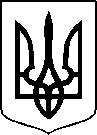 МІНІСТЕРСТВО ОХОРОНИ ЗДОРОВ’Я УКРАЇНИНАКАЗПро державну реєстрацію (перереєстрацію) лікарських засобів (медичних імунобіологічних препаратів) та внесення змін до реєстраційних матеріалів та внесення змін до додатку 1 до наказу Міністерства охорони здоров’я України від 27 березня 2022 року № 536 Відповідно до статті 9 Закону України «Про лікарські засоби», пунктів 5, 7, 9, 10 Порядку державної реєстрації (перереєстрації) лікарських засобів, затвердженого постановою Кабінету Міністрів України від 26 травня 2005 року № 376, абзацу двадцять сьомого підпункту 12 пункту 4 Положення про Міністерство охорони здоров’я України, затвердженого постановою Кабінету Міністрів України від 25 березня 2015 року № 267 (в редакції постанови Кабінету Міністрів України від 24 січня 2020 року № 90), на підставі результатів експертизи реєстраційних матеріалів лікарських засобів (медичних імунобіологічних препаратів), що подані на державну реєстрацію (перереєстрацію) та внесення змін до реєстраційних матеріалів, проведених Державним підприємством «Державний експертний центр Міністерства охорони здоров’я України», висновків щодо ефективності, безпечності та якості, щодо експертної оцінки співвідношення користь/ризик лікарського засобу, що пропонується до державної реєстрації (перереєстрації), щодо внесення змін до реєстраційних матеріалів та рекомендації його до державної реєстрації (перереєстрації) або внесення змін до реєстраційних матеріалів, Службової записки від 12 травня 2022 року № 171/73-22НАКАЗУЮ:1. Зареєструвати та внести до Державного реєстру лікарських засобів України лікарські засоби (медичні імунобіологічні препарати) згідно з переліком (додаток 1).2. Перереєструвати та внести до Державного реєстру лікарських засобів України лікарські засоби (медичні імунобіологічні препарати) згідно з переліком (додаток 2).3. Внести зміни до реєстраційних матеріалів та Державного реєстру лікарських засобів України на лікарські засоби (медичні імунобіологічні препарати) згідно з переліком  (додаток 3).4. Внести зміни до додатка 1 до наказу Міністерства охорони здоров’я України від 27 березня 2022 року № 536 «Про державну реєстрацію (перереєстрацію) лікарських засобів (медичних імунобіологічних препаратів) та внесення змін до реєстраційних матеріалів», виклавши його у редакції, що додається (додаток 4).У зв’язку із цим виключити з Державного реєстру лікарських засобів України лікарські засоби:ВЕЛПАНАТ, таблетки, вкриті плівковою оболонкою по 400 мг/100 мг; по 28 таблеток, вкритих плівковою оболонкою, у флаконі. По 1 флакону в картонній коробці, виробник/заявник Натко Фарма Лімітед, Індія, реєстраційне посвідчення № UA/19285/01/01;ЕВЕРОНАТ, таблетки по 5 мг; по 7 таблеток у блістері; по 4 блістери в картонній коробці, виробник/заявник Натко Фарма Лімітед, Індія, реєстраційне посвідчення № UA/19288/01/01;ЕВЕРОНАТ, таблетки по 10 мг; по 7 таблеток у блістері; по 4 блістери в картонній коробці, виробник/заявник Натко Фарма Лімітед, Індія, реєстраційне посвідчення № UA/19288/01/02;НАТДАК, таблетки, вкриті плівковою оболонкою по 30 мг; по 28 таблеток у флаконі, по 1 флакону в картонній коробці, виробник/заявник Натко Фарма Лімітед, Індія, реєстраційне посвідчення № UA/19286/01/01;НАТДАК, таблетки, вкриті плівковою оболонкою по 60 мг; по 28 таблеток у флаконі, по 1 флакону в картонній коробці, виробник/заявник Натко Фарма Лімітед, Індія, реєстраційне посвідчення № UA/19286/01/02;ПОМАЛІД, капсули тверді, по 1 мг, по 21 капсулі у флаконі, по 1 флакону в картонній коробці або по 7 капсул у блістері, по 3 блістери в картонній коробці, виробник/заявник Натко Фарма Лімітед, Індія, реєстраційне посвідчення № UA/19289/01/01;ПОМАЛІД, капсули тверді, по 2 мг, по 21 капсулі у флаконі, по 1 флакону в картонній коробці або по 7 капсул у блістері, по 3 блістери в картонній коробці, виробник/заявник Натко Фарма Лімітед, Індія, реєстраційне посвідчення № UA/19289/01/02;ПОМАЛІД, капсули тверді, по 3 мг, по 21 капсулі у флаконі, по 1 флакону в картонній коробці або по 7 капсул у блістері, по 3 блістери в картонній коробці, виробник/заявник Натко Фарма Лімітед, Індія, реєстраційне посвідчення № UA/19289/01/03;ПОМАЛІД, капсули тверді, по 4 мг, по 21 капсулі у флаконі, по 1 флакону в картонній коробці або по 7 капсул у блістері, по 3 блістери в картонній коробці, виробник/заявник Натко Фарма Лімітед, Індія, реєстраційне посвідчення № UA/19289/01/04;РІЛАСТ 500, концентрат для розчину для інфузій, 500 мг/50 мл, у флаконах, по 1 флакону в картонній коробці, виробник/заявник Гетеро Біофарма Лімітед, Індія, реєстраційне посвідчення № UA/19290/01/01.5. Контроль за виконанням цього наказу залишаю за собою.Перший заступник Міністра                                          Олександр КОМАРІДАПЕРЕЛІКЗАРЕЄСТРОВАНИХ ЛІКАРСЬКИХ ЗАСОБІВ (МЕДИЧНИХ ІМУНОБІОЛОГІЧНИХ ПРЕПАРАТІВ), ЯКІ ВНОСЯТЬСЯ ДО ДЕРЖАВНОГО РЕЄСТРУ ЛІКАРСЬКИХ ЗАСОБІВ УКРАЇНИПЕРЕЛІКПЕРЕРЕЄСТРОВАНИХ ЛІКАРСЬКИХ ЗАСОБІВ (МЕДИЧНИХ ІМУНОБІОЛОГІЧНИХ ПРЕПАРАТІВ), ЯКІ ВНОСЯТЬСЯ ДО ДЕРЖАВНОГО РЕЄСТРУ ЛІКАРСЬКИХ ЗАСОБІВ УКРАЇНИПЕРЕЛІКЛІКАРСЬКИХ ЗАСОБІВ (МЕДИЧНИХ ІМУНОБІОЛОГІЧНИХ ПРЕПАРАТІВ), ЩОДО ЯКИХ БУЛИ ВНЕСЕНІ ЗМІНИ ДО реєстраційних матеріалів, ЯКІ ВНОСЯТЬСЯ ДО ДЕРЖАВНОГО РЕЄСТРУ ЛІКАРСЬКИХ ЗАСОБІВ УКРАЇНИПЕРЕЛІКЗАРЕЄСТРОВАНИХ ЛІКАРСЬКИХ ЗАСОБІВ (МЕДИЧНИХ ІМУНОБІОЛОГІЧНИХ ПРЕПАРАТІВ), ЯКІ ВНОСЯТЬСЯ ДО ДЕРЖАВНОГО РЕЄСТРУ ЛІКАРСЬКИХ ЗАСОБІВ УКРАЇНИ16 травня 2022 року.05.20200                          Київ                                           № 8142284Додаток 1до наказу Міністерства охорониздоров’я України «Про державну реєстрацію (перереєстрацію) лікарських засобів (медичних імунобіологічних препаратів) та внесення змін до реєстраційних матеріалів та внесення змін до додатку 1 до наказу Міністерства охорони здоров’я України від 27 березня 2022 року № 536»від 16 травня 2022 року № 814  № п/пНазва лікарського засобуФорма випуску (лікарська форма, упаковка)ЗаявникКраїна заявникаВиробникКраїна виробникаКраїна виробникаРеєстраційна процедураУмови відпускуРекламуванняНомер реєстраційного посвідченняНомер реєстраційного посвідченняАЗОТУ ЗАКИСгаз стиснений, у сталевих балонах об'ємом по 10 л, 40 л та 50 лПрАТ «Лінде Газ Україна» 
УкраїнаЛінде Газ Угорщина Ко. Лтд
УгорщинаУгорщинареєстрація на 5 роківза рецептомНе підлягаєUA/19376/01/01UA/19376/01/01АМЛОДИПІНтаблетки по 5 мг; по 10 таблеток у блістері; по 3, або по 6, або по 9 блістерів в пачці з картонуПрАТ «Технолог» УкраїнаПрАТ «Технолог» УкраїнаУкраїнареєстрація на 5 роківПеріодичність подання регулярно оновлюваного звіту з безпеки, відповідно до Порядку здійснення фармаконагляду, затвердженого наказом Міністерства охорони здоров’я України від 27 грудня 2006 року № 898, зареєстрованого в Міністерстві юстиції України 29 січня 2007 року за № 73/13340 (у редакції наказу Міністерства охорони здоров'я України від 26 вересня 2016 року № 996), становить: згідно зі строками, зазначеними у періодичності подання регулярних звітів з безпеки.за рецептомНе підлягаєUA/19377/01/01UA/19377/01/01АМЛОДИПІНтаблетки по 10 мг; по 10 таблеток у блістері; по 3, або по 6, або по 9 блістерів в пачці з картонуПрАТ «Технолог» УкраїнаПрАТ «Технолог» УкраїнаУкраїнареєстрація на 5 років Періодичність подання регулярно оновлюваного звіту з безпеки, відповідно до Порядку здійснення фармаконагляду, затвердженого наказом Міністерства охорони здоров’я України від 27 грудня 2006 року № 898, зареєстрованого в Міністерстві юстиції України 29 січня 2007 року за № 73/13340 (у редакції наказу Міністерства охорони здоров'я України від 26 вересня 2016 року № 996), становить: згідно зі строками, зазначеними у періодичності подання регулярних звітів з безпеки.за рецептомНе підлягаєUA/19377/01/02UA/19377/01/02ДІАПЕНЕМ 1 Гпорошок для розчину для ін'єкцій та інфузій по 1000 мг, по 1 флакону або по 10 флаконів в картонній коробціМ.БІОТЕК ЛІМІТЕД
Велика Британiявиробник готового лікарського засобу, що здійснює виробництво, первинне та вторинне пакування, контроль якості та випуск серії: РЕМЕДІНА СА, Греція; виробник нерозфасованого продукту лікарського засобу - стерильної суміші меропенему тригідрату та натрію карбонату (стерильний bulk): Шеньчжень Хайбинь Фармасьютикал Ко., Лтд., Китай
Греція/КитайГреція/Китайреєстрація на 5 років
Періодичність подання регулярно оновлюваного звіту з безпеки, відповідно до Порядку здійснення фармаконагляду, затвердженого наказом Міністерства охорони здоров’я України від 27 грудня 2006 року № 898, зареєстрованого в Міністерстві юстиції України 29 січня 2007 року за № 73/13340 (у редакції наказу Міністерства охорони здоров'я України від 26 вересня 2016 року № 996), становить: згідно зі строками, зазначеними у періодичності подання регулярних звітів з безпеки. за рецептомНе підлягаєUA/19378/01/01UA/19378/01/01ДІКЛОТОЛ®гранули по 100 мг; по 1 г гранул у саше, по 20 саше у картонній упаковціКУСУМ ХЕЛТХКЕР ПВТ ЛТД
ІндіяКУСУМ ХЕЛТХКЕР ПВТ ЛТД
ІндіяІндіяреєстрація на 5 років
Періодичність подання регулярно оновлюваного звіту з безпеки, відповідно до Порядку здійснення фармаконагляду, затвердженого наказом Міністерства охорони здоров’я України від 27 грудня 2006 року № 898, зареєстрованого в Міністерстві юстиції України 29 січня 2007 року за № 73/13340 (у редакції наказу Міністерства охорони здоров'я України від 26 вересня 2016 року № 996), становить: згідно зі строками, зазначеними у періодичності подання регулярних звітів з безпеки. за рецептомНе підлягаєUA/12364/02/01UA/12364/02/01КЛОФАНкрем 1 % по 20 г у тубі, по 1 тубі в картонній коробціТОВ "ГЛЕДФАРМ ЛТД"
УкраїнаКУСУМ ХЕЛТХКЕР ПВТ ЛТД
ІндіяІндіяреєстрація на 5 років
Періодичність подання регулярно оновлюваного звіту з безпеки, відповідно до Порядку здійснення фармаконагляду, затвердженого наказом Міністерства охорони здоров’я України від 27 грудня 2006 року № 898, зареєстрованого в Міністерстві юстиції України 29 січня 2007 року за № 73/13340 (у редакції наказу Міністерства охорони здоров'я України від 26 вересня 2016 року № 996), становить: згідно зі строками, зазначеними у періодичності подання регулярних звітів з безпеки.без рецептапідлягаєUA/19381/01/01UA/19381/01/01КЛОФАНкрем 2 %, по 20 г у тубі, по 1 тубі в картонній коробціТОВ "ГЛЕДФАРМ ЛТД"
УкраїнаКУСУМ ХЕЛТХКЕР ПВТ ЛТД
ІндіяІндіяреєстрація на 5 років
Періодичність подання регулярно оновлюваного звіту з безпеки, відповідно до Порядку здійснення фармаконагляду, затвердженого наказом Міністерства охорони здоров’я України від 27 грудня 2006 року № 898, зареєстрованого в Міністерстві юстиції України 29 січня 2007 року за № 73/13340 (у редакції наказу Міністерства охорони здоров'я України від 26 вересня 2016 року № 996), становить: згідно зі строками, зазначеними у періодичності подання регулярних звітів з безпеки. без рецептапідлягаєUA/19381/01/02UA/19381/01/02МЕТОПРОЛОЛУ ТАРТРАТпорошок (субстанція) у пакетах подвійних поліетиленових, поміщені у фіброві барабани для фармацевтичного застосуванняПАТ "Київмедпрепарат"
УкраїнаСан Фармасьютикал Індастріз Лтд.ІндіяІндіяреєстрація на 5 років-Не підлягаєUA/19383/01/01UA/19383/01/01ПАКЛІТАКСЕЛ-МБконцентрат для розчину для інфузій по 6 мг/мл, по 5 мл у флаконі; по 1 або 10 флаконів у пачці з картону; або по 16,7 мл у флаконі; по 1 або 5 флаконів у пачці з картону; або по 25 мл або по 50 мл у флаконі; по 1 або 4 флакони у пачці з картонуМ.БІОТЕК ЛІМІТЕД
Велика БританiяБайоліз Фарма Корпорейшн
КанадаКанадареєстрація на 5 років
Періодичність подання регулярно оновлюваного звіту з безпеки, відповідно до Порядку здійснення фармаконагляду, затвердженого наказом Міністерства охорони здоров’я України від 27 грудня 2006 року № 898, зареєстрованого в Міністерстві юстиції України 29 січня 2007 року за № 73/13340 (у редакції наказу Міністерства охорони здоров'я України від 26 вересня 2016 року № 996), становить: згідно зі строками, зазначеними у періодичності подання регулярних звітів з безпеки. за рецептомНе підлягаєUA/19384/01/01UA/19384/01/01ПАНТОПРАЗОЛ АЛТАНпорошок для розчину для ін'єкцій, по 40 мг у флаконах, по 1 або 10 флаконів у картонній коробціВІВ ЛАЙФ ЛЛП 
ІндіяАЛТАН ФАРМАСЬЮТІКАЛС, С.А.
ІспаніяІспаніяреєстрація на 5 років
Періодичність подання регулярно оновлюваного звіту з безпеки, відповідно до Порядку здійснення фармаконагляду, затвердженого наказом Міністерства охорони здоров’я України від 27 грудня 2006 року № 898, зареєстрованого в Міністерстві юстиції України 29 січня 2007 року за № 73/13340 (у редакції наказу Міністерства охорони здоров'я України від 26 вересня 2016 року № 996), становить: згідно зі строками, зазначеними у періодичності подання регулярних звітів з безпеки. за рецептомНе підлягаєUA/19385/01/01UA/19385/01/01ТРИКОЛД МІКС®гранули для орального розчину зі смаком полуниці по 5 г у саше, по 5 або по 10, або по 20, або по 50 саше у картонній упаковціТОВ "ГЛЕДФАРМ ЛТД"
УкраїнаКУСУМ ХЕЛТХКЕР ПВТ ЛТД 
ІндіяІндіяреєстрація на 5 років
Періодичність подання регулярно оновлюваного звіту з безпеки, відповідно до Порядку здійснення фармаконагляду, затвердженого наказом Міністерства охорони здоров’я України від 27 грудня 2006 року № 898, зареєстрованого в Міністерстві юстиції України 29 січня 2007 року за № 73/13340 (у редакції наказу Міністерства охорони здоров'я України від 26 вересня 2016 року № 996), становить: згідно зі строками, зазначеними у періодичності подання регулярних звітів з безпеки. по 5 або по 10, або по 20 саше у картонній упаковці – без рецепта;
по 50 саше у картонній упаковці – за рецептомНе підлягає(відповідно до вимог пункту 3 Критеріїв, що застосовуються при визначенні лікарських засобів, рекламування яких заборонено)UA/19389/01/01UA/19389/01/01ТРИКОЛД МІКС®гранули для орального розчину зі смаком чорної смородини по 5 г у саше, по 5 або по 10, або по 20, або по 50 саше у картонній упаковціТОВ "ГЛЕДФАРМ ЛТД"
УкраїнаКУСУМ ХЕЛТХКЕР ПВТ ЛТД 
ІндіяІндіяреєстрація на 5 років
Періодичність подання регулярно оновлюваного звіту з безпеки, відповідно до Порядку здійснення фармаконагляду, затвердженого наказом Міністерства охорони здоров’я України від 27 грудня 2006 року № 898, зареєстрованого в Міністерстві юстиції України 29 січня 2007 року за № 73/13340 (у редакції наказу Міністерства охорони здоров'я України від 26 вересня 2016 року № 996), становить: згідно зі строками, зазначеними у періодичності подання регулярних звітів з безпеки. по 5 або по 10, або по 20 саше у картонній упаковці – без рецепта;
по 50 саше у картонній упаковці – за рецептомНе підлягає(відповідно до вимог пункту 3 Критеріїв, що застосовуються при визначенні лікарських засобів, рекламування яких заборонено)UA/19390/01/01UA/19390/01/01ТРИКОЛД МІКС®гранули для орального розчину зі смаком лимона по 5 г у саше, по 5 або по 10, або по 20, або по 50 саше у картонній упаковціТОВ "ГЛЕДФАРМ ЛТД"
УкраїнаКУСУМ ХЕЛТХКЕР ПВТ ЛТД 
ІндіяІндіяреєстрація на 5 років
Періодичність подання регулярно оновлюваного звіту з безпеки, відповідно до Порядку здійснення фармаконагляду, затвердженого наказом Міністерства охорони здоров’я України від 27 грудня 2006 року № 898, зареєстрованого в Міністерстві юстиції України 29 січня 2007 року за № 73/13340 (у редакції наказу Міністерства охорони здоров'я України від 26 вересня 2016 року № 996), становить: згідно зі строками, зазначеними у періодичності подання регулярних звітів з безпеки. по 5 або по 10, або по 20 саше у картонній упаковці – без рецепта;
по 50 саше у картонній упаковці – за рецептомНе підлягає(відповідно до вимог пункту 3 Критеріїв, що застосовуються при визначенні лікарських засобів, рекламування яких заборонено)UA/19391/01/01UA/19391/01/01ФЕНТАНІЛУ ЦИТРАТпорошок (субстанція) для фармацевтичного застосування в скляних флаконах брунатного скла, поміщених в поліетиленові туби, барабани або бочкиАТ "Фармак"
УкраїнаСПЕКДжиЕкс ЕлЕлСі
СШАСШАреєстрація на 5 років-Не підлягаєUA/19392/01/01UA/19392/01/01ФЕНТАНІЛ-ФАРМАКрозчин для ін'єкцій, 0,05 мг/мл, по 2 мл в ампулі; по 5 ампул у блістері; по 2 блістери у пачціАТ "Фармак"
УкраїнаАТ "Фармак"
УкраїнаУкраїнареєстрація на 5 років
Періодичність подання регулярно оновлюваного звіту з безпеки, відповідно до Порядку здійснення фармаконагляду, затвердженого наказом Міністерства охорони здоров’я України від 27 грудня 2006 року № 898, зареєстрованого в Міністерстві юстиції України 29 січня 2007 року за № 73/13340 (у редакції наказу Міністерства охорони здоров'я України від 26 вересня 2016 року № 996), становить: згідно зі строками, зазначеними у періодичності подання регулярних звітів з безпеки. за рецептомНе підлягаєUA/19393/01/01UA/19393/01/01ФЛЕНОКС®розчин для ін`єкцій, 10000 анти-Ха МО/мл; по 30000 анти-Ха МО/3 мл у багатодозовому флаконі, по 1 флакону у пачціАТ "Фармак"УкраїнаАТ "Фармак"УкраїнаУкраїнареєстрація на 5 років Періодичність подання регулярно оновлюваного звіту з безпеки, відповідно до Порядку здійснення фармаконагляду, затвердженого наказом Міністерства охорони  здоров’я України від 27 грудня 2006 року № 898, зареєстрованого в Міністерстві юстиції України 29 січня 2007 року за № 73/13340 (у редакції наказу Міністерства охорони здоров'я України від 26 вересня 2016 року № 996), становить: згідно зі строками, зазначеними у періодичності подання регулярних звітів з безпеки.за рецептомНе підлягаєUA/19394/01/01UA/19394/01/01ХЛОРГЕКСИДИНУ БІГЛЮКОНАТУ 20% РОЗЧИНрозчин (субстанція) для фармацевтичного застосування у барабанах з поліетилену високої щільностіПАТ "Київмедпрепарат"
УкраїнаМЕДІХЕМ, С. А.
ІспаніяІспаніяреєстрація на 5 років-Не підлягаєUA/19395/01/01UA/19395/01/01ХОРІОМОНпорошок та розчинник для розчину для ін'єкцій, 5000 МО/мл по 1 скляному флакону з порошком у комплекті з розчинником (натрію хлорид 0,9 %) по 1 мл в ампулі у картонній коробціІБСА Інститут Біохімік СА
Швейцаріявипуск серії та контроль якості: ІБСА Інститут Біохімік СА, Швейцарія; виробництво, первинне та вторинне пакування: ІБСА Інститут Біохімік СА, Швейцарія; вторинне пакування: ІБСА Інститут Біохімік СА , Швейцарія; виробництво розчинника: ІБСА Фармацеутиці Італія срл, Італія
Швейцарія/ІталіяШвейцарія/Італіяреєстрація на 5 років
Періодичність подання регулярно оновлюваного звіту з безпеки, відповідно до Порядку здійснення фармаконагляду, затвердженого наказом Міністерства охорони здоров’я України від 27 грудня 2006 року № 898, зареєстрованого в Міністерстві юстиції України 29 січня 2007 року за № 73/13340 (у редакції наказу Міністерства охорони здоров'я України від 26 вересня 2016 року № 996), становить: згідно зі строками, зазначеними у періодичності подання регулярних звітів з безпеки. за рецептомНе підлягаєUA/19396/01/01UA/19396/01/01В.о. Генерального директора Директорату фармацевтичного забезпеченняВ.о. Генерального директора Директорату фармацевтичного забезпеченняВ.о. Генерального директора Директорату фармацевтичного забезпеченняВ.о. Генерального директора Директорату фармацевтичного забезпеченняВ.о. Генерального директора Директорату фармацевтичного забезпеченняВ.о. Генерального директора Директорату фармацевтичного забезпеченняВ.о. Генерального директора Директорату фармацевтичного забезпеченняІван ЗАДВОРНИХІван ЗАДВОРНИХІван ЗАДВОРНИХІван ЗАДВОРНИХІван ЗАДВОРНИХДодаток 2до наказу Міністерства охорониздоров’я України «Про державну реєстрацію (перереєстрацію) лікарських засобів (медичних імунобіологічних препаратів) та внесення змін до реєстраційних матеріалів та внесення змін до додатку 1 до наказу Міністерства охорони здоров’я України від 27 березня 2022 року № 536»від 16 травня 2022 року № 814№ п/пНазва лікарського засобуФорма випуску (лікарська форма, упаковка)ЗаявникКраїна заявникаВиробникКраїна виробникаРеєстраційна процедураУмови відпускуРекламуванняНомер реєстраційного посвідченняАСПАНГІНрозчин для інфузій, по 100 мл, 200 мл або 400 мл у пляшці, по 1 пляшці у пачціПриватне акціонерне товариство "Інфузія"
УкраїнаПриватне акціонерне товариство "Інфузія"
УкраїнаПеререєстрація на необмежений термін. Оновлено інформацію в інструкції для медичного застосування лікарського засобу у розділах "Взаємодія з іншими лікарськими засобами та інші види взаємодій", "Особливості застосування", "Передозування" відповідно до оновленої інформації з безпеки діючої речовини. 
Періодичність подання регулярно оновлюваного звіту з безпеки, відповідно до Порядку здійснення фармаконагляду, затвердженого наказом Міністерства охорони здоров’я України від 27 грудня 2006 року № 898, зареєстрованого в Міністерстві юстиції України 29 січня 2007 року за № 73/13340 (у редакції наказу Міністерства охорони здоров'я України від 26 вересня 2016 року № 996), становить: згідно зі строками, зазначеними у періодичності подання регулярних звітів з безпеки. за рецептомНе підлягаєUA/16364/01/01ВАЗЕЛІНм'яка масляниста маса (субстанція) для фармацевтичного застосування у пластикових або металевих діжкахТовариство з обмеженою відповідальністю "Біолар"
УкраїнаГандхар Оіл Рефінері (Індія) Лімітед
ІндіяПеререєстрація на необмежений термін-Не підлягаєUA/16039/01/01ВОРИКОНАЗОЛ-ВІСТАтаблетки, вкриті плівковою оболонкою, по 50 мг, по 10 таблеток у блістері, по 1 блістеру у картонній пачціМістрал Кепітал Менеджмент Лімітед 
Англіявипуск серії: Сінтон Хіспанія, С.Л., Іспанія; виробник, первинне та вторинне пакування: Фармацевтичний завод "Польфарма" С.А., Польща; первинне та вторинне пакування: Джи І Фармас'ютікалс Лтд., БолгаріяІспанія/Польща/БолгаріяПеререєстрація на необмежений термін. Оновлено інформацію в інструкції для медичного застосування лікарського засобу у розділах "Фармакологічні властивості", "Показання" (редаговано текст), "Протипоказання", "Взаємодія з іншими лікарськими засобами та інші види взаємодій", "Особливості застосування", "Спосіб застосування та дози" (редаговано текст), "Діти" (редаговано текст), "Передозування", "Побічні реакції" відповідно інформації референтного лікарського засобу Віфенд, таблетки, вкриті плівковою оболонкою, по 50 мг, по 200 мг, та інформації щодо безпеки допоміжних речовин лікарського засобу. 
Періодичність подання регулярно оновлюваного звіту з безпеки, відповідно до Порядку здійснення фармаконагляду, затвердженого наказом Міністерства охорони здоров’я України від 27 грудня 2006 року № 898, зареєстрованого в Міністерстві юстиції України 29 січня 2007 року за № 73/13340 (у редакції наказу Міністерства охорони здоров'я України від 26 вересня 2016 року № 996), становить: згідно зі строками, зазначеними у періодичності подання регулярних звітів з безпеки. за рецептомНе підлягаєUA/16138/02/01ВОРИКОНАЗОЛ-ВІСТАтаблетки, вкриті плівковою оболонкою, по 200 мг, по 10 таблеток у блістері, по 1 блістеру у картонній пачціМістрал Кепітал Менеджмент Лімітед 
Англіявипуск серії: Сінтон Хіспанія, С.Л., Іспанія; виробник, первинне та вторинне пакування: Фармацевтичний завод "Польфарма" С.А., Польща; первинне та вторинне пакування: Джи І Фармас'ютікалс Лтд., БолгаріяІспанія/Польща/БолгаріяПеререєстрація на необмежений термін. Оновлено інформацію в інструкції для медичного застосування лікарського засобу у розділах "Фармакологічні властивості", "Показання" (редаговано текст), "Протипоказання", "Взаємодія з іншими лікарськими засобами та інші види взаємодій", "Особливості застосування", "Спосіб застосування та дози" (редаговано текст), "Діти" (редаговано текст), "Передозування", "Побічні реакції" відповідно інформації референтного лікарського засобу Віфенд, таблетки, вкриті плівковою оболонкою, по 50 мг, по 200 мг, та інформації щодо безпеки допоміжних речовин лікарського засобу. 
Періодичність подання регулярно оновлюваного звіту з безпеки, відповідно до Порядку здійснення фармаконагляду, затвердженого наказом Міністерства охорони здоров’я України від 27 грудня 2006 року № 898, зареєстрованого в Міністерстві юстиції України 29 січня 2007 року за № 73/13340 (у редакції наказу Міністерства охорони здоров'я України від 26 вересня 2016 року № 996), становить: згідно зі строками, зазначеними у періодичності подання регулярних звітів з безпеки. за рецептомНе підлягаєUA/16138/02/02ДЕЗЛОРАТАДИНпорошок (субстанція) у мішках подвійних поліетиленових для фармацевтичного застосуванняАТ "Фармак"УкраїнаАТ "Фармак"
УкраїнаПеререєстрація на необмежений термін-Не підлягаєUA/16314/01/01ДУОПРОСТкраплі очні, розчин по 2,5 мл у флаконі-крапельниці; по 1 флакону-крапельниці у картонній коробціК.Т. Ромфарм Компані С.Р.Л.
РумунiяК.Т. Ромфарм Компані С.Р.Л.
РумунiяПеререєстрація на необмежений термін. Оновлено інформацію в інструкції для медичного застосування лікарського засобу у розділах: "Протипоказання", "Особливості застосування", "Здатність впливати на швидкість реакції при керуванні автотранспортом або іншими механізмами", Передозування", "Побічні реакції" відповідно до інформації щодо медичного застосування референтного лікарського засобу (КСАЛАКОМ, краплі очні, розчин).
Періодичність подання регулярно оновлюваного звіту з безпеки, відповідно до Порядку здійснення фармаконагляду, затвердженого наказом Міністерства охорони здоров’я України від 27 грудня 2006 року № 898, зареєстрованого в Міністерстві юстиції України 29 січня 2007 року за № 73/13340 (у редакції наказу Міністерства охорони здоров'я України від 26 вересня 2016 року № 996), становить: згідно зі строками, зазначеними у періодичності подання регулярних звітів з безпеки. за рецептомНе підлягаєUA/15824/01/01ЗІПЕЛОР® ФОРТЕспрей для ротової порожнини, 3,0 мг/мл по 15 мл або 30 мл у флаконі; по 1 флакону в пачціАТ «Фармак»
УкраїнаАТ «Фармак»
УкраїнаПеререєстрація на необмежений термін. Оновлено інформацію в інструкції для медичного застосування лікарського засобу у розділах "Особливості застосування", "Спосіб застосування та дози", "Передозування" відповідно до інформації референтного лікарського засобу TANTUM VERDE SPRAY FORTE 3MG/ML SPR 15ML.
Періодичність подання регулярно оновлюваного звіту з безпеки, відповідно до Порядку здійснення фармаконагляду, затвердженого наказом Міністерства охорони здоров’я України від 27 грудня 2006 року № 898, зареєстрованого в Міністерстві юстиції України 29 січня 2007 року за № 73/13340 (у редакції наказу Міністерства охорони здоров'я України від 26 вересня 2016 року № 996), становить: згідно зі строками, зазначеними у періодичності подання регулярних звітів з безпеки.без рецептапідлягаєUA/16107/01/02ІМАТЕРО® таблетки, вкриті плівковою оболонкою, по 100 мг, по 10 таблеток у блістері; по 1 або 10 блістерів у коробці з картонуГетеро Лабз Лімітед
ІндіяГетеро Лабз Лімітед
ІндіяПеререєстрація на необмежений термін
Оновлено інформацію в інструкції для медичного застосування лікарського засобу у розділах: "Фармакологічні властивості", "Особливості застосування", "Застосування у період вагітності або годування груддю", "Побічні реакції" відповідно до інформації щодо медичного застосування референтного лікарського засобу (ГЛІВЕК, таблетки, вкриті плівковою оболонкою).
Періодичність подання регулярно оновлюваного звіту з безпеки, відповідно до Порядку здійснення фармаконагляду, затвердженого наказом Міністерства охорони здоров’я України від 27 грудня 2006 року № 898, зареєстрованого в Міністерстві юстиції України 29 січня 2007 року за № 73/13340 (у редакції наказу Міністерства охорони здоров'я України від 26 вересня 2016 року № 996), становить: згідно зі строками, зазначеними у періодичності подання регулярних звітів з безпекиза рецептомНе підлягаєUA/15837/01/01ІМАТЕРО® таблетки, вкриті плівковою оболонкою, по 400 мг по 10 таблеток у блістері; по 1 або 10 блістерів у коробці з картонуГетеро Лабз Лімітед
ІндіяГетеро Лабз Лімітед
ІндіяПеререєстрація на необмежений термін
Оновлено інформацію в інструкції для медичного застосування лікарського засобу у розділах: "Фармакологічні властивості", "Особливості застосування", "Застосування у період вагітності або годування груддю", "Побічні реакції" відповідно до інформації щодо медичного застосування референтного лікарського засобу (ГЛІВЕК, таблетки, вкриті плівковою оболонкою).
Періодичність подання регулярно оновлюваного звіту з безпеки, відповідно до Порядку здійснення фармаконагляду, затвердженого наказом Міністерства охорони здоров’я України від 27 грудня 2006 року № 898, зареєстрованого в Міністерстві юстиції України 29 січня 2007 року за № 73/13340 (у редакції наказу Міністерства охорони здоров'я України від 26 вересня 2016 року № 996), становить: згідно зі строками, зазначеними у періодичності подання регулярних звітів з безпекиза рецептомНе підлягаєUA/15837/01/02КЕТОТИФЕН ШТУЛЬН ЮДкраплі очні, 0,25 мг/мл, по 0,4 мл у тубі-крапельниці; по 5 туб- крапельниць, з'єднаних у блок; по 1 блоку (№5), 2 блоки (№10) в алюмінієвій упаковці або по 6 блоків (№30, кожні 2 блоки в алюмінієвій упаковці) в картонній коробціФарма Штульн ГмбХ
НімеччинаФарма Штульн ГмбХ 
НімеччинаПеререєстрація на необмежений термін. 
Періодичність подання регулярно оновлюваного звіту з безпеки, відповідно до Порядку здійснення фармаконагляду, затвердженого наказом Міністерства охорони здоров’я України від 27 грудня 2006 року № 898, зареєстрованого в Міністерстві юстиції України 29 січня 2007 року за № 73/13340 (у редакції наказу Міністерства охорони здоров'я України від 26 вересня 2016 року № 996), становить: згідно зі строками, зазначеними у періодичності подання регулярних звітів з безпеки. за рецептомНе підлягаєUA/15982/01/01МОНТЕЛУКАСТтаблетки, вкриті плівковою оболонкою, по 10 мг in bulk: по 50 000 таблеток* у подвійному поліетиленовому пакеті; in bulk: по 37 000 таблеток* у подвійному поліетиленовому пакеті; in bulk: по 27 500 таблеток* у подвійному поліетиленовому пакеті; in bulk: по 20 500 таблеток* у подвійному поліетиленовому пакеті; in bulk: по 15 500 таблеток* у подвійному поліетиленовому пакеті; in bulk: по 11 500 таблеток* у подвійному поліетиленовому пакеті; in bulk: по 8 500 таблеток* у подвійному поліетиленовому пакеті; in bulk: по 6 500 таблеток* у подвійному поліетиленовому пакеті *допустиме відхилення ±15%Публічне акціонерне товариство "Науково-виробничий центр "Борщагівський хіміко-фармацевтичний завод"
Українавиробництво, аналіз та випуск серій: Сінтон Хіспанія С.Л., Іспанія
ІспаніяПеререєстрація на необмежений термін. 
Періодичність подання регулярно оновлюваного звіту з безпеки, відповідно до Порядку здійснення фармаконагляду, затвердженого наказом Міністерства охорони здоров’я України від 27 грудня 2006 року № 898, зареєстрованого в Міністерстві юстиції України 29 січня 2007 року за № 73/13340 (у редакції наказу Міністерства охорони здоров'я України від 26 вересня 2016 року № 996), становить: згідно зі строками, зазначеними у періодичності подання регулярних звітів з безпекиза рецептомНе підлягаєUA/16207/01/01МОНТЕЛУКАСТтаблетки жувальні по 4 мг 
in bulk: по 42 000 таблеток* у подвійному поліетиленовому пакеті 
in bulk: по 31 500 таблеток* у подвійному поліетиленовому пакеті 
in bulk: по 23 500 таблеток* у подвійному поліетиленовому пакеті 
in bulk: по 17 500 таблеток* у подвійному поліетиленовому пакеті 
in bulk: по 13 000 таблеток* у подвійному поліетиленовому пакеті 
in bulk: по 10 000 таблеток* у подвійному поліетиленовому пакеті 
in bulk: по 7 500 таблеток* у подвійному поліетиленовому пакеті 
in bulk: по 6 000 таблеток* у подвійному поліетиленовому пакеті 
*допустиме відхилення ±15%Публічне акціонерне товариство "Науково-виробничий центр "Борщагівський хіміко-фармацевтичний завод"
Українавиробництво, аналіз та випуск серій: Сінтон Хіспанія С.Л., Іспанія 
ІспаніяПеререєстрація на необмежений термін.
Періодичність подання регулярно оновлюваного звіту з безпеки, відповідно до Порядку здійснення фармаконагляду, затвердженого наказом Міністерства охорони здоров’я України від 27 грудня 2006 року № 898, зареєстрованого в Міністерстві юстиції України 29 січня 2007 року за № 73/13340 (у редакції наказу Міністерства охорони здоров'я України від 26 вересня 2016 року № 996), становить: згідно зі строками, зазначеними у періодичності подання регулярних звітів з безпеки. -Не підлягаєUA/16207/02/01МОНТЕЛУКАСТтаблетки жувальні по 5 мг, in bulk: по 34 000 таблеток* у подвійному поліетиленовому пакеті; in bulk: по 25 500 таблеток* у подвійному поліетиленовому пакеті; in bulk: по 19 000 таблеток* у подвійному поліетиленовому пакеті; in bulk: по 14 500 таблеток* у подвійному поліетиленовому пакеті; in bulk: по 11 000 таблеток* у подвійному поліетиленовому пакеті; in bulk: по 8 500 таблеток* у подвійному поліетиленовому пакеті; in bulk: по 6 500 таблеток* у подвійному поліетиленовому пакеті; in bulk: по 5 000 таблеток* у подвійному поліетиленовому пакеті 
*допустиме відхилення ±15%Публічне акціонерне товариство "Науково-виробничий центр "Борщагівський хіміко-фармацевтичний завод"
Українавиробництво, аналіз та випуск серій: Сінтон Хіспанія С.Л., Іспанія 
ІспаніяПеререєстрація на необмежений термін.
Періодичність подання регулярно оновлюваного звіту з безпеки, відповідно до Порядку здійснення фармаконагляду, затвердженого наказом Міністерства охорони здоров’я України від 27 грудня 2006 року № 898, зареєстрованого в Міністерстві юстиції України 29 січня 2007 року за № 73/13340 (у редакції наказу Міністерства охорони здоров'я України від 26 вересня 2016 року № 996), становить: згідно зі строками, зазначеними у періодичності подання регулярних звітів з безпеки. -Не підлягаєUA/16207/02/02МОФЛАКСА®розчин для інфузій по 400 мг/250 мл; по 250 мл у флаконі; по 1, 5 або 10 флаконів у коробціКРКА, д.д., Ново место
Словеніявиробництво "in bulk", первинне та вторинне пакування, контроль серії та випуск серії: КРКА, д.д., Ново место, Словенія; контроль серії: КРКА, д.д., Ново место, Словенія
СловеніяПеререєстрація на необмежений термін.
Періодичність подання регулярно оновлюваного звіту з безпеки, відповідно до Порядку здійснення фармаконагляду, затвердженого наказом Міністерства охорони здоров’я України від 27 грудня 2006 року № 898, зареєстрованого в Міністерстві юстиції України 29 січня 2007 року за № 73/13340 (у редакції наказу Міністерства охорони здоров'я України від 26 вересня 2016 року № 996), становить: згідно зі строками, зазначеними у періодичності подання регулярних звітів з безпеки. за рецептомНе підлягаєUA/16077/01/01НАФТИДЕРИЛрозчин нашкірний 1 % по 10 мл у флаконі, по 1 флакону у пачці з картонуПрАТ "Технолог"
УкраїнаПрАТ "Технолог"
УкраїнаПеререєстрація на необмежений термін. Оновлено інформацію в інструкції для медичного застосування лікарського засобу у розділах: "Показання","Протипоказання", "Взаємодія з іншими лікарськими засобами та інші види взаємодій", "Особливості застосування", "Застосування у період вагітності або годування груддю", "Здатність впливати на швидкість реакції при керуванні автотранспортом або іншими механізмами", "Спосіб застосування та дози", "Побічні реакції" відповідно до інформації щодо медичного застосування референтного лікарського засобу (ЕКЗОДЕРИЛ, розчин нашкірний).
Періодичність подання регулярно оновлюваного звіту з безпеки, відповідно до Порядку здійснення фармаконагляду, затвердженого наказом Міністерства охорони здоров’я України від 27 грудня 2006 року № 898, зареєстрованого в Міністерстві юстиції України 29 січня 2007 року за № 73/13340 (у редакції наказу Міністерства охорони здоров'я України від 26 вересня 2016 року № 996), становить: згідно зі строками, зазначеними у періодичності подання регулярних звітів з безпеки. без рецептапідлягаєUA/16382/01/01В.о. Генерального директора Директорату фармацевтичного забезпечення                                    Іван ЗАДВОРНИХДодаток 3до наказу Міністерства охорониздоров’я України «Про державну реєстрацію (перереєстрацію) лікарських засобів (медичних імунобіологічних препаратів) та внесення змін до реєстраційних матеріалів та внесення змін до додатку 1 до наказу Міністерства охорони здоров’я України від 27 березня 2022 року № 536»від 16 травня 2022 року № 814№ п/пНазва лікарського засобуФорма випуску (лікарська форма, упаковка)ЗаявникКраїна заявникаВиробникКраїна виробникаРеєстраційна процедураУмови відпускуНомер реєстраційного посвідченняАЗАЦИТИДИН-ВІСТАліофілізат для розчину для ін'єкцій по 100 мг; 1 флакон (20 мл) з порошком у картонній коробціМістрал Кепітал Менеджмент ЛімітедАнгліяНанг Куанг Фармасьютікал Ко., Лтд.Тайваньвнесення змін до реєстраційних матеріалів: Технічна помилка (згідно наказу МОЗ від 23.07.2015 № 460)
Виправлення технічної помилки в Аналітичних методиках МКЯ ГЛЗ у розділі «Ідентифікація», яка була допущена в процесі реєстрації. Діюча редакція: … Максимум поглинання випробуваного розчину у діапазоні 200-400 нм знаходиться при довжині хвилі 242±2 нм. Пропонована редакція: … Максимум поглинання випробуваного розчину у діапазоні 200-400 нм знаходиться при довжині хвилі 240±2 нм. Зазначене виправлення відповідає матеріалам реєстраційного досьє. за рецептомUA/18117/01/01АЗИПОЛтаблетки, вкриті плівковою оболонкою, по 250 мг, по 3 таблетки в блістері; по 2 блістери в картонній коробціАТ "Адамед Фарма"ПольщаАТ "Адамед Фарма"Польщавнесення змін до реєстраційних матеріалів: Зміни І типу - Зміни щодо безпеки/ефективності та фармаконагляду (інші зміни) Зміни внесені в текст маркування лікарського, а саме, додання в пункт 17 вторинної упаковки інформації щодо наявності штрих-коду та логотипу компаніїза рецептомUA/14380/01/01АЗИПОЛтаблетки, вкриті плівковою оболонкою, по 500 мг, по 2 або 3 таблетки в блістері, по 1 блістеру в картонній коробціАТ "Адамед Фарма"ПольщаАТ "Адамед Фарма"Польщавнесення змін до реєстраційних матеріалів: Зміни І типу - Зміни щодо безпеки/ефективності та фармаконагляду (інші зміни) Зміни внесені в текст маркування лікарського, а саме, додання в пункт 17 вторинної упаковки інформації щодо наявності штрих-коду та логотипу компаніїза рецептомUA/14380/01/02АЙЛАР®розчин для ін`єкцій, 100 одиниць/мл, по 3 мл у картриджі; по 5 картриджів у блістері, по 1 блістеру в пачці, по 10 мл у флаконі; по 1 флакону в пачціАТ "Фармак"УкраїнаБіокон Байолоджикс Індія Лімітед, Індія;
АТ "Фармак", УкраїнаІндія/Українавнесення змін до реєстраційних матеріалів: Зміни І типу - Зміни з якості. АФІ. Контроль АФІ. Зміна у параметрах специфікацій та/або допустимих меж, визначених у специфікаціях на АФІ, або вихідний/проміжний продукт/реагент, що використовуються у процесі виробництва АФІ (вилучення незначного показника якості (наприклад вилучення застарілого показника)) Внесення змін до Специфікації та Методів контролю якості АФІ Інсуліну гларгіну, а саме - вилучення незначного п. «Розчинність». Зміни II типу - Зміни з якості. АФІ. (інші зміни) Подання оновленого мастер-файлу (DMF IG_112021) на діючу речовину Інсуліну гларгіну від затвердженого виробника Biocon Biologics India Limited, Індіяза рецептомUA/15749/01/01АКТЕМРА®розчин для ін'єкцій, 162 мг/0,9 мл; 4 попередньо наповнених шприца (кожен об’ємом 1 мл) у картонній коробці; 4 попередньо наповнених шприца (кожен об’ємом 1 мл) у картонній коробці Ф.Хоффманн-Ля Рош ЛтдШвейцаріяВиробництво нерозфасованої продукції, первинне пакування, випробування на стерильність та бактеріальні ендотоксини: Веттер Фарма-Фертигунг ГмбХ і Ко КГ, Німеччина; Випробування на стерильність та бактеріальні ендотоксини: Веттер Фарма-Фертигунг ГмбХ і Ко КГ, Німеччина; Веттер Фарма-Фертигунг ГмбХ і Ко КГ, Німеччина 
Випробування контролю якості (крім випробування на стерильність та бактеріальні ендотоксини): Рош Фарма АГ, Німеччина; Вторинне пакування, випробування контролю якості (крім випробування на стерильність та бактеріальні ендотоксини), випуск серії: Ф.Хоффманн-Ля Рош Лтд, ШвейцаріяНімеччина/Швейцаріявнесення змін до реєстраційних матеріалів: Зміни І типу - Зміни щодо безпеки/ефективності та фармаконагляду. Внесення або зміна(и) до зобов'язань та умов видачі реєстраційного посвідчення, включаючи План управління ризиками (інші зміни) Заявником надано оновлений згідно з вимогами до Стандартизованого формату ПУР (EMA/PRAC/613102/2015 Rev.2 accompanying GVP , Module V Rev.2, Human Medicines Evaluation Guidance on the format of the risk management plan (RMP) in the EU – in integrated format) план управління ризиками (версія 27.1)за рецептомUA/13909/02/01АМБРОКСОЛтаблетки по 30 мг, по 10 таблеток у блістері; по 2 блістери в картонній упаковціТОВ "ГЛЕДФАРМ ЛТД"
УкраїнаКУСУМ ХЕЛТХКЕР ПВТ ЛТДІндіявнесення змін до реєстраційних матеріалів: зміна заявника (власника реєстраційного посвідчення) (згідно наказу МОЗ від 23.07.2015 № 460) Термін введення змін протягом 6 місяців після затвердження; зміни І типу - Зміни щодо безпеки/ефективності та фармаконагляду. Введення або зміни до узагальнених даних про систему фармаконагляду (введення узагальнених даних про систему фармаконагляду, зміна уповноваженої особи, відповідальної за здійснення фармаконагляду; контактної особи з фармаконагляду заявника для здійснення фармаконагляду в Україні, якщо вона відмінна від уповноваженої особи, відповідальної за здійснення фармаконагляду (включаючи контактні дані) та/або зміни у розміщенні мастер-файла системи фармаконагляду) - Зміна уповноваженої особи заявника, відповідальної за здійснення фармаконагляду. Діюча редакція: Dr. Sanjay Kumar Mishra. Пропонована редакція: Призимирська Тамара Володимирівна. Зміна контактних даних уповноваженої особи заявника, відповідальної за здійснення фармаконагляду. Зміна місця здійснення основної діяльності з фармаконагляду. Зміна місцезнаходження мастер-файла системи фармаконагляду та його номерабез рецептаUA/7939/01/01АМЛОДИПІН САНДОЗ®таблетки по 5 мг, по 15 таблеток у блістері; по 2 блістери в картонній коробці Сандоз Фармасьютікалз д.д.Словеніявиробництво за повним циклом; первинне та вторинне пакування, випуск серії: Лек Фармацевтична компанія д.д., Словенія; виробництво in bulk: Генвеон Ілак Санай ве Тікарет А. С., Туреччина; Сандоз Груп Саглик Урунлері Ілакларі Сан. ве Тік. А.С., Туреччина; контроль серії: C.К. Сандоз С.Р.Л., Румунія; первинне та вторинне пакування, контроль серії, випуск серії: Лек С.А.,  Польща; контроль мікробіологічної чистоти: Новартіс Саглик Гіда му Тарім Урунлері Сан. ве Тік. А.С., ТуреччинаСловенія/Туреччина/Румунія/Польщавнесення змін до реєстраційних матеріалів: зміни І типу - Адміністративні зміни. Зміна найменування та/або адреси місця провадження діяльності виробника/імпортера готового лікарського засобу, включаючи дільниці випуску серії або місце проведення контролю якості. (діяльність, за яку відповідає виробник/імпортер, не включаючи випуск серій) - зміна адреси виробника Сандоз Груп Саглик Урунлері Ілакларі Сан. ве Тік. А.С., Туреччина (виробництво in bulk); зміни І типу - Адміністративні зміни. Зміна найменування та/або адреси місця провадження діяльності виробника/імпортера готового лікарського засобу, включаючи дільниці випуску серії або місце проведення контролю якості. (діяльність, за яку відповідає виробник/імпортер, не включаючи випуск серій) - зміна найменування виробника готового лікарського засобу, що здійснює функцію виробництво in bulk Затверджено: Сандоз Ілак Санай ве Тікарет А.С. Запропоновано: Генвеон Ілак Санай ве Тікарет А. С.,Туреччина; зміни І типу - Зміни з якості. Готовий лікарський засіб. Зміни у виробництві. Зміна імпортера/зміни, що стосуються випуску серії та контролю якості готового лікарського засобу (заміна або додавання дільниці, на якій здійснюється контроль/випробування серії) - додавання дільниці для контролю Мікробіологічної чистоти - Новартіс Саглик Гіда му Тарім Урунлері Сан. Ве Тік. А.С., Туреччина; зміни І типу - Зміни з якості. Сертифікат відповідності/ГЕ-сертифікат відповідності Європейській фармакопеї/монографії. Подання нового або оновленого сертифіката відповідності або вилучення сертифіката відповідності Європейській фармакопеї: для АФІ; для вихідного матеріалу/реагенту/проміжного продукту, що використовуються у виробництві АФІ; для допоміжної речовини (сертифікат відповідності Європейській фармакопеї) - Новий сертифікат від нового виробника (заміна або доповнення) -подання нового сертифіката відповідності Європейській фармакопеї № R1-CEP 2007-280 - Rev 06 для діючої речовини Amlodipine besilate від нового виробника CADILA HEALTHCARE LIMITED, Індія (доповнення)за рецептомUA/11166/01/01АМЛОДИПІН САНДОЗ®таблетки по 10 мг, по 15 таблеток у блістері; по 2 блістери в картонній коробці Сандоз Фармасьютікалз д.д.Словеніявиробництво за повним циклом; первинне та вторинне пакування, випуск серії: Лек Фармацевтична компанія д.д., Словенія; виробництво in bulk: Генвеон Ілак Санай ве Тікарет А. С. , Туреччина; Сандоз Груп Саглик Урунлері Ілакларі Сан. ве Тік. А.С., Туреччина; контроль серії: C.К. Сандоз С.Р.Л., Румунія; первинне та вторинне пакування, контроль серії, випуск серії: Лек С.А.,  Польща; контроль мікробіологічної чистоти: Новартіс Саглик Гіда му Тарім Урунлері Сан. ве Тік. А.С., ТуреччинаСловенія/Туреччина/Румунія/Польщавнесення змін до реєстраційних матеріалів: зміни І типу - Адміністративні зміни. Зміна найменування та/або адреси місця провадження діяльності виробника/імпортера готового лікарського засобу, включаючи дільниці випуску серії або місце проведення контролю якості. (діяльність, за яку відповідає виробник/імпортер, не включаючи випуск серій) - зміна адреси виробника Сандоз Груп Саглик Урунлері Ілакларі Сан. ве Тік. А.С., Туреччина (виробництво in bulk); зміни І типу - Адміністративні зміни. Зміна найменування та/або адреси місця провадження діяльності виробника/імпортера готового лікарського засобу, включаючи дільниці випуску серії або місце проведення контролю якості. (діяльність, за яку відповідає виробник/імпортер, не включаючи випуск серій) - зміна найменування виробника готового лікарського засобу, що здійснює функцію виробництво in bulk Затверджено: Сандоз Ілак Санай ве Тікарет А.С. Запропоновано: Генвеон Ілак Санай ве Тікарет А. С.,Туреччина; зміни І типу - Зміни з якості. Готовий лікарський засіб. Зміни у виробництві. Зміна імпортера/зміни, що стосуються випуску серії та контролю якості готового лікарського засобу (заміна або додавання дільниці, на якій здійснюється контроль/випробування серії) - додавання дільниці для контролю Мікробіологічної чистоти - Новартіс Саглик Гіда му Тарім Урунлері Сан. Ве Тік. А.С., Туреччина; зміни І типу - Зміни з якості. Сертифікат відповідності/ГЕ-сертифікат відповідності Європейській фармакопеї/монографії. Подання нового або оновленого сертифіката відповідності або вилучення сертифіката відповідності Європейській фармакопеї: для АФІ; для вихідного матеріалу/реагенту/проміжного продукту, що використовуються у виробництві АФІ; для допоміжної речовини (сертифікат відповідності Європейській фармакопеї) - Новий сертифікат від нового виробника (заміна або доповнення) -подання нового сертифіката відповідності Європейській фармакопеї № R1-CEP 2007-280 - Rev 06 для діючої речовини Amlodipine besilate від нового виробника CADILA HEALTHCARE LIMITED, Індія (доповнення)за рецептомUA/11166/01/02АМЛОДИПІН-ТЕВАтаблетки, по 10 мг, по 10 таблеток у блістері; по 3 блістери у картонній коробціТОВ «Тева Україна»
УкраїнаАТ Фармацевтичний завод Тева
Угорщинавнесення змін до реєстраційних матеріалів: зміни І типу - Адміністративні зміни. Зміна найменування та/або адреси місця провадження діяльності виробника/імпортера готового лікарського засобу, включаючи дільниці випуску серії або місце проведення контролю якості. (діяльність, за яку відповідає виробник/імпортер, включаючи випуск серій) - зміна назви виробника ГЛЗ, без зміни місця виробництва. Термін введення змін протягом 6 місяців після затвердженняза рецептомUA/16717/01/02АМЛОДИПІН-ТЕВАтаблетки, по 5 мг; по 10 таблеток у блістері; по 3 блістери у картонній коробціТОВ «Тева Україна»
УкраїнаАТ Фармацевтичний завод Тева
Угорщинавнесення змін до реєстраційних матеріалів: зміни І типу - Адміністративні зміни. Зміна найменування та/або адреси місця провадження діяльності виробника/імпортера готового лікарського засобу, включаючи дільниці випуску серії або місце проведення контролю якості. (діяльність, за яку відповідає виробник/імпортер, включаючи випуск серій) - зміна назви виробника ГЛЗ, без зміни місця виробництва. Термін введення змін протягом 6 місяців після затвердженняза рецептомUA/16717/01/01АМОКСИКЛАВ® 2Sпорошок для оральної суспензії (400 мг/57 мг в 5 мл), по 5,70 г (35 мл ) або по 11,0 г (70 мл) порошку у флаконі; по 1 флакону разом з мірною ложкою або мірним шприцем в картонній коробці Сандоз Фармасьютікалз д.д.СловеніяСандоз ГмбХ - Виробнича дільниця Антиінфекційні ГЛЗ та Хімічні Операції Кундль (АІХО ГЛЗ Кундль)
Австріязавантажено файлза рецептомUA/15213/01/01АНАГРЕЛІД ЗЕНТІВАкапсули тверді по 0,5 мг; по 100 капсул у пляшці; по 1 пляшці у картонній пачці Зентіва, к.с.Чеська РеспублiкаКВІНТА-АНАЛІТИКА с.р.о. , Чеська Республiка (хіміко-фізичне тестування); Роттендорф Фарма ГмбХ, Німеччина (вторинне пакування); СІНТОН ХІСПАНІЯ, С.Л., Іспанiя (виробництво "in bulk", первинне та вторинне пакування, хіміко-фізичне тестування, відповідає за випуск серії)Чеська Республiка/Німеччина/Іспанiявнесення змін до реєстраційних матеріалів: Зміни І типу - Зміни щодо безпеки/ефективності та фармаконагляду. Введення або зміни до узагальнених даних про систему фармаконагляду (введення узагальнених даних про систему фармаконагляду, зміна уповноваженої особи, відповідальної за здійснення фармаконагляду; контактної особи з фармаконагляду заявника для здійснення фармаконагляду в Україні, якщо вона відмінна від уповноваженої особи, відповідальної за здійснення фармаконагляду (включаючи контактні дані) та/або зміни у розміщенні мастер-файла системи фармаконагляду) Зміна контактної особи заявника, відповідальної за фармаконагляд в Україні. Діюча редакція: Перехрест Олена Іванівна. Пропонована редакція: Амері Біола Джессі. Зміна контактних даних контактної особи заявника, відповідальної за фармаконагляд в Україні. за рецептомUA/17240/01/01АНАСТРОЗОЛ САНДОЗ®таблетки, вкриті плівковою оболонкою, по 1 мг; по 14 таблеток у блістері; по 2 блістери в картонній коробці Сандоз Фармасьютікалз д.д.СловеніяСалютас Фарма ГмбХ, Німеччина (виробництво "in bulk", пакування, випуск серії; вторинне пакування)Німеччинавнесення змін до реєстраційних матеріалів: Зміни І типу - Зміни з якості. Готовий лікарський засіб. Система контейнер/закупорювальний засіб. Зміна будь-якої частини матеріалу первинної упаковки, що не контактує з готовим лікарським засобом (наприклад колір кришечок з контролем першого відкриття, колір кодових кілець на ампулах, контейнера для голок (різні види пластмаси) (зміна, яка не впливає на коротку характеристику лікарського засобу) зміна грунтовки для друку для покрівельної фольги первинної упаковки: заміна грунтовки, що містить нітроцелюлозу на грунтовку, що не містить нітроцелюлозу Затверджено: 3.2.Р.7. Description of the Container Closure System The primary packaging material Aluminium 20 µm foil is part of the blister packaging. Запропоновано:
3.2.Р.7. Description of the Container Closure System The primary packaging material Aluminium 20 µm foil is part of the blister packaging. Any layer of foil or print should not contain nitrocellulose. For further characteristics e.g. composition see enclosed exemplary technical data. Зміни І типу - Зміни з якості. Готовий лікарський засіб. Система контейнер/закупорювальний засіб. Зміна параметрів специфікацій та/або допустимих меж первинної упаковки готового лікарського засобу (вилучення незначного показника (наприклад застарілого показника)) вилучення застарілого показника total area weight зі специфікації покрівельної фольги. Затверджено: 3.2.Р.7. Parameter Specifications Area weight 62,5 g/m2 ± 8 % Test Procedures Area weight: Principle: Metric measurement Method: Determine the weight of a 10х10 cm square of the foil Запропоновано: Parameter Specifications (note: parameter deleted) Test Procedures (note: area weight test procedure deleted) за рецептомUA/13575/01/01АРГЕТТ ДУОкапсули з модифікованим вивільненням тверді по 75 мг, по 10 капсул у блістері; по 1, або по 2, або по 3 блістери у картонній коробціДельта Медікел Промоушнз АГШвейцаріяпервинне та вторинне пакування, випуск серії: Свісс Капс ГмбХ, Німеччина; виробництво нерозфасованої продукції, контроль якості: Теммлер Ірландія Лімітед, Ірландiя; первинне та вторинне пакування: Драгенофарм Апотекер Пюшл ГмбХ, НімеччинаНімеччина/Ірландiявнесення змін до реєстраційних матеріалів: Зміни І типу - Зміни з якості. Сертифікат відповідності/ГЕ-сертифікат відповідності Європейській фармакопеї/монографії. Подання нового або оновленого сертифіката відповідності або вилучення сертифіката відповідності Європейській фармакопеї: для АФІ; для вихідного матеріалу/реагенту/проміжного продукту, що використовуються у виробництві АФІ; для допоміжної речовини (сертифікат відповідності Європейській фармакопеї) - Оновлений сертифікат від уже затвердженого виробника -
подання оновленого сертифіката відповідності Європейській фармакопеї № R1-CEP 1997-041-Rev 05 (затверджено: R1-CEP 1997-041-Rev 04) для діючої речовини Diclofenac sodium від вже затвердженого виробника, який змінив назву на Unique Chemicals (A Division of J.B. Chemicals & Pharmaceuticals Ltd.), Індія (затверджено: Unique Chemicals ) за рецептомUA/12811/01/01АРГЕТТ РАПІДкапсули кишковорозчинні тверді по 75 мг по 10 капсул у блістері; по 1, або по 2, або по 3, або по 5 блістерів у картонній коробціДельта Медікел Промоушнз АГШвейцаріяпервинне та вторинне пакування та випуск серії: Свісс Капс ГмбХ, Німеччина; виробництво нерозфасованої продукції, контроль якості: Теммлер Ірландія Лімітед, Ірландiя; первинне та вторинне пакування: Драгенофарм Апотекер Пюшл ГмбХ, НімеччинаНімеччина/Ірландіявнесення змін до реєстраційних матеріалів: зміни І типу - Зміни з якості. Сертифікат відповідності/ГЕ-сертифікат відповідності Європейській фармакопеї/монографії. Подання нового або оновленого сертифіката відповідності або вилучення сертифіката відповідності Європейській фармакопеї: для АФІ; для вихідного матеріалу/реагенту/проміжного продукту, що використовуються у виробництві АФІ; для допоміжної речовини (ГЕ-сертифікат відповідності Європейській фармакопеї для АФІ/вихідного матеріалу/реагенту/проміжного продукту або допоміжної речовини) - Вилучення сертифікатів (у випадку наявності мультиплетного сертифіката на матеріал) - вилучення ГЕ-Сертифікату відповідності Європейської Фармакопеї R1-CEP 2003-172-Rev 00 від раніше затвердженого виробника Gelita Group, Німеччина для допоміжної речовини Gelatin, що використовується для виробництва твердих желатинових капсул для ГЛЗ; зміни І типу - Зміни з якості. Сертифікат відповідності/ГЕ-сертифікат відповідності Європейській фармакопеї/монографії. Подання нового або оновленого сертифіката відповідності або вилучення сертифіката відповідності Європейській фармакопеї: для АФІ; для вихідного матеріалу/реагенту/проміжного продукту, що використовуються у виробництві АФІ; для допоміжної речовини (ГЕ-сертифікат відповідності Європейській фармакопеї для АФІ/вихідного матеріалу/реагенту/проміжного продукту або допоміжної речовини) - Оновлений сертифікат від вже затвердженого виробника - подання оновленого ГЕ- Сертифікату відповідності Європейській фармакопеї № R1-CEP 2000-029-Rev 05 (затверджено: R1-CEP 2000-029-Rev 04) для допоміжної речовини Gelatin від виробника ROUSSELOT, що використовується для виробництва твердих желатинових капсул для ГЛЗ; зміни І типу - Зміни з якості. Сертифікат відповідності/ГЕ-сертифікат відповідності Європейській фармакопеї/монографії. Подання нового або оновленого сертифіката відповідності або вилучення сертифіката відповідності Європейській фармакопеї: для АФІ; для вихідного матеріалу/реагенту/проміжного продукту, що використовуються у виробництві АФІ; для допоміжної речовини (ГЕ-сертифікат відповідності Європейській фармакопеї для АФІ/вихідного матеріалу/реагенту/проміжного продукту або допоміжної речовини) - Новий сертифікат для вихідного матеріалу/реагенту/проміжного продукту або допоміжної речовини від нового або вже затвердженого виробника - подання нового ГЕ-сертифікату відповідності Європейській фармакопеї № R1-CEP 2000-050-Rev 02 для допоміжної речовини Gelatin виробника GELITA Group, що використовується для виробництва твердих желатинових капсул для ГЛЗ; зміни І типу - Зміни з якості. Сертифікат відповідності/ГЕ-сертифікат відповідності Європейській фармакопеї/монографії. Подання нового або оновленого сертифіката відповідності або вилучення сертифіката відповідності Європейській фармакопеї: для АФІ; для вихідного матеріалу/реагенту/проміжного продукту, що використовуються у виробництві АФІ; для допоміжної речовини (ГЕ-сертифікат відповідності Європейській фармакопеї для АФІ/вихідного матеріалу/реагенту/проміжного продукту або допоміжної речовини) - Новий сертифікат для вихідного матеріалу/реагенту/проміжного продукту або допоміжної речовини від нового або вже затвердженого виробника - подання нового ГЕ- Сертифікату відповідності Європейській фармакопеї № R1-CEP 2001-424-Rev 03 для допоміжної речовини Gelatin від вже затвердженого виробника Gelita Group, що використовується для виробництва твердих желатинових капсул для ГЛЗ; зміни І типу - Зміни з якості. Сертифікат відповідності/ГЕ-сертифікат відповідності Європейській фармакопеї/монографії. Подання нового або оновленого сертифіката відповідності або вилучення сертифіката відповідності Європейській фармакопеї: для АФІ; для вихідного матеріалу/реагенту/проміжного продукту, що використовуються у виробництві АФІ; для допоміжної речовини (ГЕ-сертифікат відповідності Європейській фармакопеї для АФІ/вихідного матеріалу/реагенту/проміжного продукту або допоміжної речовини) - Новий сертифікат для вихідного матеріалу/реагенту/проміжного продукту або допоміжної речовини від нового або вже затвердженого виробника - подання нового ГЕ-Сертифікату відповідності Європейській фармакопеї № R1-CEP 2010-043-Rev 00 для допоміжної речовини Gelatin від вже затвердженого виробника ROUSSELOT, що використовується для виробництва твердих желатинових капсул для ГЛЗ; зміни І типу - Зміни з якості. Сертифікат відповідності/ГЕ-сертифікат відповідності Європейській фармакопеї/монографії. Подання нового або оновленого сертифіката відповідності або вилучення сертифіката відповідності Європейській фармакопеї: для АФІ; для вихідного матеріалу/реагенту/проміжного продукту, що використовуються у виробництві АФІ; для допоміжної речовини (ГЕ-сертифікат відповідності Європейській фармакопеї для АФІ/вихідного матеріалу/реагенту/проміжного продукту або допоміжної речовини) - Новий сертифікат для вихідного матеріалу/реагенту/проміжного продукту або допоміжної речовини від нового або вже затвердженого виробника - подання нового ГЕ-Сертифікату відповідності Європейській фармакопеї № R1-CEP 2004-247 - Rev 00 для допоміжної речовини Gelatin від вже затвердженого виробника Nitta Gelatin Inc., Японія, що використовується для виробництва твердих желатинових капсул для ГЛЗ; зміни І типу - Зміни з якості. Сертифікат відповідності/ГЕ-сертифікат відповідності Європейській фармакопеї/монографії. Подання нового або оновленого сертифіката відповідності або вилучення сертифіката відповідності Європейській фармакопеї: для АФІ; для вихідного матеріалу/реагенту/проміжного продукту, що використовуються у виробництві АФІ; для допоміжної речовини (ГЕ-сертифікат відповідності Європейській фармакопеї для АФІ/вихідного матеріалу/реагенту/проміжного продукту або допоміжної речовини) - Новий сертифікат для вихідного матеріалу/реагенту/проміжного продукту або допоміжної речовини від нового або вже затвердженого виробника - подання нового ГЕ-Сертифікату відповідності Європейській фармакопеї № R1-CEP 2004-320 Rev 00 для допоміжної речовини Gelatin від вже затвердженого виробника Nitta Gelatin Inc., Японія, що використовується для виробництва твердих желатинових капсул для ГЛЗ; зміни І типу - Зміни з якості. Сертифікат відповідності/ГЕ-сертифікат відповідності Європейській фармакопеї/монографії. Подання нового або оновленого сертифіката відповідності або вилучення сертифіката відповідності Європейській фармакопеї: для АФІ; для вихідного матеріалу/реагенту/проміжного продукту, що використовуються у виробництві АФІ; для допоміжної речовини (ГЕ-сертифікат відповідності Європейській фармакопеї для АФІ/вихідного матеріалу/реагенту/проміжного продукту або допоміжної речовини) - Новий сертифікат для вихідного матеріалу/реагенту/проміжного продукту або допоміжної речовини від нового або вже затвердженого виробника - подання нового ГЕ-Сертифікату відповідності Європейській фармакопеї № R1-CEP 2005-217 Rev 00 для допоміжної речовини Gelatin від вже затвердженого виробника Nitta Gelatin Inc., Японія, що використовується для виробництва твердих желатинових капсул для ГЛЗза рецептомUA/13123/01/01АРГЕТТ РАПІДкапсули кишковорозчинні тверді по 75 мг; по 10 капсул у блістері; по 1, або по 2, або по 3, або по 5 блістерів у картонній коробці Дельта Медікел Промоушнз АГШвейцаріяпервинне та вторинне пакування та випуск серії: Свісс Капс ГмбХ, Німеччина; виробництво нерозфасованої продукції, контроль якості: Теммлер Ірландія Лімітед, Ірландiя; первинне та вторинне пакування: Драгенофарм Апотекер Пюшл ГмбХ, НімеччинаНімеччина/Ірландiявнесення змін до реєстраційних матеріалів: Зміни І типу - Зміни з якості. Сертифікат відповідності/ГЕ-сертифікат відповідності Європейській фармакопеї/монографії. Подання нового або оновленого сертифіката відповідності або вилучення сертифіката відповідності Європейській фармакопеї: для АФІ; для вихідного матеріалу/реагенту/проміжного продукту, що використовуються у виробництві АФІ; для допоміжної речовини (сертифікат відповідності Європейській фармакопеї) - Оновлений сертифікат від уже затвердженого виробника -
подання оновленого сертифіката відповідності Європейській фармакопеї № R1-CEP 1997-041-Rev 05 (затверджено: R1-CEP 1997-041-Rev 04) для діючої речовини Diclofenac sodium від вже затвердженого виробника, який змінив назву на Unique Chemicals (A Division of J.B. Chemicals & Pharmaceuticals Ltd.), Індія (затверджено: Unique Chemicals )за рецептомUA/13123/01/01АРЛЕВЕРТ®таблетки; по 20 таблеток у блістері; по 1 блістеру в картонній коробці; по 15 таблеток у блістері; по 2 блістери в картонній коробці; по 25 таблеток у блістері; по 2 або 4 блістери в картонній коробціМенаріні Інтернешонал Оперейшонс Люксембург С.А.ЛюксембургХенніг Арцнайміттель ГмбХ & Ко. КГНімеччинавнесення змін до реєстраційних матеріалів: Зміни І типу - Зміни щодо безпеки/ефективності та фармаконагляду. Введення або зміни до узагальнених даних про систему фармаконагляду (введення узагальнених даних про систему фармаконагляду, зміна уповноваженої особи, відповідальної за здійснення фармаконагляду; контактної особи з фармаконагляду заявника для здійснення фармаконагляду в Україні, якщо вона відмінна від уповноваженої особи, відповідальної за здійснення фармаконагляду (включаючи контактні дані) та/або зміни у розміщенні мастер-файла системи фармаконагляду) Зміна контактної особи заявника, відповідальної за фармаконагляд в Україні. Діюча редакція: Попівчак Олена Вікторівна. Пропонована редакція: Кучер Марина Василівна. Зміна контактних даних контактної особи заявника, відповідальної за здійснення фармаконагляду в Україні.за рецептомUA/14331/01/01АРСТИФЕН®таблетки шипучі; по 20 таблеток шипучих у тубі, по 4 туби у картонній упаковці з індикаторним папером і контрольним календарем з маркуванням українською та англійською мовамиТОВ "ГЛЕДФАРМ ЛТД"
Україна, 02092, м. Київ, вулиця Алма-Атинська, 
будинок 58Україна, Україна, УкраїнаКУСУМ ХЕЛТХКЕР ПВТ ЛТДІндіявнесення змін до реєстраційних матеріалів: зміна заявника (власника реєстраційного посвідчення) (згідно наказу МОЗ від 23.07.2015 № 460). Введення змін протягом 6-ти місяців після затвердження. Зміни І типу - Зміни щодо безпеки/ефективності та фармаконагляду. Введення або зміни до узагальнених даних про систему фармаконагляду (введення узагальнених даних про систему фармаконагляду, зміна уповноваженої особи, відповідальної за здійснення фармаконагляду; контактної особи з фармаконагляду заявника для здійснення фармаконагляду в Україні, якщо вона відмінна від уповноваженої особи, відповідальної за здійснення фармаконагляду (включаючи контактні дані) та/або зміни у розміщенні мастер-файла системи фармаконагляду). Зміна уповноваженої особи заявника, відповідальної за здійснення фармаконагляду. 
Діюча редакція: Dr. Sanjay Kumar Mishra. Пропонована редакція: Призимирська Тамара Володимирівна. 
Зміна контактних даних уповноваженої особи заявника, відповідальної за здійснення фармаконагляду. Зміна місця здійснення основної діяльності з фармаконагляду. Зміна місцезнаходження мастер-файла системи фармаконагляду та його номера.без рецептаUA/18754/01/01АСПАРКАМтаблетки, по 10 або по 50 таблеток у блістерах; по 10 таблеток у блістері, по 1 або 10 блістерів в пачці з картону; по 50 таблеток у блістері, по 1 блістеру в пачці з картонуПАТ "Хімфармзавод "Червона зірка"УкраїнаПАТ "Хімфармзавод "Червона зірка"Українавнесення змін до реєстраційних матеріалів: Зміни І типу - Зміни з якості. Готовий лікарський засіб. Контроль готового лікарського засобу. Зміна параметрів специфікацій та/або допустимих меж готового лікарського засобу (вилучення незначного показника (наприклад застарілого показника, такого як запах та смак, або ідентифікація барвників чи смакових добавок)) Зміни вносяться до реєстраційного досьє готового лікарського засобу Аспаркам, таблетки, після оновлення загальної статті ДФУ "Таблетки", N (вилучений показник "Тальк").без рецепта UA/5459/01/01АЦЕТИЛСАЛІЦИЛОВА КИСЛОТАтаблетки по 500 мг, по 10 таблеток у стрипах; по 10 таблеток у блістерах; по 10 таблеток у блістері; по 2 блістери в пачціПАТ "Галичфарм"УкраїнаПАТ "Галичфарм", Україна; ПАТ "Київмедпрепарат", УкраїнаУкраїнавнесення змін до реєстраційних матеріалів: зміни І типу - Зміни з якості. Готовий лікарський засіб. Зміни у виробництві. Зміна розміру серії (включаючи діапазон розміру серії) готового лікарського засобу (збільшення до 10 разів порівняно із затвердженим розміром) - Введення додаткового теоретичного розміру серії 800,0 кг суміші компонентів (1 230 769 таблеток), з допустими відхиленням від 720,0 кг до 880,0 кгбез рецептаUA/7529/01/01АЦЦ® 100порошок для орального розчину по 100 мг по 3 г порошку у пакетику; по 20 пакетиків у картонній коробціСандоз Фармасьютікалз д.д.СловеніяТестування, пакування, випуск серії: Салютас Фарма ГмбХ, Німеччина; Виробництво in bulk, тестування, пакування: Ліндофарм ГмбХ, Німеччина; Замбон Світзеланд Лтд, ШвейцаріяНімеччина/Швейцаріявнесення змін до реєстраційних матеріалів: зміни І типу - Зміни з якості. Сертифікат відповідності/ГЕ-сертифікат відповідності Європейській фармакопеї/монографії. Подання нового або оновленого сертифіката відповідності або вилучення сертифіката відповідності Європейській фармакопеї: для АФІ; для вихідного матеріалу/реагенту/проміжного продукту, що використовуються у виробництві АФІ; для допоміжної речовини (сертифікат відповідності Європейській фармакопеї) - Оновлений сертифікат від уже затвердженого виробника - подання оновленого сертифіката відповідності Європейській фармакопеї № R2-CEP 1995-028 - Rev 04 (затверджено: R2-CEP 1995-028 - Rev 03) для діючої речовини Acetylcysteine від вже затвердженого виробника PharmaZell GmbH, Німеччинабез рецептаUA/2030/02/01АЦЦ® 200порошок для орального розчину по 200 мг, по 3 г порошку у пакетику; по 20 пакетиків у картонній коробціСандоз Фармасьютікалз д.д.СловеніяТестування, пакування, випуск серії: Салютас Фарма ГмбХ, Німеччина; Виробництво in bulk, тестування, пакування: Ліндофарм ГмбХ, Німеччина; Замбон Світзеланд Лтд, ШвейцаріяНімеччина/Швейцаріявнесення змін до реєстраційних матеріалів: зміни І типу - Зміни з якості. Сертифікат відповідності/ГЕ-сертифікат відповідності Європейській фармакопеї/монографії. Подання нового або оновленого сертифіката відповідності або вилучення сертифіката відповідності Європейській фармакопеї: для АФІ; для вихідного матеріалу/реагенту/проміжного продукту, що використовуються у виробництві АФІ; для допоміжної речовини (сертифікат відповідності Європейській фармакопеї) - Оновлений сертифікат від уже затвердженого виробника - подання оновленого сертифіката відповідності Європейській фармакопеї № R2-CEP 1995-028 - Rev 04 (затверджено: R2-CEP 1995-028 - Rev 03) для діючої речовини Acetylcysteine від вже затвердженого виробника PharmaZell GmbH, Німеччинабез рецептаUA/2031/02/01БАКТОПІКмазь, 2 % по 15 г мазі в алюмінієвій тубі, по 1 тубі у картонній упаковці ТОВ "ГЛЕДФАРМ ЛТД"
УкраїнаКУСУМ ХЕЛТХКЕР ПВТ ЛТД
Індіявнесення змін до реєстраційних матеріалів: зміна заявника (власника реєстраційного посвідчення) (згідно наказу МОЗ від 23.07.2015 № 460) Термін введення змін протягом 6 місяців після затвердження; зміни І типу - Зміни щодо безпеки/ефективності та фармаконагляду. Введення або зміни до узагальнених даних про систему фармаконагляду (введення узагальнених даних про систему фармаконагляду, зміна уповноваженої особи, відповідальної за здійснення фармаконагляду; контактної особи з фармаконагляду заявника для здійснення фармаконагляду в Україні, якщо вона відмінна від уповноваженої особи, відповідальної за здійснення фармаконагляду (включаючи контактні дані) та/або зміни у розміщенні мастер-файла системи фармаконагляду) - Зміна уповноваженої особи заявника, відповідальної за здійснення фармаконагляду. Діюча редакція: Dr. Sanjay Kumar Mishra. Пропонована редакція: Призимирська Тамара Володимирівна. Зміна контактних даних уповноваженої особи заявника, відповідальної за здійснення фармаконагляду. Зміна місця здійснення основної діяльності з фармаконагляду. Зміна місцезнаходження мастер-файла системи фармаконагляду та його номераза рецептомUA/17049/01/01БАНБАКТ®супозиторії вагінальні по 100 мг; по 3 супозиторії у стрипі з маркуванням українською мовою; по 1 стрипу у картонній упаковці ТОВ "ГЛЕДФАРМ ЛТД"
УкраїнаКУСУМ ХЕЛТХКЕР ПВТ ЛТД
Індіявнесення змін до реєстраційних матеріалів: зміна заявника (власника реєстраційного посвідчення) (згідно наказу МОЗ від 23.07.2015 № 460). Термін введення змін протягом 6 місяців після затвердження. Зміни І типу - Зміни щодо безпеки/ефективності та фармаконагляду. Введення або зміни до узагальнених даних про систему фармаконагляду (введення узагальнених даних про систему фармаконагляду, зміна уповноваженої особи, відповідальної за здійснення фармаконагляду; контактної особи з фармаконагляду заявника для здійснення фармаконагляду в Україні, якщо вона відмінна від уповноваженої особи, відповідальної за здійснення фармаконагляду (включаючи контактні дані) та/або зміни у розміщенні мастер-файла системи фармаконагляду). Зміна уповноваженої особи заявника, відповідальної за здійснення фармаконагляду. 
Діюча редакція: Dr. Sanjay Kumar Mishra. Пропонована редакція: Призимирська Тамара Володимирівна. Зміна контактних даних уповноваженої особи заявника, відповідальної за здійснення фармаконагляду. Зміна місця здійснення основної діяльності з фармаконагляду. Зміна місцезнаходження мастер-файла системи фармаконагляду та його номера.за рецептомUA/17243/01/01 БАНЕОЦИНпорошок нашкірний, по 10 г порошку в контейнері; по 1 контейнеру в картонній коробціСандоз Фармасьютікалз д.д. 
СловеніяВідповідальний за випуск серії: Сандоз ГмбХ - Виробнича дільниця Антиінфекційні ГЛЗ та Хімічні Операції Кундль (АІХО ГЛЗ Кундль), Австрія; Виробник продукції in bulk, пакування, контроль серії: Фармацойтіше Фабрік Монтавіт ГмбХ, Австрія; Відповідальний за випуск серії: Лек Фармацевтична компанія д.д., Словенія; Контроль серії: Лабор ЛС СЕ & Ко. КГ, НімеччинаАвстрія/Словенія/Німеччинавнесення змін до реєстраційних матеріалів: Зміни І типу - Зміни з якості. Готовий лікарський засіб. Зміни у виробництві. Зміна імпортера/зміни, що стосуються випуску серії та контролю якості готового лікарського засобу (заміна або додавання дільниці, на якій здійснюється контроль/випробування серії) додавання функції контролю серії для виробничої дільниці Pharmazeutische Fabrik Montavit GmbH, що здійснює виробництво in bulk та пакуваннябез рецептаUA/3951/02/01БЕМЕДОЗОНрозчин для ін'єкцій, 4 мг/мл по 1 мл в ампулі; по 5 ампул у блістері; по 1 або 2 блістери в пачці; по 1 мл в ампулі; по 100 ампул в пачціПриватне акціонерне товариство "Лекхім-Харків"УкраїнаПриватне акціонерне товариство "Лекхім-Харків"Українавнесення змін до реєстраційних матеріалів: зміни І типу - Зміни щодо безпеки/ефективності та фармаконагляду. Зміна у короткій характеристиці лікарського засобу, тексті маркування та інструкції для медичного застосування на підставі регулярно оновлюваного звіту з безпеки лікарського засобу, або досліджень з безпеки застосування лікарського засобу в післяреєстраційний період, або як результат оцінки звіту з досліджень, проведених відповідно до плану педіатричних досліджень (РІР) (зміну узгоджено з компетентним уповноваженим органом) - зміни внесено до інструкції для медичного застосування лікарського засобу у розділи: "Особливості застосування", "Застосування у період вагітності або годування груддю" відповідно до оновленої інформації з безпеки діючої речовини. Заявником надано оновлений План управління ризиками версія 1.1 Зміни внесено до частин І «Загальна інформація», V «Заходи з мінімізації ризиків»,VI «Резюме плану управління ризиками» у зв’язку з оновленням заходів з мінімізації ризиків на підставі оновлення даних з безпеки застосування діючої речовини, представленої в інструкції для медичного застосування референтного лікарського засобу. 
Супутня зміна
- Зміни щодо безпеки/ефективності та фармаконагляду. Внесення або зміна(и) до зобов'язань та умов видачі реєстраційного посвідчення, включаючи План управління ризиками (застосування тексту, який погоджений з компетентним органом)за рецептомUA/17615/01/01БЕПАНТЕН®ПЛЮСспрей нашкірний, розчин; по 30 мл у флаконі з розприскувачем та пластиковою кришечкою; по 1 флакону в картонній коробціБайєр Консьюмер Кер АГ
ШвейцаріяЛіхтенхельдт ГмбХ Фармацойтіше Фабрік
Німеччинавнесення змін до реєстраційних матеріалів: технічна помилка (згідно наказу МОЗ від 23.07.2015 № 460),
Виправлення технічної помилки у написанні назви активної речовини в розділі «Склад» МКЯ ЛЗ. Виправлення технічної помилки в інструкції для медичного застосування лікарського засобу у написанні назви активної речовини в розділі «Склад", як наслідок - у розділі "Фармакологічні властивості", а також в тексті маркування упаковки лікарського засобу. 
Зазначене виправлення відповідає матеріалам реєстраційного досьє.без рецептаUA/7805/02/01БЛОКМАКС ДЛЯ ДІТЕЙсуспензія оральна, 100 мг/5 мл; по 100 мл у флаконі, по 1 флакону з мірним шприцом у картонній коробціАЛКАЛОЇД АД Скоп'єРеспубліка Північна МакедоніяАЛКАЛОЇД АД Скоп'єРеспубліка Північна Македоніявнесення змін до реєстраційних матеріалів: Зміни І типу - Зміни з якості. Готовий лікарський засіб. Контроль готового лікарського засобу. Зміна параметрів специфікацій та/або допустимих меж готового лікарського засобу (вилучення незначного показника (наприклад застарілого показника, такого як запах та смак, або ідентифікація барвників чи смакових добавок)) Внесення змін до Специфікації/Методів контролю якості ЛЗ, а саме - вилучення незначного показника «Об’єм вмісту контейнера». Параметр включений лише у специфікацію на термін придатності.без рецептаUA/17749/01/01БОЗЕНТАН ЗЕНТІВАтаблетки, вкриті плівковою оболонкою, по 62,5 мг; по 14 таблеток у блістері, по 1, 4 або 8 блістерів у картонній пачціЗентіва, к.с.Чеська РеспублiкаБеллвик Пекеджінг Інк. О/А Беллвик Пекеджінг Солюшинс, Канада (первинне та вторинне пакування); Генвіон Корпорейшенс, Канада (виробництво "in bulk", тестування); Фармасайнс Інк., Канада (тестування); Фармасайнс Інтернешенл Лімітед, Кiпр (відповідає за випуск серії)Канада/Кiпрвнесення змін до реєстраційних матеріалів: Зміни І типу - Зміни щодо безпеки/ефективності та фармаконагляду. Введення або зміни до узагальнених даних про систему фармаконагляду (введення узагальнених даних про систему фармаконагляду, зміна уповноваженої особи, відповідальної за здійснення фармаконагляду; контактної особи з фармаконагляду заявника для здійснення фармаконагляду в Україні, якщо вона відмінна від уповноваженої особи, відповідальної за здійснення фармаконагляду (включаючи контактні дані) та/або зміни у розміщенні мастер-файла системи фармаконагляду) Зміна контактної особи заявника, відповідальної за фармаконагляд в Україні. Діюча редакція: Перехрест Олена Іванівна. Пропонована редакція: Амері Біола Джессі. Зміна контактних даних контактної особи заявника, відповідальної за фармаконагляд в Україні.за рецептомUA/16744/01/01БОЗЕНТАН ЗЕНТІВАтаблетки, вкриті плівковою оболонкою, по 125 мг; по 14 таблеток у блістері, по 1, 4 або 8 блістерів у картонній пачціЗентіва, к.с., Чеська РеспублiкаЧеська РеспублiкаБеллвик Пекеджінг Інк. О/А Беллвик Пекеджінг Солюшинс, Канада (первинне та вторинне пакування); Генвіон Корпорейшенс, Канада (виробництво "in bulk", тестування); Фармасайнс Інк., Канада (тестування); Фармасайнс Інтернешенл Лімітед, Кiпр (відповідає за випуск серії)Канада/Кiпрвнесення змін до реєстраційних матеріалів: Зміни І типу - Зміни щодо безпеки/ефективності та фармаконагляду. Введення або зміни до узагальнених даних про систему фармаконагляду (введення узагальнених даних про систему фармаконагляду, зміна уповноваженої особи, відповідальної за здійснення фармаконагляду; контактної особи з фармаконагляду заявника для здійснення фармаконагляду в Україні, якщо вона відмінна від уповноваженої особи, відповідальної за здійснення фармаконагляду (включаючи контактні дані) та/або зміни у розміщенні мастер-файла системи фармаконагляду) Зміна контактної особи заявника, відповідальної за фармаконагляд в Україні. Діюча редакція: Перехрест Олена Іванівна. Пропонована редакція: Амері Біола Джессі. Зміна контактних даних контактної особи заявника, відповідальної за фармаконагляд в Україні.за рецептомUA/16744/01/02ВАЗЕЛІНм`яка масляниста маса (субстанція), у пластикових або металевих діжках для фармацевтичного застосуванняТовариство з обмеженою відповідальністю "Біолар"
УкраїнаГандхар Оіл Рефінері (Індія) Лімітед
Індіявнесення змін до реєстраційних матеріалів: Зміни І типу - Зміни з якості. АФІ. Система контейнер/закупорювальний засіб. Зміна у безпосередній упаковці АФІ (інші зміни) заміна упаковки флексо-цистерни на металеві діжки, з відповідними змінами до р. «Упаковка». Затверджено: Субстанцію поміщають у пластикові діжки або флексо-цистерни. Запропоновано: Субстанцію поміщають у пластикові або металеві діжки. Зміни І типу - Адміністративні зміни. Зміна найменування та/або адреси місця провадження діяльності виробника (включаючи, за необхідності, місце проведення контролю якості), або власника мастер-файла на АФІ, або постачальника АФІ/вихідного матеріалу/реагенту/проміжного продукту, що застосовуються у виробництві АФІ (якщо зазначено у досьє на лікарський засіб) за відсутності сертифіката відповідності Європейській фармакопеї у затвердженому досьє, або виробника нової допоміжної речовини (якщо зазначено у досьє) зміна адреси виробника АФІ Гандхар Оіл Рефінері (Індія) Лімітед, Індія, без зміни місця вирбництва -UA/16039/01/01ВАЛЕВІТтаблетки, вкриті оболонкою, по 100 мг/90 мг по 10 таблеток у блістері; по 2 блістери в картонній упаковціФармацеутіше фабрік Монтавіт ГмбХАвстріяФармацеутіше фабрік Монтавіт ГмбХАвстріявнесення змін до реєстраційних матеріалів: зміни І типу - Зміни щодо безпеки/ефективності та фармаконагляду. Введення або зміни до узагальнених даних про систему фармаконагляду (введення узагальнених даних про систему фармаконагляду, зміна уповноваженої особи, відповідальної за здійснення фармаконагляду; контактної особи з фармаконагляду заявника для здійснення фармаконагляду в Україні, якщо вона відмінна від уповноваженої особи, відповідальної за здійснення фармаконагляду (включаючи контактні дані) та/або зміни у розміщенні мастер-файла системи фармаконагляду) - зміна уповноваженої особи заявника, відповідальної за фармаконагляд. Діюча редакція: Dr. Eva Maizner. Пропонована редакція: Dr. Barbara Posch. Зміна контактних даних уповноваженої особи заявника, відповідальної за фармаконаглядбез рецептаUA/15241/01/01ВАЛЕМОНТтаблетки, вкриті оболонкою, по 300 мг, по 10 таблеток у блістері; по 2 блістери в картонній упаковціФармацеутіше фабрік Монтавіт ГмбХАвстріяФармацеутіше фабрік Монтавіт ГмбХАвстріявнесення змін до реєстраційних матеріалів: зміни І типу - Зміни щодо безпеки/ефективності та фармаконагляду. Введення або зміни до узагальнених даних про систему фармаконагляду (введення узагальнених даних про систему фармаконагляду, зміна уповноваженої особи, відповідальної за здійснення фармаконагляду; контактної особи з фармаконагляду заявника для здійснення фармаконагляду в Україні, якщо вона відмінна від уповноваженої особи, відповідальної за здійснення фармаконагляду (включаючи контактні дані) та/або зміни у розміщенні мастер-файла системи фармаконагляду) - зміна уповноваженої особи заявника, відповідальної за фармаконагляд. Діюча редакція: Dr. Eva Maizner. Пропонована редакція: Dr. Barbara Posch. Зміна контактних даних уповноваженої особи заявника, відповідальної за фармаконаглядбез рецептаUA/14959/01/01ВАНДЕР®таблетки, вкриті плівковою оболонкою, по 30 мг, по 1 або по 4 таблетки у блістері; по 1 блістеру у картонній упаковці ТОВ "ГЛЕДФАРМ ЛТД"
УкраїнаКУСУМ ХЕЛТХКЕР ПВТ ЛТДІндіявнесення змін до реєстраційних матеріалів: зміна заявника (власника реєстраційного посвідчення) (згідно наказу МОЗ від 23.07.2015 № 460) Термін введення змін протягом 6 місяців після затвердження; зміни І типу - Зміни щодо безпеки/ефективності та фармаконагляду. Введення або зміни до узагальнених даних про систему фармаконагляду (введення узагальнених даних про систему фармаконагляду, зміна уповноваженої особи, відповідальної за здійснення фармаконагляду; контактної особи з фармаконагляду заявника для здійснення фармаконагляду в Україні, якщо вона відмінна від уповноваженої особи, відповідальної за здійснення фармаконагляду (включаючи контактні дані) та/або зміни у розміщенні мастер-файла системи фармаконагляду) - Зміна уповноваженої особи заявника, відповідальної за здійснення фармаконагляду. Діюча редакція: Dr. Sanjay Kumar Mishra. Пропонована редакція: Призимирська Тамара Володимирівна. Зміна контактних даних уповноваженої особи заявника, відповідальної за здійснення фармаконагляду. Зміна місця здійснення основної діяльності з фармаконагляду. Зміна місцезнаходження мастер-файла системи фармаконагляду та його номераза рецептомUA/15230/01/01ВАНДЕР®таблетки, вкриті плівковою оболонкою, по 60 мг по 1 або по 4 таблетки у блістері; по 1 блістеру у картонній упаковці ТОВ "ГЛЕДФАРМ ЛТД"
УкраїнаКУСУМ ХЕЛТХКЕР ПВТ ЛТД Індіявнесення змін до реєстраційних матеріалів: зміна заявника (власника реєстраційного посвідчення) (згідно наказу МОЗ від 23.07.2015 № 460) Термін введення змін протягом 6 місяців після затвердження; зміни І типу - Зміни щодо безпеки/ефективності та фармаконагляду. Введення або зміни до узагальнених даних про систему фармаконагляду (введення узагальнених даних про систему фармаконагляду, зміна уповноваженої особи, відповідальної за здійснення фармаконагляду; контактної особи з фармаконагляду заявника для здійснення фармаконагляду в Україні, якщо вона відмінна від уповноваженої особи, відповідальної за здійснення фармаконагляду (включаючи контактні дані) та/або зміни у розміщенні мастер-файла системи фармаконагляду) - Зміна уповноваженої особи заявника, відповідальної за здійснення фармаконагляду. Діюча редакція: Dr. Sanjay Kumar Mishra. Пропонована редакція: Призимирська Тамара Володимирівна. Зміна контактних даних уповноваженої особи заявника, відповідальної за здійснення фармаконагляду. Зміна місця здійснення основної діяльності з фармаконагляду. Зміна місцезнаходження мастер-файла системи фармаконагляду та його номераза рецептомUA/15230/01/02ВЕРТИНЕКС®таблетки по 5 мг; по 10 таблеток у блістері; по 1 блістеру в картонній упаковці; по 10 таблеток у блістері; по 1 блістеру в картонній упаковці; по 10 картонних упаковок у картонній коробціТОВ "ГЛЕДФАРМ ЛТД"
УкраїнаКУСУМ ХЕЛТХКЕР ПВТ ЛТД
Індіявнесення змін до реєстраційних матеріалів: зміна заявника (власника реєстраційного посвідчення) (згідно наказу МОЗ від 23.07.2015 № 460) Термін введення змін протягом 6 місяців після затвердження; зміни І типу - Зміни щодо безпеки/ефективності та фармаконагляду. Введення або зміни до узагальнених даних про систему фармаконагляду (введення узагальнених даних про систему фармаконагляду, зміна уповноваженої особи, відповідальної за здійснення фармаконагляду; контактної особи з фармаконагляду заявника для здійснення фармаконагляду в Україні, якщо вона відмінна від уповноваженої особи, відповідальної за здійснення фармаконагляду (включаючи контактні дані) та/або зміни у розміщенні мастер-файла системи фармаконагляду) - Зміна уповноваженої особи заявника, відповідальної за здійснення фармаконагляду. Діюча редакція: Dr. Sanjay Kumar Mishra. Пропонована редакція: Призимирська Тамара Володимирівна. Зміна контактних даних уповноваженої особи заявника, відповідальної за здійснення фармаконагляду. Зміна місця здійснення основної діяльності з фармаконагляду. Зміна місцезнаходження мастер-файла системи фармаконагляду та його номераза рецептомUA/13352/01/01ВОЛВІТ®таблетки, вкриті оболонкою, по 5 мг; по 10 таблеток у блістері; по 3 блістери у картонній упаковціТОВ "ГЛЕДФАРМ ЛТД"
УкраїнаКУСУМ ХЕЛТХКЕР ПВТ ЛТД
Індіявнесення змін до реєстраційних матеріалів: зміна заявника (власника реєстраційного посвідчення) (згідно наказу МОЗ від 23.07.2015 № 460) Термін введення змін протягом 6 місяців після затвердження; зміни І типу - Зміни щодо безпеки/ефективності та фармаконагляду. Введення або зміни до узагальнених даних про систему фармаконагляду (введення узагальнених даних про систему фармаконагляду, зміна уповноваженої особи, відповідальної за здійснення фармаконагляду; контактної особи з фармаконагляду заявника для здійснення фармаконагляду в Україні, якщо вона відмінна від уповноваженої особи, відповідальної за здійснення фармаконагляду (включаючи контактні дані) та/або зміни у розміщенні мастер-файла системи фармаконагляду) - Зміна уповноваженої особи заявника, відповідальної за здійснення фармаконагляду. Діюча редакція: Dr. Sanjay Kumar Mishra. Пропонована редакція: Призимирська Тамара Володимирівна. Зміна контактних даних уповноваженої особи заявника, відповідальної за здійснення фармаконагляду. Зміна місця здійснення основної діяльності з фармаконагляду. Зміна місцезнаходження мастер-файла системи фармаконагляду та його номерабез рецептаUA/9290/01/01ВОРИКОНАЗОЛ ЗЕНТІВАпорошок для розчину для інфузій по 200 мг; 1 флакон з порошком в картонній пачціЗентіва, к.с.Чеська Республiкавторинне пакування, контроль серії, відповідає за випуск серії: ФАРМАТЕН С.А., Грецiя; вторинне пакування, контроль серії: ФАРМАТЕН ІНТЕРНЕШНЛ СА, Грецiя; виробництво "in bulk", первинне та вторинне пакування, контроль серії, відповідає за випуск серії: Анфарм Еллас С.А., ГрецiяГрецiявнесення змін до реєстраційних матеріалів: зміни І типу - Зміни щодо безпеки/ефективності та фармаконагляду. Введення або зміни до узагальнених даних про систему фармаконагляду (введення узагальнених даних про систему фармаконагляду, зміна уповноваженої особи, відповідальної за здійснення фармаконагляду; контактної особи з фармаконагляду заявника для здійснення фармаконагляду в Україні, якщо вона відмінна від уповноваженої особи, відповідальної за здійснення фармаконагляду (включаючи контактні дані) та/або зміни у розміщенні мастер-файла системи фармаконагляду) - зміна контактної особи заявника, відповідальної за фармаконагляд в Україні. Діюча редакція: Перехрест Олена Іванівна. 
Пропонована редакція: Амері Біола Джессі. Зміна контактних даних контактної особи заявника, відповідальної за фармаконагляд в Україніза рецептомUA/15524/01/01ГЕКСАКСИМ® / HEXAXIM ВАКЦИНА ДЛЯ ПРОФІЛАКТИКИ ДИФТЕРІЇ, ПРАВЦЯ, КАШЛЮКУ (АЦЕЛЮЛЯРНИЙ КОМПОНЕНТ), ГЕПАТИТУ В РЕКОМБІНАНТНА, ПОЛІОМІЄЛІТУ ІНАКТИВОВАНА ТА ЗАХВОРЮВАНЬ, СПРИЧИНЕНИХ HAEMOPHILUS ТИПУ B КОН'ЮГОВАНА, АДСОРБОВАНА, РІДКА суспензія для ін’єкцій по 0,5 мл (1 доза) в попередньо заповнених шприцах з 1-єю (або 2-ма) окремими голками, по 1 шприцу в картонній упаковці; по 0,5 мл (1 доза) в попередньо заповнених шприцах з 1-єю (або 2-ма) окремими голками, по 1 шприцу в стандартно-експортній упаковці, яка міститься у картонній коробці з інструкцією для медичного застосування; по 0,5 мл (1 доза) в попередньо заповнених шприцах з 1-єю (або 2-ма) окремими голками, по 10 шприців в картонній упаковці; по 0,5 мл (1 доза) в попередньо заповнених шприцах з 1-єю (або 2-ма) окремими голками, по 10 шприців в стандартно-експортній упаковці, яка міститься у картонній коробці з інструкцією для медичного застосування; по 0,5 мл (1 доза) у флаконах, по 10 флаконів у картонній упаковці; по 0,5 мл (1 доза) у флаконах, по 10 флаконів в стандартно-експортній упаковці, яка міститься у картонній коробціСанофі ПастерФранцiяСанофі Пастер, Францiя (виробництво готового нерозфасованого продукту, вторинне пакування (шприци), контроль якості, випуск серій); Санофі Пастер, Францiя (виробництво готового нерозфасованого продукту, заповнення, вторинне пакування, контроль якості, випуск серії); Санофі-Авентіс Прайвіт Ко. Лтд., Платформа логістики та дистрибуції у м. Будапешт, Угорщина (вторинне пакування, випуск серії)Францiя/УгорщинаЗміни І типу - Зміни щодо безпеки/ефективності та фармаконагляду (інші зміни) Зміни внесено до інструкції для медичного застосування лікарського засобу до розділу "Особливості застосування" щодо інформації стосовно виникнення синкопе як психогенної реакції на введення голки. Зміни внесено до Короткої характеристики лікарського засобу до розділів "Особливі застереження та запобіжні заходи при застосуванні" щодо інформації стосовно виникнення синкопе як психогенної реакції на введення голки. Термін введення змін протягом 6 місяців після затвердження. Зміни II типу - Зміни щодо безпеки/ефективності та фармаконагляду. Зміни у короткій характеристиці лікарського засобу, тексті маркування та інструкції для медичного застосування у зв’язку із новими даними з якості, доклінічними, клінічними даними та даними з фармаконагляду -
Зміни внесено до інструкції для медичного застосування лікарського засобу до розділу "Імунологічні і біологічні властивості" щодо інформації стосовно стійкості антитіл до HBs-антигена для пацієнтів у віці 6 років, які отримали 2-дозовий курс первинної вакцинації шестивалентними вакцинами, на основі остаточних результатів дослідження A3L00052. Зміни внесено до Короткої характеристики лікарського засобу до розділу "Фармакодинамічні властивості" щодо інформації стосовно стійкості антитіл до HBs-антигена для пацієнтів у віці 6 років, які отримали 2-дозовий курс первинної вакцинації шестивалентними вакцинами, на основі остаточних результатів дослідження A3L00052. Термін введення змін протягом 6 місяців після затвердження. Зміни II типу - Зміни щодо безпеки/ефективності та фармаконагляду. Зміни у короткій характеристиці лікарського засобу, тексті маркування та інструкції для медичного застосування у зв’язку із новими даними з якості, доклінічними, клінічними даними та даними з фармаконагляду - Зміни внесено до інструкції для медичного застосування лікарського засобу до розділів "Імунологічні і біологічні властивості", "Особливості застосування" щодо інформації з безпеки та імуногенності, що стосується осіб з імунодефіцитом. Зміни внесено до Короткої характеристики лікарського засобу до розділів "Особливі застереження та запобіжні заходи при застосуванні", "Фармакодинамічні властивості" щодо інформації з безпеки та імуногенності, що стосується осіб з імунодефіцитом. Термін введення змін протягом 6 місяців після затвердженняза рецептомUA/13080/01/01ГІНОМАКСсупозиторії вагінальні, 100 мг/150 мг по 7 супозиторіїв у стрипах в картонній коробціЗентіва, к.с.Чеська РеспублiкаЕкселтіс Ілач Санаї ве Тіджарет Анонім Шіркеті Туреччинавнесення змін до реєстраційних матеріалів: Зміни І типу - Зміни щодо безпеки/ефективності та фармаконагляду. Введення або зміни до узагальнених даних про систему фармаконагляду (введення узагальнених даних про систему фармаконагляду, зміна уповноваженої особи, відповідальної за здійснення фармаконагляду; контактної особи з фармаконагляду заявника для здійснення фармаконагляду в Україні, якщо вона відмінна від уповноваженої особи, відповідальної за здійснення фармаконагляду (включаючи контактні дані) та/або зміни у розміщенні мастер-файла системи фармаконагляду) Зміна контактної особи заявника, відповідальної за фармаконагляд в Україні. Діюча редакція: Перехрест Олена Іванівна. Пропонована редакція: Амері Біола Джессі. Зміна контактних даних контактної особи заявника, відповідальної за фармаконагляд в Україні.за рецептомUA/15953/01/01ГЛАНДУМспрей для ротової порожнини, 1,5 мг/мл; по 30 мл у флаконі зі спрей насосом та насадкою поворотною; по 1 флакону у пачці Публічне акціонерне товариство "Хімфармзавод "Червона зірка"УкраїнаПублічне акціонерне товариство "Хімфармзавод "Червона зірка"Українавнесення змін до реєстраційних матеріалів: Зміни І типу - Зміни з якості. Готовий лікарський засіб. Зміни у виробництві. Заміна або введення додаткової дільниці виробництва для частини або всього виробничого процесу готового лікарського засобу (дільниця, на якій проводяться будь-які виробничі стадії, за винятком випуску серій, контролю якості, первинного та вторинного пакування, для нестерильних лікарських засобів) введення до матеріалів реєстраційного досьє додатково до існуючої дільниці (№2 цеху №1) виробництва, нової дільниці (№1 цеху №3) виробництва готового лікарського засобу, на існуючому виробничому майданчику, без зміни адреси місця провадження діяльності.без рецептаUA/17869/01/01ГЛЮРЕНОРМ®таблетки по 30 мг; по 10 таблеток у блістері; по 6 блістерів у картонній коробціБерінгер Інгельхайм Інтернешнл ГмбХ 
НімеччинаБерінгер Інгельхайм Хеллас Сингл Мембер С.А.
Греціявнесення змін до реєстраційних матеріалів: зміни І типу - Адміністративні зміни. Зміна найменування та/або адреси місця провадження діяльності виробника/імпортера готового лікарського засобу, включаючи дільниці випуску серії або місце проведення контролю якості. (діяльність, за яку відповідає виробник/імпортер, включаючи випуск серій). Зміна назви та зміна адреси виробника ГЛЗ, без зміни місця виробництва. Зміни внесено в інструкцію для медичного застосування лікарського засобу у розділи «Виробник» та «Місцезнаходження виробника та адреса місця провадження його діяльності» з відповідними змінами у тексті маркування упаковки лікарського засобу.за рецептомUA/0331/01/01ГРИПГО ХОТМІКС®гранули для орального розчину зі смаком чорної смородини по 5 г у саше, по 5 або по 10, або по 20 саше у картонній упаковціТОВ "ГЛЕДФАРМ ЛТД"
УкраїнаКУСУМ ХЕЛТХКЕР ПВТ ЛТД
Індіявнесення змін до реєстраційних матеріалів: зміна заявника (власника реєстраційного посвідчення) (згідно наказу МОЗ від 23.07.2015 № 460) Термін введення змін протягом 6 місяців після затвердження; зміни І типу - Зміни щодо безпеки/ефективності та фармаконагляду. Введення або зміни до узагальнених даних про систему фармаконагляду (введення узагальнених даних про систему фармаконагляду, зміна уповноваженої особи, відповідальної за здійснення фармаконагляду; контактної особи з фармаконагляду заявника для здійснення фармаконагляду в Україні, якщо вона відмінна від уповноваженої особи, відповідальної за здійснення фармаконагляду (включаючи контактні дані) та/або зміни у розміщенні мастер-файла системи фармаконагляду) - Зміна уповноваженої особи заявника, відповідальної за здійснення фармаконагляду. Діюча редакція: Dr. Sanjay Kumar Mishra. Пропонована редакція: Призимирська Тамара Володимирівна. Зміна контактних даних уповноваженої особи заявника, відповідальної за здійснення фармаконагляду. зміна місця здійснення основної діяльності з фармаконагляду. Зміна місцезнаходження мастер-файла системи фармаконагляду та його номерабез рецептаUA/17055/01/01ГРИПГО ХОТМІКС®гранули для орального розчину зі смаком полуниці; по 5 г у саше, по 5 або по 10, або по 20, або по 50 саше у картонній упаковціТОВ "ГЛЕДФАРМ ЛТД"
УкраїнаКУСУМ ХЕЛТХКЕР ПВТ ЛТД
Індіявнесення змін до реєстраційних матеріалів: зміна заявника (власника реєстраційного посвідчення) (згідно наказу МОЗ від 23.07.2015 № 460) Введення змін протягом 6-ти місяців після затвердження; зміни І типу - Зміни щодо безпеки/ефективності та фармаконагляду. Введення або зміни до узагальнених даних про систему фармаконагляду (введення узагальнених даних про систему фармаконагляду, зміна уповноваженої особи, відповідальної за здійснення фармаконагляду; контактної особи з фармаконагляду заявника для здійснення фармаконагляду в Україні, якщо вона відмінна від уповноваженої особи, відповідальної за здійснення фармаконагляду (включаючи контактні дані) та/або зміни у розміщенні мастер-файла системи фармаконагляду) - Зміна уповноваженої особи заявника, відповідальної за здійснення фармаконагляду. Діюча редакція: Dr. Sanjay Kumar Mishra. Пропонована редакція: Призимирська Тамара Володимирівна. Зміна контактних даних уповноваженої особи заявника, відповідальної за здійснення фармаконагляду. Зміна місця здійснення основної діяльності з фармаконагляду. Зміна місцезнаходження мастер-файла системи фармаконагляду та його номерабез рецептаUA/16501/01/01ГРИПГО ХОТМІКС®гранули для орального розчину зі смаком лимона; по 5 г у саше, по 5 або по 10, або по 20, або по 50 саше у картонній упаковціТОВ "ГЛЕДФАРМ ЛТД"
УкраїнаКУСУМ ХЕЛТХКЕР ПВТ ЛТД

Індіявнесення змін до реєстраційних матеріалів: зміна заявника (власника реєстраційного посвідчення) (згідно наказу МОЗ від 23.07.2015 № 460) Введення змін протягом 6-ти місяців після затвердження; зміни І типу - Зміни щодо безпеки/ефективності та фармаконагляду. Введення або зміни до узагальнених даних про систему фармаконагляду (введення узагальнених даних про систему фармаконагляду, зміна уповноваженої особи, відповідальної за здійснення фармаконагляду; контактної особи з фармаконагляду заявника для здійснення фармаконагляду в Україні, якщо вона відмінна від уповноваженої особи, відповідальної за здійснення фармаконагляду (включаючи контактні дані) та/або зміни у розміщенні мастер-файла системи фармаконагляду) - Зміна уповноваженої особи заявника, відповідальної за здійснення фармаконагляду. Діюча редакція: Dr. Sanjay Kumar Mishra. Пропонована редакція: Призимирська Тамара Володимирівна. Зміна контактних даних уповноваженої особи заявника, відповідальної за здійснення фармаконагляду. Зміна місця здійснення основної діяльності з фармаконагляду. Зміна місцезнаходження мастер-файла системи фармаконагляду та його номерабез рецептаUA/16502/01/01ГРИПГО®таблетки по 4 таблетки у блістері, по 1 блістеру у картонній упаковці; по 4 таблетки у блістері, по 50 блістерів у картонній упаковці; по 10 таблеток у блістері, по 1 блістеру у картонній упаковці; по 10 таблеток у блістері, по 10 блістерів у картонній упаковці; по 10 таблеток у блістері, по 1 блістеру в картонній упаковці, по 10 картонних упаковок у картонній коробціТОВ "ГЛЕДФАРМ ЛТД"УкраїнаКУСУМ ХЕЛТХКЕР ПВТ ЛТД
Індіявнесення змін до реєстраційних матеріалів: зміна заявника (власника реєстраційного посвідчення) (згідно наказу МОЗ від 23.07.2015 № 460) Термін введення змін протягом 6 місяців після затвердження; зміни І типу - Зміни щодо безпеки/ефективності та фармаконагляду. Введення або зміни до узагальнених даних про систему фармаконагляду (введення узагальнених даних про систему фармаконагляду, зміна уповноваженої особи, відповідальної за здійснення фармаконагляду; контактної особи з фармаконагляду заявника для здійснення фармаконагляду в Україні, якщо вона відмінна від уповноваженої особи, відповідальної за здійснення фармаконагляду (включаючи контактні дані) та/або зміни у розміщенні мастер-файла системи фармаконагляду) - Зміна уповноваженої особи заявника, відповідальної за здійснення фармаконагляду. Діюча редакція: Dr. Sanjay Kumar Mishra. Пропонована редакція: Призимирська Тамара Володимирівна. Зміна контактних даних уповноваженої особи заявника, відповідальної за здійснення фармаконагляду. Зміна місця здійснення основної діяльності з фармаконагляду. Зміна місцезнаходження мастер-файла системи фармаконагляду та його номера№ 4, № 10 – без рецепта; № 100, № 200 –за рецептомUA/7630/01/01ГРИПОМЕД®капсули, in bulk: №3750 (10х375) (по 10 капсул у блістері; по 375 блістерів у коробці з картону)ПАТ "Хімфармзавод "Червона зірка"УкраїнаПАТ "Хімфармзавод "Червона зірка" Українавнесення змін до реєстраційних матеріалів: Зміни І типу - Зміни з якості. Готовий лікарський засіб. Контроль готового лікарського засобу. Зміна параметрів специфікацій та/або допустимих меж готового лікарського засобу (вилучення незначного показника (наприклад застарілого показника, такого як запах та смак, або ідентифікація барвників чи смакових добавок)) Видалення показника «Тальк та кремнію діоксид колоїдний безводний» зі Специфікації та Методів контролю, у зв’язку з приведенням до вимог монографії ДФУ, «Таблетки». Змін у якості лікарського засобу не відбувається. -UA/13752/01/01ГРИПОМЕД®капсули, по 10 капсул у блістері; по 2 блістери у пачці з картонуПАТ "Хімфармзавод "Червона зірка"УкраїнаПАТ "Хімфармзавод "Червона зірка"Українавнесення змін до реєстраційних матеріалів: Зміни І типу - Зміни з якості. Готовий лікарський засіб. Контроль готового лікарського засобу. Зміна параметрів специфікацій та/або допустимих меж готового лікарського засобу (вилучення незначного показника (наприклад застарілого показника, такого як запах та смак, або ідентифікація барвників чи смакових добавок)) Видалення показника «Тальк та кремнію діоксид колоїдний безводний» зі Специфікації та Методів контролю, у зв’язку з приведенням до вимог монографії ДФУ, «Таблетки». Змін у якості лікарського засобу не відбувається. без рецептаUA/6632/01/01ДЕКСМЕДЕТОМІДИН КАЛЦЕКСконцентрат для розчину для інфузій, 100 мкг/мл по 2 мл в ампулі; по 5 ампул у контурній чарунковій упаковці; по 1 або 5 контурних чарункових упаковок в пачці з картонуАТ "Калцекс"Латвiявсі стадії виробничого процесу, крім випуску серії: ХБМ Фарма с.р.о., Словаччина; виробник, який відповідає за контроль серії/випробування: АТ "Гріндекс", Латвiя; виробник, який відповідає за випуск серії: АТ "Калцекс", Латвiя
Словаччина/Латвiявнесення змін до реєстраційних матеріалів: зміни І типу - Зміни щодо безпеки/ефективності та фармаконагляду. Зміна у короткій характеристиці лікарського засобу, тексті маркування та інструкції для медичного застосування на підставі регулярно оновлюваного звіту з безпеки лікарського засобу, або досліджень з безпеки застосування лікарського засобу в післяреєстраційний період, або як результат оцінки звіту з досліджень, проведених відповідно до плану педіатричних досліджень (РІР) (зміну узгоджено з компетентним уповноваженим органом). Зміни внесено до інструкції для медичного застосування лікарського засобу у розділи: "Особливості застосування", "Побічні реакції" відповідно до оновленої інформації з безпеки діючої речовини. Зміни І типу - Зміни з якості. Готовий лікарський засіб. Стабільність. Зміна у термінах придатності або умовах зберігання готового лікарського засобу (збільшення терміну придатності готового лікарського засобу) - Для торгової упаковки (підтверджується даними реального часу) - збільшення терміну придатності з 3 до 5 років. Затверджено: Термін придатності: 3 роки. Запропоновано: Термін придатності: 5 роки. Зміни внесено до інструкції для медичного застосування лікарського засобу у розділ "Термін придатності". Термін введення змін протягом 6-ти місяців після затвердження не рекомендований.за рецептомUA/18314/01/01ДІЄМОНО®таблетки, вкриті плівковою оболонкою, 2 мг; по 28 таблеток у блістері; по 1 або по 3, або по 6 блістерів у пачціТОВ «МІБЕ УКРАЇНА»Українамібе ГмбХ Арцнайміттель Німеччинавнесення змін до реєстраційних матеріалів: Зміни І типу - Зміни з якості. Готовий лікарський засіб. Контроль готового лікарського засобу. Зміна у методах випробування готового лікарського засобу (інші зміни у методах випробувань (включаючи заміну або доповнення)) зміна методу випробування за показником «Розчинення» ГЛЗ (метод ВЕРХ) з відповідними змінами в розділ «Специфікація» ГЛЗ з посиланням на оновлений метод Затверджено: ЄФ 2.9.3, прилад із лопаттю, вода, 75 об/хв Запропоновано: 
Внутрішня специфікація, ємність з піком на дні із лопаттю, вода, 75 об/хв за рецептомUA/18286/01/01ДІФЕНДАтаблетки, вкриті плівковою оболонкою, 3 мг/0,02 мг; по 28 таблеток у блістері (24 таблетки рожевого та 4 таблетки плацебо білого кольору); по 1 блістеру у пачці з картонуЗентіва, к.с.Чеська РеспублiкаАТДІС ФАРМА, С.Л., Іспанiя (альтернативний виробник, який відповідає за вторинне пакування); Лабораторіос Леон Фарма, С.А., Іспанiя (повний цикл виробництва); МАНАНТІАЛ ІНТЕГРА, С.Л.У., Іспанiя (альтернативний виробник, який відповідає за вторинне пакування)Іспанiявнесення змін до реєстраційних матеріалів: Зміни І типу - Зміни щодо безпеки/ефективності та фармаконагляду. Введення або зміни до узагальнених даних про систему фармаконагляду (введення узагальнених даних про систему фармаконагляду, зміна уповноваженої особи, відповідальної за здійснення фармаконагляду; контактної особи з фармаконагляду заявника для здійснення фармаконагляду в Україні, якщо вона відмінна від уповноваженої особи, відповідальної за здійснення фармаконагляду (включаючи контактні дані) та/або зміни у розміщенні мастер-файла системи фармаконагляду) Зміна контактної особи заявника, відповідальної за фармаконагляд в Україні. Діюча редакція: Перехрест Олена Іванівна. Пропонована редакція: Амері Біола Джессі. Зміна контактних даних контактної особи заявника, відповідальної за фармаконагляд в Україніза рецептомUA/13227/01/01ДОКСЕПІНУ ГІДРОХЛОРИДкристалічний порошок (субстанція) у поліетиленовому пакеті для фармацевтичного застосуванняТовариство з обмеженою відповідальністю "Харківське фармацевтичне підприємство "Здоров'я народу"
УкраїнаПлантекс Лтд., Ізраїль; ТЕВА АПІ ІНДІЯ ПРАЙВЕТ ЛІМІТЕД, ІндіяІзраїль/Індіявнесення змін до реєстраційних матеріалів: Зміни І типу - Зміни з якості. Сертифікат відповідності/ГЕ-сертифікат відповідності Європейській фармакопеї/монографії. Подання нового або оновленого сертифіката відповідності або вилучення сертифіката відповідності Європейській фармакопеї: для АФІ; для вихідного матеріалу/реагенту/проміжного продукту, що використовуються у виробництві АФІ; для допоміжної речовини (сертифікат відповідності Європейській фармакопеї) - Оновлений сертифікат від уже затвердженого виробника -
подання оновленого сертифіката відповідності Європейській фармакопеї № R1-CEP 1999-197 - Rev 04 (затверджено: R1-CEP 1999-197 - Rev 02) для АФІ Doxepin hydrochloride від вже затвердженого виробника. Як наслідок, додавання альтернативної виробничої дільниці ТЕВА АПІ ІНДІЯ ПРАЙВЕТ ЛІМІТЕД, Індія. Викладення назви та адреси затвердженої виробничої дільниці відповідно до оновленого СЕР. Вилучення зі специфікації показника «Важкі метали», заміна терміну придатності на термін переконтролю, приведення розділу «Упаковка» до вимог діючого СЕР.-UA/16582/01/01ДОКСОРУБІЦИН АККОРДконцентрат для розчину для інфузій 2 мг/мл по 5 мл (10 мг), 10 мл (20 мг), 25 мл (50 мг), 50 мл (100 мг), 100 мл (200 мг) у флаконі, по 1 флакону у коробці з картонуАккорд Хелскеа Лтд.
Велика Британiявиробництво, контроль якості, первинне та вторинне пакування: Інтас Фармасьютікалс Лімітед, Індія; виробництво, контроль якості, первинне та вторинне пакування: Інтас Фармасьютікалс Лімітед, Індія; відповідальний за випуск серії: Аккорд Хелскеа Лімітед, Велика Британія; вторинне пакування: Аккорд Хелскеа Лімітед, Велика Британія; контроль якості серій: Весслінг Хангері Кфт., Угорщина; контроль якості серії: ФАРМАВАЛІД Лтд. Мікробіологічна лабораторія, УгорщинаІндія/Велика Британія/Угорщинавнесення змін до реєстраційних матеріалів: Зміни І типу - Зміни з якості. Готовий лікарський засіб. Зміни у виробництві. Зміна імпортера/зміни, що стосуються випуску серії та контролю якості готового лікарського засобу (заміна або додавання дільниці, на якій здійснюється контроль/випробування серії) - додавання дільниці з контролю якості серії ФАРМАВАЛІД Лтд. Мікробіологічна лабораторія, Вул. Татра 27/б., Будапешт, 1136, Угорщина/PHARMAVALID Ltd. Microbiological Laboratory, Tatra u. 27/b., Budapest, 1136, Hungary. за рецептомUA/17439/01/01ЕВКАБАЛ®200 САШЕпорошок для орального розчину по 200 мг; по 3 г у саше; по 20 або по 50 саше в картонній упаковціЕспарма ГмбХНімеччинаЛіндофарм ГмбХНімеччинавнесення змін до реєстраційних матеріалів: Зміни І типу - Зміни з якості. Сертифікат відповідності/ГЕ-сертифікат відповідності Європейській фармакопеї/монографії. Подання нового або оновленого сертифіката відповідності або вилучення сертифіката відповідності Європейській фармакопеї: для АФІ; для вихідного матеріалу/реагенту/проміжного продукту, що використовуються у виробництві АФІ; для допоміжної речовини (сертифікат відповідності Європейській фармакопеї) - Оновлений сертифікат від уже затвердженого виробника -
подання оновленого сертифіката відповідності Європейській фармакопеї № R2-CEP 1995-028 - Rev 04 (затверджено: R2-CEP 1995-028 - Rev 03) для діючої речовини Acetylcysteine від вже затвердженого виробника PharmaZell GmbH, Germany
Зміни І типу - Зміни з якості. Сертифікат відповідності/ГЕ-сертифікат відповідності Європейській фармакопеї/монографії. Зміни, пов'язані з необхідністю приведення у відповідність до монографії ДФУ або Європейської фармакопеї, або іншої національної фармакопеї держави ЄС (зміна у специфікаціях, пов'язана зі змінами в ДФУ, або Європейській фармакопеї, або іншій національній фармакопеї держави ЄС) приведення специфікації для діючої речовини ацетилцистеїн у відповідність до вимог монографії Acetylcysteine ЕР без рецептаUA/16272/01/01ЕВКАБАЛ®600 САШЕпорошок для орального розчину по 600 мг по 3 г в саше; по 10, або по 20, або по 50 саше в картонній упаковціЕспарма ГмбХНімеччинаЛіндофарм ГмбХ, Німеччинавнесення змін до реєстраційних матеріалів: Зміни І типу - Зміни з якості. Сертифікат відповідності/ГЕ-сертифікат відповідності Європейській фармакопеї/монографії. Зміни, пов'язані з необхідністю приведення у відповідність до монографії ДФУ або Європейської фармакопеї, або іншої національної фармакопеї держави ЄС (зміна у специфікаціях, пов'язана зі змінами в ДФУ, або Європейській фармакопеї, або іншій національній фармакопеї держави ЄС) приведення специфікації для діючої речовини ацетилцистеїн у відповідність до вимог монографії Acetylcysteine ЕР. Зміни І типу - Зміни з якості. Сертифікат відповідності/ГЕ-сертифікат відповідності Європейській фармакопеї/монографії. Подання нового або оновленого сертифіката відповідності або вилучення сертифіката відповідності Європейській фармакопеї: для АФІ; для вихідного матеріалу/реагенту/проміжного продукту, що використовуються у виробництві АФІ; для допоміжної речовини (сертифікат відповідності Європейській фармакопеї) - Оновлений сертифікат від уже затвердженого виробника - подання оновленого сертифіката відповідності Європейській фармакопеї № R2-CEP 1995-028 - Rev 04 (затверджено: R2-CEP 1995-028 - Rev 03) для діючої речовини Acetylcysteine від вже затвердженого виробника PharmaZell GmbH, Germany без рецептаUA/16272/01/02ЕЛІЗІУМрозчин оральний 0,5 мг/мл; по 60 мл або 120 мл у контейнері із поліетилентерефталату або по 120 мл у контейнері зі скла, закритому кришкою з контролем першого відкриття з дозуючою ложкою та дозуючим шприцом у пачці Спільне українсько-іспанське підприємство "СПЕРКО УКРАЇНА"УкраїнаСпільне українсько-іспанське підприємство "Сперко Україна" Українавнесення змін до реєстраційних матеріалів: Зміни І типу - Зміни з якості. Сертифікат відповідності/ГЕ-сертифікат відповідності Європейській фармакопеї/монографії. Подання нового або оновленого сертифіката відповідності або вилучення сертифіката відповідності Європейській фармакопеї: для АФІ; для вихідного матеріалу/реагенту/проміжного продукту, що використовуються у виробництві АФІ; для допоміжної речовини (сертифікат відповідності Європейській фармакопеї) - Оновлений сертифікат від уже затвердженого виробника -
подання оновленого сертифіката відповідності Європейській фармакопеї № R1-CEP 2014-310 - Rev 01 (затверджено: R1-CEP 2014-310 - Rev 00) для діючої речовини Desloratadine від вже затвердженого виробника VASUDHA PHARMA CHEM LIMITEDбез рецептаUA/18400/01/01ЕРІДОН®розчин оральний, 1 мг/мл, по 30 мл у флаконі; по 1 флакону у комплекті з дозуючою піпеткою в картонній пачціТОВ "АСІНО УКРАЇНА"Українавиробництво, пакування та контроль якості лікарського засобу:Дар Аль Дава Девелопмент енд Інвестмент Ко. лтд., Йорданія; контроль якості та випуск серії: Шанель Медікал, Ірландія; контроль якості (мікробіологічний контроль): Компліт Лабораторі Солушнз, ІрландіяЙорданія/Ірландіявнесення змін до реєстраційних матеріалів: зміни І типу - Зміни з якості. Готовий лікарський засіб. Контроль готового лікарського засобу (інші зміни) - оновлення вже затверджених методів контролю якості ГЛЗ, а саме викладення тексту державною мовою згідно сучасних вимог та внесення редакційних уточнень згідно оригінальних матеріалів виробниказа рецептомUA/16894/01/01ЕСЗОЛтаблетки, вкриті оболонкою, по 100 мг; по 4 або по 10 таблеток у блістері; по 1 блістеру в картонній упаковціТОВ "ГЛЕДФАРМ ЛТД"
УкраїнаКУСУМ ХЕЛТХКЕР ПВТ ЛТД

Індіявнесення змін до реєстраційних матеріалів: зміна заявника (власника реєстраційного посвідчення) (згідно наказу МОЗ від 23.07.2015 № 460). Введення змін протягом 6-ти місяців після затвердження. Зміни І типу - Зміни щодо безпеки/ефективності та фармаконагляду. Введення або зміни до узагальнених даних про систему фармаконагляду (введення узагальнених даних про систему фармаконагляду, зміна уповноваженої особи, відповідальної за здійснення фармаконагляду; контактної особи з фармаконагляду заявника для здійснення фармаконагляду в Україні, якщо вона відмінна від уповноваженої особи, відповідальної за здійснення фармаконагляду (включаючи контактні дані) та/або зміни у розміщенні мастер-файла системи фармаконагляду). Зміна уповноваженої особи заявника, відповідальної за здійснення фармаконагляду.
Діюча редакція: Dr. Sanjay Kumar Mishra. Пропонована редакція: Призимирська Тамара Володимирівна. Зміна контактних даних уповноваженої особи заявника, відповідальної за здійснення фармаконагляду. Зміна місця здійснення основної діяльності з фармаконагляду.Зміна місцезнаходження мастер-файла системи фармаконагляду та його номера.за рецептомUA/10774/01/01ЗІКАДІЯ®капсули тверді, по 150 мг по 50 капсул у блістері, по 3 блістери в картонній коробціНовартіс Фарма АГШвейцаріяНовартіс Фарма Штейн АГ , Швейцарія; (виробництво за повним циклом); Фарманалітика СА , Швейцарія; (контроль якості (за винятком тесту "Мікробіологічна чистота"))Швейцаріявнесення змін до реєстраційних матеріалів: Зміни І типу - Зміни з якості. Сертифікат відповідності/ГЕ-сертифікат відповідності Європейській фармакопеї/монографії. Подання нового або оновленого сертифіката відповідності або вилучення сертифіката відповідності Європейській фармакопеї: для АФІ; для вихідного матеріалу/реагенту/проміжного продукту, що використовуються у виробництві АФІ; для допоміжної речовини (ГЕ-сертифікат відповідності Європейській фармакопеї для АФІ/вихідного матеріалу/реагенту/проміжного продукту або допоміжної речовини) - Новий сертифікат для вихідного матеріалу/реагенту/проміжного продукту або допоміжної речовини від нового або вже затвердженого виробника - Подання нового сертифікату відповідності Ph. Eur. TSE № R1-CEP 2010-043-Rev 00 від вже затвердженого виробника ROUSSELOT, The Netherlands, для допоміжної речовини желатину.
Зміни І типу - Зміни з якості. Сертифікат відповідності/ГЕ-сертифікат відповідності Європейській фармакопеї/монографії. Подання нового або оновленого сертифіката відповідності або вилучення сертифіката відповідності Європейській фармакопеї: для АФІ; для вихідного матеріалу/реагенту/проміжного продукту, що використовуються у виробництві АФІ; для допоміжної речовини (ГЕ-сертифікат відповідності Європейській фармакопеї для АФІ/вихідного матеріалу/реагенту/проміжного продукту або допоміжної речовини) - Новий сертифікат для вихідного матеріалу/реагенту/проміжного продукту або допоміжної речовини від нового або вже затвердженого виробника - Подання оновленого сертифікату відповідності Ph. Eur. TSE № R1-CEP 2000-045-Rev 04 (затверджено № R1-CEP 2000-045-Rev 03) для допоміжної речовини желатину. Як наслідок зміна назви власника СЕР і виробничої дільниці із PB GELATINS, Belgium на TESSENDERLO GROUP N.V., Belgium та незначні адміністративні зміни. Зміни І типу - Зміни з якості. Сертифікат відповідності/ГЕ-сертифікат відповідності Європейській фармакопеї/монографії. Подання нового або оновленого сертифіката відповідності або вилучення сертифіката відповідності Європейській фармакопеї: для АФІ; для вихідного матеріалу/реагенту/проміжного продукту, що використовуються у виробництві АФІ; для допоміжної речовини (ГЕ-сертифікат відповідності Європейській фармакопеї для АФІ/вихідного матеріалу/реагенту/проміжного продукту або допоміжної речовини) - Новий сертифікат для вихідного матеріалу/реагенту/проміжного продукту або допоміжної речовини від нового або вже затвердженого виробника - Подання оновленого сертифікату відповідності Ph. Eur. TSE № R1-CEP 2005-217-Rev 02 (затверджено № R1-CEP 2005-217-Rev 00) від вже затвердженого виробника NITTA GELATIN INC., Japan, для допоміжної речовини желатину. Як наслідок додавання виробничих дільниць та незначні адміністративні зміни. Зміни І типу - Зміни з якості. Сертифікат відповідності/ГЕ-сертифікат відповідності Європейській фармакопеї/монографії. Подання нового або оновленого сертифіката відповідності або вилучення сертифіката відповідності Європейській фармакопеї: для АФІ; для вихідного матеріалу/реагенту/проміжного продукту, що використовуються у виробництві АФІ; для допоміжної речовини (ГЕ-сертифікат відповідності Європейській фармакопеї для АФІ/вихідного матеріалу/реагенту/проміжного продукту або допоміжної речовини) - Оновлений сертифікат від вже затвердженого виробника - Подання оновленого сертифікату відповідності Ph. Eur. TSE № R1-CEP 2000-344-Rev 03 (затверджено № R1-CEP 2000-344-Rev 02) від вже затвердженого виробника Nitta Gelatin India Ltd., India, для допоміжної речовини желатину. Як наслідок додавання виробничої дільниці та незначні адміністративні зміни. Зміни І типу - Зміни з якості. Сертифікат відповідності/ГЕ-сертифікат відповідності Європейській фармакопеї/монографії. Подання нового або оновленого сертифіката відповідності або вилучення сертифіката відповідності Європейській фармакопеї: для АФІ; для вихідного матеріалу/реагенту/проміжного продукту, що використовуються у виробництві АФІ; для допоміжної речовини (ГЕ-сертифікат відповідності Європейській фармакопеї для АФІ/вихідного матеріалу/реагенту/проміжного продукту або допоміжної речовини) - Вилучення сертифікатів (у випадку наявності мультиплетного сертифіката на матеріал) Вилучення сертифікатів відповідності Ph. Eur. TSE для допоміжної речовини желатину: R1-CEP 2000-027-Rev 02, R1-CEP 2001-332-Rev 02, R1-CEP 2003-172-Rev 01, R1-CEP 2002-110-Rev 00.за рецептомUA/16003/01/01ІЗОПРИНОЗИНтаблетки по 500 мг; по 10 таблеток у блістері; по 1, або 2, або 3, або 5 блістерів у коробціТОВ «Тева Україна»
УкраїнаВиробництво нерозфасованої продукції, первинна упаковка, вторинна упаковка, дозвіл на випуск серії, контроль серій: Лузомедікамента Текнікал Фармацевтікал Сосьедаде, С.А., Португалія; Вторинна упаковка, дозвіл на випуск серії: АТ Фармацевтичний завод Тева, Угорщина; Контроль серій: Інфосауджі - Інстітуто джі Фармасео і Іновасео ім Сауджі Уніпесоал, Лда., ПортугалiяПортугалія/Угорщинавнесення змін до реєстраційних матеріалів: зміни І типу - Адміністративні зміни. Зміна найменування та/або адреси місця провадження діяльності виробника/імпортера готового лікарського засобу, включаючи дільниці випуску серії або місце проведення контролю якості. (діяльність, за яку відповідає виробник/імпортер, включаючи випуск серій). Зміна назви одного із затверджених виробників ГЛЗ, відповідального за вторинну упаковку, дозвіл на випуск серії, без зміни місця виробництва. 
Термін введення змін протягом 6 місяців після затвердження. за рецептомUA/8389/01/01КАДСІЛА®порошок для концентрату для розчину для інфузій по 160 мг; 1 флакон з порошком в картонній коробціФ.Хоффманн-Ля Рош Лтд ШвейцаріяВиробництво нерозфасованої продукції, первинне пакування: Патеон Мануфектуринг Сервісиз, ЛЛСі, США; Ф.Хоффманн-Ля Рош Лтд, Швейцарія; Вторинне пакування: Ф.Хоффманн-Ля Рош Лтд, Швейцарія; Випробування контролю якості: Рош Фарма АГ, Німеччина; Рош Діагностикс ГмбХ, Німеччина; Ф.Хоффманн-Ля Рош Лтд, Швейцарія; Випуск серії: Ф.Хоффманн-Ля Рош Лтд, ШвейцаріяСША/Швейцарія/Німеччинавнесення змін до реєстраційних матеріалів: зміни І типу - Зміни з якості. АФІ. Виробництво. Зміни в процесі виробництва АФІ (інші зміни) - заміна поточного фільтра вірусів нормального потоку в процесі виробництва АФІ (затверджено: Viresolve NFR; запропоновано: Viresolve Pro або Virosart НF). 
Введення змін протягом 6-ти місяців після затвердженняза рецептомUA/13770/01/02КАДСІЛА®порошок для концентрату для розчину для інфузій по 100 мг; 1 флакон з порошком в картонній коробціФ.Хоффманн-Ля Рош Лтд ШвейцаріяВиробництво нерозфасованої продукції, первинне пакування: Патеон Мануфектуринг Сервісиз, ЛЛСі, США; Ф.Хоффманн-Ля Рош Лтд, Швейцарія; Вторинне пакування: Ф.Хоффманн-Ля Рош Лтд , Швейцарія; Випробування контролю якості: Рош Фарма АГ, Німеччина; Рош Діагностикс ГмбХ, Німеччина; Ф.Хоффманн-Ля Рош Лтд, Швейцарія; Випуск серії: Ф.Хоффманн-Ля Рош Лтд, ШвейцаріяСША/Швейцарія/Німеччинавнесення змін до реєстраційних матеріалів: зміни І типу - Зміни з якості. АФІ. Виробництво. Зміни в процесі виробництва АФІ (інші зміни) - заміна поточного фільтра вірусів нормального потоку в процесі виробництва АФІ (затверджено: Viresolve NFR; запропоновано: Viresolve Pro або Virosart НF). 
Введення змін протягом 6-ти місяців після затвердженняза рецептомUA/13770/01/01КАЛЬЦІЮ ГЛЮКОНАТтаблетки по 500 мг по 10 таблеток у блістері; по 1 або 10 блістерів в пачці з картону; по 10 таблеток у блістерахПАТ "Хімфармзавод "Червона зірка"УкраїнаПАТ "Хімфармзавод "Червона зірка" Українавнесення змін до реєстраційних матеріалів: Зміни І типу - Зміни з якості. Готовий лікарський засіб. Контроль готового лікарського засобу. Зміна параметрів специфікацій та/або допустимих меж готового лікарського засобу (вилучення незначного показника (наприклад застарілого показника, такого як запах та смак, або ідентифікація барвників чи смакових добавок)) Видалення показника «Тальк» зі Специфікації та Методів контролю, у зв’язку з приведенням до вимог монографії ДФУ, «Таблетки». Змін у якості лікарського засобу не відбувається. без рецепта №10, № 10х1; за рецептом – № 100UA/8474/01/01КАНАВІТрозчин для ін'єкцій, 10 мг/мл; по 1 мл в ампулі коричневого скла; по 5 ампул вміщують в упаковку з плівки PVC; по 1 пластиковій упаковці в картонній коробціББ Фарма а.с.Чеська РеспублiкаЕйчБіЕм Фарма с.р.о.Словацька Республікавнесення змін до реєстраційних матеріалів: Зміни І типу - Зміни з якості. Готовий лікарський засіб. Опис та склад. Зміна у складі (допоміжних речовинах) готового лікарського засобу (інші допоміжні речовини) - Будь-яка незначна зміна кількісного складу допоміжних речовин у готовому лікарському засобі - – до розділів 3.2.Р.1.Опис і склад лікарського засобу та 3.2.Р.3.2.Склад на серію додано допоміжну речовину соляну кислоту з приміткою «Розчин соляної кислоти 18%, при необхідності». Введення змін протягом 3-х місяців після затвердження.за рецептомUA/12630/01/01КАНАВІТрозчин для ін'єкцій, 10 мг/мл; по 1 мл в ампулі коричневого скла; по 5 ампул вміщують в упаковку з плівки PVC; по 1 пластиковій упаковці в картонній коробціББ Фарма а.с.Чеська РеспублiкаЕйчБіЕм Фарма с.р.о.Словацька Республікавнесення змін до реєстраційних матеріалів: Зміни І типу - Зміни з якості. Готовий лікарський засіб. Зміни у виробництві. Зміни у процесі виробництва готового лікарського засобу, включаючи проміжний продукт, що застосовується при виробництві готового лікарського засобу (незначна зміна у процесі виробництва) зміна умов стерилізації ГЛЗ. затверджено 110 ?С/30 хв. запропоновано 121 ?С/15 хв Введення змін протягом 3-х місяців після затвердженняза рецептомUA/12630/01/01КАНАВІТрозчин для ін'єкцій, 10 мг/мл; по 1 мл в ампулі коричневого скла; по 5 ампул вміщують в упаковку з плівки PVC; по 1 пластиковій упаковці в картонній коробціББ Фарма а.с.Чеська РеспублiкаЕйчБіЕм Фарма с.р.о.Словацька Республікавнесення змін до реєстраційних матеріалів: Зміни І типу - Зміни з якості. Готовий лікарський засіб. Зміни у виробництві. Зміни у процесі виробництва готового лікарського засобу, включаючи проміжний продукт, що застосовується при виробництві готового лікарського засобу (інші зміни) 
Введення змін протягом 3-х місяців після затвердженняза рецептомUA/12630/01/01КАНЕСПОР® НАБІРмазь для зовнішнього застосування по 10 г у тубі зі смужками водостійкого пластиру № 15, скребком для нігтів № 1 у коробціБайєр Консьюмер Кер АГ 
ШвейцаріяВиробник проміжної суміші: Байєр АГ, Німеччина; Виробник in-bulk; первинне та вторинне пакування; контроль якості; виробник, відповідальний за випуск серії: Керн Фарма С.Л., Іспанія; ГП Грензах Продуктіонс ГмбХ, Німеччина; Додаткові виробники для стадії вторинного пакування готового продукту: Сісеам, С.А., Іспанія; Лабораторі Фундаціо ДАУ, ІспаніяНімеччина/Іспанія 
внесення змін до реєстраційних матеріалів: Зміни І типу - Зміни з якості. Готовий лікарський засіб. Зміни у виробництві. Заміна або введення додаткової дільниці виробництва для частини або всього виробничого процесу готового лікарського засобу (дільниця для вторинного пакування) введення додаткової дільниці виробництва для вторинного пакування - ГП Грензах Продуктіонс ГмбХ, Німеччина. Введення змін протягом 6-ти місяців після затвердження. Зміни І типу - Зміни з якості. Готовий лікарський засіб. Зміни у виробництві. Заміна або введення додаткової дільниці виробництва для частини або всього виробничого процесу готового лікарського засобу (дільниця для первинного пакування) введення додаткової дільниці виробництва для первинного пакування - ГП Грензах Продуктіонс ГмбХ, Німеччина. Введення змін протягом 6-ти місяців після затвердження. Зміни І типу - Зміни з якості. Готовий лікарський засіб. Зміни у виробництві. Заміна або введення додаткової дільниці виробництва для частини або всього виробничого процесу готового лікарського засобу (дільниця, на якій проводяться будь-які виробничі стадії, за винятком випуску серій, контролю якості, первинного та вторинного пакування, для нестерильних лікарських засобів) введення додаткової дільниці виробництва - ГП Грензах Продуктіонс ГмбХ, Німеччина(виробник in-bulk). 
Введення змін протягом 6-ти місяців після затвердження. Зміни І типу - Зміни з якості. Готовий лікарський засіб. Зміни у виробництві. Зміна імпортера/зміни, що стосуються випуску серії та контролю якості готового лікарського засобу (заміна або додавання виробника, що відповідає за ввезення та/або випуск серії) - Включаючи контроль/випробування серії -
додавання виробника, відповідального за контроль якості та випуск серії - ГП Грензах Продуктіонс ГмбХ, Німеччина. 
Введення змін протягом 6-ти місяців після затвердження. Зміни І типу - Зміни з якості. Готовий лікарський засіб. Зміни у виробництві. Зміни у процесі виробництва готового лікарського засобу, включаючи проміжний продукт, що застосовується при виробництві готового лікарського засобу (незначна зміна у процесі виробництва) - незначні зміни у виробничому процесі готового лікарського засобу для додаткового виробника ГП Грензах Продуктіонс ГмбХ, Німеччина. Введення змін протягом 6-ти місяців після затвердження. Зміни І типу - Зміни з якості. Готовий лікарський засіб. Зміни у виробництві. Зміна розміру серії (включаючи діапазон розміру серії) готового лікарського засобу (збільшення до 10 разів порівняно із затвердженим розміром) 
введення додаткового збільшеного розміру серії готового лікарського засобу 1000 кг для альтернативного виробника ГП Грензах Продуктіонс ГмбХ, Німеччина. Введення змін протягом 6-ти місяців після затвердження. Зміни І типу - Зміни з якості. Готовий лікарський засіб. Зміни у виробництві. Зміни випробувань або допустимих меж, встановлених у специфікаціях, під час виробництва готового лікарського засобу (додавання нового методу випробування та допустимих меж) додавання нового методу випробування та допустимих меж встановлених у специфікаціях під час виробництва ЛЗ(р.3.2.Р.3.4) для первинної суміші АФІ (Bifonazole + Urea premix 1 g+40 g). Введення змін протягом 6-ти місяців після затвердження. Зміни І типу - Зміни з якості. Готовий лікарський засіб. Зміни у виробництві. Зміни випробувань або допустимих меж, встановлених у специфікаціях, під час виробництва готового лікарського засобу (додавання нового методу випробування та допустимих меж) додавання нового випробування під час виробництва ЛЗ для нерозплавлених компонентів (unmelted components). Введення змін протягом 6-ти місяців після затвердження. Зміни І типу - Зміни з якості. Готовий лікарський засіб. Зміни у виробництві. Зміни випробувань або допустимих меж, встановлених у специфікаціях, під час виробництва готового лікарського засобу (додавання нового методу випробування та допустимих меж) додавання нового випробування під час виробництва ЛЗ для залишкових агломератів (residual agglomerates). Введення змін протягом 6-ти місяців після затвердження. Зміни І типу - Зміни з якості. Готовий лікарський засіб. Зміни у виробництві. Зміни випробувань або допустимих меж, встановлених у специфікаціях, під час виробництва готового лікарського засобу (звуження допустимих меж) звуження допустимих меж встановлених у специфікаціях, під час виробництва ЛЗ щодо ступеня заповненості туби (fill quantity). Введення змін протягом 6-ти місяців після затвердження. Зміни І типу - Зміни з якості. Готовий лікарський засіб. Зміни у виробництві. Зміни випробувань або допустимих меж, встановлених у специфікаціях, під час виробництва готового лікарського засобу (додавання нового методу випробування та допустимих меж) додавання нового випробування під час виробництва ЛЗ – перевірка зовнішнього вигляду (appearance). Введення змін протягом 6-ти місяців після затвердження. Зміни І типу - Зміни з якості. Готовий лікарський засіб. Контроль готового лікарського засобу. Зміна параметрів специфікацій та/або допустимих меж готового лікарського засобу (інші зміни) приведення допустимих меж МБЧ у специфікації готового лікарського засобу для додаткового виробника ГП Грензах Продуктіонс ГмбХ у відповідність до ЕР 5.1.4(2.6.12/2.6.13, діючого видання) - 102 CFU/g для TAMC і 101 CFU/g для TYMC.
Введення змін протягом 6-ти місяців після затвердження. Зміни І типу - Зміни з якості. Готовий лікарський засіб. Контроль готового лікарського засобу. Зміна параметрів специфікацій та/або допустимих меж готового лікарського засобу (інші зміни) 
зміна частоти випробування МБЧ в специфікації готового лікарського засобу для додаткового виробника (GP Grenzach Productions GmbH). На даний момент, частота мікробіологічних випробувань відповідає ICH. На запропонованій ділянці частоту тестування пропонується проводити: «вибірковий контроль: одна серія в день, коли виконується первинна упаковка».
Введення змін протягом 6-ти місяців після затвердження. Зміни І типу - Зміни з якості. Готовий лікарський засіб. Контроль готового лікарського засобу. Зміна параметрів специфікацій та/або допустимих меж готового лікарського засобу (інші зміни) 
зміна частоти проведення випробувань на запропонованій виробничій дільниці (GP Grenzach Productions GmbH) - додання до специфікації на термін зберігання ЛЗ (розділ РД 3.2.Р.5.1.02) інформації про те, що ідентифікація біфоназолу за допомогою ТШХ не проводиться при дослідженнях стабільності. Введення змін протягом 6-ти місяців після затвердження. Зміни І типу - Зміни з якості. Готовий лікарський засіб. Контроль готового лікарського засобу. Зміна параметрів специфікацій та/або допустимих меж готового лікарського засобу (інші зміни) зміна частоти проведення випробувань на запропонованій виробничій дільниці (GP Grenzach Productions GmbH) - додання до специфікації на термін зберігання ЛЗ (розділ РД 3.2.Р.5.1.02) інформації про те, що ідентифікація сечовини за допомогою ТШХ не проводиться при дослідженнях стабільності. Введення змін протягом 6-ти місяців після затвердження. Зміни І типу - Зміни з якості. Готовий лікарський засіб. Контроль готового лікарського засобу. Зміна у методах випробування готового лікарського засобу (незначна зміна у затверджених методах випробування) незначна зміна у затверджених методах випробування - ідентифікації АФІ Біфоназол в складі ЛЗ з використанням ТШХ для запропонованої дільниці (GP Grenzach Productions GmbH). Введення змін протягом 6-ти місяців після затвердження. Зміни І типу - Зміни з якості. Готовий лікарський засіб. Контроль готового лікарського засобу. Зміна у методах випробування готового лікарського засобу (незначна зміна у затверджених методах випробування) незначна зміна у затверджених методах випробування - ідентифікації АФІ Сечовина в складі ЛЗ з використанням ТШХ для запропонованої дільниці (GP Grenzach Productions GmbH). Введення змін протягом 6-ти місяців після затвердження. Зміни І типу - Зміни з якості. Готовий лікарський засіб. Контроль готового лікарського засобу. Зміна у методах випробування готового лікарського засобу (незначна зміна у затверджених методах випробування) незначна зміна у затверджених методах випробування – кількісного визначення АФІ Біфоназол в складі ЛЗ з використанням ВЕРХ для запропонованої дільниці (GP Grenzach Productions GmbH). Введення змін протягом 6-ти місяців після затвердження. Зміни І типу - Зміни з якості. Готовий лікарський засіб. Контроль готового лікарського засобу. Зміна у методах випробування готового лікарського засобу (незначна зміна у затверджених методах випробування) незначна зміна у затверджених методах випробування – кількісного визначення АФІ Сечовина методом колориметрії в складі ЛЗ для запропонованої дільниці (GP Grenzach Productions GmbH). Введення змін протягом 6-ти місяців після затвердження. 
Зміни І типу - Зміни з якості. Готовий лікарський засіб. Контроль готового лікарського засобу. Зміна у методах випробування готового лікарського засобу (інші зміни у методах випробувань (включаючи заміну або доповнення)) зміни у методах випробування ЛЗ – зміна збільшувальної здатності мікроскопа з 200 до 400 разів для визначення розміру часток у суміші АФІ для запропонованої виробничої дільниці (GP Grenzach Productions GmbH, Німеччина), а також змінити кількість оцінених зображень з 10 полів зображення розміром 1 см2 до репрезентативного поля зображення з метою відображення критеріїв, передбачених у специфікації. Введення змін протягом 6-ти місяців після затвердження. Зміни І типу - Зміни з якості. Готовий лікарський засіб. Система контейнер/закупорювальний засіб. Зміна параметрів специфікацій та/або допустимих меж первинної упаковки готового лікарського засобу (доповнення специфікації новим показником з відповідним методом випробування) -
доповнення специфікації новим показником: "Колір(Colour)" з відповідним методом випробування первинної упаковки готового лікарського засобу, що використовується для альтернативного виробника GP Grenzach Productions GmbH. 
Введення змін протягом 6-ти місяців після затвердження. Зміни І типу - Зміни з якості. Готовий лікарський засіб. Система контейнер/закупорювальний засіб. Зміна параметрів специфікацій та/або допустимих меж первинної упаковки готового лікарського засобу (доповнення специфікації новим показником з відповідним методом випробування) доповнення специфікації новим показником: "Друк(Print)" з відповідним методом випробування первинної упаковки ЛЗ, що використовується для альтернативного виробника GP Grenzach Productions GmbH. Введення змін протягом 6-ти місяців після затвердження. Зміни І типу - Зміни з якості. Готовий лікарський засіб. Система контейнер/закупорювальний засіб. Зміна параметрів специфікацій та/або допустимих меж первинної упаковки готового лікарського засобу (доповнення специфікації новим показником з відповідним методом випробування) доповнення специфікації новим показником: "Розміри(Dimensions)" з відповідним методом випробування первинної упаковки готового лікарського засобу, що використовується для альтернативного виробника GP Grenzach Productions GmbH. Введення змін протягом 6-ти місяців після затвердження.
Зміни І типу - Зміни з якості. Готовий лікарський засіб. Система контейнер/закупорювальний засіб. Зміна параметрів специфікацій та/або допустимих меж первинної упаковки готового лікарського засобу (вилучення незначного показника (наприклад застарілого показника)) вилучення незначного показника із специфікації первинної упаковки готового лікарського засобу - Identity(visual) для додаткового виробника GP Grenzach Productions GmbH. Введення змін протягом 6-ти місяців після затвердження. Зміни І типу - Зміни з якості. Готовий лікарський засіб. Система контейнер/закупорювальний засіб. Зміна параметрів специфікацій та/або допустимих меж первинної упаковки готового лікарського засобу (вилучення незначного показника (наприклад застарілого показника)) вилучення незначного показника із специфікації первинної упаковки готового лікарського засобу - Identity outer lacquer для додаткового виробника GP Grenzach Productions GmbH. Введення змін протягом 6-ти місяців після затвердження. Зміни І типу - Зміни з якості. Готовий лікарський засіб. Система контейнер/закупорювальний засіб. Зміна параметрів специфікацій та/або допустимих меж первинної упаковки готового лікарського засобу (вилучення незначного показника (наприклад застарілого показника)) вилучення незначного показника із специфікації первинної упаковки готового лікарського засобу - Identity basic material of tube sealing, для додаткового виробника GP Grenzach Productions GmbH. Введення змін протягом 6-ти місяців після затвердження. Зміни І типу - Зміни з якості. Готовий лікарський засіб. Система контейнер/закупорювальний засіб. Зміна параметрів специфікацій та/або допустимих меж первинної упаковки готового лікарського засобу (вилучення незначного показника (наприклад застарілого показника)) вилучення незначного показника із специфікації первинної упаковки готового лікарського засобу - Adhesive strength of outer lacquer, для додаткового виробника GP Grenzach Productions GmbH. Введення змін протягом 6-ти місяців після затвердження. Зміни І типу - Зміни з якості. Готовий лікарський засіб. Система контейнер/закупорювальний засіб. Зміна у первинній упаковці готового лікарського засобу (тип контейнера або додавання нового контейнера) - Тверді, м’які та нестерильні рідкі лікарські форми - зміна первинної упаковки готового лікарського засобу – додавання нового контейнера (алюмінієва туба без гумового ущільнення) для альтернативного виробника GP Grenzach Productions GmbH. Матеріал туби не змінюється. Введення змін протягом 6-ти місяців після затвердження. Зміни І типу - Зміни з якості. Готовий лікарський засіб. Система контейнер/закупорювальний засіб. Зміна у методах випробування первинної упаковки готового лікарського засобу (інші зміни у методах випробувань (включаючи заміну або додавання)) оновлення методів випробування первинної упаковки ЛЗ для запропонованої виробничої дільниці (GP Grenzach Productions GmbH) - додавання процедури випробування із використанням натрію хлориду до вже зареєстрованого методу із використанням мідного купоросу до розділу РД 3.2.Р.7.01. Введення змін протягом 6-ти місяців після затвердження. 
Зміни І типу - Зміни з якості. Медичні пристрої (інші зміни) додання опису медичного пристрою(пластир) в складі упаковки ЛЗ до РД (розділ 3.2.R), а також сертифікати відповідності стандартам MDD та ISO відповідно до вимог щодо структури Модуля 3. Введення змін протягом 6-ти місяців після затвердження. Зміни І типу - Зміни з якості. Медичні пристрої (інші зміни) 
додання опису медичного пристрою (скребка) в складі упаковки ЛЗ до РД (розділ 3.2.R), а також сертифікати відповідності стандартам MDD та ISO відповідно до вимог щодо структури Модуля 3. Введення змін протягом 6-ти місяців після затвердження. Зміни І типу - Зміни з якості. Сертифікат відповідності/ГЕ-сертифікат відповідності Європейській фармакопеї/монографії. Подання нового або оновленого сертифіката відповідності або вилучення сертифіката відповідності Європейській фармакопеї: для АФІ; для вихідного матеріалу/реагенту/проміжного продукту, що використовуються у виробництві АФІ; для допоміжної речовини (сертифікат відповідності Європейській фармакопеї) - Оновлений сертифікат від уже затвердженого виробника - подання оновленого сертифіката відповідності ЕР (R1-СЕР 2011-045-Rev 01) для АФІ (Urea) від уже затвердженого виробника (Merck KGaA). Введення змін протягом 6-ти місяців після затвердження. Зміни І типу - Зміни з якості. Сертифікат відповідності/ГЕ-сертифікат відповідності Європейській фармакопеї/монографії. Подання нового або оновленого сертифіката відповідності або вилучення сертифіката відповідності Європейській фармакопеї: для АФІ; для вихідного матеріалу/реагенту/проміжного продукту, що використовуються у виробництві АФІ; для допоміжної речовини (сертифікат відповідності Європейській фармакопеї) - Оновлений сертифікат від уже затвердженого виробника - подання оновленого сертифіката відповідності ЕР (R1-СЕР 2012-241-Rev 00) для АФІ (Bifonazole) від уже затвердженого виробника (Erregierre S.P.A., Italy). 
Введення змін протягом 6-ти місяців після затвердження. Зміни І типу - Зміни з якості. Сертифікат відповідності/ГЕ-сертифікат відповідності Європейській фармакопеї/монографії. Подання нового або оновленого сертифіката відповідності або вилучення сертифіката відповідності Європейській фармакопеї: для АФІ; для вихідного матеріалу/реагенту/проміжного продукту, що використовуються у виробництві АФІ; для допоміжної речовини (ГЕ-сертифікат відповідності Європейській фармакопеї для АФІ/вихідного матеріалу/реагенту/проміжного продукту або допоміжної речовини) - Новий сертифікат для вихідного матеріалу/реагенту/проміжного продукту або допоміжної речовини від нового або вже затвердженого виробника -
подання нового ГЕ-сертифіката відповідності ЕР (R1-СЕР 2002-124-Rev 01) для допоміжної речовини (Wool Fat), від нового виробника (Nippon Fine Chemical Co., Ltd.). Введення змін протягом 6-ти місяців після затвердження. Зміни І типу - Зміни з якості. Сертифікат відповідності/ГЕ-сертифікат відповідності Європейській фармакопеї/монографії. Подання нового або оновленого сертифіката відповідності або вилучення сертифіката відповідності Європейській фармакопеї: для АФІ; для вихідного матеріалу/реагенту/проміжного продукту, що використовуються у виробництві АФІ; для допоміжної речовини (ГЕ-сертифікат відповідності Європейській фармакопеї для АФІ/вихідного матеріалу/реагенту/проміжного продукту або допоміжної речовини) - Новий сертифікат для вихідного матеріалу/реагенту/проміжного продукту або допоміжної речовини від нового або вже затвердженого виробника - подання нового ГЕ-сертифіката відповідності EP (R1-СЕР 2003-124-Rev 01) для допоміжної речовини (Wool Fat), від нового виробника (NK Ingredients PTE LTD). Введення змін протягом 6-ти місяців після затвердження. без рецептаUA/6241/01/01КАРБАМАЗЕПІНтаблетки по 200 мг, по 10 таблеток у блістері; по 2 або по 5 блістерів у пачці з картону; по 50 таблеток у контейнері; по 1 контейнеру у пачці з картонуПрАТ "Технолог"УкраїнаПрАТ "Технолог" Українавнесення змін до реєстраційних матеріалів: Зміни І типу - Зміни щодо безпеки/ефективності та фармаконагляду. Зміна у короткій характеристиці лікарського засобу, тексті маркування та інструкції для медичного застосування на підставі регулярно оновлюваного звіту з безпеки лікарського засобу, або досліджень з безпеки застосування лікарського засобу в післяреєстраційний період, або як результат оцінки звіту з досліджень, проведених відповідно до плану педіатричних досліджень (РІР) (зміну узгоджено з компетентним уповноваженим органом) Зміни внесено до інструкції для медичного застосування лікарського засобу у розділи: "Взаємодія з іншими лікарськими засобами та інші види взаємодій", "Особливості застосування", "Застосування у період вагітності або годування груддю", "Побічні реакції" відповідно до оновленої інформації з безпеки діючої речовини. Введення змін протягом 6-ти місяців після затвердженняза рецептомUA/8040/01/01КАРБО СПАЛ 150концентрат для розчину для інфузій, 10 мг/мл, по 15 мл; по 45 мл у флаконі, по 1 флакону в коробціPP Фармасьютікалз Прайвет ЛімітедІндіяСП Акур Лабс Пвт. Лтд.Індіявнесення змін до реєстраційних матеріалів: Зміни І типу - Зміни щодо безпеки/ефективності та фармаконагляду. Зміни у короткій характеристиці лікарського засобу, тексті маркування та інструкції для медичного застосування генеричних/гібридних/біоподібних лікарських засобів після внесення тієї самої зміни на референтний препарат (зміна не потребує надання жодних нових додаткових даних) Зміни внесено до інструкції для медичного застосування лікарського засобу у розділи: "Протипоказання", "Особливі заходи безпеки", "Особливості застосування", "Застосування у період вагітності або годування груддю", "Спосіб застосування та дози", "Побічні реакції", "Несумісність" згідно з інформацією щодо медичного застосування референтного лікарського засобу (КАРБОПЛАТИН «ЕБЕВЕ», концентрат для розчину для інфузій). Введення змін протягом 6-ти місяців після затвердженняза рецептомUA/18252/01/01КЕППРА®таблетки, вкриті оболонкою, по 250 мг; по 10 таблеток у блістері; по 3 або 6 блістерів у картонній пачціЮСБ Фарма С.А.БельгiяЮСБ Фарма С.А. Бельгіявнесення змін до реєстраційних матеріалів: зміни II типу - Зміни щодо безпеки/ефективності та фармаконагляду. Зміни у короткій характеристиці лікарського засобу, тексті маркування та інструкції для медичного застосування у зв’язку із новими даними з якості, доклінічними, клінічними даними та даними з фармаконагляду - Зміни внесено до інструкції для медичного застосування лікарського засобу до розділу "Спосіб застосування та дози". Введення змін протягом 6 місяців після затвердження; зміни II типу - Зміни щодо безпеки/ефективності та фармаконагляду. Зміни у короткій характеристиці лікарського засобу, тексті маркування та інструкції для медичного застосування у зв’язку із новими даними з якості, доклінічними, клінічними даними та даними з фармаконагляду - зміни внесено до інструкції для медичного застосування лікарського засобу до розділу "Побічні реакції".
Введення змін протягом 6 місяців після затвердженняза рецептомUA/9155/01/01КЕППРА®таблетки, вкриті оболонкою, по 500 мг; по 10 таблеток у блістері; по 3 або 6 блістерів у картонній пачціЮСБ Фарма С.А.БельгiяЮСБ Фарма С.А. Бельгіявнесення змін до реєстраційних матеріалів: зміни II типу - Зміни щодо безпеки/ефективності та фармаконагляду. Зміни у короткій характеристиці лікарського засобу, тексті маркування та інструкції для медичного застосування у зв’язку із новими даними з якості, доклінічними, клінічними даними та даними з фармаконагляду - Зміни внесено до інструкції для медичного застосування лікарського засобу до розділу "Спосіб застосування та дози". Введення змін протягом 6 місяців після затвердження; зміни II типу - Зміни щодо безпеки/ефективності та фармаконагляду. Зміни у короткій характеристиці лікарського засобу, тексті маркування та інструкції для медичного застосування у зв’язку із новими даними з якості, доклінічними, клінічними даними та даними з фармаконагляду - зміни внесено до інструкції для медичного застосування лікарського засобу до розділу "Побічні реакції".
Введення змін протягом 6 місяців після затвердженняза рецептомUA/9155/01/02КЕППРА®таблетки, вкриті оболонкою, по 1000 мг; по 10 таблеток у блістері; по 3 або 6 блістерів у картонній пачціЮСБ Фарма С.А.БельгiяЮСБ Фарма С.А.Бельгіявнесення змін до реєстраційних матеріалів: зміни II типу - Зміни щодо безпеки/ефективності та фармаконагляду. Зміни у короткій характеристиці лікарського засобу, тексті маркування та інструкції для медичного застосування у зв’язку із новими даними з якості, доклінічними, клінічними даними та даними з фармаконагляду - Зміни внесено до інструкції для медичного застосування лікарського засобу до розділу "Спосіб застосування та дози". Введення змін протягом 6 місяців після затвердження; зміни II типу - Зміни щодо безпеки/ефективності та фармаконагляду. Зміни у короткій характеристиці лікарського засобу, тексті маркування та інструкції для медичного застосування у зв’язку із новими даними з якості, доклінічними, клінічними даними та даними з фармаконагляду - зміни внесено до інструкції для медичного застосування лікарського засобу до розділу "Побічні реакції".
Введення змін протягом 6 місяців після затвердженняза рецептомUA/9155/01/03КЕППРА®розчин оральний, 100 мг/мл по 300 мл у флаконі; по 1 флакону з мірним пластиковим шприцом у пачці з картонуЮСБ Фарма С.А.БельгiяНекстФарма САС Франціявнесення змін до реєстраційних матеріалів: зміни І типу - Зміни щодо безпеки/ефективності та фармаконагляду (інші зміни). Зміни внесено до інструкції для медичного застосування лікарського засобу до розділу "Термін придатності" щодо уточнення інформації стосовно терміну придатності після першого відкриття упаковки. Введення змін протягом 6 місяців після затвердження. Зміни II типу - Зміни щодо безпеки/ефективності та фармаконагляду. Зміни у короткій характеристиці лікарського засобу, тексті маркування та інструкції для медичного застосування у зв’язку із новими даними з якості, доклінічними, клінічними даними та даними з фармаконагляду. Зміни внесено до інструкції для медичного застосування лікарського засобу до розділу "Побічні реакції". Введення змін протягом 6-ти місяців після затвердження. Зміни II типу - Зміни щодо безпеки/ефективності та фармаконагляду. Зміни у короткій характеристиці лікарського засобу, тексті маркування та інструкції для медичного застосування у зв’язку із новими даними з якості, доклінічними, клінічними даними та даними з фармаконагляду. Зміни внесено до інструкції для медичного застосування лікарського засобу до розділу "Спосіб застосування та дози". Введення змін протягом 6-ти місяців після затвердження.за рецептомUA/9155/02/01КЛІМЕН®таблетки, вкриті оболонкою, білого кольору по 2 мг + таблетки, вкриті оболонкою, рожевого кольору, 2 мг/1 мг, комбі-упаковка № 21: 11 таблеток білого кольору + 10 таблеток рожевого кольору у блістері з календарною шкалою; по 1 блістеру у картонній пачціЗентіва, к.с. Чеська РеспублiкаДЕЛЬФАРМ ЛІЛЛЬ САСФранціявнесення змін до реєстраційних матеріалів: Зміни І типу - Зміни щодо безпеки/ефективності та фармаконагляду. Введення або зміни до узагальнених даних про систему фармаконагляду (введення узагальнених даних про систему фармаконагляду, зміна уповноваженої особи, відповідальної за здійснення фармаконагляду; контактної особи з фармаконагляду заявника для здійснення фармаконагляду в Україні, якщо вона відмінна від уповноваженої особи, відповідальної за здійснення фармаконагляду (включаючи контактні дані) та/або зміни у розміщенні мастер-файла системи фармаконагляду) Зміна контактної особи заявника, відповідальної за фармаконагляд в Україні. Діюча редакція: Перехрест Олена Іванівна. Пропонована редакція: Амері Біола Джессі. Зміна контактних даних контактної особи заявника, відповідальної за фармаконагляд в Україні.за рецептомUA/4856/01/01КЛІМОНОРМтаблетки, вкриті плівковою оболонкою, по 2 мг + таблетки, вкриті плівковою оболонкою, по 2 мг/0,15 мг, № 21: 9 таблеток жовтого кольору (естрадіолу валерату 2 мг) та 12 таблеток коричневого кольору (естрадіолу валерату 2 мг, левоноргестрелу 0,15 мг) у блістері; по 1 блістеру в картонній пачціЗентіва, к.с.Чеська РеспублiкаДельфарм Лілль САСФранціявнесення змін до реєстраційних матеріалів: Зміни І типу - Зміни щодо безпеки/ефективності та фармаконагляду. Введення або зміни до узагальнених даних про систему фармаконагляду (введення узагальнених даних про систему фармаконагляду, зміна уповноваженої особи, відповідальної за здійснення фармаконагляду; контактної особи з фармаконагляду заявника для здійснення фармаконагляду в Україні, якщо вона відмінна від уповноваженої особи, відповідальної за здійснення фармаконагляду (включаючи контактні дані) та/або зміни у розміщенні мастер-файла системи фармаконагляду) Зміна контактної особи заявника, відповідальної за фармаконагляд в Україні. Діюча редакція: Перехрест Олена Іванівна. Пропонована редакція: Амері Біола Джессі. Зміна контактних даних контактної особи заявника, відповідальної за фармаконагляд в Україні.за рецептомUA/3008/01/01КО-ВАЛОДІПтаблетки, вкриті плівковою оболонкою, по 5 мг/160 мг/12,5 мг, по 10 таблеток у блістері, по 3 або по 9 блістерів у картонній коробціКРКА, д.д., Ново местоСловеніявиробництво in bulk, первинне та вторинне пакування, контроль та випуск серії: КРКА, д.д., Ново место, Словенія; контроль серії (тільки фізичні та хімічні методи контролю): КРКА, д.д., Ново место, Словенія; контроль серії (тільки фізичні та хімічні методи контролю): НЛЗОХ (Національні лабораторія за здрав’є, околє ін храно), Словенія; контроль серії (тільки фізичні та хімічні методи контролю):Кемійські інститут, Центр за валідаційске технологіє ін аналітіко (ЦВТА), Словенія; контроль серії (тільки фізичні та хімічні методи контролю): Лабена д.о.о., СловеніяСловеніявнесення змін до реєстраційних матеріалів: зміни І типу - Зміни щодо безпеки/ефективності та фармаконагляду (інші зміни) - Зміни внесені до інструкції для медичного застосування лікарського засобу у розділи "Особливості застосування", "Побічні реакції" відповідно до оновленої інформації з безпеки діючої речовини. Введення змін протягом 6-ти місяців після затвердження за рецептомUA/17875/01/01КО-ВАЛОДІПтаблетки, вкриті плівковою оболонкою, по 10 мг/160 мг/12,5 мг, по 10 таблеток у блістері, по 3 або по 9 блістерів у картонній коробціКРКА, д.д., Ново местоСловеніявиробництво in bulk, первинне та вторинне пакування, контроль та випуск серії: КРКА, д.д., Ново место, Словенія; контроль серії (тільки фізичні та хімічні методи контролю): КРКА, д.д., Ново место, Словенія; контроль серії (тільки фізичні та хімічні методи контролю): НЛЗОХ (Національні лабораторія за здрав’є, околє ін храно), Словенія; контроль серії (тільки фізичні та хімічні методи контролю):Кемійські інститут, Центр за валідаційске технологіє ін аналітіко (ЦВТА), Словенія; контроль серії (тільки фізичні та хімічні методи контролю): Лабена д.о.о., СловеніяСловеніявнесення змін до реєстраційних матеріалів: зміни І типу - Зміни щодо безпеки/ефективності та фармаконагляду (інші зміни) - Зміни внесені до інструкції для медичного застосування лікарського засобу у розділи "Особливості застосування", "Побічні реакції" відповідно до оновленої інформації з безпеки діючої речовини. Введення змін протягом 6-ти місяців після затвердження за рецептомUA/17875/01/02КО-ВАЛОДІПтаблетки, вкриті плівковою оболонкою, по 10 мг/160 мг/25 мг, по 10 таблеток у блістері, по 3 або по 9 блістерів у картонній коробціКРКА, д.д., Ново местоСловеніявиробництво in bulk, первинне та вторинне пакування, контроль та випуск серії: КРКА, д.д., Ново место, Словенія; контроль серії (тільки фізичні та хімічні методи контролю): КРКА, д.д., Ново место, Словенія; контроль серії (тільки фізичні та хімічні методи контролю): НЛЗОХ (Національні лабораторія за здрав’є, околє ін храно), Словенія; контроль серії (тільки фізичні та хімічні методи контролю):Кемійські інститут, Центр за валідаційске технологіє ін аналітіко (ЦВТА), Словенія; контроль серії (тільки фізичні та хімічні методи контролю): Лабена д.о.о., СловеніяСловеніявнесення змін до реєстраційних матеріалів: зміни І типу - Зміни щодо безпеки/ефективності та фармаконагляду (інші зміни) - Зміни внесені до інструкції для медичного застосування лікарського засобу у розділи "Особливості застосування", "Побічні реакції" відповідно до оновленої інформації з безпеки діючої речовини. Введення змін протягом 6-ти місяців після затвердження за рецептомUA/17875/01/03КОЛІСТИН ЗЕНТІВАпорошок для розчину для ін'єкцій або інфузій по 1 000 000 МО, 1 або 10 флаконів з порошком в картонній пачціЗентіва, к.с.Чеська РеспублiкаПовний цикл виробництва: 
Кселліа Фармасьютікалс АпС, Данія;
Тестування: 
Кселліа Фармасьютікалс Лтд, Угорщина Данія/Угорщинавнесення змін до реєстраційних матеріалів: Зміни І типу - Зміни щодо безпеки/ефективності та фармаконагляду. Введення або зміни до узагальнених даних про систему фармаконагляду (введення узагальнених даних про систему фармаконагляду, зміна уповноваженої особи, відповідальної за здійснення фармаконагляду; контактної особи з фармаконагляду заявника для здійснення фармаконагляду в Україні, якщо вона відмінна від уповноваженої особи, відповідальної за здійснення фармаконагляду (включаючи контактні дані) та/або зміни у розміщенні мастер-файла системи фармаконагляду) Зміна контактної особи заявника, відповідальної за фармаконагляд в Україні. Діюча редакція: Перехрест Олена Іванівна. Пропонована редакція: Амері Біола Джессі. Зміна контактних даних контактної особи заявника, відповідальної за фармаконагляд в Україні.за рецептомUA/15525/01/01КОЛІСТИН ЗЕНТІВАпорошок для розчину для ін'єкцій або інфузій по 2 000 000 МО, 1 або 10 флаконів з порошком в картонній пачціЗентіва, к.с.Чеська РеспублiкаПовний цикл виробництва: 
Кселліа Фармасьютікалс АпС, Данія;
Тестування: 
Кселліа Фармасьютікалс Лтд, Угорщина Данія/Угорщинавнесення змін до реєстраційних матеріалів: Зміни І типу - Зміни щодо безпеки/ефективності та фармаконагляду. Введення або зміни до узагальнених даних про систему фармаконагляду (введення узагальнених даних про систему фармаконагляду, зміна уповноваженої особи, відповідальної за здійснення фармаконагляду; контактної особи з фармаконагляду заявника для здійснення фармаконагляду в Україні, якщо вона відмінна від уповноваженої особи, відповідальної за здійснення фармаконагляду (включаючи контактні дані) та/або зміни у розміщенні мастер-файла системи фармаконагляду) Зміна контактної особи заявника, відповідальної за фармаконагляд в Україні. Діюча редакція: Перехрест Олена Іванівна. Пропонована редакція: Амері Біола Джессі. Зміна контактних даних контактної особи заявника, відповідальної за фармаконагляд в Україні.за рецептомUA/15525/01/02КОМБІГРИП ХОТ СІП®порошок для орального розчину з лимонним; по 5 г порошку в саше; по 10 саше в картонній коробціОРГАНОСИН ЛАЙФСАЄНСИЗ (ЕФ ЗЕТ І)ОАЕЕвертоджен Лайф Саєнсиз  Лімітед Індіявнесення змін до реєстраційних матеріалів: зміни І типу - Зміни з якості. Сертифікат відповідності/ГЕ-сертифікат відповідності Європейській фармакопеї/монографії. Подання нового або оновленого сертифіката відповідності або вилучення сертифіката відповідності Європейській фармакопеї: для АФІ; для вихідного матеріалу/реагенту/проміжного продукту, що використовуються у виробництві АФІ; для допоміжної речовини (сертифікат відповідності Європейській фармакопеї) - Новий сертифікат від нового виробника (заміна або доповнення) - подання нового СЕР (R0-CEP 2015-377-Rev 01) для АФІ парацетамолу від нового виробника (доповнення) Meghmani LLP, India; зміни І типу - Зміни з якості. Сертифікат відповідності/ГЕ-сертифікат відповідності Європейській фармакопеї/монографії. Подання нового або оновленого сертифіката відповідності або вилучення сертифіката відповідності Європейській фармакопеї: для АФІ; для вихідного матеріалу/реагенту/проміжного продукту, що використовуються у виробництві АФІ; для допоміжної речовини (сертифікат відповідності Європейській фармакопеї) - Оновлений сертифікат від уже затвердженого виробника - подання оновленого сертифікату CEP (R1-CEP 1998-047-Rev 06) від уже затвердженого виробника Granules India Limited, Індія для АФІ парацетамолу; зміни І типу - Зміни з якості. Сертифікат відповідності/ГЕ-сертифікат відповідності Європейській фармакопеї/монографії. Подання нового або оновленого сертифіката відповідності або вилучення сертифіката відповідності Європейській фармакопеї: для АФІ; для вихідного матеріалу/реагенту/проміжного продукту, що використовуються у виробництві АФІ; для допоміжної речовини (сертифікат відповідності Європейській фармакопеї) - Новий сертифікат від вже затвердженого виробника - подання нового СЕР (R1-CEP 2000-144-Rev 05) для АФІ парацетамолу від вже затвердженого виробника Sri Krishna Pharmaceuticals Ltd., Індія; зміни І типу - Зміни з якості. Сертифікат відповідності/ГЕ-сертифікат відповідності Європейській фармакопеї/монографії. Подання нового або оновленого сертифіката відповідності або вилучення сертифіката відповідності Європейській фармакопеї: для АФІ; для вихідного матеріалу/реагенту/проміжного продукту, що використовуються у виробництві АФІ; для допоміжної речовини (сертифікат відповідності Європейській фармакопеї) - Новий сертифікат від вже затвердженого виробника - подання нового СЕР (R1-CEP 2003-171-Rev 06) для АФІ цетиризину гідрохлориду від вже затвердженого виробника Glochem Industries Limited, Індія; зміни І типу - Зміни з якості. Сертифікат відповідності/ГЕ-сертифікат відповідності Європейській фармакопеї/монографії. Подання нового або оновленого сертифіката відповідності або вилучення сертифіката відповідності Європейській фармакопеї: для АФІ; для вихідного матеріалу/реагенту/проміжного продукту, що використовуються у виробництві АФІ; для допоміжної речовини (сертифікат відповідності Європейській фармакопеї) - Новий сертифікат від вже затвердженого виробника - подання нового СЕР (R1-CEP 2003-179-Rev 04) для АФІ фенілефрину гідрохлорид від вже затвердженого виробника Malladi Drugs & Pharmaceuticals Limited, Індія; зміни І типу - Зміни з якості. Сертифікат відповідності/ГЕ-сертифікат відповідності Європейській фармакопеї/монографії. Зміни, пов'язані з необхідністю приведення у відповідність до монографії ДФУ або Європейської фармакопеї, або іншої національної фармакопеї держави ЄС (зміна у специфікаціях, пов'язана зі змінами в ДФУ, або Європейській фармакопеї, або іншій національній фармакопеї держави ЄС) - зміни у специфікації АФІ парацетамолу - приведення у відповідність до діючої монографії ЕР 10.7. Парацетамол; зміни І типу - Зміни з якості. Готовий лікарський засіб. Контроль готового лікарського засобу. Зміна у методах випробування готового лікарського засобу (незначна зміна у затверджених методах випробування) - зміни в методах контролю якості готового лікарського засобу - заміна методики приготування випробуваного розчину для методики "Кількісне визначення" вмісту діючих речовин Парацетамол, Цетиризину гідрохлорид та Фенілефрину гідрохлориду; зміни І типу - Зміни з якості. Готовий лікарський засіб. Контроль готового лікарського засобу (інші зміни) - переклад діючого МКЯ ЛЗ з російської мови на українську мову, а також внесення граматичних та структурних правок в документ, виправлення технічних помилокбез рецептаUA/11503/01/01КОМБІГРИП ХОТ СІП®порошок для орального розчину з малиновим смаком; по 5 г порошку в саше; по 10 саше в картонній коробціОРГАНОСИН ЛАЙФСАЄНСИЗ (ЕФ ЗЕТ І)ОАЕЕвертоджен Лайф Саєнсиз  Лімітед Індіявнесення змін до реєстраційних матеріалів: зміни І типу - Зміни з якості. Сертифікат відповідності/ГЕ-сертифікат відповідності Європейській фармакопеї/монографії. Подання нового або оновленого сертифіката відповідності або вилучення сертифіката відповідності Європейській фармакопеї: для АФІ; для вихідного матеріалу/реагенту/проміжного продукту, що використовуються у виробництві АФІ; для допоміжної речовини (сертифікат відповідності Європейській фармакопеї) - Новий сертифікат від нового виробника (заміна або доповнення) - подання нового СЕР (R0-CEP 2015-377-Rev 01) для АФІ парацетамолу від нового виробника (доповнення) Meghmani LLP, India; зміни І типу - Зміни з якості. Сертифікат відповідності/ГЕ-сертифікат відповідності Європейській фармакопеї/монографії. Подання нового або оновленого сертифіката відповідності або вилучення сертифіката відповідності Європейській фармакопеї: для АФІ; для вихідного матеріалу/реагенту/проміжного продукту, що використовуються у виробництві АФІ; для допоміжної речовини (сертифікат відповідності Європейській фармакопеї) - Оновлений сертифікат від уже затвердженого виробника - подання оновленого сертифікату CEP (R1-CEP 1998-047-Rev 06) від уже затвердженого виробника Granules India Limited, Індія для АФІ парацетамолу; зміни І типу - Зміни з якості. Сертифікат відповідності/ГЕ-сертифікат відповідності Європейській фармакопеї/монографії. Подання нового або оновленого сертифіката відповідності або вилучення сертифіката відповідності Європейській фармакопеї: для АФІ; для вихідного матеріалу/реагенту/проміжного продукту, що використовуються у виробництві АФІ; для допоміжної речовини (сертифікат відповідності Європейській фармакопеї) - Новий сертифікат від вже затвердженого виробника - подання нового СЕР (R1-CEP 2000-144-Rev 05) для АФІ парацетамолу від вже затвердженого виробника Sri Krishna Pharmaceuticals Ltd., Індія; зміни І типу - Зміни з якості. Сертифікат відповідності/ГЕ-сертифікат відповідності Європейській фармакопеї/монографії. Подання нового або оновленого сертифіката відповідності або вилучення сертифіката відповідності Європейській фармакопеї: для АФІ; для вихідного матеріалу/реагенту/проміжного продукту, що використовуються у виробництві АФІ; для допоміжної речовини (сертифікат відповідності Європейській фармакопеї) - Новий сертифікат від вже затвердженого виробника - подання нового СЕР (R1-CEP 2003-171-Rev 06) для АФІ цетиризину гідрохлориду від вже затвердженого виробника Glochem Industries Limited, Індія; зміни І типу - Зміни з якості. Сертифікат відповідності/ГЕ-сертифікат відповідності Європейській фармакопеї/монографії. Подання нового або оновленого сертифіката відповідності або вилучення сертифіката відповідності Європейській фармакопеї: для АФІ; для вихідного матеріалу/реагенту/проміжного продукту, що використовуються у виробництві АФІ; для допоміжної речовини (сертифікат відповідності Європейській фармакопеї) - Новий сертифікат від вже затвердженого виробника - подання нового СЕР (R1-CEP 2003-179-Rev 04) для АФІ фенілефрину гідрохлорид від вже затвердженого виробника Malladi Drugs & Pharmaceuticals Limited, Індія; зміни І типу - Зміни з якості. Сертифікат відповідності/ГЕ-сертифікат відповідності Європейській фармакопеї/монографії. Зміни, пов'язані з необхідністю приведення у відповідність до монографії ДФУ або Європейської фармакопеї, або іншої національної фармакопеї держави ЄС (зміна у специфікаціях, пов'язана зі змінами в ДФУ, або Європейській фармакопеї, або іншій національній фармакопеї держави ЄС) - зміни у специфікації АФІ парацетамолу - приведення у відповідність до діючої монографії ЕР 10.7. Парацетамол; зміни І типу - Зміни з якості. Готовий лікарський засіб. Контроль готового лікарського засобу. Зміна у методах випробування готового лікарського засобу (незначна зміна у затверджених методах випробування) - зміни в методах контролю якості готового лікарського засобу - заміна методики приготування випробуваного розчину для методики "Кількісне визначення" вмісту діючих речовин Парацетамол, Цетиризину гідрохлорид та Фенілефрину гідрохлориду; зміни І типу - Зміни з якості. Готовий лікарський засіб. Контроль готового лікарського засобу (інші зміни) - переклад діючого МКЯ ЛЗ з російської мови на українську мову, а також внесення граматичних та структурних правок в документ, виправлення технічних помилокбез рецептаUA/11504/01/01КОМБІСПАЗМ®таблетки, по 10 таблеток у блістері з фольги алюмінієвої та плівки поліхлорвінілової, по 1 або 10 блістерів в картонній пачці, по 10 таблеток в алюмінієвому блістері; по 1 блістеру в картонній пачці; по 10 картонних пачок у гуртовій картонній пачці; по 10 таблеток в алюмінієвому блістері; по 1 блістеру в картонній пачці, по 10 таблеток в алюмінієвому блістері; по 2 блістери в картонній пачці, по 10 таблеток в алюмінієвому блістері, по 10 блістерів в картонній пачціОРГАНОСИН ЛАЙФСАЄНСИЗ (ЕФ ЗЕТ І)ОАЕповний цикл виробництва: Евертоджен Лайф Саєнсиз  Лімітед, Індія; повний цикл виробництва: ТОВ "МАРІФАРМ" Словеніявнесення змін до реєстраційних матеріалів: зміни І типу - Зміни з якості. Сертифікат відповідності/ГЕ-сертифікат відповідності Європейській фармакопеї/монографії. Подання нового або оновленого сертифіката відповідності або вилучення сертифіката відповідності Європейській фармакопеї: для АФІ; для вихідного матеріалу/реагенту/проміжного продукту, що використовуються у виробництві АФІ; для допоміжної речовини (сертифікат відповідності Європейській фармакопеї) - Новий сертифікат від вже затвердженого виробника - подання нового СЕР (R1-CEP 2000-144-Rev 05) для АФІ парацетамолу від вже затвердженого виробника Sri Krishna Pharmaceuticals Ltd., Індія; зміни І типу - Зміни з якості. Сертифікат відповідності/ГЕ-сертифікат відповідності Європейській фармакопеї/монографії. Подання нового або оновленого сертифіката відповідності або вилучення сертифіката відповідності Європейській фармакопеї: для АФІ; для вихідного матеріалу/реагенту/проміжного продукту, що використовуються у виробництві АФІ; для допоміжної речовини (сертифікат відповідності Європейській фармакопеї) - Новий сертифікат від нового виробника (заміна або доповнення) - подання нового СЕР (R0-CEP 2015-377-Rev 01) для АФІ парацетамолу від нового виробника (доповнення) Meghmani LLP, India; зміни І типу - Зміни з якості. Сертифікат відповідності/ГЕ-сертифікат відповідності Європейській фармакопеї/монографії. Зміни, пов'язані з необхідністю приведення у відповідність до монографії ДФУ або Європейської фармакопеї, або іншої національної фармакопеї держави ЄС (зміна у специфікаціях, пов'язана зі змінами в ДФУ, або Європейській фармакопеї, або іншій національній фармакопеї держави ЄС) - зміни у специфікації для АФІ парацетамол - приведення специфікації до чинних вимог ЕР№10; №20 - без рецепта;
№100 - за рецептомUA/3088/01/01КОМБІСПАЗМ®таблетки, іn bulk: по 1200 таблеток у пакетах у пачках з картонуОРГАНОСИН ЛАЙФСАЄНСИЗ (ЕФ ЗЕТ І)ОАЕповний цикл виробництва: Евертоджен Лайф Саєнсиз  Лімітед, Індія; повний цикл виробництва: ТОВ "МАРІФАРМ"Словеніявнесення змін до реєстраційних матеріалів: зміни І типу - Зміни з якості. Сертифікат відповідності/ГЕ-сертифікат відповідності Європейській фармакопеї/монографії. Подання нового або оновленого сертифіката відповідності або вилучення сертифіката відповідності Європейській фармакопеї: для АФІ; для вихідного матеріалу/реагенту/проміжного продукту, що використовуються у виробництві АФІ; для допоміжної речовини (сертифікат відповідності Європейській фармакопеї) - Новий сертифікат від вже затвердженого виробника - подання нового СЕР (R1-CEP 2000-144-Rev 05) для АФІ парацетамолу від вже затвердженого виробника Sri Krishna Pharmaceuticals Ltd., Індія; зміни І типу - Зміни з якості. Сертифікат відповідності/ГЕ-сертифікат відповідності Європейській фармакопеї/монографії. Подання нового або оновленого сертифіката відповідності або вилучення сертифіката відповідності Європейській фармакопеї: для АФІ; для вихідного матеріалу/реагенту/проміжного продукту, що використовуються у виробництві АФІ; для допоміжної речовини (сертифікат відповідності Європейській фармакопеї) - Новий сертифікат від нового виробника (заміна або доповнення) - подання нового СЕР (R0-CEP 2015-377-Rev 01) для АФІ парацетамолу від нового виробника (доповнення) Meghmani LLP, India; зміни І типу - Зміни з якості. Сертифікат відповідності/ГЕ-сертифікат відповідності Європейській фармакопеї/монографії. Зміни, пов'язані з необхідністю приведення у відповідність до монографії ДФУ або Європейської фармакопеї, або іншої національної фармакопеї держави ЄС (зміна у специфікаціях, пов'язана зі змінами в ДФУ, або Європейській фармакопеї, або іншій національній фармакопеї держави ЄС) - зміни у специфікації для АФІ парацетамол - приведення специфікації до чинних вимог ЕР-UA/3089/01/01КРАТАЛ ДЛЯ ДІТЕЙтаблетки, вкриті плівковою оболонкою по 10 таблеток у блістері; по 2 блістери в пачці з картону; по 90 таблеток у контейнерах; по 90 таблеток у контейнері; по 1 контейнеру в пачці з картонуПублічне акціонерне товариство "Науково-виробничий центр "Борщагівський хіміко-фармацевтичний завод"УкраїнаПублічне акціонерне товариство "Науково-виробничий центр "Борщагівський хіміко-фармацевтичний завод"Українавнесення змін до реєстраційних матеріалів: зміни І типу - Зміни з якості. АФІ. Виробництво. Зміни випробувань або допустимих меж у процесі виробництва АФІ, що встановлені у специфікаціях (інші зміни) - вводиться періодичність контролю для т. «Ідентифікація. С. Іридоїди», «Ідентифікація. D. Флавоноїди (рутин, гіперозид), фенолкарбонові кислоти (кофейна кислота)» та тесту «Важкі метали» при виробництві АФІ СОБАЧОЇ КРОПИВИ ЕКСТРАКТ ГУСТИЙ, густий екстракт (субстанція), а саме «тест виконується періодично (в першій серії субстанції і кожен раз при зміні серії сировини, що використовується для напрацювання субстанції»; зміни І типу - Зміни з якості. Готовий лікарський засіб. Зміни у виробництві. Зміни випробувань або допустимих меж, встановлених у специфікаціях, під час виробництва готового лікарського засобу (інші зміни) - внесення змін до Специфікації для контролю проміжних продуктів, а саме пропонується встановити періодичність контролю проміжної продукції при виробництві препарату (контроль показників у першій серії компанії), а саме Маса для таблетування: п. «Опис», «Ідентифікація (флавоноїди)», «Кількісне визначення (таурин, сума флавоноїдів у перерахунку на рутин)»; Таблетки-ядра: п. «Опис», п. «Стійкість таблеток до роздавлювання», «Середня маса», «Однорідність маси таблеток», «Розпадання», «Кількісне визначення (таурин, сума флавоноїдів у перерахунку на рутин)»; Таблетки, вкриті плівковою оболонкою нерозфасовані: п. «Опис», «Середня маса», «Однорідність маси таблеток», «Розпадання», «Розчинення»; зміни І типу - Зміни з якості. Готовий лікарський засіб. Система контейнер/закупорювальний засіб. Зміна розміру упаковки готового лікарського засобу (вилучення упаковки певного розміру) - внесення редакційних правок в розділи реєстраційного досьє, а саме залишити по тексту реєстраційного досьє зареєстровані види упаковки по 10 таблеток у блістері; по 2 блістери в пачці; по 90 таблеток у контейнері; по 90 таблеток у контейнері; по 1 контейнеру в пачці та вилучити по тексту упаковку in bulk: по 1000 таблеток в пакетах; зміни І типу - Зміни з якості. АФІ. Контроль АФІ. Зміна у параметрах специфікацій та/або допустимих меж, визначених у специфікаціях на АФІ, або вихідний/проміжний продукт/реагент, що використовуються у процесі виробництва АФІ (інші зміни) - зміни в Специфікації та методиках контролю АФІ Собачої кропиви екстракт густий, а саме т. «Мікробіологічна чистота» приведено у відповідність до ЕР/ДФУ.
Супутня зміна
- Зміни з якості. АФІ. Контроль АФІ. Зміна у методах випробування АФІ або вихідного матеріалу/проміжного продукту/реагенту, що використовується у процесі виробництва АФІ (незначні зміни у затверджених методах випробування); зміни І типу - Зміни з якості. АФІ. Контроль АФІ. Зміна у параметрах специфікацій та/або допустимих меж, визначених у специфікаціях на АФІ, або вихідний/проміжний продукт/реагент, що використовуються у процесі виробництва АФІ (інші зміни) - зміни в Специфікації та методиках контролю АФІ Глоду плодів екстракт густий, а саме т. «Мікробіологічна чистота» приведено у відповідність до ЕР/ДФУ.
Супутня зміна
- Зміни з якості. АФІ. Контроль АФІ. Зміна у методах випробування АФІ або вихідного матеріалу/проміжного продукту/реагенту, що використовується у процесі виробництва АФІ (незначні зміни у затверджених методах випробування)
зміни І типу - Зміни з якості. АФІ. Контроль АФІ. Зміна у методах випробування АФІ або вихідного матеріалу/проміжного продукту/реагенту, що використовується у процесі виробництва АФІ (незначні зміни у затверджених методах випробування) - внесення змін до методики контролю АФІ СОБАЧОЇ КРОПИВИ ЕКСТРАКТ ГУСТИЙ, густий екстракт (субстанція) за т. «Ідентифікація. С. Іридоїди», «Ідентифікація. D. Флавоноїди (рутин, гіперозид), фенолкарбонові кислоти (кофейна кислота)», методика викладена без змін, з внесенням уточнення, щодо можливості використання для випробування альтернативної хроматографічної пластинки «Silica gel 60» фірми «Merck», Німеччина (затверджено пластинка «Sorbfil ПТСХ-АФ-В», Росія); зміни І типу - Зміни з якості. АФІ. Контроль АФІ. Зміна у методах випробування АФІ або вихідного матеріалу/проміжного продукту/реагенту, що використовується у процесі виробництва АФІ (незначні зміни у затверджених методах випробування) - внесення змін до методики контролю АФІ ГЛОДУ ПЛОДІВ ЕКСТРАКТ ГУСТИЙ, густий екстракт (субстанція) за т. «Ідентифікація. В. Терпеноїди (олеанолова кислота)», «Ідентифікація. С. Флавоноїди (рутин, гіперозид, кверцетин), фенолкарбонові кислоти (кофейна кислота)», методика викладена без змін, з внесенням уточнення, щодо можливості використання для випробування альтернативної хроматографічної пластинки «Silica gel 60» фірми «Merck», Німеччина (затверджено пластинка «Sorbfil ПТСХ-АФ-В», Росія) та для т. «Ідентифікація. В. Терпеноїди (розчин порівняння доповнено інформацією що для випробування можливе використання олеанової кислоти фірми «SIGMA-ALDRICH, Німеччина; Зміни І типу - Зміни з якості. АФІ. Виробництво. Зміни випробувань або допустимих меж у процесі виробництва АФІ, що встановлені у специфікаціях (інші зміни) - пропонується встановити періодичність контролю для тесту «Ідентифікація. В. Терпеноїди (олеанолова кислота)», «Ідентифікація. С. Флавоноїди (рутин, гіперозид, кверцетин), фенолкарбонові кислоти (кофейна кислота)» та тесту «Важкі метали» при виробництві АФІ ГЛОДУ ПЛОДІВ ЕКСТРАКТ ГУСТИЙ, густий екстракт (субстанція) а саме «тест виконується періодично (в першій серії субстанції і кожен раз при зміні серії сировини, що використовується для напрацювання субстанції»без рецептаUA/12660/01/01КРЕОН® 10000капсули тверді з гастрорезистентними гранулами по 150 мг; по 20 або 50, або 100 капсул у флаконі; по 1 флакону в картонній коробці; по 10 капсул у блістері; по 1 або 2, або 3 блістери в картонній коробціАбботт Лабораторіз ГмбХНімеччинаАбботт Лабораторіз ГмбХ
Німеччинавнесення змін до реєстраційних матеріалів: зміни І типу - Адміністративні зміни. (інші зміни). Оновлення знака для товарів і послуг з «мінімікросфери™» на «Креон мінімікросфери®» для гастрорезистентних гранул у складі ЛЗ Креон® 10000, Креон® 25000, Креон® 40000. Оновлення знака для товарів і послуг (затверджено "мінімікросфери™", запропоновано: "Креон мінімікросфери®") з метою приведення інформації про склад лікарського засобу у відповідність до зареєстрованого знака для товарів і послуг. Як наслідок, зміни внесено до Інструкції для медичного застосування лікарського засобу до розділів "Склад", "Лікарська форма" та до тексту маркування упаковок лікарського засобу. Введення змін протягом 6-ти місяців після затвердження. Зміни І типу - Зміни щодо безпеки/ефективності та фармаконагляду (інші зміни) (В. (х) ІБ)
Зміни внесено до Інструкції для медичного застосування лікарського засобу до розділів "Фармакологічні властивості", "Спосіб застосування та дози" (редагування тексту). Введення змін протягом 6-ти місяців після затвердження без рецептаUA/9842/01/01КРЕОН® 25000капсули тверді з гастрорезистентними гранулами по 300 мг; по 20 або 50, або 100 капсул у флаконі; по 1 флакону в картонній коробці; по 10 капсул у блістері; по 2 блістери в картонній коробціАбботт Лабораторіз ГмбХ
НімеччинаАбботт Лабораторіз ГмбХ
Німеччинавнесення змін до реєстраційних матеріалів: зміни І типу - Адміністративні зміни. (інші зміни). Оновлення знака для товарів і послуг з «мінімікросфери™» на «Креон мінімікросфери®» для гастрорезистентних гранул у складі ЛЗ Креон® 10000, Креон® 25000, Креон® 40000. Оновлення знака для товарів і послуг (затверджено "мінімікросфери™", запропоновано: "Креон мінімікросфери®") з метою приведення інформації про склад лікарського засобу у відповідність до зареєстрованого знака для товарів і послуг. Як наслідок, зміни внесено до Інструкції для медичного застосування лікарського засобу до розділів "Склад", "Лікарська форма" та до тексту маркування упаковок лікарського засобу. Введення змін протягом 6-ти місяців після затвердження. Зміни І типу - Зміни щодо безпеки/ефективності та фармаконагляду (інші зміни) (В. (х) ІБ)
Зміни внесено до Інструкції для медичного застосування лікарського засобу до розділів "Фармакологічні властивості", "Спосіб застосування та дози" (редагування тексту). Введення змін протягом 6-ти місяців після затвердження без рецептаUA/9842/01/02КРЕОН® 40000капсули тверді з гастрорезистентними гранулами по 400 мг по 20 або 50, або 100 капсул у флаконі; по 1 флакону в картонній коробці; по 10 капсул у блістері; по 2 блістери в картонній коробціАбботт Лабораторіз ГмбХ
НімеччинаАбботт Лабораторіз ГмбХ
Німеччинавнесення змін до реєстраційних матеріалів: зміни І типу - Адміністративні зміни. (інші зміни). Оновлення знака для товарів і послуг з «мінімікросфери™» на «Креон мінімікросфери®» для гастрорезистентних гранул у складі ЛЗ Креон® 10000, Креон® 25000, Креон® 40000. Оновлення знака для товарів і послуг (затверджено "мінімікросфери™", запропоновано: "Креон мінімікросфери®") з метою приведення інформації про склад лікарського засобу у відповідність до зареєстрованого знака для товарів і послуг. Як наслідок, зміни внесено до Інструкції для медичного застосування лікарського засобу до розділів "Склад", "Лікарська форма" та до тексту маркування упаковок лікарського засобу. Введення змін протягом 6-ти місяців після затвердження. Зміни І типу - Зміни щодо безпеки/ефективності та фармаконагляду (інші зміни) (В. (х) ІБ)
Зміни внесено до Інструкції для медичного застосування лікарського засобу до розділів "Фармакологічні властивості", "Спосіб застосування та дози" (редагування тексту). Введення змін протягом 6-ти місяців після затвердження без рецептаUA/9842/01/03КСАРЕЛТО®таблетки, вкриті плівковою оболонкою, по 10 мг; № 5 (5х1): по 5 таблеток у блістері; по 1 блістеру у картонній пачці; № 10 (10х1), № 100 (10х10): по 10 таблеток у блістері; по 1 або по 10 блістерів у картонній пачціБайєр АГНімеччинаБайєр АГНімеччинавнесення змін до реєстраційних матеріалів: зміни І типу - Зміни з якості. Сертифікат відповідності/ГЕ-сертифікат відповідності Європейській фармакопеї/монографії. Зміни, пов'язані з необхідністю приведення у відповідність до монографії ДФУ або Європейської фармакопеї, або іншої національної фармакопеї держави ЄС (зміна у специфікації нефармакопейного АФІ для приведення у відповідність до вимог ДФУ або Європейської фармакопеї, або іншої національної фармакопеї держави ЄС) - Допоміжна речовина/вихідний матеріал для виробництва АФІ - зміни в специфікації та аналітичних методах для вихідного матеріалу Кислота хлористоводнева для субстанції ривароксабану для приведення до вимог ЄФ «Hydrochloric acid, concentrated»за рецептомUA/9201/01/01КСЕФОКАМ® РАПІДтаблетки, вкриті плівковою оболонкою, по 8 мг; по 6 таблеток у блістері, по 1 блістеру в картонній коробціАсіно Фарма АГШвейцаріяТакеда ГмбХ, місце виробництва ОранієнбургНімеччинавнесення змін до реєстраційних матеріалів: Зміни І типу - Адміністративні зміни. Зміна найменування та/або адреси місця провадження діяльності виробника (включаючи, за необхідності, місце проведення контролю якості), або власника мастер-файла на АФІ, або постачальника АФІ/вихідного матеріалу/реагенту/проміжного продукту, що застосовуються у виробництві АФІ (якщо зазначено у досьє на лікарський засіб) за відсутності сертифіката відповідності Європейській фармакопеї у затвердженому досьє, або виробника нової допоміжної речовини (якщо зазначено у досьє) Зміна назви контрактної лабораторії Synlab Umweltinstitut GmbH, Австрія на SYNLAB Analytics & Services Austria GmbH, Австрія, без зміни місця виробництва Затверджено: Synlab Umweltinstitut GmbH, Австрія 
Запропоновано: SYNLAB Analytics & Services Austria GmbH, Австрія. Зміни І типу - Адміністративні зміни. Вилучення виробничої дільниці (включаючи дільниці для АФІ, проміжного продукту або готового лікарського засобу, дільниці для проведення пакування, виробника, відповідального за випуск серій, місце проведення контролю серії) або постачальника вихідного матеріалу, реагенту або допоміжної речовини (якщо зазначено у досьє) Зміни до виробничих функцій виробника АФІ лорноксикаму Takeda Austria GmbH, Австрія Затверджено: Manufacture (except micronization), quality control testing (except test for particle size distribution), packaging, labeling and batch certification Запропоновано: Quality control testing and release 
А також вилучення контрактної дільниці Mikronisierungs-Kontor-Oberrot GmbH, Німеччина, що відповідає за стадію мікронізації, упаковку та етикетку. Зміни І типу - Адміністративні зміни. Зміна найменування та/або адреси місця провадження діяльності виробника (включаючи, за необхідності, місце проведення контролю якості), або власника мастер-файла на АФІ, або постачальника АФІ/вихідного матеріалу/реагенту/проміжного продукту, що застосовуються у виробництві АФІ (якщо зазначено у досьє на лікарський засіб) за відсутності сертифіката відповідності Європейській фармакопеї у затвердженому досьє, або виробника нової допоміжної речовини (якщо зазначено у досьє) Зміна назви контрактної лабораторії з Synlab Analytics & Services Austria GmbH, Австрія на Eurofins Analytics & Services Austria GmbH, Австрія, без зміни місця виробництва 
Затверджено: Synlab Analytics & Services Austria GmbH, Австрія Запропоновано: Eurofins Analytics & Services Austria GmbH, Австріяза рецептомUA/2593/03/01ЛАМІКТАЛ™таблетки, що диспергуються, по 5 мг; по 14 таблеток у блістері; по 2 блістери в картонній коробці; по 30 таблеток у флаконі; по 1 флакону в картонній коробціГлаксоСмітКляйн Експорт ЛімітедВелика БританiяГлаксоСмітКляйн Фармасьютикалз С.А.Польщавнесення змін до реєстраційних матеріалів: Зміни І типу - Зміни щодо безпеки/ефективності та фармаконагляду (інші зміни) Зміни внесено до Інструкції для медичного застосування лікарського засобу до розділів "Особливості застосування", "Побічні реакції" щодо внесення інформації про можливість виникнення фоточутливості згідно з рекомендацією PRAC EMA. Введення змін протягом 6-тимісяців після затвердження. Зміни II типу - Зміни щодо безпеки/ефективності та фармаконагляду. Зміни у короткій характеристиці лікарського засобу, тексті маркування та інструкції для медичного застосування у зв’язку із новими даними з якості, доклінічними, клінічними даними та даними з фармаконагляду - Зміни внесено до Інструкції для медичного застосування лікарського засобу до розділу "Спосіб застосування та дози", а саме, уточнена інформація з безпеки застосування відповідно до матеріалов реєстраційного досьє. Введення змін протягом 6-ти місяців після затвердженняза рецептомUA/0452/01/01ЛАМІКТАЛ™таблетки, що диспергуються, по 25 мг; по 14 таблеток у блістері; по 2 блістери в картонній коробціГлаксоСмітКляйн Експорт ЛімітедВелика БританiяГлаксоСмітКляйн Фармасьютикалз С.А.Польщавнесення змін до реєстраційних матеріалів: Зміни І типу - Зміни щодо безпеки/ефективності та фармаконагляду (інші зміни) Зміни внесено до Інструкції для медичного застосування лікарського засобу до розділів "Особливості застосування", "Побічні реакції" щодо внесення інформації про можливість виникнення фоточутливості згідно з рекомендацією PRAC EMA. Введення змін протягом 6-тимісяців після затвердження. Зміни II типу - Зміни щодо безпеки/ефективності та фармаконагляду. Зміни у короткій характеристиці лікарського засобу, тексті маркування та інструкції для медичного застосування у зв’язку із новими даними з якості, доклінічними, клінічними даними та даними з фармаконагляду - Зміни внесено до Інструкції для медичного застосування лікарського засобу до розділу "Спосіб застосування та дози", а саме, уточнена інформація з безпеки застосування відповідно до матеріалов реєстраційного досьє. Введення змін протягом 6-ти місяців після затвердженняза рецептомUA/0452/01/02ЛАМІКТАЛ™таблетки, що диспергуються, по 50 мг; по 14 таблеток у блістері; по 2 блістери в картонній коробціГлаксоСмітКляйн Експорт ЛімітедВелика БританiяГлаксоСмітКляйн Фармасьютикалз С.А.Польщавнесення змін до реєстраційних матеріалів: Зміни І типу - Зміни щодо безпеки/ефективності та фармаконагляду (інші зміни) Зміни внесено до Інструкції для медичного застосування лікарського засобу до розділів "Особливості застосування", "Побічні реакції" щодо внесення інформації про можливість виникнення фоточутливості згідно з рекомендацією PRAC EMA. Введення змін протягом 6-тимісяців після затвердження. Зміни II типу - Зміни щодо безпеки/ефективності та фармаконагляду. Зміни у короткій характеристиці лікарського засобу, тексті маркування та інструкції для медичного застосування у зв’язку із новими даними з якості, доклінічними, клінічними даними та даними з фармаконагляду - Зміни внесено до Інструкції для медичного застосування лікарського засобу до розділу "Спосіб застосування та дози", а саме, уточнена інформація з безпеки застосування відповідно до матеріалов реєстраційного досьє. Введення змін протягом 6-ти місяців після затвердженняза рецептомUA/0452/01/03ЛАМІКТАЛ™таблетки, що диспергуються, по 100 мг по 14 таблеток у блістері; по 2 блістери в картонній коробціГлаксоСмітКляйн Експорт ЛімітедВелика БританiяГлаксоСмітКляйн Фармасьютикалз С.А.Польщавнесення змін до реєстраційних матеріалів: Зміни І типу - Зміни щодо безпеки/ефективності та фармаконагляду (інші зміни) Зміни внесено до Інструкції для медичного застосування лікарського засобу до розділів "Особливості застосування", "Побічні реакції" щодо внесення інформації про можливість виникнення фоточутливості згідно з рекомендацією PRAC EMA. Введення змін протягом 6-тимісяців після затвердження. Зміни II типу - Зміни щодо безпеки/ефективності та фармаконагляду. Зміни у короткій характеристиці лікарського засобу, тексті маркування та інструкції для медичного застосування у зв’язку із новими даними з якості, доклінічними, клінічними даними та даними з фармаконагляду - Зміни внесено до Інструкції для медичного застосування лікарського засобу до розділу "Спосіб застосування та дози", а саме, уточнена інформація з безпеки застосування відповідно до матеріалов реєстраційного досьє. Введення змін протягом 6-ти місяців після затвердженняза рецептомUA/0452/01/04ЛАМІКТАЛ™таблетки по 50 мг; по 10 таблеток у блістері з полівінілхлорид/алюмінієвої фольги/паперу із системою захисту від дітей; по 3 блістери у картонній коробціГлаксоСмітКляйн Експорт ЛімітедВелика БританiяГлаксоСмітКляйн Фармасьютикалз С.А.Польщавнесення змін до реєстраційних матеріалів: Зміни І типу - Зміни щодо безпеки/ефективності та фармаконагляду (інші зміни) Зміни внесено до Інструкції для медичного застосування лікарського засобу до розділів "Особливості застосування", "Побічні реакції" щодо внесення інформації про можливість виникнення фоточутливості згідно з рекомендацією PRAC EMA. Введення змін протягом 6-ти місяців після затвердження. Зміни II типу - Зміни щодо безпеки/ефективності та фармаконагляду. Зміни у короткій характеристиці лікарського засобу, тексті маркування та інструкції для медичного застосування у зв’язку із новими даними з якості, доклінічними, клінічними даними та даними з фармаконагляду - Зміни внесено до Інструкції для медичного застосування лікарського засобу до розділу "Спосіб застосування та дози", а саме, уточнена інформація з безпеки застосування відповідно до матеріалов реєстраційного досьє. Введення змін протягом 6-ти місяців після затвердженняза рецептомUA/0452/02/02ЛАМІКТАЛ™таблетки по 100 мг; по 10 таблеток у блістері з полівінілхлорид/алюмінієвої фольги/паперу із системою захисту від дітей; по 3 блістери у картонній коробціГлаксоСмітКляйн Експорт ЛімітедВелика БританiяГлаксоСмітКляйн Фармасьютикалз С.А.Польщавнесення змін до реєстраційних матеріалів: Зміни І типу - Зміни щодо безпеки/ефективності та фармаконагляду (інші зміни) Зміни внесено до Інструкції для медичного застосування лікарського засобу до розділів "Особливості застосування", "Побічні реакції" щодо внесення інформації про можливість виникнення фоточутливості згідно з рекомендацією PRAC EMA. Введення змін протягом 6-ти місяців після затвердження. Зміни II типу - Зміни щодо безпеки/ефективності та фармаконагляду. Зміни у короткій характеристиці лікарського засобу, тексті маркування та інструкції для медичного застосування у зв’язку із новими даними з якості, доклінічними, клінічними даними та даними з фармаконагляду - Зміни внесено до Інструкції для медичного застосування лікарського засобу до розділу "Спосіб застосування та дози", а саме, уточнена інформація з безпеки застосування відповідно до матеріалов реєстраційного досьє. Введення змін протягом 6-ти місяців після затвердженняза рецептомUA/0452/02/03ЛАМІКТАЛ™таблетки по 25 мг; по 10 таблеток у блістері з полівінілхлорид/алюмінієвої фольги із системою захисту від дітей; по 3 блістери в картонній коробціГлаксоСмітКляйн Експорт ЛімітедВелика БританiяГлаксоСмітКляйн Фармасьютикалз С.А.Польщавнесення змін до реєстраційних матеріалів: Зміни І типу - Зміни щодо безпеки/ефективності та фармаконагляду (інші зміни) Зміни внесено до Інструкції для медичного застосування лікарського засобу до розділів "Особливості застосування", "Побічні реакції" щодо внесення інформації про можливість виникнення фоточутливості згідно з рекомендацією PRAC EMA. Введення змін протягом 6-ти місяців після затвердження. Зміни II типу - Зміни щодо безпеки/ефективності та фармаконагляду. Зміни у короткій характеристиці лікарського засобу, тексті маркування та інструкції для медичного застосування у зв’язку із новими даними з якості, доклінічними, клінічними даними та даними з фармаконагляду - Зміни внесено до Інструкції для медичного застосування лікарського засобу до розділу "Спосіб застосування та дози", а саме, уточнена інформація з безпеки застосування відповідно до матеріалов реєстраційного досьє. Введення змін протягом 6-ти місяців після затвердженняза рецептомUA/0452/02/01ЛАМІКТАЛ™таблетки, що диспергуються, по 5 мг; по 14 таблеток у блістері; по 2 блістери в картонній коробці; по 30 таблеток у флаконі; по 1 флакону в картонній коробціГлаксоСмітКляйн Експорт ЛімітедВелика БританiяГлаксоСмітКляйн Фармасьютикалз С.А.Польщазміни II типу - Зміни щодо безпеки/ефективності та фармаконагляду. Зміни у короткій характеристиці лікарського засобу, тексті маркування та інструкції для медичного застосування у зв’язку із новими даними з якості, доклінічними, клінічними даними та даними з фармаконагляду - зміни внесено до Інструкції для медичного застосування лікарського засобу до розділів "Взаємодія з іншими лікарськими засобами та інші види взаємодій", "Особливості застосування". Введення змін протягом 6-ти місяців після затвердженняза рецептомUA/0452/01/01ЛАМІКТАЛ™таблетки, що диспергуються, по 25 мг; по 14 таблеток у блістері; по 2 блістери в картонній коробціГлаксоСмітКляйн Експорт ЛімітедВелика БританiяГлаксоСмітКляйн Фармасьютикалз С.А.Польщазміни II типу - Зміни щодо безпеки/ефективності та фармаконагляду. Зміни у короткій характеристиці лікарського засобу, тексті маркування та інструкції для медичного застосування у зв’язку із новими даними з якості, доклінічними, клінічними даними та даними з фармаконагляду - зміни внесено до Інструкції для медичного застосування лікарського засобу до розділів "Взаємодія з іншими лікарськими засобами та інші види взаємодій", "Особливості застосування". Введення змін протягом 6-ти місяців після затвердженняза рецептомUA/0452/01/02ЛАМІКТАЛ™таблетки, що диспергуються, по 50 мг; по 14 таблеток у блістері; по 2 блістери в картонній коробціГлаксоСмітКляйн Експорт ЛімітедВелика БританiяГлаксоСмітКляйн Фармасьютикалз С.А.Польщазміни II типу - Зміни щодо безпеки/ефективності та фармаконагляду. Зміни у короткій характеристиці лікарського засобу, тексті маркування та інструкції для медичного застосування у зв’язку із новими даними з якості, доклінічними, клінічними даними та даними з фармаконагляду - зміни внесено до Інструкції для медичного застосування лікарського засобу до розділів "Взаємодія з іншими лікарськими засобами та інші види взаємодій", "Особливості застосування". Введення змін протягом 6-ти місяців після затвердженняза рецептомUA/0452/01/03ЛАМІКТАЛ™таблетки, що диспергуються, по 100 мг; по 14 таблеток у блістері; по 2 блістери в картонній коробціГлаксоСмітКляйн Експорт ЛімітедВелика БританiяГлаксоСмітКляйн Фармасьютикалз С.А.Польщазміни II типу - Зміни щодо безпеки/ефективності та фармаконагляду. Зміни у короткій характеристиці лікарського засобу, тексті маркування та інструкції для медичного застосування у зв’язку із новими даними з якості, доклінічними, клінічними даними та даними з фармаконагляду - зміни внесено до Інструкції для медичного застосування лікарського засобу до розділів "Взаємодія з іншими лікарськими засобами та інші види взаємодій", "Особливості застосування". Введення змін протягом 6-ти місяців після затвердженняза рецептомUA/0452/01/04ЛЕВОКСИМЕДкраплі очні, розчин, 5 мг/мл, по 5 мл у плімерному флаконі-крапельниці; по 1 флакону-крапельниці в картонній коробціУОРЛД МЕДИЦИН ОФТАЛЬМІКС ІЛАЧЛАРІ ЛТД. ШТІ.ТуреччинаУОРЛД МЕДИЦИН ІЛАЧ САН. ВЕ ТІДЖ. А.Ш.ТуреччинаЗміни І типу - Зміни щодо безпеки/ефективності та фармаконагляду (інші зміни) Оновлення тексту маркування упаковки лікарського засобу з внесенням інформації щодо зазначення одиниць вимірювання у системі SI та внесення інформації щодо способу та шляху введення, особливостей застосування лікарського засобу. Введення змін протягом 3-х місяців після затвердження. за рецептомUA/18206/01/01ЛЕВОФЛОКСАЦИН ЄВРОтаблетки, вкриті плівковою оболонкою, по 750 мг, по 5 таблеток у блістері; по 1 або по 2 блістери у картонній коробціЄвро Лайфкер Прайвіт ЛімітедІндіяФДС ЛімітедІндіявнесення змін до реєстраційних матеріалів: Зміни І типу - Зміни щодо безпеки/ефективності та фармаконагляду. Зміна у короткій характеристиці лікарського засобу, тексті маркування та інструкції для медичного застосування на підставі регулярно оновлюваного звіту з безпеки лікарського засобу, або досліджень з безпеки застосування лікарського засобу в післяреєстраційний період, або як результат оцінки звіту з досліджень, проведених відповідно до плану педіатричних досліджень (РІР) (зміну узгоджено з компетентним уповноваженим органом) Зміни внесені до інструкції для медичного застосування лікарського засобу у розділи "Особливості застосування", "Побічні реакції" відповідно до оновленої інформації з безпеки діючої речовини. Введення змін протягом 6-ти місяців після затвердженняза рецептомUA/8777/01/03ЛЕВОФЛОКСАЦИН ЄВРОтаблетки, вкриті плівковою оболонкою, по 500 мг, по 5 таблеток у блістері; по 1 або по 2 блістери у картонній коробціЄвро Лайфкер Прайвіт ЛімітедІндіяФДС ЛімітедІндіявнесення змін до реєстраційних матеріалів: Зміни І типу - Зміни щодо безпеки/ефективності та фармаконагляду. Зміна у короткій характеристиці лікарського засобу, тексті маркування та інструкції для медичного застосування на підставі регулярно оновлюваного звіту з безпеки лікарського засобу, або досліджень з безпеки застосування лікарського засобу в післяреєстраційний період, або як результат оцінки звіту з досліджень, проведених відповідно до плану педіатричних досліджень (РІР) (зміну узгоджено з компетентним уповноваженим органом) Зміни внесені до інструкції для медичного застосування лікарського засобу у розділи "Особливості застосування", "Побічні реакції" відповідно до оновленої інформації з безпеки діючої речовини. Введення змін протягом 6-ти місяців після затвердженняза рецептомUA/8777/01/02ЛЕВОФОЛІКрозчин для ін`єкцій або інфузій, 50 мг/мл по 1 мл, 4 мл, 9 мл у флаконі; по 1 або 5 флаконів з розчином у картонній упаковціМедак Гезельшафт фюр клініше Шпеціальпрепарате мбХ Німеччинавторинне пакування, маркування, контроль та випуск серій: Медак Гезельшафт фюр клініше Шпеціальпрепарате мбХ, Німеччина; виробництво готового лікарського засобу, первинне пакування, маркування та вторинне пакування, контроль випробування серії: Зігфрід Гамельн ГмбХ, НімеччинаНімеччинавнесення змін до реєстраційних матеріалів: зміни І типу - Зміни з якості. Готовий лікарський засіб. Контроль готового лікарського засобу. Зміна параметрів специфікацій та/або допустимих меж готового лікарського засобу (інші зміни) - зміни у специфікації, а саме: уточнення інформації щодо допустимих меж встановлених в параметрі «Ідентифікація»; зміни І типу - Зміни з якості. Готовий лікарський засіб. Контроль готового лікарського засобу. Зміна у методах випробування готового лікарського засобу (інші зміни) - зміни у Методах контролю якості, а саме: «1.3. Оптичне поглинання розчину» – уточнення інформації щодо методики приготування «Випробовуваного розчину»; 2.«Ідентифікація» – уточнення інформації щодо довжини хвилі при випробуванні УФ-спектру; уточнення інформації щодо використання альтернативних даних отриманих під час випробування домішок методом ВЕРХза рецептомUA/16366/01/01ЛІЗОТІАЗИД-ТЕВАтаблетки по 10 мг/12,5 мг; по 10 таблеток у блістері; по 3 блістери у коробціТОВ «Тева Україна»
УкраїнаАТ Фармацевтичний завод Тева
Угорщинавнесення змін до реєстраційних матеріалів: зміни І типу - Адміністративні зміни. Зміна найменування та/або адреси місця провадження діяльності виробника/імпортера готового лікарського засобу, включаючи дільниці випуску серії або місце проведення контролю якості. (діяльність, за яку відповідає виробник/імпортер, включаючи випуск серій) - зміна назви виробника ГЛЗ, без зміни місця виробництва (Термін введення змін протягом 6 місяців після затвердження)за рецептомUA/6092/01/01ЛІЗОТІАЗИД-ТЕВАтаблетки по 20 мг/12,5 мг; по 10 таблеток у блістері; по 3 блістери у коробціТОВ «Тева Україна»
021УкраїнаАТ Фармацевтичний завод Тева
Угорщинавнесення змін до реєстраційних матеріалів: зміни І типу - Адміністративні зміни. Зміна найменування та/або адреси місця провадження діяльності виробника/імпортера готового лікарського засобу, включаючи дільниці випуску серії або місце проведення контролю якості. (діяльність, за яку відповідає виробник/імпортер, включаючи випуск серій) - зміна назви виробника ГЛЗ, без зміни місця виробництва (Термін введення змін протягом 6 місяців після затвердження)за рецептомUA/6092/01/02ЛІНКАС ПАСТИЛКИпастилки зі смаком м'яти, по 8 пастилок у блістері; по 2 блістери у картонній коробціХербіон Пакистан Прайвет ЛімітедПакистанХербіон Пакистан Прайвет ЛімітедПакистанвнесення змін до реєстраційних матеріалів: зміни І типу - Адміністративні зміни. Зміна коду АТХ - Зміни внесено до інструкції для медичного застосування лікарського засобу до розділу "Фармакотерапевтична група. Код АТХ" відповідно до міжнародного класифікатора кодів ВООЗ (http://www.whocc.no/atc_ddd_index/): Затверджено: Комбіновані препарати, що застосовуються при кашлю та застудних захворюваннях. Код АТХ R05X. Запропоновано: Засоби, що застосовуються при кашлі та застудних захворюваннях. Відхаркувальні засоби. Комбінації. Код АТХ R05C A10UA/9889/01/01ЛІНПАРЗАтаблетки, вкриті плівковою оболонкою, по 150 мг; по 8 таблеток в блістері; по 7 блістерів в картонній коробціАстраЗенека АБ
Швеціяпервинне та вторинне пакування, контроль якості (готовий лікарський засіб), випуск серії: АстраЗенека ЮК Лімітед, Велика Британія; виробництво таблеток олапарибу (етап виробництва екструдованого проміжного продукту та післяекструзійний етап виробництва), контроль якості (нерозфасований лікарський засіб): АббВі Лімітед, Сполучені ШтатиВелика Британія/Сполучені Штати
внесення змін до реєстраційних матеріалів: Зміни II типу - Зміни щодо безпеки/ефективності та фармаконагляду. Зміни у терапевтичних показаннях (додавання нового терапевтичного показання або зміна у затвердженому показанні) (В.I.6. (а) II)
Зміни внесено до Інструкції для медичного застосування лікарського засобу до розділів "Показання", та, як наслідок, до розділів "Фармакологічні властивості", "Спосіб застосування та дози", "Побічні реакції" на підставі дослідження фази ІІІ PROfound. Введення змін протягом 6-ти місяців після затвердження. Зміни II типу - Зміни щодо безпеки/ефективності та фармаконагляду. Зміни у терапевтичних показаннях (додавання нового терапевтичного показання або зміна у затвердженому показанні) Зміни внесено до Інструкції для медичного застосування лікарського засобу до розділів "Показання" , та, як наслідок, до розділів "Фармакологічні властивості", "Спосіб застосування та дози", "Побічні реакції" на підставі дослідження фази ІІІ POLO. Введення змін протягом 6-ти місяців після затвердження. Зміни II типу - Зміни щодо безпеки/ефективності та фармаконагляду. Зміни у терапевтичних показаннях (додавання нового терапевтичного показання або зміна у затвердженому показанні) Зміни внесено до Інструкції для медичного застосування лікарського засобу до розділів "Показання" , та, як наслідок, до розділів "Фармакологічні властивості", "Спосіб застосування та дози", "Побічні реакції" на підставі дослідження фази ІІІ PAOLA-1. Введення змін протягом 6-ти місяців після затвердження. Зміни II типу - Зміни щодо безпеки/ефективності та фармаконагляду. Зміни у короткій характеристиці лікарського засобу, тексті маркування та інструкції для медичного застосування у зв’язку із новими даними з якості, доклінічними, клінічними даними та даними з фармаконагляду - Зміни внесено до Інструкції для медичного застосування лікарського засобу до розділів "Фармакологічні властивості", "Особливості застосування", "Побічні реакції" на підставі звіту стосовно дослідження SOLO-2. Введення змін протягом 6-ти місяців після затвердження. Зміни І типу - Зміни щодо безпеки/ефективності та фармаконагляду. Зміна у короткій характеристиці лікарського засобу, тексті маркування та інструкції для медичного застосування на підставі регулярно оновлюваного звіту з безпеки лікарського засобу, або досліджень з безпеки застосування лікарського засобу в післяреєстраційний період, або як результат оцінки звіту з досліджень, проведених відповідно до плану педіатричних досліджень (РІР) (зміну узгоджено з компетентним уповноваженим органом) Зміни внесено до Інструкції для медичного застосування лікарського засобу до розділу "Побічні реакції" на підставі даних регулярно оновлюваного звіту з безпеки лікарського засобу в ЕС. 
Введення змін протягом 6-ти місяців після затвердження. Зміни І типу - Зміни щодо безпеки/ефективності та фармаконагляду (інші зміни) Зміни внесено до Інструкції для медичного застосування лікарського засобу до розділу "Особливості застосування" (внесено попередження щодо допоміжної речовини, а саме вмісту натрію), також внесено редакційні правки до тексту розділів "Фармакологічні властивості", "Взаємодія з іншими лікарськими засобами та інші види взаємодій", "Особливості застосування", "Застосування у період вагітності або годування груддю", "Здатність впливати на швидкість реакції при керуванні автотранспортом або іншими механізмами", "Спосіб застосування та дози", "Діти", "Побічні реакції". 
Введення змін протягом 6-ти місяців після затвердження.за рецептомUA/14747/02/02ЛІНПАРЗАтаблетки, вкриті плівковою оболонкою, по 100 мг; по 8 таблеток в блістері; по 7 блістерів в картонній коробціАстраЗенека АБ
Швеціяпервинне та вторинне пакування, контроль якості (готовий лікарський засіб), випуск серії: АстраЗенека ЮК Лімітед, Велика Британія; виробництво таблеток олапарибу (етап виробництва екструдованого проміжного продукту та післяекструзійний етап виробництва), контроль якості (нерозфасований лікарський засіб): АббВі Лімітед, Сполучені ШтатиВелика Британія/Сполучені Штативнесення змін до реєстраційних матеріалів: Зміни II типу - Зміни щодо безпеки/ефективності та фармаконагляду. Зміни у терапевтичних показаннях (додавання нового терапевтичного показання або зміна у затвердженому показанні) (В.I.6. (а) II)
Зміни внесено до Інструкції для медичного застосування лікарського засобу до розділів "Показання", та, як наслідок, до розділів "Фармакологічні властивості", "Спосіб застосування та дози", "Побічні реакції" на підставі дослідження фази ІІІ PROfound. Введення змін протягом 6-ти місяців після затвердження. Зміни II типу - Зміни щодо безпеки/ефективності та фармаконагляду. Зміни у терапевтичних показаннях (додавання нового терапевтичного показання або зміна у затвердженому показанні) Зміни внесено до Інструкції для медичного застосування лікарського засобу до розділів "Показання" , та, як наслідок, до розділів "Фармакологічні властивості", "Спосіб застосування та дози", "Побічні реакції" на підставі дослідження фази ІІІ POLO. Введення змін протягом 6-ти місяців після затвердження. Зміни II типу - Зміни щодо безпеки/ефективності та фармаконагляду. Зміни у терапевтичних показаннях (додавання нового терапевтичного показання або зміна у затвердженому показанні) Зміни внесено до Інструкції для медичного застосування лікарського засобу до розділів "Показання" , та, як наслідок, до розділів "Фармакологічні властивості", "Спосіб застосування та дози", "Побічні реакції" на підставі дослідження фази ІІІ PAOLA-1. Введення змін протягом 6-ти місяців після затвердження. Зміни II типу - Зміни щодо безпеки/ефективності та фармаконагляду. Зміни у короткій характеристиці лікарського засобу, тексті маркування та інструкції для медичного застосування у зв’язку із новими даними з якості, доклінічними, клінічними даними та даними з фармаконагляду - Зміни внесено до Інструкції для медичного застосування лікарського засобу до розділів "Фармакологічні властивості", "Особливості застосування", "Побічні реакції" на підставі звіту стосовно дослідження SOLO-2. Введення змін протягом 6-ти місяців після затвердження. Зміни І типу - Зміни щодо безпеки/ефективності та фармаконагляду. Зміна у короткій характеристиці лікарського засобу, тексті маркування та інструкції для медичного застосування на підставі регулярно оновлюваного звіту з безпеки лікарського засобу, або досліджень з безпеки застосування лікарського засобу в післяреєстраційний період, або як результат оцінки звіту з досліджень, проведених відповідно до плану педіатричних досліджень (РІР) (зміну узгоджено з компетентним уповноваженим органом) Зміни внесено до Інструкції для медичного застосування лікарського засобу до розділу "Побічні реакції" на підставі даних регулярно оновлюваного звіту з безпеки лікарського засобу в ЕС. 
Введення змін протягом 6-ти місяців після затвердження. Зміни І типу - Зміни щодо безпеки/ефективності та фармаконагляду (інші зміни) Зміни внесено до Інструкції для медичного застосування лікарського засобу до розділу "Особливості застосування" (внесено попередження щодо допоміжної речовини, а саме вмісту натрію), також внесено редакційні правки до тексту розділів "Фармакологічні властивості", "Взаємодія з іншими лікарськими засобами та інші види взаємодій", "Особливості застосування", "Застосування у період вагітності або годування груддю", "Здатність впливати на швидкість реакції при керуванні автотранспортом або іншими механізмами", "Спосіб застосування та дози", "Діти", "Побічні реакції". 
Введення змін протягом 6-ти місяців після затвердження.за рецептомUA/14747/02/01ЛОКОЇД ЛІПОКРЕМкрем, 1 мг/г по 30 г у тубі алюмінієвій по 1 тубі в картонній коробціЧЕПЛАФАРМ Арцнайміттель ГмбХ 
НімеччинаТеммлер Італіа С.р.л.
Італіявнесення змін до реєстраційних матеріалів: зміна заявника (власника реєстраційного посвідчення) (згідно наказу МОЗ від 23.07.2015 № 460) Введення змін протягом 6-ти місяців після затвердження; зміни І типу - Зміни щодо безпеки/ефективності та фармаконагляду. Введення або зміни до узагальнених даних про систему фармаконагляду (введення узагальнених даних про систему фармаконагляду, зміна уповноваженої особи, відповідальної за здійснення фармаконагляду; контактної особи з фармаконагляду заявника для здійснення фармаконагляду в Україні, якщо вона відмінна від уповноваженої особи, відповідальної за здійснення фармаконагляду (включаючи контактні дані) та/або зміни у розміщенні мастер-файла системи фармаконагляду) - зміна уповноваженої особи заявника, відповідальної за фармаконагляд. Діюча редакція: Berit Nautrup Andersen. Пропонована редакція: Dr. Juliane Niessen- Erkel. Зміна контактних даних уповноваженої особи, відповідальної за фармаконагляд. Зміна контактної особи заявника, відповідальної за фармаконагляд в Україні. Діюча редакція: Венгер Людмила Анатоліївна. Пропонована редакція: Вітковська Тетяна Віталіївна. Зміна контактних даних контактної особи заявника, відповідальної за фармаконагляд в Україні. Зміна місця здійснення основної діяльності з фармаконагляду. Зміна місцезнаходження мастер-файла системи фармаконагляду та його номера за рецептомUA/4471/02/01ЛОМУСТИН МЕДАКкапсули по 40 мг, по 20 капсул у контейнері; по 1 контейнеру в пачціМедак Гезельшафт фюр клініше Шпеціальпрепарате мбХНімеччинаВиробник, що відповідає за маркування первинної упаковки, вторинне пакування, контроль/випробування серії та за випуск серії: Медак Гезельшафт фюр клініше Шпеціальпрепарате мбХ, Німеччина; Виробник, що відповідає за виробництво лікарського засобу, первинне пакування, контроль/випробування серії: Хаупт Фарма Амарег ГмбХ, НiмеччинаНімеччинавнесення змін до реєстраційних матеріалів: Зміни І типу - Зміни з якості. Сертифікат відповідності/ГЕ-сертифікат відповідності Європейській фармакопеї/монографії. Подання нового або оновленого сертифіката відповідності або вилучення сертифіката відповідності Європейській фармакопеї: для АФІ; для вихідного матеріалу/реагенту/проміжного продукту, що використовуються у виробництві АФІ; для допоміжної речовини (сертифікат відповідності Європейській фармакопеї) - Оновлений сертифікат від уже затвердженого виробника -
Подання оновленого сертифікату відповідності Європейській фармакопеї R1-CEP 2009-141-Rev 02 для АФІ Ломустину від вже затвердженого виробника Dr. Reddy’s Laboratories Limited. Затверджено: R1-CEP 2009-141-Rev 01 Dr. Reddy’s Laboratories Limited 
Plot № 137, 138, 145 and 146, Sri Venkateswara Co-Operative Industrial Estate Jinnaram Mandal, Medak District India-502 325 Bollaram Vilage, Telengana Запропоновано: R1-CEP 2009-141-Rev 02 Dr. Reddy’s Laboratories Limited Plot № 137, 138, 145 and 146, Sri Venkateswara Co-Operative Industrial Estate Jinnaram Mandal, Sangareddy District India-502 325 Bollaram Vilage, Telenganaза рецептомUA/6988/01/01МААЛОКС®суспензія оральна, № 1: по 250 мл у флаконі; по 1 флакону в картонній коробціТОВ «Опелла Хелскеа Україна»
УкраїнаЕй. Наттерманн енд Сайі. ГмбХ, Німеччина; Санофі С.р.л., Італія
Німеччина/ Італіявнесення змін до реєстраційних матеріалів: зміни І типу - Зміни з якості. Готовий лікарський засіб. Стабільність. Зміна у термінах придатності або умовах зберігання готового лікарського засобу (збільшення терміну придатності готового лікарського засобу) - Для торгової упаковки (підтверджується даними реального часу) - збільшення терміну придатності готового лікарського засобу. Затверджено: 2 роки. Запропоновано: 3 роки. Зміни внесено в інструкцію для медичного застосування лікарського засобу у розділ «Термін придатності». Введення змін протягом 6 місяців після затвердженнябез рецептаUA/9220/01/01МАГНІЮ КАРБОНАТ ВАЖКИЙпорошок (субстанція) у поліетиленових мішках для фармацевтичного застосуванняТОВ "ТК "Аврора"УкраїнаХебей Сінтай Металургі Магнезіум Ко., ЛтдКитайвнесення змін до реєстраційних матеріалів: Зміни І типу - Зміни з якості. АФІ. Система контейнер/закупорювальний засіб (інші зміни) Зміна система контейнер/закупорювальний засіб в частині вторинної упаковки та етикетки, з метою приведення матеріалів реєстраційного досьє до оригінальних матеріалів виробника. 
Діюча редакція: 
13. Упаковка. 
В поліетиленовий мішок низької щільності, який поміщають в мішок з тканини та вкладають в бочки з паперу або картону, відповідно до нормативної документації фірми виробника. Упаковку забезпечують етикеткою. 
14. Маркування. 
На етикетці вказують: назву продукту, номер партії, масу нетто, масу брутто, дату виготовлення, кінцевий термін використання, номер реєстраційного посвідчення в Україні, вантажоодержувач, номер договору, умови зберігання, країну виробник, фірму виробник та адресу розташування, назву дистриб'ютора. 
Пропонована редакція: 
13. Упаковка. 
В поліетиленовий мішок низької щільності, який поміщають у вторинну упаковку, відповідно до нормативної документації фірми виробника. Упаковку забезпечують етикеткою. 
14. Маркування. 
На етикетці вказують: інформацію щодо товарного знаку Заявника, назву продукту, номер партії, масу нетто, масу брутто, дату виготовлення, період переконтролю, умови зберігання, країну виробник, фірму виробник та адресу розташування.-UA/15195/01/01МЕНОВАЗИНрозчин для зовнішнього застосування, спиртовий; по 40 мл у флаконах; по 40 мл у флаконі; по 1 флакону в пачці; по 50 мл у флаконах скляних або полімерних з механічним розпилювачем у пачціПрАТ Фармацевтична фабрика "Віола"
УкраїнаПрАТ Фармацевтична фабрика "Віола"
Українавнесення змін до реєстраційних матеріалів: Зміни І типу - Зміни з якості. Готовий лікарський засіб. Система контейнер/закупорювальний засіб. Зміна у первинній упаковці готового лікарського засобу (тип контейнера або додавання нового контейнера) - Тверді, м’які та нестерильні рідкі лікарські форми – додавання нових упаковок, а саме по 50 мл у флаконах скляних типу ФВ-50-18 (виробництва ВАТ «Мар’янівський склозавод», Україна) та флакони полімерні типу Ф.50/18-415 (виробництва ПАТ «Фірми Еліпс», Україна), закупорені механічним розпилювачем типу18/410 (виробництва Shenzhen Bona Pharma Technology Co., LTD. China). Введення змін протягом 6-ти місяців після затвердження. Зміни І типу - Зміни з якості. Готовий лікарський засіб. Система контейнер/закупорювальний засіб. Зміна розміру упаковки готового лікарського засобу (зміна маси/об'єму вмісту контейнера багатодозового лікарського засобу для непарентерального застосування (або однодозового, часткового використання)) – введення додаткового розміру упаковки лікарського засобу, а саме, по 50 мл у флаконах скляних або полімерних з механічним розпилювачем, з відповідними змінами до р. «Упаковка» та п. «Об’єм вмісту упаковки» у специфікації/методах контролю якості. Введення змін протягом 6-ти місяців після затвердження без рецептаUA/7484/01/01МЕФЕНАТмазь, по 15 г або по 40 г у тубі; по 1 тубі в пачці з картонуАТ "Фармак"УкраїнаАТ "Фармак"Українавнесення змін до реєстраційних матеріалів: Зміни І типу - Зміни з якості. Готовий лікарський засіб. Стабільність. Зміна у термінах придатності або умовах зберігання готового лікарського засобу (інші зміни) зміна в умовах зберігання ГЛЗ. Затверджено: Зберігати в захищеному від світла місці при температурі від 8?С до 15 ?С. Запропоновано: Зберігати в оригінальній упаковці для захисту від світла при температурі не вище 25 ?С. Введення змін протягом 6-ти місяців після затвердження. без рецептаUA/7845/01/01МИРЦЕРА®розчин для ін’єкцій по 50 мкг/0,3 мл; 1 попередньо наповнений шприц разом з голкою для ін’єкцій у картонній упаковціФ.Хоффманн-Ля Рош ЛтдШвейцаріяБіоессей-Лабор фюр біологіше Аналітік ГмбХ, Німеччина (випробування контролю якості активності для визначення (тільки випробування методом біологічного аналізу "Активність in vivo, на нормоцитемічній миші" для дослідження стабільності)); Рош Діагностикс ГмбХ, Німеччина (виробництво нерозфасованої продукції, первинне пакування, вторинне пакування, випробування контролю якості (за винятком випробування методом біологічного аналізу "Активність in vivo, на нормоцитемічній миші" для дослідження стабільності), випуск серії); Ф.Хоффманн-Ля Рош Лтд, Швейцарія (виробництво нерозфасовааної продукції, первинне пакування, випробування контролю якості (за винятком випробування методом біологічного аналізу "Активність in vivo, на нормоцитемічній миші" для дослідження стабільності))Німеччина/Швейцаріявнесення змін до реєстраційних матеріалів: Технічна помилка (згідно наказу МОЗ від 23.07.2015 № 460). Виправлення технічної помилки, яка пов'язана із зазначенням критерію прийнятності в специфікації та методах контролю за показником якості «Чистота»: методом обернено-фазової ВЕРХ та методом ексклюзивної хроматографії у МКЯ ЛЗ. Діюча редакція: Чистота Метод обернено-фазової ВЕРХ 
Пік метокси поліетилен гліколь-епоетину бета має бути не менше 96,5 % (при випуску) та не менше 95,0 % (протягом терміну придатності) загальної площі піків Метод ексклюзивної хроматографії Пік метокси поліетилен гліколь-епоетину бета має бути не менше 97,0 % (при випуску) та не менше 94,0 % (протягом терміну придатності) загальної площі піків 
Пропонована редакція: Чистота Метод обернено-фазової ВЕРХ Пік метокси поліетилен гліколь-епоетину бета має бути не менше 95,0 % загальної площі піків Метод ексклюзивної хроматографії Пік метокси поліетилен гліколь-епоетину бета має бути не менше 94,0 % загальної площі піків Зазначене виправлення відповідає матеріалам реєстраційного досьєза рецептомUA/16434/01/01МИРЦЕРА®розчин для ін’єкцій по 75 мкг/0,3 мл; 1 попередньо наповнений шприц разом з голкою для ін’єкцій у картонній упаковціФ.Хоффманн-Ля Рош ЛтдШвейцаріяБіоессей-Лабор фюр біологіше Аналітік ГмбХ, Німеччина (випробування контролю якості активності для визначення (тільки випробування методом біологічного аналізу "Активність in vivo, на нормоцитемічній миші" для дослідження стабільності)); Рош Діагностикс ГмбХ, Німеччина (виробництво нерозфасованої продукції, первинне пакування, вторинне пакування, випробування контролю якості (за винятком випробування методом біологічного аналізу "Активність in vivo, на нормоцитемічній миші" для дослідження стабільності), випуск серії); Ф.Хоффманн-Ля Рош Лтд, Швейцарія (виробництво нерозфасовааної продукції, первинне пакування, випробування контролю якості (за винятком випробування методом біологічного аналізу "Активність in vivo, на нормоцитемічній миші" для дослідження стабільності))Німеччина/Швейцаріявнесення змін до реєстраційних матеріалів: Технічна помилка (згідно наказу МОЗ від 23.07.2015 № 460). Виправлення технічної помилки, яка пов'язана із зазначенням критерію прийнятності в специфікації та методах контролю за показником якості «Чистота»: методом обернено-фазової ВЕРХ та методом ексклюзивної хроматографії у МКЯ ЛЗ. Діюча редакція: Чистота Метод обернено-фазової ВЕРХ 
Пік метокси поліетилен гліколь-епоетину бета має бути не менше 96,5 % (при випуску) та не менше 95,0 % (протягом терміну придатності) загальної площі піків Метод ексклюзивної хроматографії Пік метокси поліетилен гліколь-епоетину бета має бути не менше 97,0 % (при випуску) та не менше 94,0 % (протягом терміну придатності) загальної площі піків 
Пропонована редакція: Чистота Метод обернено-фазової ВЕРХ Пік метокси поліетилен гліколь-епоетину бета має бути не менше 95,0 % загальної площі піків Метод ексклюзивної хроматографії Пік метокси поліетилен гліколь-епоетину бета має бути не менше 94,0 % загальної площі піків Зазначене виправлення відповідає матеріалам реєстраційного досьєза рецептомUA/16434/01/02МІКАРДИС®таблетки по 80 мг; по 7 таблеток у блістері; по 2 або по 4 блістери в картонній коробціБерінгер Інгельхайм Інтернешнл ГмбХ 
НімеччинаБерінгер Інгельхайм Фарма ГмбХ і Ко. КГ, Нiмеччина; Берінгер Інгельхайм Хеллас Сингл Мембер С.А., ГреціяНiмеччина/ Греціявнесення змін до реєстраційних матеріалів: зміни І типу - Адміністративні зміни. Зміна найменування та/або адреси місця провадження діяльності виробника/імпортера готового лікарського засобу, включаючи дільниці випуску серії або місце проведення контролю якості. (діяльність, за яку відповідає виробник/імпортер, включаючи випуск серій). Зміна назви та адреси виробника ГЛЗ, без зміни місця виробництва. Зміни внесено в інструкцію для медичного застосування лікарського засобу у розділи «Виробник» та «Місцезнаходження виробника та адреса місця провадження його діяльності» з відповідними змінами у тексті маркування упаковки лікарського засобу. Зміни І типу - Адміністративні зміни. Зміна найменування та/або адреси місця провадження діяльності виробника/імпортера готового лікарського засобу, включаючи дільниці випуску серії або місце проведення контролю якості. (діяльність, за яку відповідає виробник/імпортер, не включаючи випуск серій). Внесення зміни до розділу 3.2.Р.3.1. Виробник(и), а саме: зміна назви виробника ГЛЗ, відповідального за контроль якості ГЛЗ, без зміни місця виробництва. за рецептомUA/2681/01/01МОВЕСПАЗМтаблетки, вкриті оболонкою по 10 таблеток у блістері; по 1 або 2 блістери у картонній пачці; по 20 таблеток у блістері; по 1 блістеру в картонній пачціМові Хелс ГмбХШвейцаріяСава Хелскеа Лтд, Індія; Медітоп Фармасьютікал Лтд., УгорщинаІндія/Угорщинавнесення змін до реєстраційних матеріалів: уточнення написання упаковки в наказі МОЗ України № 536 від 27.03.2022 в процесі внесення змін (Зміни І типу - Зміни щодо безпеки/ефективності та фармаконагляду. Введення або зміни до узагальнених даних про систему фармаконагляду (введення узагальнених даних про систему фармаконагляду, зміна уповноваженої особи, відповідальної за здійснення фармаконагляду; контактної особи з фармаконагляду заявника для здійснення фармаконагляду в Україні, якщо вона відмінна від уповноваженої особи, відповідальної за здійснення фармаконагляду (включаючи контактні дані) та/або зміни у розміщенні мастер-файла системи фармаконагляду) Зміна контактних даних уповноваженої особи заявника, відповідальної за здійснення фармаконагляду. Зміна місця здійснення основної діяльності з фармаконагляду. Зміна місцезнаходження мастер- файла системи фармаконагляду). Редакція в наказі - таблетки, вкриті оболонкою по 10 таблеток у блістері; по 1 або 2 блістери у картонній пачці; по 20 таблеток у блістері; по 1 блістеру в картонній пачці; in bulk: по 5000 таблеток у подвійному поліетиленовому пакеті у контейнері. Вірна редакція - таблетки, вкриті оболонкою по 10 таблеток у блістері; по 1 або 2 блістери у картонній пачці; по 20 таблеток у блістері; по 1 блістеру в картонній пачцібез рецептаUA/10010/01/01МОВІКСИКАМ®розчин для ін’єкцій, 15 мг/1,5 мл по 1,5 мл в ампулі; по 5 ампул у пластиковому контейнері в картонній коробціМові Хелс ГмбХШвейцаріяХелп СА Грецiявнесення змін до реєстраційних матеріалів: уточнення написання виробника в наказі МОЗ України № 536 від 27.03.2022 в процесі внесення змін (Зміни І типу - Зміни щодо безпеки/ефективності та фармаконагляду. Введення або зміни до узагальнених даних про систему фармаконагляду (введення узагальнених даних про систему фармаконагляду, зміна уповноваженої особи, відповідальної за здійснення фармаконагляду; контактної особи з фармаконагляду заявника для здійснення фармаконагляду в Україні, якщо вона відмінна від уповноваженої особи, відповідальної за здійснення фармаконагляду (включаючи контактні дані) та/або зміни у розміщенні мастер-файла системи фармаконагляду) Зміна контактних даних уповноваженої особи заявника, відповідальної за здійснення фармаконагляду. Зміна місця здійснення основної діяльності з фармаконагляду. Зміна місцезнаходження мастер- файла системи фармаконагляду). Редакція в наказі - Мові Хелс ГмбХ, Швейцарія. Запропонована редакція - Хелп СА, Грецiя.за рецептомUA/14916/01/01МОЛЕСКІН®крем 0,1 %, по 15 г у тубі; по 1 тубі у пачці з картонуАТ "Фармак"УкраїнаАТ "Фармак"Українавнесення змін до реєстраційних матеріалів: зміни І типу - Зміни з якості. АФІ. Контроль АФІ. Зміна у методах випробування АФІ або вихідного матеріалу/проміжного продукту/реагенту, що використовується у процесі виробництва АФІ (незначні зміни у затверджених методах випробування) - зміни в аналітичній методиці АТ "Фармак" при визначенні показника «Залишкові кількості органічних розчинників» для АФІ мометазону фуроату виробників Symbiotec PharmalabPvt. Ltd., Індія та Aurisco Pharmaceutical Co., Ltd, Китай, а саме виправити значення температури петлі з 125 ?С на 150 ?С; температури лінії переносу з 140 ?С на 160 ?С; вилучити приготування розчину для добавки, так як цей розчин не використовується для рутинного контролю; зміни І типу - Зміни з якості. Сертифікат відповідності/ГЕ-сертифікат відповідності Європейській фармакопеї/монографії. Зміни, пов'язані з необхідністю приведення у відповідність до монографії ДФУ або Європейської фармакопеї, або іншої національної фармакопеї держави ЄС (інші зміни) - в розділі «Кількісне визначення» назву стандартного зразку моментазону фуорату приведено до вимог монографії ЕР - моментазону фуорату моногідратза рецептомUA/7002/01/01МОЛЕСКІН®мазь 0,1 %, по 15 г у тубі; по 1 тубі у пачці з картонуАТ "Фармак"УкраїнаАТ "Фармак"Українавнесення змін до реєстраційних матеріалів: зміни І типу - Зміни з якості. АФІ. Контроль АФІ. Зміна у методах випробування АФІ або вихідного матеріалу/проміжного продукту/реагенту, що використовується у процесі виробництва АФІ (незначні зміни у затверджених методах випробування) - Внесення незначних змін до методів контролю якості за п. «Залишкові кількості органічних розчинників»; зміни І типу - Зміни з якості. Сертифікат відповідності/ГЕ-сертифікат відповідності Європейській фармакопеї/монографії. Зміни, пов'язані з необхідністю приведення у відповідність до монографії ДФУ або Європейської фармакопеї, або іншої національної фармакопеї держави ЄС (інші зміни) - Приведення до вимог монографії ЕР п. «Кількісне визначення» для АФІ мометазону фуроатза рецептомUA/7002/02/01НЕБІЛЕТ®ПЛЮС 5/12,5таблетки, вкриті плівковою оболонкою; по 14 таблеток у блістері; по 1 або 2 блістери у картонній коробціМенаріні Інтернешонал Оперейшонс Люксембург С.А.ЛюксембургВиробництво "in bulk", контроль серії: БЕРЛІН-ХЕМІ АГ, Німеччина; Виробництво "in bulk", пакування, контроль та випуск серії: Менаріні-Фон Хейден ГмбХ , Німеччина; Кінцеве пакування, контроль та випуск серії: БЕРЛІН-ХЕМІ АГ, НімеччинаНімеччинавнесення змін до реєстраційних матеріалів: Зміни І типу - Зміни щодо безпеки/ефективності та фармаконагляду. Зміна у короткій характеристиці лікарського засобу, тексті маркування та інструкції для медичного застосування на підставі регулярно оновлюваного звіту з безпеки лікарського засобу, або досліджень з безпеки застосування лікарського засобу в післяреєстраційний період, або як результат оцінки звіту з досліджень, проведених відповідно до плану педіатричних досліджень (РІР) (зміну узгоджено з компетентним уповноваженим органом) Зміни внесено до інструкції для медичного застосування лікарського засобу до розділів "Особливості застосування", "Побічні реакції", а саме доповнено інформацію щодо безпеки застосування діючої речовини "гідрохлоротіазид" (рідкісні тяжкі випадки гострої респіраторної токсичності у тому числі гострий респіраторний дистресс-синдром) відповідно до рекомендацій PRAC EMA. Введення змін протягом 6-ти місяців після затвердженняза рецептомUA/15245/01/01НЕІНФЕКЦІЙНІ АЛЕРГЕНИ ЕПІДЕРМАЛЬНОЇ ГРУПИрозчин для ін'єкцій; по 5 мл алергену у флаконах скляних. У вигляді  комплекту  у картонній коробці,  що містить 1 флакон алергену - 5 мл (10 000 PNU/мл), 1 кришку-крапельницю стерильнуТОВ "Імунолог"УкраїнаТОВ "Імунолог"Українавнесення змін до реєстраційних матеріалів: Зміни І типу - Зміни з якості. Готовий лікарський засіб. Контроль готового лікарського засобу. Зміна параметрів специфікацій та/або допустимих меж готового лікарського засобу (вилучення незначного показника (наприклад застарілого показника, такого як запах та смак, або ідентифікація барвників чи смакових добавок)) Вилучення зі специфікації готового лікарського засобу показника "Аномальна токсичність".за рецептомUA/15012/01/01НЕІНФЕКЦІЙНІ АЛЕРГЕНИ ХАРЧОВОЇ ГРУПИрозчин для ін'єкцій, по 5 мл алергену у флаконах скляних. У вигляді комплекту у картонній коробці, що містить 1 флакон алергену - 5 мл (10 000 PNU/мл), 1 кришку-крапельницю стерильнуТОВ "Імунолог"УкраїнаТОВ "Імунолог"Українавнесення змін до реєстраційних матеріалів: Зміни І типу - Зміни з якості. Готовий лікарський засіб. Контроль готового лікарського засобу. Зміна параметрів специфікацій та/або допустимих меж готового лікарського засобу (вилучення незначного показника (наприклад застарілого показника, такого як запах та смак, або ідентифікація барвників чи смакових добавок)) Вилучення зі специфікації готового лікарського засобу показника "Аномальна токсичність".за рецептомUA/15009/01/01НІКСАР® 10 МГтаблетки, що диспергуються в ротовій порожнині, по 10 мг; по 10 таблеток у блістері; по 1 або по 3 блістери в картонній коробціМенаріні Інтернешонал Оперейшонс Люксембург С.А.ЛюксембургВиробництво “in bulk”, пакування, випуск серій: А. Менаріні Мануфактурінг Логістікс енд Сервісес С.р.Л., Італія; Контроль серій: А. Менаріні Мануфактурінг Логістікс енд Сервісес С.р.Л., Італія; Єврофінс Біолаб срл, ІталiяІталіявнесення змін до реєстраційних матеріалів: зміни І типу - Зміни щодо безпеки/ефективності та фармаконагляду (інші зміни) - зміни внесено до Інструкції для медичного застосування лікарського засобу до розділу "Особливості застосування", а саме доповнено інформацію щодо безпеки застосування допоміжної речовини (сполук натрію). Введення змін протягом 6-ти місяців після затвердженняза рецептомUA/13866/02/01НООБУТ® ІС 100порошок для орального розчину, 100 мг/дозу; по 2,5 г у саше; по 10 саше у пачці з картонуТовариство з додатковою відповідальністю "ІНТЕРХІМ"УкраїнаТовариство з додатковою відповідальністю "ІНТЕРХІМ" Українавнесення змін до реєстраційних матеріалів: Зміни І типу - Зміни з якості. Готовий лікарський засіб. Зміни у виробництві. Зміни у процесі виробництва готового лікарського засобу, включаючи проміжний продукт, що застосовується при виробництві готового лікарського засобу (незначна зміна у процесі виробництва) Перенесення точки контролю герметичності саше (з пустого саше на саше з порошком) при проведенні технологічного процесу "ПМВ 5.1 Фасування гомогенізованого порошку в саше" під час виробництва. Зміни II типу - Зміни з якості. АФІ. Виробництво. Зміна виробника вихідного/проміжного продукту/реагенту, що використовуються у виробничому процесі АФІ, або зміна виробника (включаючи, де необхідно, місце проведення контролю якості) АФІ (за відсутності сертифіката відповідності Європейській фармакопеї у затвердженому досьє)(введення нового виробника АФІ з наданням мастер-файла на АФІ) Введення додаткового виробника АФІ (фенібуту) з наданням ДМФ, затверджено: Товариство з додатковою відповіальністю "ІНТЕРХІМ", Україна, запропоновано: Товариство з додатковою відповідальністю "ІНТЕРХІМ", Україна, та Товариство з обмеженою відповідальністю "ФАРМХІМ", Україна. без рецептаUA/8831/02/01НООБУТ® ІС 500порошок для орального розчину, 500 мг/дозу; по 2,5 г у саше; по 10 саше у пачці з картонуТовариство з додатковою відповідальністю "ІНТЕРХІМ"УкраїнаТовариство з додатковою відповідальністю "ІНТЕРХІМ"Українавнесення змін до реєстраційних матеріалів: Зміни І типу - Зміни з якості. Готовий лікарський засіб. Зміни у виробництві. Зміни у процесі виробництва готового лікарського засобу, включаючи проміжний продукт, що застосовується при виробництві готового лікарського засобу (незначна зміна у процесі виробництва) Перенесення точки контролю герметичності саше (з пустого саше на саше з порошком) при проведенні технологічного процесу "ПМВ 5.1 Фасування гомогенізованого порошку в саше" під час виробництва. Зміни II типу - Зміни з якості. АФІ. Виробництво. Зміна виробника вихідного/проміжного продукту/реагенту, що використовуються у виробничому процесі АФІ, або зміна виробника (включаючи, де необхідно, місце проведення контролю якості) АФІ (за відсутності сертифіката відповідності Європейській фармакопеї у затвердженому досьє)(введення нового виробника АФІ з наданням мастер-файла на АФІ) Введення додаткового виробника АФІ (фенібуту) з наданням ДМФ, затверджено: Товариство з додатковою відповіальністю "ІНТЕРХІМ", Україна, запропоновано: Товариство з додатковою відповідальністю "ІНТЕРХІМ", Україна, та Товариство з обмеженою відповідальністю "ФАРМХІМ", Україна. без рецептаUA/8831/02/02ОЛІМЕЛЬ N7Eемульсія для інфузій; по 1000 мл у трикамерному пластиковому пакеті в захисній оболонці, що містить поглинач кисню; по 6 пакетів у картонній коробці; по 1500 мл у трикамерному пластиковому пакеті в захисній оболонці, що містить поглинач кисню; по 4 пакети у картонній коробці; по 2000 мл у трикамерному пластиковому пакеті в захисній оболонці, що містить поглинач; по 4 пакети у картонній коробціБакстер С.А.
БельгiяВхідний контроль, контроль проміжного продукту, виробництво, пакування, контроль якості та випуск серії:
Бакстер С.А., Бельгiя
Бельгiявнесення змін до реєстраційних матеріалів: Зміни І типу - Зміни з якості. Готовий лікарський засіб. Контроль допоміжних речовин. Зміна у методах випробування допоміжної речовини (інші зміни у методах випробування (включаючи заміну або додавання)) доповнення специфікації для допоміжної речовини фосфатид яєчний очищений показником для визначення залишкового розчинника етанолу 0.2% (NMT 2000 ppm) з відповідним методом випробування (2.2.28 Static Head-space gas chromatography). Зміни І типу - Зміни з якості. Готовий лікарський засіб. Контроль готового лікарського засобу (інші зміни) 
приведення затверджених Методів контролю якості лікарського засобу у відповідність до вимог діючого законодавства, а саме змінити мову викладення з російської на українську. Введення змін протягом 6-ти місяців після затвердження. Зміни І типу - Зміни з якості. Сертифікат відповідності/ГЕ-сертифікат відповідності Європейській фармакопеї/монографії. Подання нового або оновленого сертифіката відповідності або вилучення сертифіката відповідності Європейській фармакопеї: для АФІ; для вихідного матеріалу/реагенту/проміжного продукту, що використовуються у виробництві АФІ; для допоміжної речовини (сертифікат відповідності Європейській фармакопеї) - Оновлений сертифікат від уже затвердженого виробника -
подання оновленого сертифіката відповідності Європейській фармакопеї № № R1-CEP 2010-194-Rev 01 (затверджено: № R1-CEP 2010-194-Rev 00) для діючої речовини Magnesium chloride hexahydrate від вже затвердженого виробника Merck KGaA, Німеччина. Введення змін протягом 6-ти місяців після затвердження. Зміни І типу - Зміни з якості. Сертифікат відповідності/ГЕ-сертифікат відповідності Європейській фармакопеї/монографії. Подання нового або оновленого сертифіката відповідності або вилучення сертифіката відповідності Європейській фармакопеї: для АФІ; для вихідного матеріалу/реагенту/проміжного продукту, що використовуються у виробництві АФІ; для допоміжної речовини (сертифікат відповідності Європейській фармакопеї) - Оновлений сертифікат від уже затвердженого виробника - подання оновленого сертифіката відповідності Європейській фармакопеї № R1-CEP 2006-264-Rev 02 (затверджено: R1-CEP 2006-264-Rev 01) для діючої речовини Magnesium chloride hexahydrate від вже затвердженого виробника MACCO ORGANIQUES, S.R.O, Czech Republic. Введення змін протягом 6-ти місяців після затвердження. Зміни І типу - Зміни з якості. Сертифікат відповідності/ГЕ-сертифікат відповідності Європейській фармакопеї/монографії. Подання нового або оновленого сертифіката відповідності або вилучення сертифіката відповідності Європейській фармакопеї: для АФІ; для вихідного матеріалу/реагенту/проміжного продукту, що використовуються у виробництві АФІ; для допоміжної речовини (сертифікат відповідності Європейській фармакопеї) - Оновлений сертифікат від уже затвердженого виробника - подання оновленого сертифіката відповідності Європейській фармакопеї № R1-CEP 2010-380 - Rev 01 (затверджено: R1-CEP 2010-380 - Rev 00) для діючої речовини Potassium chloride від вже затвердженого виробника, як наслідок зміна назви виробника (затверджено: K+S Kali GmbH; запропоновано: K+S MINERALS AND AGRICULTURE GMBH). 
Введення змін протягом 6-ти місяців після затвердження. Зміни І типу - Зміни з якості. Сертифікат відповідності/ГЕ-сертифікат відповідності Європейській фармакопеї/монографії. Зміни, пов'язані з необхідністю приведення у відповідність до монографії ДФУ або Європейської фармакопеї, або іншої національної фармакопеї держави ЄС (зміна у специфікації нефармакопейного АФІ для приведення у відповідність до вимог ДФУ або Європейської фармакопеї, або іншої національної фармакопеї держави ЄС) - Допоміжна речовина/вихідний матеріал для виробництва АФІ - приведення специфікації для нефармакопейної допоміжної речовини фосфатид яєчний очищений у відповідність до вимог монографії «Egg phospholipids for injection» ЕР; приведення назви допоміжної речовини фосфатид яєчний очищений до монографії ЕР (затверджено: Purified Egg Phosphatides; запропоновано: Egg phospholipids for injection). Зміни внесено в інструкцію для медичного застосування лікарського засобу у розділ «Склад» (допоміжні речовини), як наслідок – у розділ «Особливості застосування». Відповідні зміни внесено в тексті маркування упаковки лікарського засобу. Введення змін протягом 6-ти місяців після затвердження. за рецептомUA/17380/01/01ОМЕПРАЗОЛпорошок для розчину для ін'єкцій по 40 мг, 1 або 10 флаконів з порошком у картонній коробціДженофарм ЛтдВелика БританiяШаньдун Юйсінь Фармасьютікал Ко., Лтд.Китайська Народна Республікавнесення змін до реєстраційних матеріалів: зміни І типу - Зміни щодо безпеки/ефективності та фармаконагляду. Введення або зміни до узагальнених даних про систему фармаконагляду (введення узагальнених даних про систему фармаконагляду, зміна уповноваженої особи, відповідальної за здійснення фармаконагляду; контактної особи з фармаконагляду заявника для здійснення фармаконагляду в Україні, якщо вона відмінна від уповноваженої особи, відповідальної за здійснення фармаконагляду (включаючи контактні дані) та/або зміни у розміщенні мастер-файла системи фармаконагляду) - зміна уповноваженої особи заявника, відповідальної за фармаконагляд. Діюча редакція: Мироненко Сергій Олександрович.
Пропонована редакція: Єременко Валентина Вікторівна. Зміна контактних даних уповноваженої особи заявника, відповідальної за фармаконагляд. Зміна місця здійснення основної діяльності з фармаконагляду. Зміна місцезнаходження мастер-файла системи фармаконаглядуза рецептомUA/18868/01/01ОМЕПРАЗОЛпорошок для розчину для ін'єкцій по 40 мг, in bulk: по 100 флаконів у картонній коробціДженофарм ЛтдВелика БританiяШаньдун Юйсінь Фармасьютікал Ко., Лтд.Китайська Народна Республікавнесення змін до реєстраційних матеріалів: зміни І типу - Зміни щодо безпеки/ефективності та фармаконагляду. Введення або зміни до узагальнених даних про систему фармаконагляду (введення узагальнених даних про систему фармаконагляду, зміна уповноваженої особи, відповідальної за здійснення фармаконагляду; контактної особи з фармаконагляду заявника для здійснення фармаконагляду в Україні, якщо вона відмінна від уповноваженої особи, відповідальної за здійснення фармаконагляду (включаючи контактні дані) та/або зміни у розміщенні мастер-файла системи фармаконагляду) - зміна уповноваженої особи заявника, відповідальної за фармаконагляд. Діюча редакція: Мироненко Сергій Олександрович.
Пропонована редакція: Єременко Валентина Вікторівна. Зміна контактних даних уповноваженої особи заявника, відповідальної за фармаконагляд. Зміна місця здійснення основної діяльності з фармаконагляду. Зміна місцезнаходження мастер-файла системи фармаконагляду-UA/18869/01/01ОНОРІОтаблетки по 5 мг, по 10 таблеток у блістері; по 2, або по 3, або по 6, або по 9 блістерів у картонній коробціСандоз Фармасьютікалз д.д.Словеніяпервинна та вторинна упаковка, контроль, дозвіл на випуск серії: Салютас Фарма ГмбХ, Німеччина; контроль:
C. К. Сандоз С. Р. Л., Румунія; первинна та вторинна упаковка, контроль, дозвіл на випуск серії: Лек С. А., Польща; 
виробництво нерозфасованого продукту: Сандоз Груп Саглик Урунлері Ілакларі Сан. ве Тік. А.С., ТуреччинаНімеччина/Румунія/Польща/ТуреччинаЗміни І типу - Зміни з якості. АФІ. Виробництво. Зміни в процесі виробництва АФІ (незначна зміна у закритій частині мастер-файла на АФІ) Незначні зміни у закритій частині мастер-файлу на ДР небіволол від виробника АФІ Hetero Drugs Limited, Telangana, India, у зв'язку з оновленням закритої частини мастер-файла з версії RP-00, September 2017+Updates(Dec2018+April2019) на версію RP-00, September 2017+Updates (Dec2018+April2019+Nov2019).за рецептомUA/12448/01/01ОФЕВ®капсули м`які по 100 мг, по 10 капсул у блістері, по 6 блістерів у картонній упаковціБерінгер Інгельхайм Інтернешнл ГмбХ
НімеччинаПервинне (блістери) та вторинне пакування, маркування, контроль якості, контроль якості за показником мікробіологічна чистота та випуск серій лікарського засобу: Берінгер Інгельхайм Фарма ГмбХ і Ко.КГ, Німеччина;
Виробництво, упаковка та контроль якості (за виключенням мікробіологічної чистоти) капсул bulk (не розфасованої продукції): Каталент Німеччина Ебербах ГмбХ, Німеччина; Альтернативні дільниці для вторинного пакування та маркування: Штегеманн Льонферпакунген унд Логістішер Сервіс е. К., Німеччина; ФармЛог Фарма Лоджістік ГмбХ, Німеччина; Альтернативні лабораторії для проведення контролю якості (за виключенням Мікробіологічної чистоти): А енд Ем ШТАБТЕСТ Лабор фур Аналітик унд Стабілітатспруфунг ГмбХ, Німеччина; Нувісан ГмбХ, Німеччина; Альтернативна лабораторія для проведення контролю якості Мікробіологічної чистоти: СГС Інститут Фрезеніус ГмбХ, Німеччина; Лабор Л+С АГ, НімеччинаНімеччинавнесення змін до реєстраційних матеріалів: зміни І типу - Адміністративні зміни. Зміна найменування та/або адреси місця провадження діяльності виробника/імпортера готового лікарського засобу, включаючи дільниці випуску серії або місце проведення контролю якості. (діяльність, за яку відповідає виробник/імпортер, не включаючи випуск серій) (А.5. (б) ІА)
Зміна назви та адреси альтернативної лабораторії для проведення контролю якості (за виключенням "Мікробіологічної чистоти"), без зміни місця виробництва. за рецептомUA/16115/01/01ОФЕВ®капсули м`які по 150 мг, по 10 капсул у блістері, по 6 блістерів у картонній упаковціБерінгер Інгельхайм Інтернешнл ГмбХ
НімеччинаПервинне (блістери) та вторинне пакування, маркування, контроль якості, контроль якості за показником мікробіологічна чистота та випуск серій лікарського засобу: Берінгер Інгельхайм Фарма ГмбХ і Ко.КГ, Німеччина;
Виробництво, упаковка та контроль якості (за виключенням мікробіологічної чистоти) капсул bulk (не розфасованої продукції): Каталент Німеччина Ебербах ГмбХ, Німеччина; Альтернативні дільниці для вторинного пакування та маркування: Штегеманн Льонферпакунген унд Логістішер Сервіс е. К., Німеччина; ФармЛог Фарма Лоджістік ГмбХ, Німеччина; Альтернативні лабораторії для проведення контролю якості (за виключенням Мікробіологічної чистоти): А енд Ем ШТАБТЕСТ Лабор фур Аналітик унд Стабілітатспруфунг ГмбХ, Німеччина;
Нувісан ГмбХ, Німеччина; Альтернативна лабораторія для проведення контролю якості Мікробіологічної чистоти:
СГС Інститут Фрезеніус ГмбХ, Німеччина; Лабор Л+С АГ, НімеччинаНімеччинавнесення змін до реєстраційних матеріалів: зміни І типу - Адміністративні зміни. Зміна найменування та/або адреси місця провадження діяльності виробника/імпортера готового лікарського засобу, включаючи дільниці випуску серії або місце проведення контролю якості. (діяльність, за яку відповідає виробник/імпортер, не включаючи випуск серій) (А.5. (б) ІА)
Зміна назви та адреси альтернативної лабораторії для проведення контролю якості (за виключенням "Мікробіологічної чистоти"), без зміни місця виробництва. за рецептомUA/16115/01/02ОФЕВ®капсули м`які по 100 мг; по 10 капсул у блістері, по 6 блістерів у картонній упаковціБерінгер Інгельхайм Інтернешнл ГмбХ
НімеччинаПервинне (блістери) та вторинне пакування, маркування, контроль якості, контроль якості за показником мікробіологічна чистота та випуск серій лікарського засобу: Берінгер Інгельхайм Фарма ГмбХ і Ко.КГ, Німеччина; Виробництво, упаковка та контроль якості (за виключенням мікробіологічної чистоти) капсул bulk (не розфасованої продукції): Каталент Німеччина Ебербах ГмбХ, Німеччина; Альтернативні дільниці для вторинного пакування та маркування: Штегеманн Льонферпакунген унд Логістішер Сервіс е. К., Німеччина; ФармЛог Фарма Лоджістік ГмбХ, Німеччина; Альтернативні лабораторії для проведення контролю якості (за виключенням Мікробіологічної чистоти): А енд Ем ШТАБТЕСТ Лабор фур Аналітик унд Стабілітатспруфунг ГмбХ, Німеччина; Нувісан ГмбХ, Німеччина; Альтернативна лабораторія для проведення контролю якості Мікробіологічної чистоти: СГС Інститут Фрезеніус ГмбХ, Німеччина; Лабор ЛС СЕ енд Ко. КГ, НімеччинаНімеччинавнесення змін до реєстраційних матеріалів: зміни І типу - Зміни з якості. Готовий лікарський засіб. Контроль допоміжних речовин. Зміна у методах випробування допоміжної речовини (незначні зміни у затверджених методах випробувань) - внесення змін до Методів випробування за показником "Ідентифікація" допоміжних речовин "Edible Ink Black" та "Shellac", зокрема: зміни в пробопідготовці зразків; зміни І типу - Адміністративні зміни. Зміна найменування та/або адреси місця провадження діяльності виробника/імпортера готового лікарського засобу, включаючи дільниці випуску серії або місце проведення контролю якості. (діяльність, за яку відповідає виробник/імпортер, не включаючи випуск серій) - зміна назви альтернативної лабораторії для контролю якості ГЛЗ за показником "Мікробіологічна чистота" з Labor L+S AG, Germany / Лабор Л+С АГ, Німеччина на Labor LS SE & Co. KG, Germany / Лабор ЛС СЕ енд Ко. КГ, Німеччиназа рецептомUA/16115/01/01ОФЕВ®капсули м`які по 150 мг; по 10 капсул у блістері, по 6 блістерів у картонній упаковціБерінгер Інгельхайм Інтернешнл ГмбХ
НімеччинаПервинне (блістери) та вторинне пакування, маркування, контроль якості, контроль якості за показником мікробіологічна чистота та випуск серій лікарського засобу: Берінгер Інгельхайм Фарма ГмбХ і Ко.КГ, Німеччина; Виробництво, упаковка та контроль якості (за виключенням мікробіологічної чистоти) капсул bulk (не розфасованої продукції): Каталент Німеччина Ебербах ГмбХ, Німеччина; Альтернативні дільниці для вторинного пакування та маркування: Штегеманн Льонферпакунген унд Логістішер Сервіс е. К., Німеччина; ФармЛог Фарма Лоджістік ГмбХ, Німеччина; Альтернативні лабораторії для проведення контролю якості (за виключенням Мікробіологічної чистоти): А енд Ем ШТАБТЕСТ Лабор фур Аналітик унд Стабілітатспруфунг ГмбХ, Німеччина; Нувісан ГмбХ, Німеччина; Альтернативна лабораторія для проведення контролю якості Мікробіологічної чистоти: СГС Інститут Фрезеніус ГмбХ, Німеччина; Лабор ЛС СЕ енд Ко. КГ, НімеччинаНімеччина внесення змін до реєстраційних матеріалів: зміни І типу - Зміни з якості. Готовий лікарський засіб. Контроль допоміжних речовин. Зміна у методах випробування допоміжної речовини (незначні зміни у затверджених методах випробувань) - внесення змін до Методів випробування за показником "Ідентифікація" допоміжних речовин "Edible Ink Black" та "Shellac", зокрема: зміни в пробопідготовці зразків; зміни І типу - Адміністративні зміни. Зміна найменування та/або адреси місця провадження діяльності виробника/імпортера готового лікарського засобу, включаючи дільниці випуску серії або місце проведення контролю якості. (діяльність, за яку відповідає виробник/імпортер, не включаючи випуск серій) - зміна назви альтернативної лабораторії для контролю якості ГЛЗ за показником "Мікробіологічна чистота" з Labor L+S AG, Germany / Лабор Л+С АГ, Німеччина на Labor LS SE & Co. KG, Germany / Лабор ЛС СЕ енд Ко. КГ, Німеччиназа рецептомUA/16115/01/02ОФОР®таблетки, вкриті плівковою оболонкою, по 10 таблеток у блістері; по 1 блістеру в картонній пачціОРГАНОСИН ЛАЙФСАЄНСИЗ (ЕФ ЗЕТ І)ОАЕЕвертоджен Лайф Саєнсиз Лімітед Індіявнесення змін до реєстраційних матеріалів: Зміни І типу - Зміни щодо безпеки/ефективності та фармаконагляду. Зміна у короткій характеристиці лікарського засобу, тексті маркування та інструкції для медичного застосування на підставі регулярно оновлюваного звіту з безпеки лікарського засобу, або досліджень з безпеки застосування лікарського засобу в післяреєстраційний період, або як результат оцінки звіту з досліджень, проведених відповідно до плану педіатричних досліджень (РІР) (інші зміни) Заявлені зміни стосуються оновлення інформації з безпеки в розділах інструкції для медичного застосування ЛЗ ОФОР® «Протипоказання», «Взаємодія з іншими лікарськими засобами та інші види взаємодій», «Особливості застосування», «Передозування» та «Побічні реакції», які надаються відповідно до затверджених в Україні даних з безпеки для лікарських засобів, які містять у своєму складі комбінацію діючих речовин офлоксацин та орнідазол, а саме лікарський засіб ПОЛІМІК®, виробництва компанії КУСУМ ХЕЛТХКЕР ПВТ ЛТД, Індія, РП №7657/01/04 необмежений від 13.01.2020 (http://www.drlz.com.ua/) для мінімізації ризиків з безпеки, в межах рутинних заходів з фармаконагляду. Науково-технічної ради ДЕЦ МОЗ України від 09.12.2021 протокол №43 Введення змін протягом 6-ти місяців після затвердження. Зміни І типу - Зміни щодо безпеки/ефективності та фармаконагляду. Зміна у короткій характеристиці лікарського засобу, тексті маркування та інструкції для медичного застосування на підставі регулярно оновлюваного звіту з безпеки лікарського засобу, або досліджень з безпеки застосування лікарського засобу в післяреєстраційний період, або як результат оцінки звіту з досліджень, проведених відповідно до плану педіатричних досліджень (РІР) (зміну узгоджено з компетентним уповноваженим органом) Зміни внесено до інструкції для медичного застосування лікарського засобу у розділ "Побічні реакції" відповідно до оновленої інформації з безпеки діючої речовини. 
Введення змін протягом 6-ти місяців після затвердженняза рецептомUA/7732/01/01ПАНГАСТРО®порошок для розчину для ін’єкцій по 40 мг; 1, або 5, або 10 флаконів з порошком у картонній коробціСандоз Фармасьютікалз д.д.СловеніяЛек Фармацевтична компанія д. д.Словеніявнесення змін до реєстраційних матеріалів: Зміни І типу - Зміни з якості. Готовий лікарський засіб. Система контейнер/закупорювальний засіб. Зміна параметрів специфікацій та/або допустимих меж первинної упаковки готового лікарського засобу (доповнення специфікації новим показником з відповідним методом випробування) доповнення специфікації компонента первинної упаковки (пробки) для ГЛЗ новим показником "Material identification: IR test". Також внесені редакційні правки в підрозділ 3.2.Р.7. Система контейнер/закупорювальний засіб у формулюванні параметрів специфікації пробки та їх меж за показниками «Appearance of autoclave solution»; «Acidity or alkalinity»; «Reducing substances»; «Nonvolatile residue»; «Volatile sulfides»; «Appearance»; «Ammonium»; «Extracted heavy metals»; «Extracted zinc».за рецептомUA/14142/01/01ПАНТОПРАЗОЛ-ТЕВАтаблетки гастрорезистентні по 40 мг; по 7 таблеток у блістері, по 2 або 4 блістери в коробці; по 10 таблеток у блістері, по 3 блістери в коробці; по 14 таблеток у блістері, по 1 або 2 блістери в коробці; по 15 таблеток у блістері, по 2 блістери в коробціТОВ «Тева Україна» УкраїнаТева Фарма С.Л.У. Іспаніязміни І типу - Зміни з якості. Сертифікат відповідності/ГЕ-сертифікат відповідності Європейській фармакопеї/монографії. Подання нового або оновленого сертифіката відповідності або вилучення сертифіката відповідності Європейській фармакопеї: для АФІ; для вихідного матеріалу/реагенту/проміжного продукту, що використовуються у виробництві АФІ; для допоміжної речовини (сертифікат відповідності Європейській фармакопеї) - Оновлений сертифікат від уже затвердженого виробника - подання оновленого сертифіката відповідності Європейській фармакопеї № R1-CEP 2008-323-Rev 02 (затверджено R1-CEP 2008-323-Rev 01) для діючої речовини Pantoprazole sodium sesquihydrate від затвердженого виробника SUN PHARMACEUTICAL INDUSTRIES LIMITED. Індія. Як наслідок, збільшення періоду повторного випробовування з 12 місяців до 36 місяцівза рецептомUA/16874/01/01ПЕНТАСАгранули пролонгованої дії по 1 г; по 50, 100, або 150 пакетиків з гранулами у картонній коробціФеррінг Інтернешнл Сентер САШвейцаріяВідповідальний за виробництво, первинне та вторинне пакування, контроль якості: Феррінг Інтернешнл Сентер СА, Швейцарія;
Відповідальний за випуск серії: Феррінг ГмбХ, НімеччинаШвейцарія/ Німеччинавнесення змін до реєстраційних матеріалів: Зміни І типу - Зміни з якості. Готовий лікарський засіб. Контроль готового лікарського засобу. Зміна параметрів специфікацій та/або допустимих меж готового лікарського засобу (інші зміни) Зміна частоти контролю продуктів розкладу месалазину з рутинного контролю до періодичного випробування раз на рік. Зміна грунтується на низькому рівні деградації месалазину під час виробництва. Крім того, додана примітка щодо відсутності проведення таких випробувань як Ідентифікація, Однорідність дозування, Залишкові кількості ацетону для вивчення стабільності; змінені числові позначення для інших приміток.
Зміни І типу - Зміни з якості. Готовий лікарський засіб. Контроль готового лікарського засобу. Зміна у методах випробування готового лікарського засобу (інші зміни у методах випробувань (включаючи заміну або доповнення)) Введення методу спектрофотометрії у ближньому інфрачервоному діапазоні (NIRS) в якості альтернативного методу випробування при випуску продукту за такими показниками якості як Ідентифікація, Однорідність дозування, Визначення вмісту месалазину.
Зміни І типу - Зміни з якості. Готовий лікарський засіб. Контроль готового лікарського засобу (інші зміни) Зміни мови викладення методів контролю якості з російської на українську.за рецептомUA/4990/03/01ПЕНТАСАгранули пролонгованої дії по 2 г; по 60 пакетиків з гранулами у картонній коробціФеррінг Інтернешнл Сентер САШвейцаріяВідповідальний за виробництво, первинне та вторинне пакування, контроль якості: Феррінг Інтернешнл Сентер СА, Швейцарія; Відповідальний за випуск серії: Феррінг ГмбХ, НімеччинаШвейцарія/ Німеччинавнесення змін до реєстраційних матеріалів: Зміни І типу - Зміни з якості. Готовий лікарський засіб. Контроль готового лікарського засобу. Зміна параметрів специфікацій та/або допустимих меж готового лікарського засобу (інші зміни) Зміна частоти контролю продуктів розкладу месалазину з рутинного контролю до періодичного випробування раз на рік. Зміна грунтується на низькому рівні деградації месалазину під час виробництва. Крім того, додана примітка щодо відсутності проведення таких випробувань як Ідентифікація, Однорідність дозування, Залишкові кількості ацетону для вивчення стабільності; змінені числові позначення для інших приміток.
Зміни І типу - Зміни з якості. Готовий лікарський засіб. Контроль готового лікарського засобу. Зміна у методах випробування готового лікарського засобу (інші зміни у методах випробувань (включаючи заміну або доповнення)) Введення методу спектрофотометрії у ближньому інфрачервоному діапазоні (NIRS) в якості альтернативного методу випробування при випуску продукту за такими показниками якості як Ідентифікація, Однорідність дозування, Визначення вмісту месалазину.
Зміни І типу - Зміни з якості. Готовий лікарський засіб. Контроль готового лікарського засобу (інші зміни) Зміни мови викладення методів контролю якості з російської на українську.за рецептомUA/4990/03/02ПЕРИТОЛ®таблетки по 4 мг по 10 таблеток у блістері; по 2 блістери в картонній упаковці ЗАТ Фармацевтичний завод ЕГІС УгорщинаЗАТ Фармацевтичний завод ЕГІС Угорщинавнесення змін до реєстраційних матеріалів: Зміни І типу - Зміни з якості. АФІ. (інші зміни) зміни вносяться у зв’язку з оновленням Drug Master File діючої речовини Ципрогептадину гідрохлориду, а саме внесені зміни в підрозділи 3.2.S.2.1. Виробники та 3.2.S.4.1. Специфікація. Зміни І типу - Зміни з якості. АФІ. Виробництво. Зміни в процесі виробництва АФІ (незначна зміна у закритій частині мастер-файла на АФІ) 
зміни вносяться у зв’язку з оновленням Drug Master File діючої речовини Ципрогептадину гідрохлориду 
Затверджено: Drug Master File of 2010 Запропоновано: Drug Master File of 2018 за рецептомUA/9035/01/01ПІРАНТЕЛсуспензія оральна, 250 мг/5 мл по 15 мл препарату у флаконі або банці; по 1 флакону або банці з мірною ложкою у картонній упаковціТОВ "ГЛЕДФАРМ ЛТД"Україна, Україна, УкраїнаТОВ "КУСУМ ФАРМ"Українавнесення змін до реєстраційних матеріалів: уточнення реєстраційного номера в наказі МОЗ України № 753 від 05.05.2022 в процесі внесення змін (Зміна заявника (власника реєстраційного посвідчення) (згідно наказу МОЗ від 23.07.2015 № 460): Затверджено: ТОВ «КУСУМ ФАРМ» 40020, Україна, Сумська область, м. Суми, вул. Скрябіна, 54. Запропоновано: ТОВ «ГЛЕДФАРМ ЛТД» Україна, 02092, м. Київ, вулиця Алма-Атинська, будинок 58. Введення змін протягом 6-ти місяців після затвердження. Зміни І типу - Зміни щодо безпеки/ефективності та фармаконагляду. Введення або зміни до узагальнених даних про систему фармаконагляду (введення узагальнених даних про систему фармаконагляду, зміна уповноваженої особи, відповідальної за здійснення фармаконагляду; контактної особи з фармаконагляду заявника для здійснення фармаконагляду в Україні, якщо вона відмінна від уповноваженої особи, відповідальної за здійснення фармаконагляду (включаючи контактні дані) та/або зміни у розміщенні мастер-файла системи фармаконагляду) - Зміна контактних даних уповноваженої особи заявника, відповідальної за здійснення фармаконагляду. Зміна місця здійснення основної діяльності з фармаконагляду. Зміна місцезнаходження мастер-файла системи фармаконагляду та його номера). Редакція в наказі - відсутній. Вірна редакція - UA/6151/02/01.без рецептаUA/6151/02/01ПІРАЦЕТАМтаблетки по 200 мг або по 400 мг, по 10 таблеток у блістері; по 6 блістерів у пачці з картонуПАТ "Хімфармзавод "Червона зірка"УкраїнаПАТ "Хімфармзавод "Червона зірка"Українавнесення змін до реєстраційних матеріалів: Зміни І типу - Зміни з якості. Готовий лікарський засіб. Контроль готового лікарського засобу. Зміна параметрів специфікацій та/або допустимих меж готового лікарського засобу (вилучення незначного показника (наприклад застарілого показника, такого як запах та смак, або ідентифікація барвників чи смакових добавок)) Видалення показника «Тальк та кремнію діоксид колоїдний безводний» зі Специфікації та Методів контролю, у зв’язку з приведенням до вимог монографії ДФУ, «Таблетки». Змін у якості лікарського засобу не відбувається.за рецептомUA/5788/01/01ПІРАЦЕТАМтаблетки по 400 мг, по 10 таблеток у блістері; по 6 блістерів у пачці з картонуПАТ "Хімфармзавод "Червона зірка"УкраїнаПАТ "Хімфармзавод "Червона зірка"Українавнесення змін до реєстраційних матеріалів: Зміни І типу - Зміни з якості. Готовий лікарський засіб. Контроль готового лікарського засобу. Зміна параметрів специфікацій та/або допустимих меж готового лікарського засобу (вилучення незначного показника (наприклад застарілого показника, такого як запах та смак, або ідентифікація барвників чи смакових добавок)) Видалення показника «Тальк та кремнію діоксид колоїдний безводний» зі Специфікації та Методів контролю, у зв’язку з приведенням до вимог монографії ДФУ, «Таблетки». Змін у якості лікарського засобу не відбувається.за рецептомUA/5788/01/02ПОЛАПРИЛкапсули тверді по 5 мг, по 14 капсул у блістері; по 1 або 2 блістери у картонній коробціФармацевтичний завод “Польфарма” С.А.ПольщаФармацевтичний завод “Польфарма” С.А. Польщавнесення змін до реєстраційних матеріалів: зміни І типу - Зміни з якості. Сертифікат відповідності/ГЕ-сертифікат відповідності Європейській фармакопеї/монографії. Подання нового або оновленого сертифіката відповідності або вилучення сертифіката відповідності Європейській фармакопеї: для АФІ; для вихідного матеріалу/реагенту/проміжного продукту, що використовуються у виробництві АФІ; для допоміжної речовини (сертифікат відповідності Європейській фармакопеї) - Оновлений сертифікат від уже затвердженого виробника - Подання оновленого сертифікату відповідності ЄФ № R1-CEP 2003-026-Rev 03 (затверджено № R1-CEP 2003-026-Rev 02) для АФІ від вже затвердженого виробника Zhejiang Huahai Pharmaceutical Co., Ltd., Китай, та як наслідок оновлення в розділах 3.2.S.4.1 Специфікація, 3.2.S.4.4 Аналізи серій, 3.2.S.7.3 Дані про стабільністьза рецептомUA/4441/01/03ПОЛАПРИЛкапсули тверді по 10 мг, по 14 капсул у блістері; по 1 або 2 блістери у картонній коробціФармацевтичний завод “Польфарма” С.А.ПольщаФармацевтичний завод “Польфарма” С.А.Польщавнесення змін до реєстраційних матеріалів: зміни І типу - Зміни з якості. Сертифікат відповідності/ГЕ-сертифікат відповідності Європейській фармакопеї/монографії. Подання нового або оновленого сертифіката відповідності або вилучення сертифіката відповідності Європейській фармакопеї: для АФІ; для вихідного матеріалу/реагенту/проміжного продукту, що використовуються у виробництві АФІ; для допоміжної речовини (сертифікат відповідності Європейській фармакопеї) - Оновлений сертифікат від уже затвердженого виробника - Подання оновленого сертифікату відповідності ЄФ № R1-CEP 2003-026-Rev 03 (затверджено № R1-CEP 2003-026-Rev 02) для АФІ від вже затвердженого виробника Zhejiang Huahai Pharmaceutical Co., Ltd., Китай, та як наслідок оновлення в розділах 3.2.S.4.1 Специфікація, 3.2.S.4.4 Аналізи серій, 3.2.S.7.3 Дані про стабільністьза рецептомUA/4441/01/04ПОЛАПРИЛкапсули тверді по 2,5 мг, по 14 капсул у блістері; по 1 або 2 блістери у картонній коробціФармацевтичний завод “Польфарма” С.А.ПольщаФармацевтичний завод “Польфарма” С.А.Польщавнесення змін до реєстраційних матеріалів: зміни І типу - Зміни з якості. Сертифікат відповідності/ГЕ-сертифікат відповідності Європейській фармакопеї/монографії. Подання нового або оновленого сертифіката відповідності або вилучення сертифіката відповідності Європейській фармакопеї: для АФІ; для вихідного матеріалу/реагенту/проміжного продукту, що використовуються у виробництві АФІ; для допоміжної речовини (сертифікат відповідності Європейській фармакопеї) - Оновлений сертифікат від уже затвердженого виробника - Подання оновленого сертифікату відповідності ЄФ № R1-CEP 2003-026-Rev 03 (затверджено № R1-CEP 2003-026-Rev 02) для АФІ від вже затвердженого виробника Zhejiang Huahai Pharmaceutical Co., Ltd., Китай, та як наслідок оновлення в розділах 3.2.S.4.1 Специфікація, 3.2.S.4.4 Аналізи серій, 3.2.S.7.3 Дані про стабільністьза рецептомUA/4441/01/02ПОЛІЖИНАКС ВІРГОемульсія вагінальна, у капсулах, по 3 капсули в блістері, по 2 блістери в картонній коробціЛабораторія Іннотек Інтернасьйональ, Францiя
ФранцiяВиробник відповідальний за контроль та випуск серії: Іннотера Шузі, Франція; Виробник, відповідальний за виробництво in bulk: Каталент Франц Бейнхейм СА, ФранцiяФранцiявнесення змін до реєстраційних матеріалів: зміни І типу - Зміни з якості. Готовий лікарський засіб. Зміни у виробництві. Заміна або введення додаткової дільниці виробництва для частини або всього виробничого процесу готового лікарського засобу (інші зміни). Зазначення виробників та їх відповідальності у виробничому процесі в реєстраційному посвідченні та МКЯ (на титульному листі). за рецептомUA/7254/01/01ПОМАЛІДОМІД-ВІСТАкапсули тверді по 2 мг; по 21 капсулі у флаконі; по 1 флакону в картонній коробці; по 7 капсул у блістері; по 3 блістери в картонній коробціМістрал Кепітал Менеджмент Лімітед Англіявиробництво (повний цикл): Сінтон Хіспанія, С.Л., Іспанія; контроль якості (фізико-хімічний): Квінта-Аналітіка с.р.о., Чеська Республiка; контроль якості (мікробіологічний): ІТЕСТ плюс, с.р.о., Чеська РеспублікаЧеська Республікавнесення змін до реєстраційних матеріалів: зміни І типу - Зміни щодо безпеки/ефективності та фармаконагляду. Зміни у короткій характеристиці лікарського засобу, тексті маркування та інструкції для медичного застосування генеричних/гібридних/біоподібних лікарських засобів після внесення тієї самої зміни на референтний препарат (зміна не потребує надання жодних нових додаткових даних). Зміни внесені до інструкції для медичного застосування лікарського засобу у розділи: "Фармакологічні властивості", "Показання" (уточнення інформації), "Взаємодія з іншими лікарськими засобами та інші види взаємодій", "Особливості застосування", "Спосіб застосування та дози", "Діти"(щодо безпеки), "Побічні реакції" згідно з інформацією щодо медичного застосування референтного лікарського засобу (Imnovid 1 mg, 2 mg, 3 mg, 4 mg, hard capsules, в Україні не зареєстрований). введення змін протягом 6-ти місяців після затвердженняза рецептомUA/18299/01/01ПОМАЛІДОМІД-ВІСТАкапсули тверді по 3 мг; по 21 капсулі у флаконі; по 1 флакону в картонній коробці; по 7 капсул у блістері; по 3 блістери в картонній коробціМістрал Кепітал Менеджмент Лімітед Англіявиробництво (повний цикл): Сінтон Хіспанія, С.Л., Іспанія; контроль якості (фізико-хімічний):
Квінта-Аналітіка с.р.о., Чеська Республiка; контроль якості (мікробіологічний): ІТЕСТ плюс, с.р.о., Чеська РеспублікаЧеська Республікавнесення змін до реєстраційних матеріалів: зміни І типу - Зміни щодо безпеки/ефективності та фармаконагляду. Зміни у короткій характеристиці лікарського засобу, тексті маркування та інструкції для медичного застосування генеричних/гібридних/біоподібних лікарських засобів після внесення тієї самої зміни на референтний препарат (зміна не потребує надання жодних нових додаткових даних). Зміни внесені до інструкції для медичного застосування лікарського засобу у розділи: "Фармакологічні властивості", "Показання" (уточнення інформації), "Взаємодія з іншими лікарськими засобами та інші види взаємодій", "Особливості застосування", "Спосіб застосування та дози", "Діти"(щодо безпеки), "Побічні реакції" згідно з інформацією щодо медичного застосування референтного лікарського засобу (Imnovid 1 mg, 2 mg, 3 mg, 4 mg, hard capsules, в Україні не зареєстрований). введення змін протягом 6-ти місяців після затвердженняза рецептомUA/18299/01/02ПОМАЛІДОМІД-ВІСТАкапсули тверді по 4 мг; по 21 капсулі у флаконі; по 1 флакону в картонній коробці; по 7 капсул у блістері; по 3 блістери в картонній коробціМістрал Кепітал Менеджмент Лімітед Англіявиробництво (повний цикл): Сінтон Хіспанія, С.Л., Іспанія; контроль якості (фізико-хімічний): Квінта-Аналітіка с.р.о., Чеська Республiка; контроль якості (мікробіологічний): ІТЕСТ плюс, с.р.о., Чеська РеспублікаЧеська Республікавнесення змін до реєстраційних матеріалів: зміни І типу - Зміни щодо безпеки/ефективності та фармаконагляду. Зміни у короткій характеристиці лікарського засобу, тексті маркування та інструкції для медичного застосування генеричних/гібридних/біоподібних лікарських засобів після внесення тієї самої зміни на референтний препарат (зміна не потребує надання жодних нових додаткових даних). Зміни внесені до інструкції для медичного застосування лікарського засобу у розділи: "Фармакологічні властивості", "Показання" (уточнення інформації), "Взаємодія з іншими лікарськими засобами та інші види взаємодій", "Особливості застосування", "Спосіб застосування та дози", "Діти"(щодо безпеки), "Побічні реакції" згідно з інформацією щодо медичного застосування референтного лікарського засобу (Imnovid 1 mg, 2 mg, 3 mg, 4 mg, hard capsules, в Україні не зареєстрований). введення змін протягом 6-ти місяців після затвердженняза рецептомUA/18299/01/03ПРАКСБАЙНД®розчин для ін`єкцій/інфузій, 2,5 г/50 мл; по 50 мл у флаконі; по 2 флакони у картонній коробці Берінгер Інгельхайм Інтернешнл ГмбХНімеччинаВиробництво, первинне та вторинне пакування, контроль якості та випуск серії: Берінгер Інгельхайм Фарма ГмбХ і Ко.КГ, Німеччина; Альтернативна лабораторія для контролю якості протягом випробування стабільності: Кволіті Ассістанс СА, БельгіяНімеччина/Бельгіявнесення змін до реєстраційних матеріалів: зміни І типу - Зміни з якості. Сертифікат відповідності/ГЕ-сертифікат відповідності Європейській фармакопеї/монографії. Зміни, пов'язані з необхідністю приведення у відповідність до монографії ДФУ або Європейської фармакопеї, або іншої національної фармакопеї держави ЄС (зміна у специфікації нефармакопейного АФІ для приведення у відповідність до вимог ДФУ або Європейської фармакопеї, або іншої національної фармакопеї держави ЄС) - Допоміжна речовина/вихідний матеріал для виробництва АФІ - Заміна специфікації для вихідного матеріалу кислоти оцтової льодової, що використовується в процесі очистки діючої речовини, на фармакопейну специфікацію (Ph. Eur. і USP)за рецептомUA/15467/01/01ПРАМІПЕКС®XRтаблетки пролонгованої дії по 1,5 мг; по 10 таблеток у блістері; по 3 блістери у картонній пачціТОВ "АСІНО УКРАЇНА" 
УкраїнаЛабораторіос Нормон, С.А. 
Іспаніявнесення змін до реєстраційних матеріалів: зміни І типу - Адміністративні зміни. Зміна назви АФІ або допоміжної речовини - зміна назви допоміжної речовини «Кальцію гідрофосфат безводний» на «Кальцію гідрофосфат» у матеріалах реєстраційного досьє, відповідно до діючого видання Європейської фармакопеї з відповідними змінами у МКЯ ГЛЗ. Введення змін протягом 6-ти місяців з дати затвердженняза рецептомUA/15481/01/02ПРАМІПЕКС®XRтаблетки пролонгованої дії по 0,75 мг; по 10 таблеток у блістері; по 3 блістери у картонній пачціТОВ "АСІНО УКРАЇНА" 
УкраїнаЛабораторіос Нормон, С.А. 
Іспаніявнесення змін до реєстраційних матеріалів: зміни І типу - Адміністративні зміни. Зміна назви АФІ або допоміжної речовини - зміна назви допоміжної речовини «Кальцію гідрофосфат безводний» на «Кальцію гідрофосфат» у матеріалах реєстраційного досьє, відповідно до діючого видання Європейської фармакопеї з відповідними змінами у МКЯ ГЛЗ. Введення змін протягом 6-ти місяців з дати затвердженняза рецептомUA/15481/01/01ПРОВІРОН®таблетки по 25 мг; по 20 таблеток у блістері; по 1 блістеру в картонній пачціБайєр АГНімеччинаБайєр Ваймар ГмбХ і Ко. КГНімеччинавнесення змін до реєстраційних матеріалів: зміни II типу - Зміни щодо безпеки/ефективності та фармаконагляду. Зміни у короткій характеристиці лікарського засобу, тексті маркування та інструкції для медичного застосування у зв’язку із новими даними з якості, доклінічними, клінічними даними та даними з фармаконагляду - зміни внесено до інструкції для медичного застосування лікарського засобу до розділів "Фармакологічні властивості", "Протипоказання", "Спосіб застосування та дози" (внесені уточнення), "Взаємодія з іншими лікарськими засобами та інші види взаємодій", "Особливості застосування", "Застосування у період вагітності або годування груддю", "Передозування", "Побічні реакції", "Діти" (редагування тексту), "Здатність впливати на швидкість реакції при керуванні автотранспортом або іншими механізмами" відповідно до матеріалів реєстраційного досьє. Введення змін протягом 4-х місяців після затвердження; зміни II типу - Зміни щодо безпеки/ефективності та фармаконагляду. Зміни у терапевтичних показаннях (додавання нового терапевтичного показання або зміна у затвердженому показанні) - зміни внесено до інструкції для медичного застосування лікарського засобу до розділу "Показання" (уточнення затверджених показань, а саме - затверджено: Недостатність андрогенів або чоловіче безпліддя, спричинені первинним або вторинним зниженням функції статевих залоз (гіпогонадизмом) у чоловіків.; запропоновано: Провірон® показаний як замісна терапія дорослим чоловікам з андрогенною недостатністю або чоловічим безпліддям, пов’язаним із чоловічим гіпогонадизмом.) відповідно до матеріалів реєстраційного досьє. Введення змін протягом 4-х місяців після затвердженняза рецептомUA/3058/01/01РЕКОВЕЛЬрозчин для ін'єкцій по 36 мкг/1,08 мл; скляний багатодозовий картридж об’ємом 3 мл (скло типу I) з поршнем із бромбутилового каучуку та обжимною алюмінієвою кришкою з вкладкою з каучуку, поміщений у шприц-ручку, по 1 шприц-ручці у комплекті з 9 стерильними голками для ін’єкцій (з нержавіючої сталі) у картонній коробці Феррінг Фармацевтикалз А/СДанiяБіо-Технолоджі Дженерал (Ізраїль) Лтд., Ізраїль (контроль якості (біологічний)); Веттер Фарма - Фертігунг ГмбХ і Ко. КГ, Німеччина (візуальний контроль); Веттер Фарма-Фертігунг ГмбХ і Ко. КГ, Німеччина (виробництво, первинне пакування, проміжний контроль в процесі виробництва (мікробіологічний, загальний та функціональний), контроль якості (мікробіологічний), візуальний контроль); Веттер Фарма-Фертігунг ГмбХ і Ко. КГ, Німеччина (проміжний контроль в процесі виробництва (мікробіологічний, загальний та функціональний), контроль якості (мікробіологічний), візуальний контроль); Веттер Фарма-Фертігунг ГмбХ і Ко. КГ, Німеччина (проміжний контроль в процесі виробництва (мікробіологічний, загальний та функціональний), контроль якості (мікробіологічний), візуальний контроль); Кованс Лабораторіз Лімітед, Велика Британiя (контроль якості (біологічний)); Феррінг ГмбХ, Німеччина (відповідальний за випуск серії, контроль якості (хімічний та точність дозування)); Феррінг Контроллед Терапевтікс Лімітед, Великобританія (виробництво (збірка шприц-ручки для ін'єкцій), маркування, вторинне пакування та випуск серії, контроль якості (точність дозування))Ізраїль/Німеччина/Велика Британiя/Великобританіявнесення змін до реєстраційних матеріалів: Зміни І типу - Зміни з якості. Медичні пристрої (інші зміни) Оновлення розділу ЗТД 3.2.R.2. Медичні пристрої для Elecsys AMH Plus від Roche Затверджено: Q-3.2. R.2 Medical device – 10792 version 4.0 Запропоновано: Q-3.2. R.2 Medical device – 10792 version 5.0за рецептомUA/17969/01/02РЕКОВЕЛЬрозчин для ін'єкцій по 72 мкг/2,16 мл; скляний багатодозовий картридж об’ємом 3 мл (скло типу I) з поршнем із бромбутилового каучуку та обжимною алюмінієвою кришкою з вкладкою з каучуку, поміщений у шприц-ручку, по 1 шприц-ручці у комплекті з 15 стерильними голками для ін’єкцій (з нержавіючої сталі) у картонній коробці Феррінг Фармацевтикалз А/СДанiяБіо-Технолоджі Дженерал (Ізраїль) Лтд., Ізраїль (контроль якості (біологічний)); Веттер Фарма - Фертігунг ГмбХ і Ко. КГ, Німеччина (візуальний контроль); Веттер Фарма-Фертігунг ГмбХ і Ко. КГ, Німеччина (виробництво, первинне пакування, проміжний контроль в процесі виробництва (мікробіологічний, загальний та функціональний), контроль якості (мікробіологічний), візуальний контроль); Веттер Фарма-Фертігунг ГмбХ і Ко. КГ, Німеччина (проміжний контроль в процесі виробництва (мікробіологічний, загальний та функціональний), контроль якості (мікробіологічний), візуальний контроль); Веттер Фарма-Фертігунг ГмбХ і Ко. КГ, Німеччина (проміжний контроль в процесі виробництва (мікробіологічний, загальний та функціональний), контроль якості (мікробіологічний), візуальний контроль); Кованс Лабораторіз Лімітед, Велика Британiя (контроль якості (біологічний)); Феррінг ГмбХ, Німеччина (відповідальний за випуск серії, контроль якості (хімічний та точність дозування)); Феррінг Контроллед Терапевтікс Лімітед, Великобританія (виробництво (збірка шприц-ручки для ін'єкцій), маркування, вторинне пакування та випуск серії, контроль якості (точність дозування))Ізраїль/Німеччина/Великобританіявнесення змін до реєстраційних матеріалів: Зміни І типу - Зміни з якості. Медичні пристрої (інші зміни) Оновлення розділу ЗТД 3.2.R.2. Медичні пристрої для Elecsys AMH Plus від Roche Затверджено: Q-3.2. R.2 Medical device – 10792 version 4.0 Запропоновано: Q-3.2. R.2 Medical device – 10792 version 5.0за рецептомUA/17969/01/03РЕКОВЕЛЬрозчин для ін'єкцій по 12 мкг/0,36 мл; скляний багатодозовий картридж об’ємом 3 мл (скло типу I) з поршнем із бромбутилового каучуку та обжимною алюмінієвою кришкою з вкладкою з каучуку, поміщений у шприц-ручку, по 1 шприц-ручці у комплекті з 3 стерильними голками для ін’єкцій (з нержавіючої сталі) у картонній коробці Феррінг Фармацевтикалз А/СДанiяБіо-Технолоджі Дженерал (Ізраїль) Лтд., Ізраїль (контроль якості (біологічний)); Веттер Фарма - Фертігунг ГмбХ і Ко. КГ, Німеччина (візуальний контроль); Веттер Фарма-Фертігунг ГмбХ і Ко. КГ, Німеччина (виробництво, первинне пакування, проміжний контроль в процесі виробництва (мікробіологічний, загальний та функціональний), контроль якості (мікробіологічний), візуальний контроль); Веттер Фарма-Фертігунг ГмбХ і Ко. КГ, Німеччина (проміжний контроль в процесі виробництва (мікробіологічний, загальний та функціональний), контроль якості (мікробіологічний), візуальний контроль); Веттер Фарма-Фертігунг ГмбХ і Ко. КГ, Німеччина (проміжний контроль в процесі виробництва (мікробіологічний, загальний та функціональний), контроль якості (мікробіологічний), візуальний контроль); Кованс Лабораторіз Лімітед, Велика Британiя (контроль якості (біологічний)); Феррінг ГмбХ, Німеччина (відповідальний за випуск серії, контроль якості (хімічний та точність дозування)); Феррінг Контроллед Терапевтікс Лімітед, Великобританія (виробництво (збірка шприц-ручки для ін'єкцій), маркування, вторинне пакування та випуск серії, контроль якості (точність дозування))Ізраїль/Німеччина/Великобританіявнесення змін до реєстраційних матеріалів: Зміни І типу - Зміни з якості. Медичні пристрої (інші зміни) Оновлення розділу ЗТД 3.2.R.2. Медичні пристрої для Elecsys AMH Plus від Roche Затверджено: Q-3.2. R.2 Medical device – 10792 version 4.0 Запропоновано: Q-3.2. R.2 Medical device – 10792 version 5.0за рецептомUA/17969/01/01РОЗЧИН ГІСТАМІНУ ДИГІДРОХЛОРИДУ 0,01% ДЛЯ ШКІРНОЇ ДІАГНОСТИКИ АЛЕРГІЧНИХ ЗАХВОРЮВАНЬрозчин, 0,1 мг/мл по 4,5 мл у флаконі; по 1 флакону у комплекті з кришкою-крапельницею стерильною у картонній коробці; по 4,5 мл у флаконі; по 10 флаконів у картонній коробціТОВ "Імунолог"УкраїнаТОВ "Імунолог"Українавнесення змін до реєстраційних матеріалів: Зміни І типу - Зміни з якості. Готовий лікарський засіб. Контроль готового лікарського засобу. Зміна параметрів специфікацій та/або допустимих меж готового лікарського засобу (вилучення незначного показника (наприклад застарілого показника, такого як запах та смак, або ідентифікація барвників чи смакових добавок)) Вилучення зі специфікації готового лікарського засобу показника "Аномальна токсичність". Зміни І типу - Зміни з якості. Готовий лікарський засіб. Контроль готового лікарського засобу (інші зміни) Перезатвердження Аналітичної нормативної документації лікарського засобу (АНД) на Методи контролю якості лікарського засобу (МКЯ) з метою приведення до вимог наказу МОЗ України №460 від 23.07.2015 р.за рецептомUA/16344/01/01РОЗЧИННА РІДИНА ДЛЯ АЛЕРГЕНІВрозчин для ін'єкцій по 4,5 мл у флаконі; по 10 флаконів розміщених в картонну коробкуТОВ "Імунолог"УкраїнаТОВ "Імунолог"Українавнесення змін до реєстраційних матеріалів: Зміни І типу - Зміни з якості. Готовий лікарський засіб. Контроль готового лікарського засобу (інші зміни) (Б.II.г. (х) ІБ)
Перезатвердження Аналітичної нормативної документації лікарського засобу (АНД) на Методи контролю якості лікарського засобу (МКЯ) з метою приведення до вимог наказу МОЗ України №460 від 23.07.2015 р. Зміни І типу - Зміни з якості. Готовий лікарський засіб. Контроль готового лікарського засобу. Зміна параметрів специфікацій та/або допустимих меж готового лікарського засобу (вилучення незначного показника (наприклад застарілого показника, такого як запах та смак, або ідентифікація барвників чи смакових добавок)) Вилучення зі специфікації готового лікарського засобу показника "Аномальна токсичність".за рецептомUA/16159/01/01РОСУМАКтаблетки, вкриті плівковою оболонкою, по 5 мг; по 10 таблеток у блістері; по 3 блістери у картонній коробціАЛКАЛОЇД АД Скоп’є 
Республіка Північна АЛКАЛОЇД АД Скоп’є 
Республіка Північна Македоніявнесення змін до реєстраційних матеріалів: зміни І типу - Зміни щодо безпеки/ефективності та фармаконагляду. Зміна у короткій характеристиці лікарського засобу, тексті маркування та інструкції для медичного застосування на підставі регулярно оновлюваного звіту з безпеки лікарського засобу, або досліджень з безпеки застосування лікарського засобу в післяреєстраційний період, або як результат оцінки звіту з досліджень, проведених відповідно до плану педіатричних досліджень (РІР) (зміну узгоджено з компетентним уповноваженим органом) - зміни внесені до інструкції для медичного застосування лікарського засобу у розділ "Взаємодія з іншими лікарськими засобами та інші види взаємодій" відповідно до оновленої інформації з безпеки діючої речовини; зміни І типу - Зміни щодо безпеки/ефективності та фармаконагляду. Зміни у короткій характеристиці лікарського засобу, тексті маркування та інструкції для медичного застосування генеричних/гібридних/біоподібних лікарських засобів після внесення тієї самої зміни на референтний препарат (зміна не потребує надання жодних нових додаткових даних) - Зміни внесені до інструкції для медичного застосування лікарського засобу у розділи "Фармакологічні властивості", "Показання" (розширення сфери застосування лікарського засобу для лікування гіперхолестеринемії у дітей віком від 6 років), "Взаємодія з іншими лікарськими засобами та інші види взаємодій", "Особливості застосування", "Діти"(затверджено: лікарський засіб не рекомендується застосовувати дітям віком до 10 років; запропоновано: препарат Крестор не рекомендується застосовувати дітям віком до 6 років), "Побічні реакції" згідно з інформацією щодо медичного застосування референтного лікарського засобу (Крестор, таблетки, вкриті плівковою оболонкою, по 5 мг або по 10 мг, або по 20 мг або по 40 мг)за рецептомUA/17672/01/01РОСУМАКтаблетки, вкриті плівковою оболонкою, по 10 мг; по 10 таблеток у блістері; по 3 блістери у картонній коробціАЛКАЛОЇД АД Скоп’є 
Республіка Північна МакедоніяАЛКАЛОЇД АД Скоп’є 
Республіка Північна Македоніявнесення змін до реєстраційних матеріалів: зміни І типу - Зміни щодо безпеки/ефективності та фармаконагляду. Зміна у короткій характеристиці лікарського засобу, тексті маркування та інструкції для медичного застосування на підставі регулярно оновлюваного звіту з безпеки лікарського засобу, або досліджень з безпеки застосування лікарського засобу в післяреєстраційний період, або як результат оцінки звіту з досліджень, проведених відповідно до плану педіатричних досліджень (РІР) (зміну узгоджено з компетентним уповноваженим органом) - зміни внесені до інструкції для медичного застосування лікарського засобу у розділ "Взаємодія з іншими лікарськими засобами та інші види взаємодій" відповідно до оновленої інформації з безпеки діючої речовини; зміни І типу - Зміни щодо безпеки/ефективності та фармаконагляду. Зміни у короткій характеристиці лікарського засобу, тексті маркування та інструкції для медичного застосування генеричних/гібридних/біоподібних лікарських засобів після внесення тієї самої зміни на референтний препарат (зміна не потребує надання жодних нових додаткових даних) - Зміни внесені до інструкції для медичного застосування лікарського засобу у розділи "Фармакологічні властивості", "Показання" (розширення сфери застосування лікарського засобу для лікування гіперхолестеринемії у дітей віком від 6 років), "Взаємодія з іншими лікарськими засобами та інші види взаємодій", "Особливості застосування", "Діти"(затверджено: лікарський засіб не рекомендується застосовувати дітям віком до 10 років; запропоновано: препарат Крестор не рекомендується застосовувати дітям віком до 6 років), "Побічні реакції" згідно з інформацією щодо медичного застосування референтного лікарського засобу (Крестор, таблетки, вкриті плівковою оболонкою, по 5 мг або по 10 мг, або по 20 мг або по 40 мг)за рецептомUA/17672/01/02РОСУМАКтаблетки, вкриті плівковою оболонкою, по 20 мг; по 10 таблеток у блістері; по 3 блістери у картонній коробціАЛКАЛОЇД АД Скоп’є 
Республіка Північна МакедоніяАЛКАЛОЇД АД Скоп’є 
Республіка Північна Македоніявнесення змін до реєстраційних матеріалів: зміни І типу - Зміни щодо безпеки/ефективності та фармаконагляду. Зміна у короткій характеристиці лікарського засобу, тексті маркування та інструкції для медичного застосування на підставі регулярно оновлюваного звіту з безпеки лікарського засобу, або досліджень з безпеки застосування лікарського засобу в післяреєстраційний період, або як результат оцінки звіту з досліджень, проведених відповідно до плану педіатричних досліджень (РІР) (зміну узгоджено з компетентним уповноваженим органом) - зміни внесені до інструкції для медичного застосування лікарського засобу у розділ "Взаємодія з іншими лікарськими засобами та інші види взаємодій" відповідно до оновленої інформації з безпеки діючої речовини; зміни І типу - Зміни щодо безпеки/ефективності та фармаконагляду. Зміни у короткій характеристиці лікарського засобу, тексті маркування та інструкції для медичного застосування генеричних/гібридних/біоподібних лікарських засобів після внесення тієї самої зміни на референтний препарат (зміна не потребує надання жодних нових додаткових даних) - Зміни внесені до інструкції для медичного застосування лікарського засобу у розділи "Фармакологічні властивості", "Показання" (розширення сфери застосування лікарського засобу для лікування гіперхолестеринемії у дітей віком від 6 років), "Взаємодія з іншими лікарськими засобами та інші види взаємодій", "Особливості застосування", "Діти"(затверджено: лікарський засіб не рекомендується застосовувати дітям віком до 10 років; запропоновано: препарат Крестор не рекомендується застосовувати дітям віком до 6 років), "Побічні реакції" згідно з інформацією щодо медичного застосування референтного лікарського засобу (Крестор, таблетки, вкриті плівковою оболонкою, по 5 мг або по 10 мг, або по 20 мг або по 40 мг)за рецептомUA/17672/01/03РОСУМАКтаблетки, вкриті плівковою оболонкою, по 40 мг; по 10 таблеток у блістері; по 3 блістери у картонній коробціАЛКАЛОЇД АД Скоп’є 
Республіка Північна МакедоніяАЛКАЛОЇД АД Скоп’є 
Республіка Північна Македоніявнесення змін до реєстраційних матеріалів: зміни І типу - Зміни щодо безпеки/ефективності та фармаконагляду. Зміна у короткій характеристиці лікарського засобу, тексті маркування та інструкції для медичного застосування на підставі регулярно оновлюваного звіту з безпеки лікарського засобу, або досліджень з безпеки застосування лікарського засобу в післяреєстраційний період, або як результат оцінки звіту з досліджень, проведених відповідно до плану педіатричних досліджень (РІР) (зміну узгоджено з компетентним уповноваженим органом) - зміни внесені до інструкції для медичного застосування лікарського засобу у розділ "Взаємодія з іншими лікарськими засобами та інші види взаємодій" відповідно до оновленої інформації з безпеки діючої речовини; зміни І типу - Зміни щодо безпеки/ефективності та фармаконагляду. Зміни у короткій характеристиці лікарського засобу, тексті маркування та інструкції для медичного застосування генеричних/гібридних/біоподібних лікарських засобів після внесення тієї самої зміни на референтний препарат (зміна не потребує надання жодних нових додаткових даних) - Зміни внесені до інструкції для медичного застосування лікарського засобу у розділи "Фармакологічні властивості", "Показання" (розширення сфери застосування лікарського засобу для лікування гіперхолестеринемії у дітей віком від 6 років), "Взаємодія з іншими лікарськими засобами та інші види взаємодій", "Особливості застосування", "Діти"(затверджено: лікарський засіб не рекомендується застосовувати дітям віком до 10 років; запропоновано: препарат Крестор не рекомендується застосовувати дітям віком до 6 років), "Побічні реакції" згідно з інформацією щодо медичного застосування референтного лікарського засобу (Крестор, таблетки, вкриті плівковою оболонкою, по 5 мг або по 10 мг, або по 20 мг або по 40 мг)за рецептомUA/17672/01/04РОТАЛФЕНрозчин для ін`єкцій, 50 мг/2 мл; по 2 мл в ампулі; по 5 ампул в контурній чарунковій упаковці; по 1 або 2 контурні чарункові упаковки в картонній коробціТОВ "УОРЛД МЕДИЦИН" 
УкраїнаК.О. Ромфарм Компані С.Р.Л.
Румуніявнесення змін до реєстраційних матеріалів: зміна заявника (власника реєстраційного посвідчення). Зміни внесено в інструкцію для медичного застосування лікарського засобу у розділ «Заявник» з відповідними змінами в тексті маркування упаковки лікарського засобу. Введення змін протягом 6-ти місяців після затвердження. Зміни І типу - Зміни щодо безпеки/ефективності та фармаконагляду. Введення або зміни до узагальнених даних про систему фармаконагляду (введення узагальнених даних про систему фармаконагляду, зміна уповноваженої особи, відповідальної за здійснення фармаконагляду; контактної особи з фармаконагляду заявника для здійснення фармаконагляду в Україні, якщо вона відмінна від уповноваженої особи, відповідальної за здійснення фармаконагляду (включаючи контактні дані) та/або зміни у розміщенні мастер-файла системи фармаконагляду). Зміна уповноваженої особи заявника, відповідальної за фармаконагляд. Діюча редакція: Савіщева Лариса / Savishcheva Larisa. Пропонована редакція: Пудло Ганна Станіславівна. Зміна контактних даних уповноваженої особи заявника, відповідальної за фармаконагляд. Зміна місця здійснення основної діяльності з фармаконагляду. Зміна місцезнаходження мастер-файла системи фармаконагляду. за рецептомUA/15527/01/01САГРАДА®таблетки, вкриті плівковою оболонкою, по 10 мг; in bulk: по 14 таблеток у блістері; № 2688 в коробці (по 14 таблеток у блістері; по 2 блістери в пачці; по 96 пачок у коробці)ТОВ "АРТЕРІУМ ЛТД"
УкраїнаЛАБОРАТОРІОС ЛЕСВІ, С.Л.
Іспанiявнесення змін до реєстраційних матеріалів: зміни І типу - Зміни з якості. Готовий лікарський засіб. Система контейнер/закупорювальний засіб. Зміна розміру упаковки готового лікарського засобу (інші зміни) - введення додаткового пакування in bulk, а саме in bulk: по 14 таблеток у блістері; №2688 в коробі (по 14 таблеток у блістері; по 2 блістери в пачці; по 96 пачок у коробі), без зміни первинного пакування, з відповідними змінами в р. «Упаковка» Введення змін протягом 6-ти місяців після затвердження-UA/19379/01/01САГРАДА®таблетки, вкриті плівковою оболонкою, по 10 мг; по 14 таблеток у блістері, по 2 блістери в пачціТОВ "АРТЕРІУМ ЛТД"УкраїнаЛАБОРАТОРІОС ЛЕСВІ, С.Л.Іспанiявнесення змін до реєстраційних матеріалів: зміни І типу - Зміни з якості. Готовий лікарський засіб. Система контейнер/закупорювальний засіб. Зміна розміру упаковки готового лікарського засобу (інші зміни) - введення додаткового пакування in bulk, а саме in bulk: по 14 таблеток у блістері; №2688 в коробі (по 14 таблеток у блістері; по 2 блістери в пачці; по 96 пачок у коробі), без зміни первинного пакування, з відповідними змінами в р. «Упаковка» Введення змін протягом 6-ти місяців після затвердженняза рецептомUA/18352/01/01САНПЕНЕМпорошок для розчину для ін'єкцій, по 1000 мг; по 1 флакону у картонній коробціСкай Фарма ВЗ-ТОВ
Об'єднанi Арабськi ЕмiратиБрукс Лабораторіс Лімітед
Індіявнесення змін до реєстраційних матеріалів: зміна заявника (власника реєстраційного посвідчення) (згідно наказу МОЗ від 23.07.2015 № 460); зміни І типу - Зміни щодо безпеки/ефективності та фармаконагляду. Введення або зміни до узагальнених даних про систему фармаконагляду (введення узагальнених даних про систему фармаконагляду, зміна уповноваженої особи, відповідальної за здійснення фармаконагляду; контактної особи з фармаконагляду заявника для здійснення фармаконагляду в Україні, якщо вона відмінна від уповноваженої особи, відповідальної за здійснення фармаконагляду (включаючи контактні дані) та/або зміни у розміщенні мастер-файла системи фармаконагляду) - Зміна уповноваженої особи заявника, відповідальної за фармаконагляд. Діюча редакція: Петел Кірен Бхей Т. 
Пропонована редакція: Джеймон Джон Соман. Зміна контактних даних уповноваженої особи заявника, відповідальної за фармаконагляд. Зміна контактної особи заявника, відповідальної за фармаконагляд в Україні. Діюча редакція: Гай Олег Володимирович. 
Пропонована редакція: Єременко Валентина Вікторівна. Зміна контактних даних контактної особи заявника, відповідальної за фармаконагляд в Україні. Зміна місця здійснення основної діяльності з фармаконагляду. Зміна місцезнаходження мастер-файла системи фармаконагляду та його номер; зміни І типу - Зміни щодо безпеки/ефективності та фармаконагляду (інші зміни) - зміни внесено в текст маркування упаковки лікарського засобу щодо додавання інформації стосовно найменування та місцезнаходження заявника. Термін введення змін протягом 6 місяців після затвердженняза рецептомUA/18851/01/01СЕВІКАРтаблетки, вкриті плівковою оболонкою, по 40 мг/5 мг; по 14 таблеток у блістері; по 2 блістера у картонній пачціЗентіва, к.с.Чеська РеспублiкаДаічі Санкіо Юроуп ГмбХНімеччинавнесення змін до реєстраційних матеріалів: Зміни І типу - Зміни щодо безпеки/ефективності та фармаконагляду (інші зміни) Зміни внесено до Інструкції для медичного застосування лікарського засобу до розділу "Побічні реакції" відповідно до рекомендацій PRAC EMA. Введення змін протягом 6-ти місяців після затвердженняза рецептомUA/17647/01/02СЕВІКАРтаблетки, вкриті плівковою оболонкою, по 40 мг/10 мг; по 14 таблеток у блістері; по 2 блістера у картонній пачціЗентіва, к.с.Чеська РеспублiкаДаічі Санкіо Юроуп ГмбХНімеччинавнесення змін до реєстраційних матеріалів: Зміни І типу - Зміни щодо безпеки/ефективності та фармаконагляду (інші зміни) Зміни внесено до Інструкції для медичного застосування лікарського засобу до розділу "Побічні реакції" відповідно до рекомендацій PRAC EMA. Введення змін протягом 6-ти місяців після затвердженняза рецептомUA/17647/01/03СЕВІКАРтаблетки, вкриті плівковою оболонкою, по 20 мг/5 мг; по 14 таблеток у блістері; по 2 блістера у картонній пачціЗентіва, к.с.Чеська РеспублiкаДаічі Санкіо Юроуп ГмбХНімеччинавнесення змін до реєстраційних матеріалів: Зміни І типу - Зміни щодо безпеки/ефективності та фармаконагляду (інші зміни) Зміни внесено до Інструкції для медичного застосування лікарського засобу до розділу "Побічні реакції" відповідно до рекомендацій PRAC EMA. Введення змін протягом 6-ти місяців після затвердженняза рецептомUA/17647/01/01СЕРТИКАНтаблетки по 0,75 мг; по 10 таблеток у блістері; по 6 блістерів у коробці з картону пакувального Новартіс Фарма АГШвейцаріяВиробництво, контроль якості, первинне пакування, вторинне пакування, випуск серії: Новартіс Фарма Штейн АГ, Швейцарія; Контроль якості: Фарманалітика СА, ШвейцаріяШвейцаріяЗміни І типу - Зміни з якості. Готовий лікарський засіб. Контроль готового лікарського засобу. Зміна параметрів специфікацій та/або допустимих меж готового лікарського засобу (звуження допустимих меж) Звуження меж специфікації для показника "Супровідні домішки , а саме "Сума продуктів розпаду" ГЛЗ, затверджено: total degradation product not more than 2,8% (release) Not more than 4,5% (shelf -life), запропоновано: total degradation product not more than 2,3% (release) Not more than 4,5% (shelf -life). На основі даних стабільності; відповідно до вимог ICH quideline Q3B impurities in new drug products. Зміни І типу - Зміни з якості. Готовий лікарський засіб. Контроль готового лікарського засобу. Зміна у методах випробування готового лікарського засобу (інші зміни у методах випробувань (включаючи заміну або доповнення)) Заміна затверджених методів "Розчинення методом ВЕРХ", "Ідентифікація методом ВЕРХ", "Кількісне визначення мнтодом ВЕРХ", "Однорідність дозованих одиниць" вдосконаленими та сучасними методами. Редакційні правки: зміни коду дослідження; у методі "Ідентифікація методом ТШХ" додано номінальну концентрацію маточного стандартного розчину; у методі "Вода" додано рекомендації щодо часу експозиції та лабораторних умов; у методі "Продукти розпаду на основі заявленого вмісту еверолімусу методом ВЕРХ" додано примітки. У розділі "Однорідність дозованих одиниць методом ВЕРХ" вимоги змінені на "Meets the current requirements of Ph.Eur., JP and USP harmonized produce"за рецептомUA/3913/01/03СИНЕКОДсироп, 1,5 мг/мл; по 100 мл або 200 мл у флаконі з кришкою та мірною склянкою; по 1 флакону у картонній коробці ГСК Консьюмер Хелскер САРЛШвейцаріяГСК Консьюмер Хелскер САРЛШвейцаріявнесення змін до реєстраційних матеріалів: Зміни І типу - Зміни з якості. Медичні пристрої. Зміна пристроїв для вимірювання дози або введення лікарського засобу (додавання або заміна пристрою, який не є невід'ємною частиною первинної упаковки) - Пристрій, який має СЕ-маркування -
оновлення р. 3.2.Р.7. Система контейнер/закупорювальний засіб; Заміна мірної склянки з поліпропілену від постачальника Hermann на мірну склянку з поліпропілену від виробника Bormioli Pharma S.p.A., Italia. Пропонована мірна склянка містить додаткові градуюваннябез рецептаUA/5260/01/01СИНТОМІЦИНсупозиторії вагінальні по 0,25 г по 5 супозиторіів у стрипі; по 2 стрипи в пачці з картонуПАТ "Монфарм"УкраїнаПАТ "Монфарм"Українавнесення змін до реєстраційних матеріалів: Зміни І типу - Адміністративні зміни. Вилучення виробничої дільниці (включаючи дільниці для АФІ, проміжного продукту або готового лікарського засобу, дільниці для проведення пакування, виробника, відповідального за випуск серій, місце проведення контролю серії) або постачальника вихідного матеріалу, реагенту або допоміжної речовини (якщо зазначено у досьє) вилучення виробника АФІ Синтоміцин ВАТ "Усольє-Сибірський Хімфармзавод", Російська Федерація
Зміни II типу - Зміни з якості. АФІ. Виробництво. Зміна виробника вихідного/проміжного продукту/реагенту, що використовуються у виробничому процесі АФІ, або зміна виробника (включаючи, де необхідно, місце проведення контролю якості) АФІ (за відсутності сертифіката відповідності Європейській фармакопеї у затвердженому досьє)(введення нового виробника АФІ з наданням мастер-файла на АФІ) заміна виробника АФІ Синтоміцин "Zhejiang Avilive Laboratories Co. Ltd.", Китай на ПАТ "Хімфармзавод "Червона Зірка", Україна.за рецептомUA/0268/01/01СІМУЛЕКТ®ліофілізат для розчину для ін'єкцій/інфузій, по 20 мг; 1 флакон з ліофілізатом у комплекті з розчинником (5 мл води для ін'єкцій) в ампулі, в картонній коробціНовартіс Фарма АГШвейцаріяВиробництво лікарського засобу за повним циклом та вторинне пакування, випуск серії розчинника: Новартіс Фарма Штейн АГ, Швейцарія; Контроль якості лікарського засобу: Новартіс Фарма АГ, Швейцарія; виробництво, контроль якості, первинне пакування розчинника:Такеда Австрія ГмбХ, Австрія; контроль якості розчинника: АГЕС Граз ІМЕД, Австрія; виробництво, контроль якості, первинне пакування розчинника: Дельфарм Діжон, Францiя Швейцарія/Австрія/Францiязміни І типу - Зміни щодо безпеки/ефективності та фармаконагляду (інші зміни) - зміни внесено до інструкції для медичного застосування лікарського засобу до розділу "Особливості застосування", щодо безпеки допоміжних речовин та редагування тексту розділів "Імунологічні і біологічні властивості", "Здатність впливати на швидкість реакції при керуванні автотранспортом або іншими механізмами", "Особливості застосування", "Спосіб застосування та дози", "Побічні реакції". Введення змін протягом 6-ти місяців після затвердженняза рецептомUA/17146/01/01СКАЙНЕМ порошок для розчину для ін'єкцій, по 1000 мг; по 1 флакону у картонній коробці Скай Фарма ВЗ-ТОВ
Об'єднанi Арабськi Емiрати, Об'єднанi Брукс Лабораторіс Лімітед
Індіявнесення змін до реєстраційних матеріалів: зміна заявника (власника реєстраційного посвідчення) (згідно наказу МОЗ від 23.07.2015 № 460); зміни І типу - Зміни щодо безпеки/ефективності та фармаконагляду (інші зміни) - Зміни внесено в текст маркування упаковки лікарського засобу щодо додавання інформації стосовно найменування та місцезнаходження заявника. Термін введення змін протягом 6 місяців після затвердження; зміни І типу - Зміни щодо безпеки/ефективності та фармаконагляду. Введення або зміни до узагальнених даних про систему фармаконагляду (введення узагальнених даних про систему фармаконагляду, зміна уповноваженої особи, відповідальної за здійснення фармаконагляду; контактної особи з фармаконагляду заявника для здійснення фармаконагляду в Україні, якщо вона відмінна від уповноваженої особи, відповідальної за здійснення фармаконагляду (включаючи контактні дані) та/або зміни у розміщенні мастер-файла системи фармаконагляду) - Зміна уповноваженої особи заявника, відповідальної за фармаконагляд. Діюча редакція: Петел Кірен Бхей Т. Пропонована редакція: Джеймон Джон Соман. Зміна контактних даних уповноваженої особи заявника, відповідальної за фармаконагляд. Зміна контактної особи заявника, відповідальної за фармаконагляд в Україні. Діюча редакція: Гай Олег Володимирович. Пропонована редакція: Єременко Валентина Вікторівна. Зміна контактних даних контактної особи заявника, відповідальної за фармаконагляд в Україні. Зміна місця здійснення основної діяльності з фармаконагляду. Зміна місцезнаходження мастер-файла системи фармаконагляду та його номерза рецептомUA/18852/01/01СМЕКТАЛІЯ®суспензія оральна, 3 г; по 10,27 г суспензії оральної в пакетику; по 12 пакетиків у картонній коробціІПСЕН КОНСЬЮМЕР ХЕЛСКЕА, акціонерне товариство спрощеного типуФранцiяБОФУР ІПСЕН ІНДУСТРІ, Францiя (виробництво, первинне та вторинне пакування, контроль якості, випуск серії та зберігання); Фарматіс, Францiя (виробництво, первинне та вторинне пакування, контроль якості, випуск серії та зберігання)ФранцiяЗміни І типу - Зміни щодо безпеки/ефективності та фармаконагляду (інші зміни) Зміни внесені в текст маркування вторинної упаковки лікарського засобу (п.3. Перелік допоміжних речовин). без рецептаUA/16696/01/01СОЛУ-КОРТЕФпорошок для розчину для ін'єкцій по 100 мг; 1 флакон з порошком у картонній коробці; 25 флаконів з порошком у піддоні для транспортування (без вторинної упаковки)Пфайзер Інк.СШАПфайзер Менюфекчуринг Бельгія НВБельгіявнесення змін до реєстраційних матеріалів: зміни II типу - Зміни щодо безпеки/ефективності та фармаконагляду. Зміни у короткій характеристиці лікарського засобу, тексті маркування та інструкції для медичного застосування у зв’язку із новими даними з якості, доклінічними, клінічними даними та даними з фармаконагляду - зміни внесено до інструкції для медичного застосування лікарського засобу до розділу "Показання" (щодо показання "сезонний або постійний алергічний риніт", вилученого відповідно до матеріалів реєстраційного досьє). Введення змін протягом 6-ти місяців після затвердженняза рецептомUA/9873/01/01СОЛУ-КОРТЕФпорошок та розчинник для розчину для ін'єкцій по 100 мг/2 мл, порошок та 2 мл розчинника (вода для ін'єкцій) у флаконі типу Act-O-Vial у картонній коробці Пфайзер Інк.
СШАПфайзер Менюфекчуринг Бельгія НВ
Бельгіявнесення змін до реєстраційних матеріалів: зміни II типу - Зміни щодо безпеки/ефективності та фармаконагляду. Зміни у короткій характеристиці лікарського засобу, тексті маркування та інструкції для медичного застосування у зв’язку із новими даними з якості, доклінічними, клінічними даними та даними з фармаконагляду. Зміни внесено до інструкції для медичного застосування лікарського засобу до розділу "Показання" (щодо показання "сезонний або постійний алергічний риніт", вилученого відповідно до матеріалів реєстраційного досьє). Введення змін протягом 6-ти місяців після затвердження.за рецептомUA/9891/01/01СОЛУ-МЕДРОЛпорошок та розчинник для розчину для ін’єкцій по 125 мг/2 мл; 1 флакон типу Act-O-Vial (двоємнісний флакон) з порошком та розчинником (вода для ін'єкцій) по 2 мл у картонній коробціПфайзер Інк.СШАвиробництво, пакування, контроль якості, випуск серії: Пфайзер Менюфекчуринг Бельгія НВ, Бельгія; контроль якості при випуску та під час стабільності: ЕсДжіЕс Лаб Саймон СА, Бельгіявнесення змін до реєстраційних матеріалів: зміни І типу - Зміни щодо безпеки/ефективності та фармаконагляду. Зміни у терапевтичних показаннях (вилучення терапевтичного показання) - Зміни внесено до Інструкції для медичного застосування лікарського засобу до розділу "Показання" (вилучено показання: "Сезонний або цілорічний алергічний риніт") відповідно до матеріалів реєстраційного досьє. Введення змін протягом 6-ти місяців після затвердженняза рецептомUA/2047/01/02СОЛУ-МЕДРОЛпорошок та розчинник для розчину для ін’єкцій по 1000 мг; 1 флакон з порошком та 1 флакон з розчинником (спирт бензиловий (9 мг/мл), вода для ін'єкцій) по 15,6 мл у картонній коробціПфайзер Інк.СШАвиробництво, пакування, контроль якості, випуск серії: Пфайзер Менюфекчуринг Бельгія НВ, Бельгія; контроль якості при випуску та під час стабільності: ЕсДжіЕс Лаб Саймон СА, БельгіяБельгіявнесення змін до реєстраційних матеріалів: зміни І типу - Зміни щодо безпеки/ефективності та фармаконагляду. Зміни у терапевтичних показаннях (вилучення терапевтичного показання) - Зміни внесено до Інструкції для медичного застосування лікарського засобу до розділу "Показання" (вилучено показання: "Сезонний або цілорічний алергічний риніт") відповідно до матеріалів реєстраційного досьє. Введення змін протягом 6-ти місяців після затвердженняза рецептомUA/2047/01/03СОЛУ-МЕДРОЛпорошок та розчинник для розчину для ін’єкцій по 500 мг; 1 флакон з порошком та 1 флакон з розчинником (спирт бензиловий (9 мг/мл), вода для ін'єкцій) по 7,8 мл у картонній коробціПфайзер Інк.СШАвиробництво, пакування, контроль якості, випуск серії: Пфайзер Менюфекчуринг Бельгія НВ, Бельгія; контроль якості при випуску та під час стабільності: ЕсДжіЕс Лаб Саймон СА, БельгіяБельгіявнесення змін до реєстраційних матеріалів: зміни І типу - Зміни щодо безпеки/ефективності та фармаконагляду. Зміни у терапевтичних показаннях (вилучення терапевтичного показання) - Зміни внесено до Інструкції для медичного застосування лікарського засобу до розділу "Показання" (вилучено показання: "Сезонний або цілорічний алергічний риніт") відповідно до матеріалів реєстраційного досьє. Введення змін протягом 6-ти місяців після затвердженняза рецептомUA/2047/01/04СОЛУ-МЕДРОЛпорошок та розчинник для розчину для ін’єкцій по 40 мг/мл; 1 флакон типу Act-O-Vial (двоємнісний флакон) з порошком та розчинником (вода для ін'єкцій) по 1 мл у картонній коробціПфайзер Інк.СШАвиробництво, пакування, контроль якості, випуск серії: Пфайзер Менюфекчуринг Бельгія НВ, Бельгія; контроль якості при випуску та під час стабільності: ЕсДжіЕс Лаб Саймон СА, БельгіяБельгіязміни І типу - Зміни щодо безпеки/ефективності та фармаконагляду. Зміни у терапевтичних показаннях (вилучення терапевтичного показання) - Зміни внесено до Інструкції для медичного застосування лікарського засобу до розділу "Показання" (вилучено показання: "Сезонний або цілорічний алергічний риніт") відповідно до матеріалів реєстраційного досьє. Введення змін протягом 6-ти місяців після затвердженняза рецептомUA/2047/01/01СПІЛАКТОНтаблетки, вкриті плівковою оболонкою, по 25 мг; по 10 таблеток у блістері, по 2 блістери в картонній коробці ТОВ «УОРЛД МЕДИЦИН»
УкраїнаУОРЛД МЕДИЦИН ІЛАЧ САН. ВЕ ТІДЖ. А.Ш.
Туреччинавнесення змін до реєстраційних матеріалів: зміна заявника (власника реєстраційного посвідчення) (згідно наказу МОЗ від 23.07.2015 № 460) Термін введення змін протягом 6 місяців після затвердження; зміни І типу - Зміни щодо безпеки/ефективності та фармаконагляду. Введення або зміни до узагальнених даних про систему фармаконагляду (введення узагальнених даних про систему фармаконагляду, зміна уповноваженої особи, відповідальної за здійснення фармаконагляду; контактної особи з фармаконагляду заявника для здійснення фармаконагляду в Україні, якщо вона відмінна від уповноваженої особи, відповідальної за здійснення фармаконагляду (включаючи контактні дані) та/або зміни у розміщенні мастер-файла системи фармаконагляду) - Зміна уповноваженої особи заявника, відповідальної за фармаконагляд. Діюча редакція: Русудан Есакія / Rusudan Esakia. Пропонована редакція: Пудло Ганна Станіславівна. Зміна контактних даних уповноваженої особи заявника, відповідальної за фармаконагляд. Зміна місця здійснення основної діяльності з фармаконагляду. Зміна місцезнаходження мастер-файла системи фармаконагляду; зміни І типу - Зміни щодо безпеки/ефективності та фармаконагляду (інші зміни) - Оновлення тексту маркування упаковки лікарського засобу з внесенням інформації щодо зазначення одиниць вимірювання у системі SI.
Внесення змін до розділу «Маркування» МКЯ ЛЗ. Термін введення змін протягом 6 місяців після затвердженняза рецептомUA/16425/01/01СПІЛАКТОНтаблетки, вкриті плівковою оболонкою, по 50 мг; по 10 таблеток у блістері, по 2 блістери в картонній коробці ТОВ «УОРЛД МЕДИЦИН»
УкраїнаУОРЛД МЕДИЦИН ІЛАЧ САН. ВЕ ТІДЖ. А.Ш.
Туреччинавнесення змін до реєстраційних матеріалів: зміна заявника (власника реєстраційного посвідчення) (згідно наказу МОЗ від 23.07.2015 № 460) Термін введення змін протягом 6 місяців після затвердження; зміни І типу - Зміни щодо безпеки/ефективності та фармаконагляду. Введення або зміни до узагальнених даних про систему фармаконагляду (введення узагальнених даних про систему фармаконагляду, зміна уповноваженої особи, відповідальної за здійснення фармаконагляду; контактної особи з фармаконагляду заявника для здійснення фармаконагляду в Україні, якщо вона відмінна від уповноваженої особи, відповідальної за здійснення фармаконагляду (включаючи контактні дані) та/або зміни у розміщенні мастер-файла системи фармаконагляду) - Зміна уповноваженої особи заявника, відповідальної за фармаконагляд. Діюча редакція: Русудан Есакія / Rusudan Esakia. Пропонована редакція: Пудло Ганна Станіславівна. Зміна контактних даних уповноваженої особи заявника, відповідальної за фармаконагляд. Зміна місця здійснення основної діяльності з фармаконагляду. Зміна місцезнаходження мастер-файла системи фармаконагляду; зміни І типу - Зміни щодо безпеки/ефективності та фармаконагляду (інші зміни) - Оновлення тексту маркування упаковки лікарського засобу з внесенням інформації щодо зазначення одиниць вимірювання у системі SI.
Внесення змін до розділу «Маркування» МКЯ ЛЗ. Термін введення змін протягом 6 місяців після затвердженняза рецептомUA/16425/01/02СПІЛАКТОНтаблетки, вкриті плівковою оболонкою, по 100 мг; по 10 таблеток у блістері, по 2 блістери в картонній коробці ТОВ «УОРЛД МЕДИЦИН»
УкраїнаУОРЛД МЕДИЦИН ІЛАЧ САН. ВЕ ТІДЖ. А.Ш.
Туреччинавнесення змін до реєстраційних матеріалів: зміна заявника (власника реєстраційного посвідчення) (згідно наказу МОЗ від 23.07.2015 № 460) Термін введення змін протягом 6 місяців після затвердження; зміни І типу - Зміни щодо безпеки/ефективності та фармаконагляду. Введення або зміни до узагальнених даних про систему фармаконагляду (введення узагальнених даних про систему фармаконагляду, зміна уповноваженої особи, відповідальної за здійснення фармаконагляду; контактної особи з фармаконагляду заявника для здійснення фармаконагляду в Україні, якщо вона відмінна від уповноваженої особи, відповідальної за здійснення фармаконагляду (включаючи контактні дані) та/або зміни у розміщенні мастер-файла системи фармаконагляду) - Зміна уповноваженої особи заявника, відповідальної за фармаконагляд. Діюча редакція: Русудан Есакія / Rusudan Esakia. Пропонована редакція: Пудло Ганна Станіславівна. Зміна контактних даних уповноваженої особи заявника, відповідальної за фармаконагляд. Зміна місця здійснення основної діяльності з фармаконагляду. Зміна місцезнаходження мастер-файла системи фармаконагляду; зміни І типу - Зміни щодо безпеки/ефективності та фармаконагляду (інші зміни) - Оновлення тексту маркування упаковки лікарського засобу з внесенням інформації щодо зазначення одиниць вимірювання у системі SI.
Внесення змін до розділу «Маркування» МКЯ ЛЗ. Термін введення змін протягом 6 місяців після затвердженняза рецептомUA/16425/01/03ТАМСУЛІДкапсули з модифікованим вивільненням по 0,4 мг, по 10 капсул у блістері; по 3 блістери в пачціПублічне акціонерне товариство "Науково-виробничий центр "Борщагівський хіміко-фармацевтичний завод"УкраїнаПублічне акціонерне товариство "Науково-виробничий центр "Борщагівський хіміко-фармацевтичний завод", Україна
(фасування із форми "in bulk" виробників Сінтон Хіспанія С.Л., Іспанія, Фамар А.В.Е. Антоусса Плант, Греція; Роттендорф Фарма ГмбХ, Німеччина)Українавнесення змін до реєстраційних матеріалів: Зміни І типу - Адміністративні зміни. Зміна найменування та/або адреси місця провадження діяльності виробника/імпортера готового лікарського засобу, включаючи дільниці випуску серії або місце проведення контролю якості. (діяльність, за яку відповідає виробник/імпортер, не включаючи випуск серій) внесення зміни в розділ 3.2.Р.3.1.Виробник(и), а саме зміна адреси виробника форми "in bulk" Фамар А.В.Е. Антоусса Плант, Греція (всі стадії виробництва за винятком випуску серії), без зміни місця виробництваза рецептомUA/16198/01/01ТАМСУЛОЗИНкапсули з модифікованим вивільненням по 0,4 мг,
in bulk: по 20 000 капсул* у подвійному пакеті поліетиленовому;
in bulk: по 15 000 капсул* у подвійному пакеті поліетиленовому;
in bulk: по 11 100 капсул* у подвійному пакеті поліетиленовому;
in bulk: по 8 500 капсул* у подвійному пакеті поліетиленовому;
in bulk: по 6 500 капсул* у подвійному пакеті поліетиленовому;
in bulk: по 5 000 капсул* у подвійному пакеті поліетиленовому;
in bulk: по 4 000 капсул* у подвійному пакеті поліетиленовому;
in bulk: по 3 000 капсул* у подвійному пакеті поліетиленовому
* допустиме відхилення ±15%Публічне акціонерне товариство "Науково-виробничий центр "Борщагівський хіміко-фармацевтичний завод"
Українавсі стадії виробництва за винятком випуску серії: Фамар А.В.Е. Антоусса Плант, Греція; всі стадії виробництва за винятком випуску серії: Роттендорф Фарма ГмбХ, Німеччина; виробництво, аналіз та випуск серій: Сінтон Хіспанія С.Л., Іспанія 
Греція/Іспаніявнесення змін до реєстраційних матеріалів: Зміни І типу - Адміністративні зміни. Зміна найменування та/або адреси місця провадження діяльності виробника/імпортера готового лікарського засобу, включаючи дільниці випуску серії або місце проведення контролю якості. (діяльність, за яку відповідає виробник/імпортер, не включаючи випуск серій) (А.5. (б) ІА)
зміна адреси виробника ГЛЗ Rottendorf Pharma GmbH, Germany (всі стадії виробництва за винятком випуску серії), без зміни місця виробництва: Зміни І типу - Адміністративні зміни. Зміна найменування та/або адреси місця провадження діяльності виробника/імпортера готового лікарського засобу, включаючи дільниці випуску серії або місце проведення контролю якості. (діяльність, за яку відповідає виробник/імпортер, не включаючи випуск серій) зміна адреси виробника ГЛЗ Фамар А.В.Е. Антоусса Плант, Греція (всі стадії виробництва за винятком випуску серії), без зміни місця виробництва-UA/16199/01/01ТАХОКОМБматриця для склеювання тканин
по 1 матриці розміром 2,5 см х 3,0 см у блістері; по 1 блістеру в пакеті; по 1 пакету в картонній коробці;
по 1 матриці розміром 4,8 см х 4,8 см у блістері; по 1 блістеру в пакеті; по 2 пакети в картонній коробці;
по 1 матриці розміром 9,5 см х 4,8 см у блістері; по 1 блістеру в пакеті; по 1 пакету в картонній коробціТакеда Австрія ГмбХ Австріявиробництво за повним циклом: Такеда Австрія ГмбХ, Австрія; стерилізація: ББФ Стерилізаціонсервіс ГмбХ, Німеччина; контроль якості серії "Стерильність": Лабор ЛС СЄ та Ко. КГ, Німеччина; контроль якості серії "Стерильність": Австрійське агенство охорони здоров'я та продовольчої безпеки (AGES) ГмбХ Інститут медичної мікробіології та гігієни (IMED), АвстріяАвстрія/Німеччинавнесення змін до реєстраційних матеріалів: Зміни І типу - Зміни з якості. Готовий лікарський засіб. Зміни у виробництві. Зміни у процесі виробництва готового лікарського засобу, включаючи проміжний продукт, що застосовується при виробництві готового лікарського засобу (незначна зміна у процесі виробництва) незначні зміни в процесі виробництва готового продукту, впроваджені з метою модифікації системи транспортування на установці опромінення на виробничій дільниці BBF Sterilisationsservice GmbH (BBF). Введення змін протягом 6 місяців після затвердженняза рецептомUA/8345/01/01ТЕТРАСПАН 6%розчин для інфузій; по 500 мл у контейнері; по 10 контейнерів у картонній коробці; по 250 мл, 500 мл у мішку; по 20 мішків у картонній коробціБ. Браун Мельзунген АГНімеччинаПоний цикл виробництва: 
Б. Браун Медикал СА Швейцаріязміни І типу - Зміни з якості. Сертифікат відповідності/ГЕ-сертифікат відповідності Європейській фармакопеї/монографії. Подання нового або оновленого сертифіката відповідності або вилучення сертифіката відповідності Європейській фармакопеї: для АФІ; для вихідного матеріалу/реагенту/проміжного продукту, що використовуються у виробництві АФІ; для допоміжної речовини (сертифікат відповідності Європейській фармакопеї) - Новий сертифікат від вже затвердженого виробника - Подання нового сертифіката відповідності Європейській фармакопеї № R0-CEP 2018-029-Rev 01 для діючої речовини Sodium acetate trihydrate від вже затвердженого виробника. Як наслідок зміна назви виробника (затверджено: Kemira ChemSolutions B.V., Нідерланди; запропоновано: NIACET b.v., Нідерланди); зміни І типу - Зміни з якості. Сертифікат відповідності/ГЕ-сертифікат відповідності Європейській фармакопеї/монографії. Подання нового або оновленого сертифіката відповідності або вилучення сертифіката відповідності Європейській фармакопеї: для АФІ; для вихідного матеріалу/реагенту/проміжного продукту, що використовуються у виробництві АФІ; для допоміжної речовини (сертифікат відповідності Європейській фармакопеї) - Оновлений сертифікат від уже затвердженого виробника - Подання оновленого сертифіката відповідності Європейській фармакопеї № R1-CEP 2008-105-Rev 01 (затверджено: R1-CEP 2008-105-Rev 00) для діючої речовини Sodium chloride від вже затвердженого виробника який змінив назву (затверджено: AKZO NOBEL SALT A/S, Данія; запропоновано: DANSK SALT A/S, Данія)за рецептомUA/9875/01/02ТОМОГЕКСОЛ®розчин для ін’єкцій, 350 мг йоду/мл по 20 мл в ампулі, по 5 ампул у пачці з картону, по 20 мл або 50 мл, або 100 мл, або 200 мл, або 500 мл у флаконі, по 1 флакону у пачці з картонуАТ "Фармак"
УкраїнаАТ "Фармак"
Українавнесення змін до реєстраційних матеріалів: зміни II типу - Зміни з якості. Готовий лікарський засіб. Система контейнер/закупорювальний засіб. Зміна у первинній упаковці готового лікарського засобу (тип контейнера або додавання нового контейнера) - Стерильні лікарські засоби та лікарські засоби біологічного/імунологічного походження – введення додаткових упаковок для лікарського засобу Томогексол®, розчин для ін’єкцій, по 300 мг йоду/мл та по 350 мг йоду/мл, а саме флакони скляні об’ємом 250 мл (з об’ємом наповнення 200 мл) та 500 мл, з відповідними змінами до р. «Упаковка». Введення змін протягом 6-ти місяців після затвердженняза рецептомUA/7853/01/03ТОМОГЕКСОЛ®розчин для ін’єкцій, 300 мг йоду/мл, по 20 мл в ампулі, по 5 ампул у пачці з картону, по 20 мл або 50 мл, або 100 мл, або 200 мл, або 500 мл у флаконі, по 1 флакону у пачці з картонуАТ "Фармак"
УкраїнаАТ "Фармак"
Українавнесення змін до реєстраційних матеріалів: зміни II типу - Зміни з якості. Готовий лікарський засіб. Система контейнер/закупорювальний засіб. Зміна у первинній упаковці готового лікарського засобу (тип контейнера або додавання нового контейнера) - Стерильні лікарські засоби та лікарські засоби біологічного/імунологічного походження – введення додаткових упаковок для лікарського засобу Томогексол®, розчин для ін’єкцій, по 300 мг йоду/мл та по 350 мг йоду/мл, а саме флакони скляні об’ємом 250 мл (з об’ємом наповнення 200 мл) та 500 мл, з відповідними змінами до р. «Упаковка». Введення змін протягом 6-ти місяців після затвердженняза рецептомUA/7853/01/02ТРИЗИПІНпорошок (субстанція) у мішках-вкладишах з плівки поліетиленової для фармацевтичного використанняТОВ Науково-виробнича фірма "Мікрохім"УкраїнаТОВ Науково-виробнича фірма "Мікрохім"Українавнесення змін до реєстраційних матеріалів: зміни І типу - Зміни з якості. АФІ. Контроль АФІ. Зміна у методах випробування АФІ або вихідного матеріалу/проміжного продукту/реагенту, що використовується у процесі виробництва АФІ (інші зміни у методах випробування (включаючи заміну або доповнення) АФІ або вихідного/проміжного продукту) - зміни в методиці випробування за п. "Залишкова кількість органічних розчинників" у зв'язку з внесенням коректного розрахунку та інтерпретації за кількісним визначенням неідентифікованих органічних домішок-UA/9823/01/01ТРИТАЦЕ®таблетки по 5; № 28 (14х2): по 14 таблеток у блістері; по 2 блістери в картонній коробціТОВ "Санофі-Авентіс Україна"УкраїнаCАНОФІ С.Р.Л.Італіявнесення змін до реєстраційних матеріалів: зміни І типу - Зміни щодо безпеки/ефективності та фармаконагляду (інші зміни) - Зміни внесено до інструкції для медичного застосування лікарського засобу для дозування 5 мг "раміприлу" до розділу "Особливості застосування" щодо оновлення інформації з безпеки допоміжних речовин. Введення змін протягом 6-ти місяців після затвердженняза рецептомUA/9141/01/02ТРИТАЦЕ®таблетки по 10 мг; № 28 (14х2): по 14 таблеток у блістері; по 2 блістери в картонній коробціТОВ "Санофі-Авентіс Україна"УкраїнаCАНОФІ С.Р.Л.Італіявнесення змін до реєстраційних матеріалів: зміни І типу - Зміни щодо безпеки/ефективності та фармаконагляду (інші зміни) - зміни внесено до інструкції для медичного застосування лікарського засобу для дозування 10 мг "раміприлу" до розділу "Особливості застосування" щодо оновлення інформації з безпеки допоміжних речовин. Введення змін протягом 6-ти місяців після затвердженняза рецептомUA/9141/01/03ТРУВАДА®таблетки, вкриті плівковою оболонкою, по 200 мг/300 мг; по 30 таблеток у флаконі; по 1 флакону в картонній коробціГілеад Сайєнсиз Інк.СШАГілеад Сайєнсиз Айеленд ЮС, Ірландія (випуск серій, первинна та вторинна упаковка, контроль якості); Такеда ГмбХ, Німеччина (виробництво, первинна та вторинна упаковка, контроль якості); Каталент Джермані Шорндорф ГмбХ, Німеччина (первинна та вторинна упаковка); Мілмаунт Хелскеа Лтд., Ірландія (вторинна упаковка)Ірландія/Німеччиназміни І типу - Зміни щодо безпеки/ефективності та фармаконагляду. Зміна у короткій характеристиці лікарського засобу, тексті маркування та інструкції для медичного застосування на підставі регулярно оновлюваного звіту з безпеки лікарського засобу, або досліджень з безпеки застосування лікарського засобу в післяреєстраційний період, або як результат оцінки звіту з досліджень, проведених відповідно до плану педіатричних досліджень (РІР) (зміну узгоджено з компетентним уповноваженим органом) - Зміни внесено до інструкції для медичного застосування лікарського засобу до розділу "Побічні реакції" щодо оновлення інформації з безпеки одночасного прийому тенофовіру дизопроксилу та диданозину відповідно до рекомендацій PRAC; зміни І типу - Зміни щодо безпеки/ефективності та фармаконагляду. Зміна у короткій характеристиці лікарського засобу, тексті маркування та інструкції для медичного застосування на підставі регулярно оновлюваного звіту з безпеки лікарського засобу, або досліджень з безпеки застосування лікарського засобу в післяреєстраційний період, або як результат оцінки звіту з досліджень, проведених відповідно до плану педіатричних досліджень (РІР) (інші зміни) - Зміни внесено до інструкції для медичного застосування лікарського засобу до розділів "Взаємодія з іншими лікарськими засобами та інші види взаємодій", "Особливості застосування", "Побічні реакції" щодо оновлення інформації з безпеки одночасного прийому тенофовіру дизопроксилу та диданозину відповідно до рекомендацій PRAC; зміни І типу - Зміни щодо безпеки/ефективності та фармаконагляду. Зміна у короткій характеристиці лікарського засобу, тексті маркування та інструкції для медичного застосування на підставі регулярно оновлюваного звіту з безпеки лікарського засобу, або досліджень з безпеки застосування лікарського засобу в післяреєстраційний період, або як результат оцінки звіту з досліджень, проведених відповідно до плану педіатричних досліджень (РІР) (інші зміни) - Зміни внесено до інструкції для медичного застосування лікарського засобу до розділу "Особливості застосування", а саме оновлення інформації з безпеки діючої речовини "тенофовіру дизопроксилу " щодо кісткових порушеннь, пов’язаних із застосуванням цієї діючї речовини відповідно до рекомендацій PRAC; зміни І типу - Зміни щодо безпеки/ефективності та фармаконагляду (інші зміни) - Зміни внесено до інструкції для медичного застосування лікарського засобу до розділу "Особливості застосування" щодо оновлення інформації з безпеки допоміжних речовинза рецептомUA/8375/01/01ФАМВІР®таблетки, вкриті плівковою оболонкою, по 125 мг; по 10 таблеток у блістері, по 1 блістеру у картонній коробціАтнас Фарма ЮК Лімітед 
Велика БританiяНовартіс Фармасьютика С.А.
Іспаніявнесення змін до реєстраційних матеріалів: Зміна заявника (власника реєстраційного посвідчення) (згідно наказу МОЗ від 23.07.2015 № 460): Введення змін протягом 6-ти місяців після затвердження. Зміни І типу - Зміни щодо безпеки/ефективності та фармаконагляду. Введення або зміни до узагальнених даних про систему фармаконагляду (введення узагальнених даних про систему фармаконагляду, зміна уповноваженої особи, відповідальної за здійснення фармаконагляду; контактної особи з фармаконагляду заявника для здійснення фармаконагляду в Україні, якщо вона відмінна від уповноваженої особи, відповідальної за здійснення фармаконагляду (включаючи контактні дані) та/або зміни у розміщенні мастер-файла системи фармаконагляду) Зміна уповноваженої особи заявника, відповідальної за фармаконагляд. 
Діюча редакція: David J Lewis, B.Sc (Hons), Ph. D. Пропонована редакція: Сatherine Kenny. Зміна контактних даних уповноваженої особи, відповідальної за фармаконагляд. Зміна контактної особи заявника, відповідальної за фармаконагляд в Україні. Діюча редакція: Орлов В'ячеслав. Пропонована редакція: Тимошенко Ольга Сергіївна. Зміна контактних даних контактної особи заявника, відповідальної за фармаконагляд в Україні. Зміна місця здійснення основної діяльності з фармаконагляду. Зміна місцезнаходження мастер-файла системи фармаконагляду та його номеру. Зміни І типу - Зміни щодо безпеки/ефективності та фармаконагляду (інші зміни) внесення зміни до розділу «Маркування» МКЯ ЛЗ: Затверджено:
Маркування (прикладається для вторинної упаковки) Графічне оформлення упаковки. Відповідає затвердженому графічному зображенню упаковки для первинної упаковки. Запропоновано: Маркування. Згідно затвердженого тексту маркування. 
Оновлення тексту маркування упаковки лікарського засобу з внесенням інформації щодо зазначення одиниць вимірювання у системі SI. Введення змін протягом 6-ти місяців після затвердження. за рецептомUA/9236/01/01ФАМВІР®таблетки, вкриті плівковою оболонкою, по 250 мг; по 7 таблеток у блістері; по 3 блістера у картонній коробціАтнас Фарма ЮК Лімітед 
Велика БританiяНовартіс Фармасьютика С.А.
Іспаніявнесення змін до реєстраційних матеріалів: Зміна заявника (власника реєстраційного посвідчення) (згідно наказу МОЗ від 23.07.2015 № 460): Введення змін протягом 6-ти місяців після затвердження. Зміни І типу - Зміни щодо безпеки/ефективності та фармаконагляду. Введення або зміни до узагальнених даних про систему фармаконагляду (введення узагальнених даних про систему фармаконагляду, зміна уповноваженої особи, відповідальної за здійснення фармаконагляду; контактної особи з фармаконагляду заявника для здійснення фармаконагляду в Україні, якщо вона відмінна від уповноваженої особи, відповідальної за здійснення фармаконагляду (включаючи контактні дані) та/або зміни у розміщенні мастер-файла системи фармаконагляду) Зміна уповноваженої особи заявника, відповідальної за фармаконагляд. 
Діюча редакція: David J Lewis, B.Sc (Hons), Ph. D. Пропонована редакція: Сatherine Kenny. Зміна контактних даних уповноваженої особи, відповідальної за фармаконагляд. Зміна контактної особи заявника, відповідальної за фармаконагляд в Україні. Діюча редакція: Орлов В'ячеслав. Пропонована редакція: Тимошенко Ольга Сергіївна. Зміна контактних даних контактної особи заявника, відповідальної за фармаконагляд в Україні. Зміна місця здійснення основної діяльності з фармаконагляду. Зміна місцезнаходження мастер-файла системи фармаконагляду та його номеру. Зміни І типу - Зміни щодо безпеки/ефективності та фармаконагляду (інші зміни) внесення зміни до розділу «Маркування» МКЯ ЛЗ: Затверджено:
Маркування (прикладається для вторинної упаковки) Графічне оформлення упаковки. Відповідає затвердженому графічному зображенню упаковки для первинної упаковки. Запропоновано: Маркування. Згідно затвердженого тексту маркування. 
Оновлення тексту маркування упаковки лікарського засобу з внесенням інформації щодо зазначення одиниць вимірювання у системі SI. Введення змін протягом 6-ти місяців після затвердження. за рецептомUA/9236/01/02ФАМВІР®таблетки, вкриті плівковою оболонкою, по 500 мг; по 7 таблеток у блістері; по 2 або 8 блістерів у картонній коробці; по 10 таблеток у блістері; по 3 блістери у картонній коробціАтнас Фарма ЮК Лімітед 
Велика БританiяНовартіс Фармасьютика С.А.
Іспаніявнесення змін до реєстраційних матеріалів: Зміна заявника (власника реєстраційного посвідчення) (згідно наказу МОЗ від 23.07.2015 № 460): Введення змін протягом 6-ти місяців після затвердження. Зміни І типу - Зміни щодо безпеки/ефективності та фармаконагляду. Введення або зміни до узагальнених даних про систему фармаконагляду (введення узагальнених даних про систему фармаконагляду, зміна уповноваженої особи, відповідальної за здійснення фармаконагляду; контактної особи з фармаконагляду заявника для здійснення фармаконагляду в Україні, якщо вона відмінна від уповноваженої особи, відповідальної за здійснення фармаконагляду (включаючи контактні дані) та/або зміни у розміщенні мастер-файла системи фармаконагляду) Зміна уповноваженої особи заявника, відповідальної за фармаконагляд. 
Діюча редакція: David J Lewis, B.Sc (Hons), Ph. D. Пропонована редакція: Сatherine Kenny. Зміна контактних даних уповноваженої особи, відповідальної за фармаконагляд. Зміна контактної особи заявника, відповідальної за фармаконагляд в Україні. Діюча редакція: Орлов В'ячеслав. Пропонована редакція: Тимошенко Ольга Сергіївна. Зміна контактних даних контактної особи заявника, відповідальної за фармаконагляд в Україні. Зміна місця здійснення основної діяльності з фармаконагляду. Зміна місцезнаходження мастер-файла системи фармаконагляду та його номеру. Зміни І типу - Зміни щодо безпеки/ефективності та фармаконагляду (інші зміни) внесення зміни до розділу «Маркування» МКЯ ЛЗ: Затверджено:
Маркування (прикладається для вторинної упаковки) Графічне оформлення упаковки. Відповідає затвердженому графічному зображенню упаковки для первинної упаковки. Запропоновано: Маркування. Згідно затвердженого тексту маркування. 
Оновлення тексту маркування упаковки лікарського засобу з внесенням інформації щодо зазначення одиниць вимірювання у системі SI. Введення змін протягом 6-ти місяців після затвердження. за рецептомUA/9236/01/03ФАРМАДИПІН®краплі оральні 2 %, по 5 мл або 25 мл у флаконі; по 1 флакону в пачціАТ "Фармак"УкраїнаАТ "Фармак"УкраїнаЗміни І типу - Зміни з якості. АФІ. Контроль АФІ. Зміна у параметрах специфікацій та/або допустимих меж, визначених у специфікаціях на АФІ, або вихідний/проміжний продукт/реагент, що використовуються у процесі виробництва АФІ (інші зміни) 
внесення змін до Специфікації/ методів контролю АФІ за показником "Розчинність" для виробника IPCA Laboratories Limited - показник вилучено (Показник має інформативний характер). Зміни І типу - Зміни з якості. АФІ. Контроль АФІ. Зміна у методах випробування АФІ або вихідного матеріалу/проміжного продукту/реагенту, що використовується у процесі виробництва АФІ (незначні зміни у затверджених методах випробування) внесення змін до Специфікації/ методів контролю АФІ за показником «Ідентифікація» для виробника Suchem Laboratories, India, а саме видалення посилання на якість стандартного зразка (ЕР CRS) - не рекомендовано до затвердження, оскільки залишено посилання на якість стандартного зразка (ЕР CRS) в специфікації та методах контролю АФІ. Зміни І типу - Зміни з якості. АФІ. Контроль АФІ. Зміна у параметрах специфікацій та/або допустимих меж, визначених у специфікаціях на АФІ, або вихідний/проміжний продукт/реагент, що використовуються у процесі виробництва АФІ (інші зміни) внесення змін до Специфікації/ методів контролю АФІ за показником «Ідентифікація» для виробника IPCA Laboratories Limited, а саме видалення посилання на якість стандартного зразка (ЕР CRS) - не рекомендовано до затвердження, оскільки залишено посилання на якість стандартного зразка (ЕР CRS) в специфікації та методах контролю АФІ
Зміни І типу - Зміни з якості. АФІ. Контроль АФІ. Зміна у параметрах специфікацій та/або допустимих меж, визначених у специфікаціях на АФІ, або вихідний/проміжний продукт/реагент, що використовуються у процесі виробництва АФІ (інші зміни) 
доповнення специфікації АФІ для виробника IPCA Laboratories Limited новим показником «2-нітробензальдегід» (не більше 8 ppm) з відповідним методом випробування. Зміни І типу - Зміни з якості. АФІ. Контроль АФІ. Зміна у методах випробування АФІ або вихідного матеріалу/проміжного продукту/реагенту, що використовується у процесі виробництва АФІ (незначні зміни у затверджених методах випробування) внесення змін до Специфікації/методів контролю АФІ за показником "Розчинність" для виробника Suchem Laboratories, India - показник вилучено (Показник має інформативний характер). Зміни І типу - Зміни з якості. Сертифікат відповідності/ГЕ-сертифікат відповідності Європейській фармакопеї/монографії. Подання нового або оновленого сертифіката відповідності або вилучення сертифіката відповідності Європейській фармакопеї: для АФІ; для вихідного матеріалу/реагенту/проміжного продукту, що використовуються у виробництві АФІ; для допоміжної речовини (сертифікат відповідності Європейській фармакопеї) - Новий сертифікат від вже затвердженого виробника - подання нового сертифіката відповідності Європейській фармакопеї № R1-CEP 2014-102 - Rev 00 для діючої речовини Nifedipine від затвердженого виробника IPCA LABORATORIES LIMITED за рецептомUA/2556/01/01ФАРМАСУЛІН® Н NPсуспензія для ін'єкцій, 100 МО/мл; по 3 мл в картриджі; по 5 картриджів у блістері; по 1 блістеру в пачці з картону; по 5 мл або по 10 мл у флаконі; по 1 флакону в пачці з картонуАТ "Фармак"УкраїнаАТ "Фармак"Українавнесення змін до реєстраційних матеріалів: Зміни І типу - Зміни з якості. Сертифікат відповідності/ГЕ-сертифікат відповідності Європейській фармакопеї/монографії. Зміни, пов'язані з необхідністю приведення у відповідність до монографії ДФУ або Європейської фармакопеї, або іншої національної фармакопеї держави ЄС (зміна у специфікаціях, пов'язана зі змінами в ДФУ, або Європейській фармакопеї, або іншій національній фармакопеї держави ЄС) в специфікації на субстанцію Інсулін людський, для показника «Білки високомолекулярні» виправлено посилання на нормативну документацію: затверджено: ДФУ, 2.2.29 (метод РХ); запропоновано ДФУ, 2.2.30, 2.2.46за рецептомUA/2320/01/01ФЕНІСТИЛ ГЕЛЬгель 0,1 %; по 30 г у тубі; по 1 тубі у картонній коробціГСК Консьюмер Хелскер САРЛ 
Швейцаріявиробництво за повним циклом:
ГСК Консьюмер Хелскер САРЛ, ШвейцаріяШвейцаріявнесення змін до реєстраційних матеріалів: зміни І типу - Адміністративні зміни. Зміна найменування та/або адреси заявника (власника реєстраційного посвідчення). Зміна назви та адреси заявника. Введення змін протягом 6-ти місяців після затвердження. Зміни І типу - Адміністративні зміни. Зміна найменування та/або адреси місця провадження діяльності виробника/імпортера готового лікарського засобу, включаючи дільниці випуску серії або місце проведення контролю якості. (діяльність, за яку відповідає виробник/імпортер, включаючи випуск серій). Зміна назви та адреси виробника ГЛЗ, без зміни місця виробництва. Зміни внесено в інструкцію для медичного застосування щодо найменування та місцезнаходження виробника з відповідними змінами у тексті маркування упаковки лікарського засобу. Введення змін протягом 6-ти місяців після затвердження.без рецептаUA/0894/01/01ФЕРМЕД®розчин для ін'єкцій, 20 мг/мл по 5 мл в ампулі; по 5 ампул у картонній коробціМедіце Арцнайміттель Пюттер Гмбх & Ко. КГНімеччинаВиробник балку ампул, альтернативний виробник, відповідальний за вторинне пакування (включаючи маркування ампул): Солюфарм Фармацойтіше Ерцойгніссе ГмбХ, Німеччина; Виробник, відповідальний за вторинне пакування (включаючи маркування ампул) та випуск серії: Медіце Арцнайміттель Пюттер Гмбх & Ко. КГ, НімеччинаНімеччинавнесення змін до реєстраційних матеріалів: зміни І типу - Зміни щодо безпеки/ефективності та фармаконагляду. Зміна у короткій характеристиці лікарського засобу, тексті маркування та інструкції для медичного застосування на підставі регулярно оновлюваного звіту з безпеки лікарського засобу, або досліджень з безпеки застосування лікарського засобу в післяреєстраційний період, або як результат оцінки звіту з досліджень, проведених відповідно до плану педіатричних досліджень (РІР) (зміну узгоджено з компетентним уповноваженим органом) - зміни внесено до Інструкції для медичного застосування лікарського засобу до розділу "Побічні реакції" відповідно до рекомендації PRAC EMA; зміни І типу - Зміни щодо безпеки/ефективності та фармаконагляду. Зміна у короткій характеристиці лікарського засобу, тексті маркування та інструкції для медичного застосування на підставі регулярно оновлюваного звіту з безпеки лікарського засобу, або досліджень з безпеки застосування лікарського засобу в післяреєстраційний період, або як результат оцінки звіту з досліджень, проведених відповідно до плану педіатричних досліджень (РІР) (інші зміни) - Зміни внесено до Інструкції для медичного застосування лікарського засобу до розділу "Застосування у період вагітності або годування груддю" відповідно до рекомендації PRAC EMA; зміни І типу - Зміни щодо безпеки/ефективності та фармаконагляду. Зміна у короткій характеристиці лікарського засобу, тексті маркування та інструкції для медичного застосування на підставі регулярно оновлюваного звіту з безпеки лікарського засобу, або досліджень з безпеки застосування лікарського засобу в післяреєстраційний період, або як результат оцінки звіту з досліджень, проведених відповідно до плану педіатричних досліджень (РІР) (зміну узгоджено з компетентним уповноваженим органом) - Зміни внесено до Інструкції для медичного застосування лікарського засобу до розділів "Особливості застосування", "Побічні реакції" відповідно до рекомендації PRAC EMA; зміни І типу - Зміни щодо безпеки/ефективності та фармаконагляду (інші зміни) - Зміни внесено до Інструкції для медичного застосування лікарського засобу до розділу "Особливості застосування" відповідно до інформації з безпеки допожних речовин сполук натріюза рецептомUA/13237/01/01ФОРКСІГАтаблетки, вкриті плівковою оболонкою, по 10 мг по 10 таблеток у блістері; по 3 блістери у картонній коробціАстраЗенека АБ
ШвеціяВиробник "in bulk": Брістол-Майєрс Сквібб Мануфактурінг Компані, США; Виробник, відповідальний за первинне та вторинне пакування, випуск серії: АстраЗенека ЮК Лімітед, Велика Британія; Виробник, відповідальний за контроль якості: АстраЗенека АБ, Швеція; Виробник "in bulk": АстраЗенека Фармасьютикалс ЛП, СШАСША/Велика Британія/Швеція 
внесення змін до реєстраційних матеріалів: зміни І типу - Зміни щодо безпеки/ефективності та фармаконагляду (інші зміни). 
Зміни внесено до Інструкції для медичного застосування лікарського засобу до розділів "Фармакологічні властивості", "Показання", "Особливості застосування", "Взаємодія з іншими лікарськими засобами та інші види взаємодій", "Спосіб застосування та дози", "Побічні реакції", а саме в тексті зазначених розділів відбулося уточнення перекладу та коректорські правки. Введення змін протягом 6-ти місяців після затвердження. Зміни II типу - Зміни щодо безпеки/ефективності та фармаконагляду. Зміни у терапевтичних показаннях (додавання нового терапевтичного показання або зміна у затвердженому показанні). Зміни внесено до Інструкції для медичного застосування лікарського засобу до розділу "Показання" (додавання нового терапевтичного показання: Хронічна хвороба нирок. Лікарський засіб Форксіга показаний дорослим для лікування хронічної хвороби нирок.), як наслідок, уточнення та доповнення інформації в розділах "Фармакологічні властивості" підрозділи "Фармакодинаміка" та "Фармакокінетика", "Особливості застосування ", "Спосіб застосування та дози", "Побічні реакції". Оновлено План управління ризиками (версія 25). Введення змін протягом 6-ти місяців після затвердження.за рецептомUA/13302/01/02ФОРКСІГАтаблетки, вкриті плівковою оболонкою, по 5 мг по 10 таблеток у блістері; по 3 блістери у картонній коробціАстраЗенека АБ
ШвеціяВиробник "in bulk": Брістол-Майєрс Сквібб Мануфактурінг Компані, США; Виробник, відповідальний за первинне та вторинне пакування, випуск серії: АстраЗенека ЮК Лімітед, Велика Британія; Виробник, відповідальний за контроль якості: АстраЗенека АБ, Швеція; Виробник "in bulk": АстраЗенека Фармасьютикалс ЛП, СШАСША/Велика Британія/Швеція 
внесення змін до реєстраційних матеріалів: зміни І типу - Зміни щодо безпеки/ефективності та фармаконагляду (інші зміни). 
Зміни внесено до Інструкції для медичного застосування лікарського засобу до розділів "Фармакологічні властивості", "Показання", "Особливості застосування", "Взаємодія з іншими лікарськими засобами та інші види взаємодій", "Спосіб застосування та дози", "Побічні реакції", а саме в тексті зазначених розділів відбулося уточнення перекладу та коректорські правки. Введення змін протягом 6-ти місяців після затвердження. Зміни II типу - Зміни щодо безпеки/ефективності та фармаконагляду. Зміни у терапевтичних показаннях (додавання нового терапевтичного показання або зміна у затвердженому показанні). Зміни внесено до Інструкції для медичного застосування лікарського засобу до розділу "Показання" (додавання нового терапевтичного показання: Хронічна хвороба нирок. Лікарський засіб Форксіга показаний дорослим для лікування хронічної хвороби нирок.), як наслідок, уточнення та доповнення інформації в розділах "Фармакологічні властивості" підрозділи "Фармакодинаміка" та "Фармакокінетика", "Особливості застосування ", "Спосіб застосування та дози", "Побічні реакції". Оновлено План управління ризиками (версія 25). Введення змін протягом 6-ти місяців після затвердження.за рецептомUA/13302/01/01ФОРМОТЕРОЛ ІЗІХЕЙЛЕРпорошок для інгаляцій 12 мкг/доза; по 120 доз (12 мкг/дозу) в інгаляторі з захисним ковпачком у ламінованому пакеті з маркуванням українською мовою; по 1 ламінованому пакету в картонній коробці з маркуванням українською, російською та англійською мовами; по 120 доз (12 мкг/дозу) в інгаляторі з захисним ковпачком у ламінованому пакеті з маркуванням українською мовою; по 1 ламінованому пакету та захисному контейнеру для інгалятора в картонній коробці Оріон КорпорейшнФiнляндiяОріон Корпорейшн Фінляндіявнесення змін до реєстраційних матеріалів: зміни І типу - Адміністративні зміни. Вилучення виробничої дільниці (включаючи дільниці для АФІ, проміжного продукту або готового лікарського засобу, дільниці для проведення пакування, виробника, відповідального за випуск серій, місце проведення контролю серії) або постачальника вихідного матеріалу, реагенту або допоміжної речовини (якщо зазначено у досьє). Вилучення затвердженої виробничої дільниці Sicor S.r.l., Італія для АФІ Формотеролу фумарату дигідрату. Виробник, що залишився, виконує ті ж самі функції, що і вилучений. Зміни І типу - Зміни з якості. Готовий лікарський засіб. Контроль готового лікарського засобу. Зміна параметрів специфікацій та/або допустимих меж готового лікарського засобу (інші зміни). Внесення змін до р.3.2.Р.5.1 Специфікація до п. «Мікробіологічна чистота», а саме- внесення примітки, що випробування на мікробіологічну чистоту може виконуватися або з продукту in bulk (кінцева суміш порошку до заповнення інгаляторів), або, альтернативно, з наповнених інгаляторів. Зміни І типу - Зміни з якості. Готовий лікарський засіб. Контроль допоміжних речовин. Зміна у методах випробування допоміжної речовини (незначні зміни у затверджених методах випробувань). Впровадження нового обладнання для аналізу розміру часток допоміжної речовини лактози моногідрату, що використовується у виробництві ГЛЗ. Метод лазерної дифракції, що використовується при аналізі розміру часток лактози <10 мкм, представлений виробником Jetpharma, був перенесений з лазерного аналізатора розмірів часток Malvern Mastersizer Microplus на новішу модель того ж обладнання, Malvern Mastersizer3000. У метод не було внесено жодних змін. Зміни І типу - Зміни з якості. Сертифікат відповідності/ГЕ-сертифікат відповідності Європейській фармакопеї/монографії. Подання нового або оновленого сертифіката відповідності або вилучення сертифіката відповідності Європейській фармакопеї: для АФІ; для вихідного матеріалу/реагенту/проміжного продукту, що використовуються у виробництві АФІ; для допоміжної речовини (сертифікат відповідності Європейській фармакопеї) - Оновлений сертифікат від уже затвердженого виробника. Подання оновленого сертифікату відповідності Європейської фармакопеї для AФI формотеролу фумарату дигідрату CEP No. R1-CEP 2005-171-Rev 03 (попередня версія CEP No. R1-CEP 2005-171-Rev 02) від вже затвердженого виробника Industriale Chimica S.r.l., Італія, внаслідок адміністративних змін в інформації контактної особи та зміні складу первинної упаковки кінцевої субстанції. Зміни І типу - Зміни з якості. Сертифікат відповідності/ГЕ-сертифікат відповідності Європейській фармакопеї/монографії. Подання нового або оновленого сертифіката відповідності або вилучення сертифіката відповідності Європейській фармакопеї: для АФІ; для вихідного матеріалу/реагенту/проміжного продукту, що використовуються у виробництві АФІ; для допоміжної речовини (сертифікат відповідності Європейській фармакопеї) - Оновлений сертифікат від уже затвердженого виробника. Подання оновленого сертифікату відповідності Європейської фармакопеї для AФI формотеролу фумарату дигідрату CEP No. R1-CEP 2005-171-Rev 02 (попередня версія CEP No. R1-CEP 2005-171-Rev 01) від вже затвердженого виробника Industriale Chimica S.r.l., Італіяза рецептомUA/14856/01/01ФУРОСЕМІДтаблетки по 40 мг по 10 таблеток у блістері, по 5 блістерів у пачці з картону Товариство з обмеженою відповідальністю "Фармацевтична компанія "Здоров'я"
Українавсі стадії виробництва, контроль якості, випуск серії: Товариство з обмеженою відповідальністю "Дослідний завод "ГНЦЛС", Україна; всі стадії виробництва, контроль якості, випуск серії: Товариство з обмеженою відповідальністю "ФАРМЕКС ГРУП", Україна; всі стадії виробництва, контроль якості, випуск серії: Товариство з обмеженою відповідальністю "Фармацевтична компанія "Здоров'я", УкраїнаУкраїнавнесення змін до реєстраційних матеріалів: Зміна заявника (власника реєстраційного посвідчення) (згідно наказу МОЗ від 23.07.2015 № 460): Введення змін протягом 6-ти місяців після затвердження. Зміни І типу - Зміни щодо безпеки/ефективності та фармаконагляду. Введення або зміни до узагальнених даних про систему фармаконагляду (введення узагальнених даних про систему фармаконагляду, зміна уповноваженої особи, відповідальної за здійснення фармаконагляду; контактної особи з фармаконагляду заявника для здійснення фармаконагляду в Україні, якщо вона відмінна від уповноваженої особи, відповідальної за здійснення фармаконагляду (включаючи контактні дані) та/або зміни у розміщенні мастер-файла системи фармаконагляду) Зміна уповноваженої особи заявника, відповідальної за фармаконагляд. Діюча редакція: Плаксіна Олена Володимирівна. Пропонована редакція: Шевченко Олена Ігорівна. Зміна контактних даних уповноваженої особи заявника, відповідальної за здійснення фармаконагляду.за рецептомUA/5153/02/01ЦИПРИНОЛ®розчин для інфузій, 2 мг/мл по 100 мл (200мг), або по 200 мл (400мг) у флаконі; по 1 флакону в картонній коробціКРКА, д.д., Ново местоСловеніявиробництво "in bulk", первинне та вторинне пакування, контроль та випуск серії: КРКА, д.д., Ново место, Словенія; контроль серії (фізичні та хімічні методи контролю): КРКА, д.д., Ново место, Словенія; контроль серії (фізичні та хімічні методи контролю): НЛЗОХ (Національні лабораторія за здрав’є, околє ін храно), СловеніяСловеніявнесення змін до реєстраційних матеріалів: Зміни І типу - Зміни з якості. Готовий лікарський засіб. Система контейнер/закупорювальний засіб. Зміна розміру упаковки готового лікарського засобу (вилучення упаковки певного розміру) 
Вилучення упаковки по 50 мл з маркетингових міркувань. Затверджено: по 50 мл (100 мг), 100 мл (200 мг), 200 мл (400 мг) у флаконах № 1. Запропоновано: по 100 мл (200 мг), 200 мл (400 мг) у флаконах № 1. Зміни внесені в інструкцію для медичного застосування лікарського засобу у розділ "Упаковка" (вилучення упаковки певного розміру) з відповідними змінами в тексті маркування упаковок. Введення змін протягом 6-ти місяців після затвердження.за рецептомUA/0678/01/01ЦИПРИНОЛ®розчин для інфузій, 2 мг/мл по 100 мл (200мг), або по 200 мл (400мг) у флаконі; по 1 флакону в картонній коробціКРКА, д.д., Ново местоСловеніявиробництво "in bulk", первинне та вторинне пакування, контроль та випуск серії: КРКА, д.д., Ново место, Словенія; контроль серії (фізичні та хімічні методи контролю): КРКА, д.д., Ново место, Словенія; контроль серії (фізичні та хімічні методи контролю): НЛЗОХ (Національні лабораторія за здрав’є, околє ін храно), СловеніяСловеніявнесення змін до реєстраційних матеріалів: зміни І типу - Зміни щодо безпеки/ефективності та фармаконагляду (інші зміни) - зміни внесені до інструкції для медичного застосування лікарського засобу у розділ "Особливості застосування" відповідно до оновленої інформації щодо безпеки діючої речовини. Введення змін протягом 6-х місяців після затвердження; зміни І типу - Зміни щодо безпеки/ефективності та фармаконагляду. Зміна у короткій характеристиці лікарського засобу, тексті маркування та інструкції для медичного застосування на підставі регулярно оновлюваного звіту з безпеки лікарського засобу, або досліджень з безпеки застосування лікарського засобу в післяреєстраційний період, або як результат оцінки звіту з досліджень, проведених відповідно до плану педіатричних досліджень (РІР) (інші зміни) - Зміни внесені до інструкції для медичного застосування лікарського засобу у розділ "Побічні реакції" відповідно до оновленої інформації щодо безпеки діючої речовини. Введення змін протягом 6-х місяців після затвердження; зміни І типу - Зміни щодо безпеки/ефективності та фармаконагляду. Зміна у короткій характеристиці лікарського засобу, тексті маркування та інструкції для медичного застосування на підставі регулярно оновлюваного звіту з безпеки лікарського засобу, або досліджень з безпеки застосування лікарського засобу в післяреєстраційний період, або як результат оцінки звіту з досліджень, проведених відповідно до плану педіатричних досліджень (РІР) (зміну узгоджено з компетентним уповноваженим органом) - Зміни внесені до інструкції для медичного застосування лікарського засобу у розділи "Особливості застосування", "Побічні реакції" відповідно до оновленої інформації щодо безпеки діючої речовини. Введення змін протягом 6-ти місяців після затвердження; зміни І типу - Зміни щодо безпеки/ефективності та фармаконагляду. Зміна у короткій характеристиці лікарського засобу, тексті маркування та інструкції для медичного застосування на підставі регулярно оновлюваного звіту з безпеки лікарського засобу, або досліджень з безпеки застосування лікарського засобу в післяреєстраційний період, або як результат оцінки звіту з досліджень, проведених відповідно до плану педіатричних досліджень (РІР) (зміну узгоджено з компетентним уповноваженим органом) - Зміни внесені до інструкції для медичного застосування лікарського засобу у розділи "Показання" (як наслідок - у розділ "Спосіб застосування та дози"), "Особливості застосування", "Побічні реакції" відповідно до оновленої інформації щодо безпеки діючої речовини. Введення змін протягом 6-ти місяців після затвердження; зміни І типу - Зміни щодо безпеки/ефективності та фармаконагляду. Зміна(и) у короткій характеристиці лікарського засобу, тексті маркування або інструкції для медичного застосування для лікарського засобу, ліцензованого у ЄС за процедурою взаємного визнання (лікарський засіб не входить до сфери дії процедури взаємного визнання, але зміна вноситься як результат процедури і від власника торгової ліцензії не вимагається надання жодних нових додаткових даних) - Зміни внесені до інструкції для медичного застосування лікарського засобу у розділ "Особливості застосування" відповідно до оновленої інформації щодо безпеки діючої речовини. Введення змін протягом 6-ти місяців після затвердженняза рецептомUA/0678/01/01В.о. Генерального директора Директорату фармацевтичного забезпечення                                    Іван ЗАДВОРНИХДодаток 4до наказу Міністерства охорониздоров’я України «Про державну реєстрацію (перереєстрацію) лікарських засобів (медичних імунобіологічних препаратів) та внесення змін до реєстраційних матеріалів та внесення змін до додатку 1 до наказу Міністерства охорони здоров’я України від 27 березня 2022 року № 536»«Додаток 1до наказу Міністерства охорониздоров’я України «Про державну реєстрацію (перереєстрацію) лікарських засобів (медичних імунобіологічних препаратів) та внесення змін до реєстраційних матеріалів»від 27 березня 2022 року № 536 (в редакції наказу Міністерства охорони здоров’я України від 16 травня 2022 року № 814)»   № п/пНазва лікарського засобуФорма випуску (лікарська форма, упаковка)ЗаявникКраїна заявникаВиробникКраїна виробникаРеєстраційна процедураУмови відпускуРекламуванняНомер реєстраційного посвідченняБОНАБЛАСТконцентрат для розчину для інфузій 1 мг/мл по 6 мл у флаконі; по 1 флакону в картонній пачці Містрал Кепітал Менеджмент Лімітед АнгліяФАРМАТЕН СА Грецiяреєстрація на 5 років
Періодичність подання регулярно оновлюваного звіту з безпеки, відповідно до Порядку здійснення фармаконагляду, затвердженого наказом Міністерства охорони здоров’я України від 27 грудня 2006 року № 898, зареєстрованого в Міністерстві юстиції України 29 січня 2007 року за № 73/13340 (у редакції наказу Міністерства охорони здоров'я України від 26 вересня 2016 року № 996), становить: згідно зі строками, зазначеними у періодичності подання регулярних звітів з безпеки. За рецептомНе підлягаєUA/19287/01/01ВАЛМІСАР А 160/10таблетки, вкриті плівковою оболонкою, по 160 мг/10 мг, по 10 таблеток у блістері, по 1 або 3 або 9 блістерів у картонній упаковціМаклеодс Фармасьютикалс ЛімітедІндіяМаклеодс Фармасьютикалс ЛімітедІндіяреєстрація на 5 років
Періодичність подання регулярно оновлюваного звіту з безпеки, відповідно до Порядку здійснення фармаконагляду, затвердженого наказом Міністерства охорони здоров’я України від 27 грудня 2006 року № 898, зареєстрованого в Міністерстві юстиції України 29 січня 2007 року за № 73/13340 (у редакції наказу Міністерства охорони здоров'я України від 26 вересня 2016 року № 996), становить: згідно зі строками, зазначеними у періодичності подання регулярних звітів з безпеки. за рецептомне підлягаєUA/19273/01/03ВАЛМІСАР А 160/5таблетки, вкриті плівковою оболонкою, по 160 мг/5 мг, по 10 таблеток у блістері, по 1 або 3 або 9 блістерів у картонній упаковціМаклеодс Фармасьютикалс ЛімітедІндіяМаклеодс Фармасьютикалс ЛімітедІндіяреєстрація на 5 років
Періодичність подання регулярно оновлюваного звіту з безпеки, відповідно до Порядку здійснення фармаконагляду, затвердженого наказом Міністерства охорони здоров’я України від 27 грудня 2006 року № 898, зареєстрованого в Міністерстві юстиції України 29 січня 2007 року за № 73/13340 (у редакції наказу Міністерства охорони здоров'я України від 26 вересня 2016 року № 996), становить: згідно зі строками, зазначеними у періодичності подання регулярних звітів з безпеки. за рецептомне підлягаєUA/19273/01/02ВАЛМІСАР А 80/5таблетки, вкриті плівковою оболонкою, по 80 мг/5 мг, по 10 таблеток у блістері, по 1 або 3 або 9 блістерів у картонній упаковціМаклеодс Фармасьютикалс ЛімітедІндіяМаклеодс Фармасьютикалс ЛімітедІндіяреєстрація на 5 років
Періодичність подання регулярно оновлюваного звіту з безпеки, відповідно до Порядку здійснення фармаконагляду, затвердженого наказом Міністерства охорони здоров’я України від 27 грудня 2006 року № 898, зареєстрованого в Міністерстві юстиції України 29 січня 2007 року за № 73/13340 (у редакції наказу Міністерства охорони здоров'я України від 26 вересня 2016 року № 996), становить: згідно зі строками, зазначеними у періодичності подання регулярних звітів з безпеки. за рецептомне підлягаєUA/19273/01/01ГАЗАЛІЯтаблетки по 1 мг, по 10 таблеток у блістері, по 3 блістери в картонній упаковціМаклеодс Фармасьютикалс ЛімітедІндіяМаклеодс Фармасьютикалс ЛімітедІндіяреєстрація на 5 років
Періодичність подання регулярно оновлюваного звіту з безпеки, відповідно до Порядку здійснення фармаконагляду, затвердженого наказом Міністерства охорони здоров’я України від 27 грудня 2006 року № 898, зареєстрованого в Міністерстві юстиції України 29 січня 2007 року за № 73/13340 (у редакції наказу Міністерства охорони здоров'я України від 26 вересня 2016 року № 996), становить: згідно зі строками, зазначеними у періодичності подання регулярних звітів з безпеки. за рецептомне підлягаєUA/19274/01/01ДИКЛОФЕНАК-ТЕВА ФОРТЕ 2 %гель 2 %, по 30 г або 50 г, або 100 г гелю у тубі, по 1 тубі в картонній коробціТОВ «Тева Україна»Українавиробництво за повним циклом:
Меркле ГмбХ, Німеччина;вторинна упаковка:
Трансфарм Логістік ГмбХ, НімеччинаНімеччинареєстрація на 5 років
Періодичність подання регулярно оновлюваного звіту з безпеки, відповідно до Порядку здійснення фармаконагляду, затвердженого наказом Міністерства охорони здоров’я України від 27 грудня 2006 року № 898, зареєстрованого в Міністерстві юстиції України 29 січня 2007 року за № 73/13340 (у редакції наказу Міністерства охорони здоров'я України від 26 вересня 2016 року № 996), становить: згідно зі строками, зазначеними у періодичності подання регулярних звітів з безпеки. без рецептапідлягаєUA/19275/01/01КАСАРК® HDтаблетки, по 32 мг/25 мг, по 10 таблеток у блістері, по 3 блістери в пачціТОВ "АРТЕРІУМ ЛТД"УкраїнаПАТ "Київмедпрепарат"Українареєстрація на 5 років
Періодичність подання регулярно оновлюваного звіту з безпеки, відповідно до Порядку здійснення фармаконагляду, затвердженого наказом Міністерства охорони здоров’я України від 27 грудня 2006 року № 898, зареєстрованого в Міністерстві юстиції України 29 січня 2007 року за № 73/13340 (у редакції наказу Міністерства охорони здоров'я України від 26 вересня 2016 року № 996), становить: згідно зі строками, зазначеними у періодичності подання регулярних звітів з безпеки. за рецептомне підлягаєUA/19276/01/01КСЕРОГЕЛЬ ПОЛІМЕТИЛСИЛОКСАНУ, ГІДРОФІЛІЗОВАНИЙ ІНУЛІНОМпорошок (субстанція) в поліетиленових мішках для фармацевтичного застосуванняПрАТ "ЕОФ "КРЕОМА-ФАРМ"УкраїнаПрАТ "ЕОФ "КРЕОМА-ФАРМ"Українареєстрація на 5 років-не підлягаєUA/19277/01/01НАЛБУФІН-ЗДРАВО ІН'ЄКЦІЇрозчин для ін'єкцій, 10 мг/мл, по 1 мл або по 2 мл в ампулі, по 5 ампул у блістері, по 1 або по 2 блістери в картонній пачціТОВ "ЗДРАВО" УкраїнаПриватне акціонерне товариство "Лекхім-Харків" Українареєстрація на 5 років
Періодичність подання регулярно оновлюваного звіту з безпеки, відповідно до Порядку здійснення фармаконагляду, затвердженого наказом Міністерства охорони здоров’я України від 27 грудня 2006 року № 898, зареєстрованого в Міністерстві юстиції України 29 січня 2007 року за № 73/13340 (у редакції наказу Міністерства охорони здоров'я України від 26 вересня 2016 року № 996), становить: згідно зі строками, зазначеними у періодичності подання регулярних звітів з безпеки. За рецептомНе підлягаєUA/19284/01/01ОМЛОС ДУОкапсули, тверді, 0,5 мг/0,4 мг; капсули у поліетиленовому флаконі з кришкою, яка містить осушувач силікагель, по 1 флакону, який містить 30 капсул, у картонній коробціАЛКАЛОЇД АД Скоп'єРеспубліка Північна Македоніявиробництво проміжної продукції (дутастерід капсули желатинові м'які),та готового лікарського засобу; первинна та вторинна упаковка, контроль якості (хімічний/фізичний):
ЛАБОРАТОРІОС ЛЕОН ФАРМА С.А., Іспанiя;
вторинне пакування (альтернативний виробник):
Атдіс Фарма, С.Л., Іспанiя;
контроль якості (мікробіологічна чистота):
ЛАБОРАТОРІО ЕЧЕВАРНЕ, С.А., Іспанiя;випуск серії:
АЛКАЛОЇД АД Скоп'є, Республіка Північна Македонія;вироництво проміжної продукції (пелети тамсулозину з модифікованим вивільненням):
К.О. Зентіва С.А., Румунiя;вторинне пакування (альтернативний виробник):
МАНАНТІАЛ ІНТЕГРА, С.Л.Ю., Іспанiя;контроль якості (хімічний/фізичний, мікробіологічна чистота):
НЕТФАРМАЛАБ КОНСАЛТІНГ СЕРВІСЕС, Іспанiя;
контроль якості (хімічний/фізичний):
ФУНДАСІОН ТЕКНАЛІЯ РЕЗЕАРЧ ЕНД ІННОВАТЬОН , ІспанiяІспанія/Республіка Північна Македонія/Румуніяреєстрація на 5 років
Періодичність подання регулярно оновлюваного звіту з безпеки, відповідно до Порядку здійснення фармаконагляду, затвердженого наказом Міністерства охорони здоров’я України від 27 грудня 2006 року № 898, зареєстрованого в Міністерстві юстиції України 29 січня 2007 року за № 73/13340 (у редакції наказу Міністерства охорони здоров'я України від 26 вересня 2016 року № 996), становить: згідно зі строками, зазначеними у періодичності подання регулярних звітів з безпеки. за рецептомне підлягаєUA/19278/01/01ПРОЖЕСТИНгель 10 мг/г, по 40 г у тубах №1 у пачці, по 80 г у тубі №1 у пачціПублічне акціонерне товариство «Хімфармзавод «Червона зірка»УкраїнаПублічне акціонерне товариство «Хімфармзавод «Червона зірка»Українареєстрація на 5 років
Періодичність подання регулярно оновлюваного звіту з безпеки, відповідно до Порядку здійснення фармаконагляду, затвердженого наказом Міністерства охорони здоров’я України від 27 грудня 2006 року № 898, зареєстрованого в Міністерстві юстиції України 29 січня 2007 року за № 73/13340 (у редакції наказу Міністерства охорони здоров'я України від 26 вересня 2016 року № 996), становить: згідно зі строками, зазначеними у періодичності подання регулярних звітів з безпеки. за рецептомне підлягаєUA/19279/01/01РЕМІФЕНТАНІЛ-ВІСТАпорошок для концентрату для розчину для ін'єкцій або інфузій, по 1 мг у флаконі скляному, по 5 флаконів у картонній коробціМістрал Кепітал Менеджмент Лімітед АнгліяЛАБОРАТОРІО РЕЙГ ЖОФРЕ, С.А.Іспаніяреєстрація на 5 років
Періодичність подання регулярно оновлюваного звіту з безпеки, відповідно до Порядку здійснення фармаконагляду, затвердженого наказом Міністерства охорони здоров’я України від 27 грудня 2006 року № 898, зареєстрованого в Міністерстві юстиції України 29 січня 2007 року за № 73/13340 (у редакції наказу Міністерства охорони здоров'я України від 26 вересня 2016 року № 996), становить: згідно зі строками, зазначеними у періодичності подання регулярних звітів з безпеки. за рецептомне підлягаєUA/19280/01/01РЕМІФЕНТАНІЛ-ВІСТАпорошок для концентрату для розчину для ін'єкцій або інфузій, по 2 мг у флаконі скляному, по 5 флаконів у картонній коробціМістрал Кепітал Менеджмент Лімітед АнгліяЛАБОРАТОРІО РЕЙГ ЖОФРЕ, С.А.Іспаніяреєстрація на 5 років
Періодичність подання регулярно оновлюваного звіту з безпеки, відповідно до Порядку здійснення фармаконагляду, затвердженого наказом Міністерства охорони здоров’я України від 27 грудня 2006 року № 898, зареєстрованого в Міністерстві юстиції України 29 січня 2007 року за № 73/13340 (у редакції наказу Міністерства охорони здоров'я України від 26 вересня 2016 року № 996), становить: згідно зі строками, зазначеними у періодичності подання регулярних звітів з безпеки. за рецептомне підлягаєUA/19280/01/02РЕМІФЕНТАНІЛ-ВІСТАпорошок для концентрату для розчину для ін'єкцій або інфузій, по 5 мг у флаконі скляному, по 5 флаконів у картонній коробціМістрал Кепітал Менеджмент Лімітед АнгліяЛАБОРАТОРІО РЕЙГ ЖОФРЕ, С.А.Іспаніяреєстрація на 5 років
Періодичність подання регулярно оновлюваного звіту з безпеки, відповідно до Порядку здійснення фармаконагляду, затвердженого наказом Міністерства охорони здоров’я України від 27 грудня 2006 року № 898, зареєстрованого в Міністерстві юстиції України 29 січня 2007 року за № 73/13340 (у редакції наказу Міністерства охорони здоров'я України від 26 вересня 2016 року № 996), становить: згідно зі строками, зазначеними у періодичності подання регулярних звітів з безпеки. за рецептомне підлягаєUA/19280/01/03РОЗЗОРкапсули тверді по 75 мг/5 мг, по 7 капсул у блістері, по 4 блістери у пачці з картону; або по 28 капсул у банці, по 1 банці у пачці з картонуТОВ НВФ "МІКРОХІМ"УкраїнаТОВ НВФ "МІКРОХІМ"Українареєстрація на 5 років
Періодичність подання регулярно оновлюваного звіту з безпеки, відповідно до Порядку здійснення фармаконагляду, затвердженого наказом Міністерства охорони здоров’я України від 27 грудня 2006 року № 898, зареєстрованого в Міністерстві юстиції України 29 січня 2007 року за № 73/13340 (у редакції наказу Міністерства охорони здоров'я України від 26 вересня 2016 року № 996), становить: згідно зі строками, зазначеними у періодичності подання регулярних звітів з безпеки. за рецептомне підлягаєUA/19281/01/01РОЗЗОРкапсули тверді по 75 мг/10 мг, по 7 капсул у блістері, по 4 блістери у пачці з картону; або по 28 капсул у банці, по 1 банці у пачці з картонуТОВ НВФ "МІКРОХІМ"УкраїнаТОВ НВФ "МІКРОХІМ"Українареєстрація на 5 років
Періодичність подання регулярно оновлюваного звіту з безпеки, відповідно до Порядку здійснення фармаконагляду, затвердженого наказом Міністерства охорони здоров’я України від 27 грудня 2006 року № 898, зареєстрованого в Міністерстві юстиції України 29 січня 2007 року за № 73/13340 (у редакції наказу Міністерства охорони здоров'я України від 26 вересня 2016 року № 996), становить: згідно зі строками, зазначеними у періодичності подання регулярних звітів з безпеки. за рецептомне підлягаєUA/19281/01/02РОЗЗОРкапсули тверді по 75 мг/20 мг, по 7 капсул у блістері, по 4 блістери у пачці з картону; або по 28 капсул у банці, по 1 банці у пачці з картонуТОВ НВФ "МІКРОХІМ"УкраїнаТОВ НВФ "МІКРОХІМ"Українареєстрація на 5 років
Періодичність подання регулярно оновлюваного звіту з безпеки, відповідно до Порядку здійснення фармаконагляду, затвердженого наказом Міністерства охорони здоров’я України від 27 грудня 2006 року № 898, зареєстрованого в Міністерстві юстиції України 29 січня 2007 року за № 73/13340 (у редакції наказу Міністерства охорони здоров'я України від 26 вересня 2016 року № 996), становить: згідно зі строками, зазначеними у періодичності подання регулярних звітів з безпеки. за рецептомне підлягаєUA/19281/01/03ФОРТЕЗАльодяники по 3 мг зі смаком апельсина та меду, по 12 льодяників у блістері, по 1 або 2 блістери в картонній коробціДельта Медікел Промоушнз АГШвейцаріяконтроль якості:
ІНФАРМАДЕ, С.Л., Іспанiя;
контроль якості:
ЛАБОРАТОРІО ЕЧЕВАРНЕ, С.А., Іспанiя;
виробництво, первинне та вторинне пакування, випуск серії:
ЛОЗІС ФАРМАЦЕУТІКАЛЗ С.Л., Іспанiя;
виробництво, первинне та вторинне пакування:
П'ЄР ФАБР МЕДИКАМЕНТ ПРОДАКШН, Францiя;
контроль якості:
КІМОС ФАРМА СЕРCІСЕС, С.Л., ІспанiяІспанія/Франціяреєстрація на 5 років
Періодичність подання регулярно оновлюваного звіту з безпеки, відповідно до Порядку здійснення фармаконагляду, затвердженого наказом Міністерства охорони здоров’я України від 27 грудня 2006 року № 898, зареєстрованого в Міністерстві юстиції України 29 січня 2007 року за № 73/13340 (у редакції наказу Міністерства охорони здоров'я України від 26 вересня 2016 року № 996), становить: згідно зі строками, зазначеними у періодичності подання регулярних звітів з безпеки. без рецептапідлягаєUA/19282/01/01ФОРТЕЗАльодяники по 3 мг зі смаком лимона, по 12 льодяників у блістері, по 1 або 2 блістери в картонній коробціДельта Медікел Промоушнз АГШвейцаріяконтроль якості:
ІНФАРМАДЕ, С.Л., Іспанiя;
контроль якості:
ЛАБОРАТОРІО ЕЧЕВАРНЕ, С.А., Іспанiя;
виробництво, первинне та вторинне пакування, випуск серії:
ЛОЗІС ФАРМАЦЕУТІКАЛЗ С.Л., Іспанiя;
виробництво, первинне та вторинне пакування:
П'ЄР ФАБР МЕДИКАМЕНТ ПРОДАКШН, Францiя;
контроль якості:
КІМОС ФАРМА СЕРCІСЕС, С.Л., ІспанiяІспанія/Франціяреєстрація на 5 років
Періодичність подання регулярно оновлюваного звіту з безпеки, відповідно до Порядку здійснення фармаконагляду, затвердженого наказом Міністерства охорони здоров’я України від 27 грудня 2006 року № 898, зареєстрованого в Міністерстві юстиції України 29 січня 2007 року за № 73/13340 (у редакції наказу Міністерства охорони здоров'я України від 26 вересня 2016 року № 996), становить: згідно зі строками, зазначеними у періодичності подання регулярних звітів з безпеки. без рецептапідлягаєUA/19283/01/01В.о. Генерального директора Директорату фармацевтичного забезпеченняІван ЗАДВОРНИХ